N20ANOATT HIDDEN TEXT TO CONTROL APPENDIX PAGE NUMBER – DO NOT DELETE2019–20 NATIONAL POSTSECONDARY STUDENT AID STUDY (NPSAS:20)Appendix IStudent Survey InstrumentOMB # 1850-0666 v.29Submitted byNational Center for Education StatisticsU.S. Department of EducationAugust 2019revised December 2019second revision January 2020third revision February 2020fourth revision April 2020This appendix provides the student survey facsimile for the 2019–20 National Postsecondary Student Aid Study (NPSAS:20) full-scale study, including the items for the abbreviated survey and nonresponse follow-up. Content in the NPSAS:20 full-scale student survey is primarily drawn from the NPSAS:16 full-scale survey. However,items specific to the NPSAS:16 full-scale Baccalaureate and Beyond Longitudinal Study (B&B) cohort have been removed;items specific to the Beginning Postsecondary Students Longitudinal Study (BPS) cohort have been reintroduced from prior full-scale surveys, including NPSAS:04, NPSAS:12, BPS:12/14, and BPS:12/17; andspecial items of interest from other previously tested NCES postsecondary studies have been added (e.g., sexual orientation and gender identity items).Most questions in the NPSAS:20 full-scale survey remain unchanged from how they were administered in NPSAS:16 and the other prior NCES postsecondary studies listed above. The survey includes revisions based on results from NPSAS:20 Online Pretesting (OMB# 1850-0803 v. 243 & 247) conducted in early 2019 and feedback from the latest NPSAS:20 Technical Review Panel (TRP) meeting that was held in May 2019. A summary report of pretesting findings can be found in Appendix G. Revisions to the survey are intended to reflect current research goals and improve data quality.Table 1 lists all items in the instrument and provides a summary of changes. Font color coding indicate whether items have remained the same (black), were revised (purple), removed (red), or added (green) when compared to NPSAS:16 or prior NCES postsecondary studies. The “Change” column indicates whether NPSAS:20 student survey items have changed from the prior study. An item is indicated as removed (“X”) if it appeared in NPSAS:16 but will not be included in NPSAS:20, except for the dropped B&B cohort items (which, as noted above, were already removed). Revised items (“R”) have been modified from their previous version. Added (“A”) items are new to the postsecondary studies, have been tested during survey pretesting activities, and will be fielded for the first time in the NPSAS:20 full-scale survey. The “Rationale” column explains how and why specific content changed; if the item has not been revised from its previous version in the postsecondary studies, “No change” is indicated in this column. The “Prior study, if not in NPSAS:16” column identifies items that were not included in the NPSAS:16 full-scale survey but are either previously tested First-Time Beginner (FTB) items or items used in one of the recent full-scale postsecondary studies (e.g., B&B:08/18). The most recent study in which the item was included is noted in this column.The last three columns in table 1 identify items that will only be administered to FTB students (“FTB – only item” column), items that will be included in the NPSAS:20 abbreviated survey (“Abbreviated item” column), and/or items included in the nonresponse follow-up survey (“NRFU item” column).Any added or revised items and those items to be administered to only FTB students or included in the abbreviated survey or NRFU are individually listed in the hyperlinked table of contents on page I-16.Table 1.	Summary of interview changesContentsLog in Screen for Student Survey	I-21Welcome Page Screen for Student Survey	I-24Inactivity Warning Pop-up for Student Survey	I-24N20RESPCONF (ABBREV) (NRFU)	I-25BROWSERSEC (ABBREV) (NRFU)	I-25INFCON (ABBREV) (NRFU)	I-25END (ABBREV) (NRFU)	I-26END2 (ABBREV) (NRFU)	I-26RETRNFRM (ABBREV) (NRFU)	I-26N20AELIGINTRO (ABBREV) (NRFU)	I-26N20AELIG (ABBREV) (NRFU)	I-27N20ACURENR (ABBREV)	I-27N20ANOATT (ABBREV)	I-27N20ADRP (ABBREV)	I-28N20ADRPTM (ABBREV)	I-28N20ADRPRF (ABBREV)	I-29N20ADRPCMP (ABBREV)	I-29N20ADRPOK (ABBREV)	I-29N20AEVREN (ABBREV)	I-29N20ALAST (ABBREV)	I-29N20AWHYSM (ABBREV) (NRFU)	I-29N20AASENR (ABBREV)	I-30N20ABACHENR (ABBREV)	I-30N20AGRDDEG (ABBREV)	I-31N20ADEGREE (ABBREV)	I-31N20AUGSTVER (ABBREV)	I-34N20ACKHOUR (ABBREV)	I-36N20ARMCRD (ABBREV)	I-36N20AELCRD (ABBREV)	I-37N20ABYE (ABBREV) (NRFU)	I-37N20ADIPL (ABBREV)	I-38N20AHSGRAD (ABBREV)	I-38N20AHSCMP (ABBREV)	I-38N20ASTST	I-39N20ANENRLFT	I-39N20ANENRLPT	I-40N20ANPINTRO (ABBREV) (NRFU)	I-41N20ANFST (ABBREV)	I-41N20AFSTSTR (ABBREV)	I-41N20ASCHSTR (ABBREV)	I-42N20APRDG (ABBREV)	I-42N20ACMPDGN (ABBREV)	I-44N20ADGN (ABBREV)	I-44N20AEXPN (ABBREV)	I-44N20AEXNCONF (FTB) (ABBREV)	I-45N20AEXNCONF2 (FTB)	I-45N20AENRNEXT (FTB)	I-45N20AEXPBA (FTB) (ABBREV)	I-46N20AEXPEVR (ABBREV)	I-46N20APGMFT	I-47N20ASTS01	I-49N20ANENRLFT01	I-49N20ANENRLPT01	I-50N20HFAFSAINT (ABBREV) (NRFU)	I-52N20HDOB (ABBREV) (NRFU)	I-52N20HLT30 (ABBREV) (NRFU)	I-52N20HWARD (ABBREV)	I-52N20HMANC (ABBREV)	I-53N20HGUARD (ABBREV)	I-53N20HFAFHOME (ABBREV)	I-53N20HACTDUTY (ABBREV)	I-54N20HVET (ABBREV)	I-54N20HRESERVE (ABBREV)	I-54N20HMARR (ABBREV) (NRFU)	I-55N20HSPCOL (ABBREV)	I-55N20HINCOM (ABBREV) (NRFU)	I-55N20HINCSP (ABBREV) (NRFU)	I-56N20HDEPS (ABBREV) (NRFU)	I-56N20HDEP2 (ABBREV)	I-56N20HDAGE (ABBREV)	I-57N20HOTDEPS (ABBREV) (NRFU)	I-57N20HOTDEPS2 (ABBREV)	I-57N20HOTDEPAMT (ABBREV)	I-58N20HKIDCOL (ABBREV)	I-58N20HKIDCOL1 (ABBREV)	I-58N20HCOLCOST (ABBREV)	I-59N20HPARST (ABBREV)	I-59N20HPARNC (ABBREV)	I-60N20HPRHSD (ABBREV)	I-61N20HDPNUM (ABBREV)	I-62N20HPARED1 (ABBREV)	I-62N20HPAROCC1 (ABBREV)	I-63N20HPJDUTY1 (ABBREV)	I-64N20HPARED2 (ABBREV)	I-64N20HPAROCC2 (ABBREV)	I-65N20HPJDUTY2 (ABBREV)	I-65N20HUNTAX (ABBREV)	I-65N20HSIBCL (ABBREV)	I-66N20HPARST18 (ABBREV)	I-67N20BHSTYP1 (ABBREV)	I-67N20BHSGPA	I-68N20BHSGPES	I-68N20BREMEVER (ABBREV)	I-70N20BREMSY (ABBREV)	I-71N20BREMTYPNM (ABBREV)	I-71N20BREMMATH (ABBREV)	I-72N20BNPEXPINT	I-72N20BOMJ1A (FTB)	I-76N20BKNOWCLAS (FTB)	I-77N20BALLONLIN	I-77N20BSALEN	I-79N20BSCALEINT (FTB)	I-79N20BACDEFF (FTB)	I-79N20BENCOUR (FTB)	I-80N20BSENSBELNG (FTB)	I-81N20BWBSHFAC (FTB)	I-81N20BFACULTY (FTB)	I-81N20BPEERINT (FTB)	I-82N20BFAMCOMM (FTB)	I-82N20BACDPART (FTB) (ABBREV)	I-83N20BSOCIAL (FTB)	I-84N20BDIVPART (FTB) (ABBREV)	I-85N20BDIVERSITY (FTB)	I-85N20BSRVUSE (FTB) (ABBREV)	I-86N20BSRVIMP (FTB)	I-88N20BNPATND (FTB)	I-89N20BNUMAPP (FTB) (ABBREV)	I-89N20BFIRST (FTB)	I-89N20BTRNPLN (FTB)	I-90N20BTRNSPEC (FTB)	I-90N20BOCCINTRO (FTB) (ABBREV)	I-90N20BEXOCC (FTB) (ABBREV)	I-90N20BEXJDUTY (FTB) (ABBREV)	I-91N20BOCCCOM (FTB)	I-91N20BFUTWAGES (FTB)	I-91N20BEDBENEFTS (FTB)	I-92N20CFININT (ABBREV)	I-93N20CAIDGATE1 (ABBREV)	I-93N20CAIDGATE2 (ABBREV)	I-95N20CLOANINT (ABBREV)	I-97N20CFEDLN (ABBREV)	I-97N20CPRVLN (ABBREV)	I-98N20CPRVAMT (ABBREV)	I-99N20CPRVEST (ABBREV)	I-99N20CGRAAMT	I-109N20CEAIDAWARE	I-111N20CEAIDAPPLY	I-111N20CEAIDRCV	I-112N20DSCHINTRO (ABBREV)	I-112N20DSCHMON01 (ABBREV)	I-112N20DSCHCUR01 (ABBREV)	I-112N20DSCHEARN01 (ABBREV)	I-112N20DSCHHRS01 (ABBREV)	I-113N20DSCHONOFF01 (ABBREV)	I-113N20DSCHRELMAJ01 (ABBREV)	I-113N20DINTRO (ABBREV)	I-113N20DANYJOB (ABBREV) (NRFU)	I-114N20DEMPLOY01 (ABBREV)	I-114N20DWRKMON01 (ABBREV)	I-115N20DEMPCUR01 (ABBREV)	I-115N20DEARN01 (ABBREV)	I-116N20DWKHR01 (ABBREV)	I-116N20DONOFF01 (ABBREV)	I-116N20DJBMAJR01 (ABBREV)	I-116N20DOTHEMP01 (ABBREV)	I-117N20DEMPENRL (ABBREV)	I-117N20DENRWRK (ABBREV)	I-118N20DPRVJOB (FTB)	I-118N20DPRVWAGE (FTB)	I-118N20DPRVMTHYR (FTB)	I-118N20DPRVHRSWK (FTB)	I-119N20DWRKPAY (FTB)	I-119N20DALTSCHED (FTB)	I-119N20DALTWAGE1 (FTB)	I-119N20EINCINTRO	I-120N20EFAMSUPP (FTB)	I-120N20EFIN500	I-127INTBCK (ABBREV)	I-129N20FHISP (ABBREV)	I-131N20FRAC1 (ABBREV)	I-131N20FSX (ABBREV)	I-133N20FGENDERID (ABBREV)	I-133N20FLGBTQ (ABBREV)	I-134N20FACS17A	I-135N20FMAIN	I-135N20FPHYSH (FTB)	I-135N20FMENTH (FTB)	I-136N20FHLTHMISS (FTB)	I-136N20FHFINTRO (ABBREV)	I-136N20FCAMPSAFE (FTB)	I-136N20FEVRHOML (ABBREV)	I-137N20FMEALPLN1 (ABBREV)	I-137N20FMEALPLN2 (ABBREV)	I-137N20FUSDAHH (ABBREV)	I-137N20FUSDAAD1 (ABBREV)	I-138N20FUSDAAD1A (ABBREV)	I-138N20FUSDAAD2 (ABBREV)	I-138N20FUSDAAD3 (ABBREV)	I-138N20FUSDAAD4 (ABBREV)	I-138N20FUSDAAD5 (ABBREV)	I-139N20FUSDAAD5A (ABBREV)	I-139N20FCOVATND (ABBREV)	I-139N20FCOVEXP (ABBREV)	I-139N20FCOVRFND (ABBREV)	I-140N20FCOVTECH (ABBREV)	I-141N20FCOVCOMM (ABBREV)	I-142N20FCOVINFO (ABBREV)	I-143N20GLINTRO (FTB) (ABBREV)	I-143N20GNAME (FTB) (ABBREV)	I-144N20G1ADR (ABBREV)	I-144N20GNEWADD2 (FTB)	I-145N20G2ADR (FTB)	I-145N20GEMAIL (FTB) (ABBREV)	I-145N20GPHONE (FTB) (ABBREV)	I-146N20GTEXT (FTB) (ABBREV)	I-146N20GPNAME (FTB)	I-146N20GPRPHONE (FTB)	I-147N20GPREVPADD1 (FTB)	I-147N20GP1AD1 (FTB)	I-148N20GPREVPADD2 (FTB)	I-148N20GP2AD2 (FTB)	I-148N20GOTINFO (FTB)	I-149N20GSPS (FTB)	I-149N20GSSNINF (ABBREV)	I-150INCTYP (ABBREV) (NRFU)	I-150PAYPAL (ABBREV) (NRFU)	I-150INCENT (ABBREV) (NRFU)	I-150INCENTADDR (ABBREV) (NRFU)	I-151INCENT1 (ABBREV) (NRFU)	I-151N20GENDB (ABBREV)	I-152END (ABBREV) (NRFU)	I-152NPSAS:20 Student Survey Instrument: Spanish	I-153Log in Screen for Student SurveyHome Page	English | EspañolWelcome to the 2019-20 National Postsecondary Student Aid Study (NPSAS:20)Please enter your Study ID and password:Study ID:Password: □ Show me what I’ve typedNeed your Study ID number or password? (hyperlink to Forgot Password page)PRA StatementFooter (Included on all pages of the student website, including login and welcome page. Not included on the student survey pages.)English | EspañolNCES is authorized to conduct the 2019-20 National Postsecondary Student Aid Study by the Education Sciences Reform Act of 2002 (ESRA 2002, 20 U.S.C. §9543), and to collect students’ education records from educational agencies or institutions for the purpose of evaluating federally supported education programs under the Family Educational Rights and Privacy Act (FERPA, 34 CFR §§ 99.31(a)(3)(iii) and 99.35). The data are being collected for NCES by RTI International, a U.S.-based nonprofit research organization.All of the information you provide may be used only for statistical purposes and may not be disclosed, or used, in identifiable form, for any other purpose except as required by law (20 U.S.C. §9573 and 6 U.S.C. §151). According to the Paperwork Reduction Act of 1995, no persons are required to respond to a collection of information unless it displays a valid OMB control number. The valid OMB control number for this voluntary information collection is 1850-0666. The time required to complete this information collection is estimated to average approximately 30 minutes per survey response, including the time to review instructions, gather the data needed, and complete and review this information collection. If you have any comments concerning the accuracy of the time estimate, suggestions for improving this survey, or any comments or concerns regarding the status of your individual submission of this survey, please write directly to: The 2019-20 National Postsecondary Student Aid Study (NPSAS:20), National Center for Education Statistics, Potomac Center Plaza, 550 12th St., SW, Room 4007, Washington, DC  20202. OMB Clearance No: 1850-0666 Expiration Date: xx/xx/xxxxLog in Screen for Student SurveyThese images are provided as examples. The student website is still being developed and the final image may include aesthetic changes that do not impact the content of the page.Desktop/Laptop Mockup: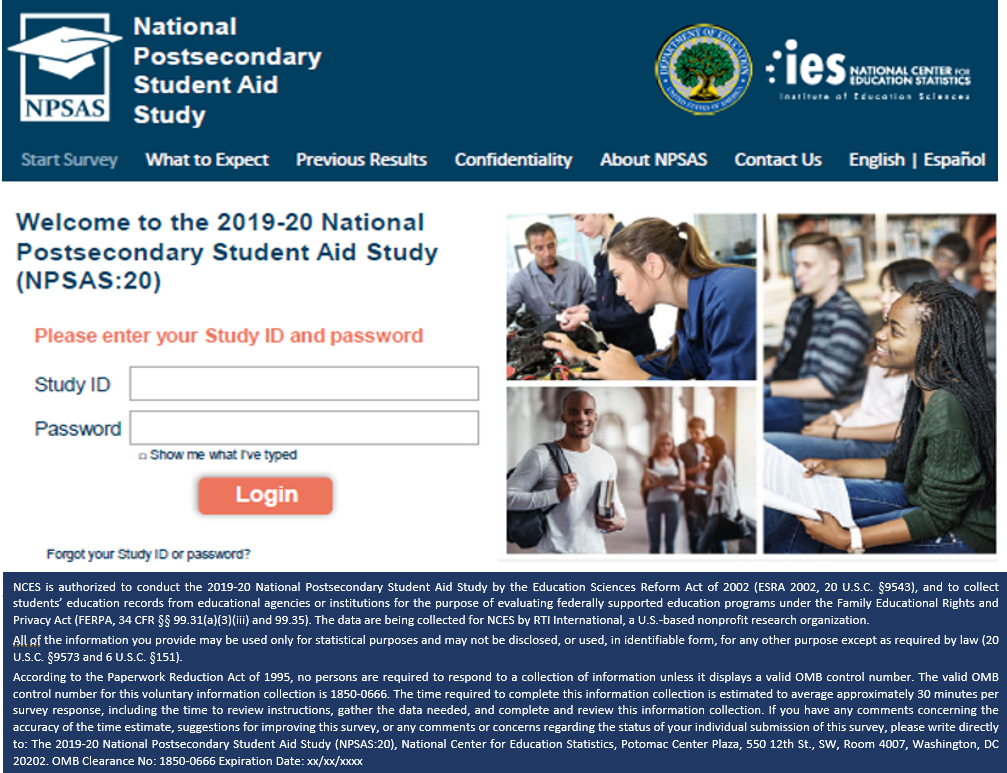 Mobile Log in Screen for Student Survey Mockup – Respondent must scroll down to see entire webpage: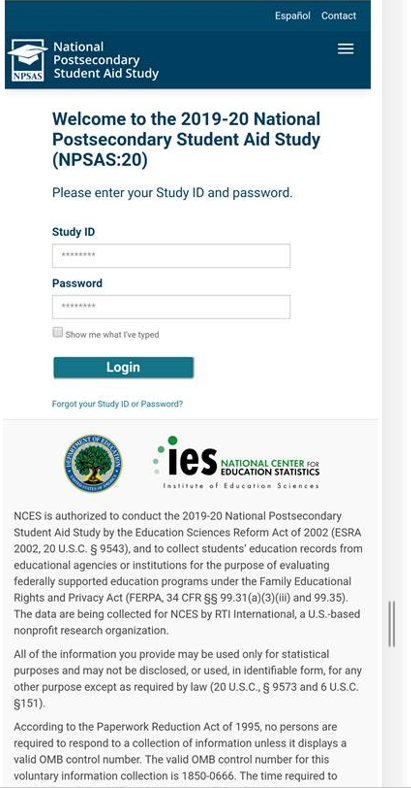 Welcome Page Screen for Student SurveyThe welcome page appears after a respondent manually logs into the survey with their Study ID and password. If a respondent uses a Click Here link to login, for those who are coming back to finish the survey they started, the welcome page acts as the landing page and first screen in the given session viewed by the respondent.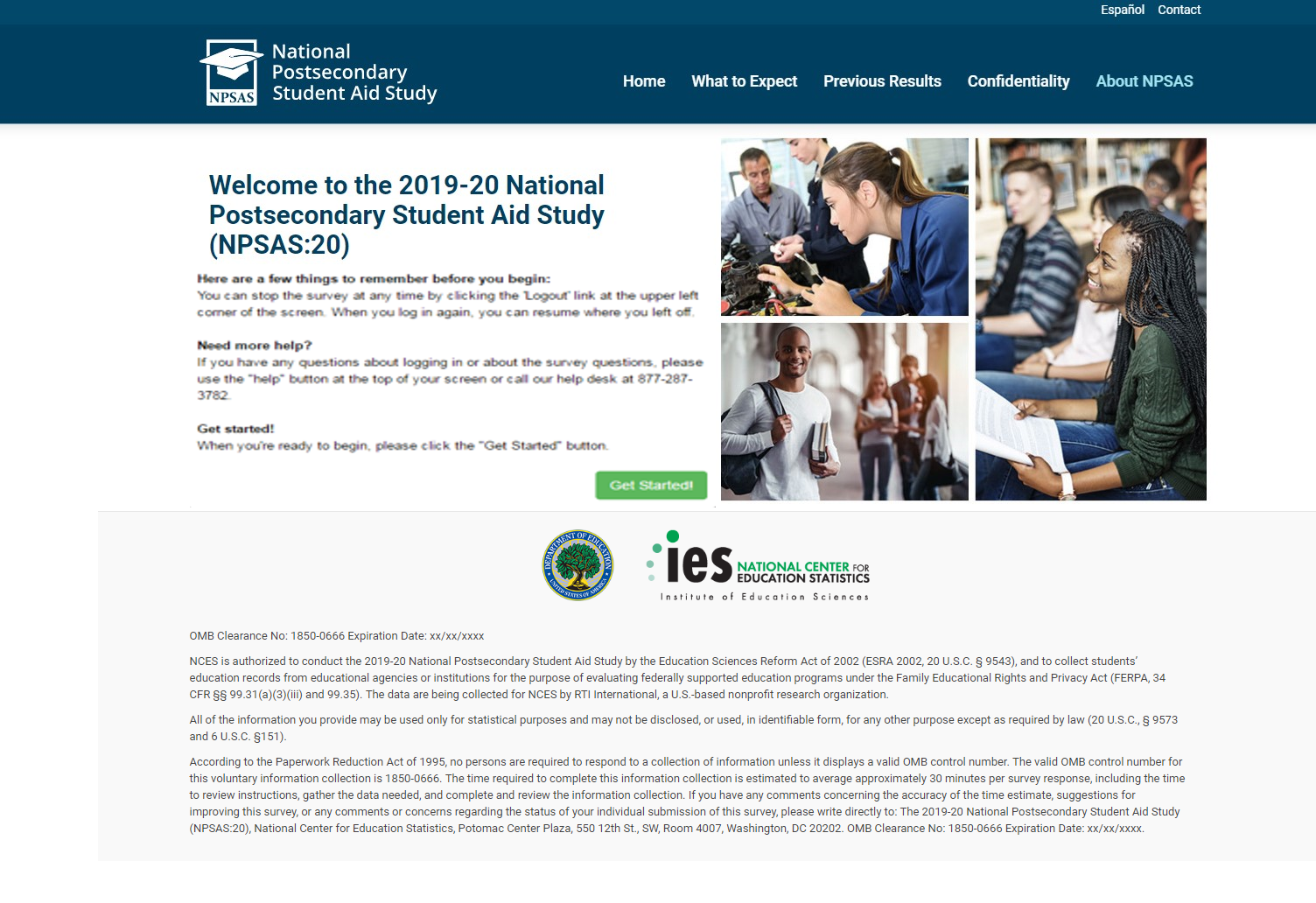 Inactivity Warning Pop-up for Student SurveyTo ensure the security of survey responses, a pop-up will appear after 8 minutes of inactivity to alert the respondent that the session will close in 2 minutes. English wording:Alert: Due to inactivity, your session will close in 2 minutes. Click "Continue" if you need more time.Spanish wording:Aviso: Debido a inactividad, tu sesión se cerrará en 2 minutos. Presiona "Continuar" si necesitas tiempo adicional.N20RESPCONF (ABBREV) (NRFU)Before you continue, it is important to verify that we are surveying the correct person. Are you [first name] [middle name] [last name]?BROWSERSEC (ABBREV) (NRFU)Here are a few reminders to keep your responses secure: Please LOG OUT of the survey system and CLOSE ALL browser windows when you have finished or if you need to stop before finishing.For example, if you used Chrome or Safari to open the survey, make sure no Chrome or Safari windows are open after you end the survey.Not closing all browsers may allow someone else to see your responses.To protect your data, you will be logged off if you are idle for more than 10 minutes and will need to log back in.Please click the "Next" button to continue.Help Text: This is an informational screen only. (Click the "Next" button.)INFCON (ABBREV) (NRFU)Recently, we sent you material about the U.S. Department of Education's National Postsecondary Student Aid Study (NPSAS). The NPSAS survey is being conducted to determine how students and their families pay for education beyond high school. Some students, such as those who enrolled in a college for the first time between July 1, 2019 and June 30, 2020, and other special groups, may be selected for a follow-up study.  [[{If OFAC list = 0 and data collection group in (1 2) and data collection phase = 1} You should have already received $[prepaid incentive amount] cash in the mail. {else if OFAC list = 0 and data collection group = 1 and data collection phase = 2} You should have already received $[prepaid incentive amount].] If you have not received the $[prepaid incentive amount], please contact our Help Desk toll-free at 1-877-677-2766 for assistance.] The survey takes about [{if survey type = 0} 30 {else if survey type = 1} 15 {else} 5] minutes [{if [OFAC list] = 0} and as a token of our appreciation, you will receive [{if (data collection phase = 1 and data collection group in (1 2)) or (data collection phase = 2 and data collection group = 1)} an additional] $[incentive amount] for participating.] In addition to your survey responses, we collect other enrollment-related data from your institution and sources such as student loan databases and admissions testing agencies. Your responses, combined with any student record information, may be used only for statistical purposes and may not be disclosed, or used, in personally identifiable forms for any other purpose, except as required by law (20 U.S.C. §9573 and 6 U.S.C. §151). Sometimes there are opportunities for researchers to use data from previous studies or to share data with each other if they are conducting similar research. For these reasons, we may use or share your deidentified data with other researchers. If we do so, we will not contact you to ask for your additional informed consent.Your participation is voluntary and will not affect any aid or other benefits that you may receive. You may decline to answer any question or stop the survey at any time.  The risks of participating in this study are small and relate to data security. We have the following precautions in place - your responses are stored within an enhanced security network, only authorized project staff have access to data, and all staff have participated in privacy training, signed confidentiality agreements, and undergone rigorous background checks.  All personally identifiable information will be kept in secure and protected data files, and will be separate from the responses you've already provided in this survey. If you have any questions about this study, you may contact the study's director, Jennifer Wine, at 1-877-225-8470. For questions about your rights as a participant, please contact RTI’s Office of Research Protection toll-free at 1-866-214-2043.To review the letter that we mailed, click here (PDF letter).To review the study brochure, click here (PDF brochure).Do you want to begin the survey now?	1 = Yes, I agree to participate now	2 = Not now, but I want to participate at a later time	0 = No, I do not want to participate at allHelp Text: You are one of approximately 150,000 students who will be taking part in this study.The risk of participating in this study is small and relates to data security. However, we have put strict security procedures in place to protect your information. Procedures include: Responses are collected and stored on RTI’s network which complies with all applicable security and privacy regulations including using strong encryption during internet transmission (Secure Sockets Layer (SSL) protocol). All data entry modules are password protected and require the user to log in before accessing confidential data.Project staff are subject to large fines and/or imprisonment if they knowingly publish or communicate any individually identifiable information. END (ABBREV) (NRFU)Thank you. We look forward to your participation. We can send you reminder e-mails and text messages, if you have not yet completed your NPSAS survey.Please provide your e-mail address: _______________Please provide your cell phone number: _______________Help Text: Please provide an e-mail address and cell phone number so that we can send you reminders about taking the survey at a later time.Your participation is very important to the success of this study.END2 (ABBREV) (NRFU)We hope that you will reconsider participating in this important education study, for which we are offering a $[incentive amount] incentive. Your participation is vital to the success of this study.If you decide that you would like to participate, click “Next” to continue with the survey, or call 1-877-NPSAS-NOW (1-877-677-2766).If you decide not to participate, please help us to improve our survey by telling us more (in the box below) about your reasons for choosing not to participate.Help Text: Please call 1-877-677-2766 if you decide you would like to participate or click "Next" to continue with the survey. RETRNFRM (ABBREV) (NRFU)If you would like to continue with the survey, click the “Next” button. To exit the survey, simply close your browser.Help Text: This is an informational screen only. (Click the "Next" button.)N20AELIGINTRO (ABBREV) (NRFU)To get started, [{if USERMODE = WEB} we {else} I] need to collect some information about your enrollment at [NPSAS institution] [{if USERMODE = TIO} to {else} so that we can] confirm your eligibility to participate in the study. Help Text: This is an informational screen only. (Click the "Next" button.)N20AELIG (ABBREV) (NRFU)[If [survey date before July 1, 2020] = 1] Have you attended [NPSAS institution] at any time between July 1, 2019 and today? (Answer "Yes" if you have attended [NPSAS institution] at any time between July 1, 2019 and today, even if you are not currently attending.)[else] Did you attend [NPSAS institution] at any time between July 1, 2019 and June 30, 2020?1 = Yes3 = Yes, but also attended high school between July 1, 2019 [{if [survey date before July 1, 2020] = 1} and today {else} and June 30, 2020]4 = Yes, enrolled at [NPSAS institution] but [{if [survey date before July 1, 2020] = 1} studying {else} studied] abroad for the entire 2019-2020 academic year0 = No-1 = Don't knowHelp Text: Indicate whether or not you attended [NPSAS institution] at any time between July 1, 2019 and June 30, 2020.Answer Yes if you are enrolled and actively working on something for credit at [NPSAS institution] like a thesis or field work, even if you do not currently attend classes at [NPSAS institution].Answer Yes if you attended [NPSAS institution] for any part of the 2019-20 academic year, even if you studied abroad for part of the year. However, if you were studying abroad for the entire year, but [NPSAS institution] still considered you to be a student and you are or were enrolled there, answer Yes, enrolled at [NPSAS institution] but studying/studied abroad for the entire 2019-2020 academic year.If you are still considered to be a student at any high school and have not earned a high school diploma or equivalency, answer Yes, but also still attending high school.N20ACURENR (ABBREV)Are you currently attending [NPSAS institution]?	1 = Yes	0 = NoHelp Text: Indicate whether you are currently attending [NPSAS institution].Answer Yes if: you are enrolled and actively working on something for credit at [NPSAS institution] like a thesis or field work, even if you do not currently attend classes at [NPSAS institution], oryou are on a spring or fall break in the middle of the term or semester.Answer No if:you are on a break between semesters, terms, or quarters, such as on summer break, and not currently attending classes, or you are currently studying abroad.N20ANOATT (ABBREV)Why are you not currently attending [NPSAS institution]?	1 = Completed course or program at [NPSAS institution]	2 = Withdrew from [NPSAS institution]	3 = Attending a different school, but still enrolled at [NPSAS institution] (including studying abroad)	4 = Taking a leave of absence from [NPSAS institution]	6 = On break (for example, on summer break)	5 = Other reason	Please specifyHelp Text: Indicate the reason that best describes why you are not currently attending [NPSAS institution].Select On break if you are on a break between semesters, terms, or quarters and not currently attending classes.Select Completed course or program at [NPSAS institution] if you have completed all the requirements for a particular course or for a program.Select Withdrew from [NPSAS institution] if you withdrew from [NPSAS institution] at some point after July 1, 2019 and are no longer an enrolled student at [NPSAS institution].Select Attending a different school, but still enrolled at [NPSAS institution] (including studying abroad) you are still enrolled at [NPSAS institution] and earning credits towards your program at [NPSAS institution], but attending a different school for a specific amount of time. Select Taking a leave of absence from [NPSAS institution] if you are not attending [NPSAS institution] for a specific amount of time but you intend to return to [NPSAS institution].Select Other Reason if none of the other options describe why you are not currently attending [NPSAS institution], and provide the reason in the textbox.N20ADRP (ABBREV)[If [survey date before July 1, 2020] = 1] When did you last attend [NPSAS institution]?[else] When did you last attend [NPSAS institution] between July 1, 2019 and June 30, 2020?Month: 	January - DecemberYear: 	2019 - 2020Help Text: Indicate the month and year you last attended [NPSAS institution] between July 1, 2019 and June 30, 2020.If you last attended [NPSAS institution] before July 1, 2019, please use the PREVIOUS button to back up to the first question in the survey and indicate that you have not attended [NPSAS institution] at any time since July 1, 2019.N20ADRPTM (ABBREV)[If N20ADRPMM ne missing and N20ADRPYY ne missing]  Is [N20ADRPMM] [N20ADRPYY] at the end of the term, or did you leave before the term ended? [else]When you last attended [NPSAS institution], did you leave at the end of the term, or did you leave before the term ended?	1 = Left at the end of the term [{if [survey date before July 1, 2020] = 0}, or still enrolled as of June 30, 2020]	2 = Left before the term ended	Help Text: Indicate whether you completed the term and then left [NPSAS institution], or if you left before the term ended.N20ADRPRF (ABBREV)Did you receive a full refund of your tuition when you left [NPSAS institution]?(A full tuition refund occurs when all money paid for tuition a semester or term is refunded to you [or your parents].)	2 = Yes, received a full refund due to Coronavirus Disease 2019 (COVID-19)	1 = Yes, received a full refund for another reason	0 = NoHelp Text: Indicate whether you (or your parents) received a full refund of tuition when you left [NPSAS institution].A full refund occurs when all tuition money paid for that term is refunded to you (or your parents).If you received a full refund only due to a change in [NPSAS institution] enrollment caused by Coronavirus Disease 2019 (COVID-19), please select “Yes, received a full refund due to Coronavirus Disease 2019 (COVID-19).”N20ADRPCMP (ABBREV)[{If [survey date before July 1, 2020] = 1} Have you completed {else} Did you complete] at least one course [{if [continuous calendar system institution] = 0} or term] at [NPSAS institution] at any time [{if [survey date before July 1, 2020] = 1} since July 1, 2019 {else} between July 1, 2019 and June 30, 2020]?	1 = Yes	0 = NoHelp Text: Indicate whether you completed at least one course or term of enrollment at [NPSAS institution] at any time between July 1, 2019 and June 30, 2020.N20ADRPOK (ABBREV)Because you left [NPSAS institution] [{if [continuous calendar system institution] = 1}, {else} before completing the term] some questions in this survey may seem awkward. Please answer the questions as best you can. Your answers will help us to better understand why people leave school.Help Text: This is an informational screen only. (Click the "Next" button.)N20AEVREN (ABBREV)Have you ever attended [NPSAS institution]? 	1 = Yes	0 = NoHelp Text: Indicate whether you have ever attended [NPSAS institution]. To determine your eligibility for participation in this study, it is necessary to verify whether or not you attended [NPSAS institution].N20ALAST (ABBREV)In what month and year did you last attend [NPSAS institution]? Month: 	January - DecemberYear: 	2020 - Before 2007Help Text: Indicate the month and year you last attended [NPSAS institution]. N20AWHYSM (ABBREV) (NRFU)[If [survey date before July 1, 2020] = 1] Based on your responses, it seems you may not be eligible for this study. Information provided by [NPSAS institution] indicates that you attended [NPSAS institution] at some time between July 1, 2019 and June 30, 2020. Do you know why you were listed as having attended [NPSAS institution] at any time between July 1, 2019 and today? (Please provide any information in the textbox below.) [else] Based on your responses, it seems you may not be eligible for this study. Information provided by [NPSAS institution] indicates that you attended [NPSAS institution] at some time between July 1, 2019 and June 30, 2020.Do you know why you were listed as having attended [NPSAS institution] between July 1, 2019 and June 30, 2020? (Please provide any information in the textbox below.)Help Text: Our records indicate that you attended [NPSAS institution] at some time between July 1, 2019 and June 30, 2020.Please try to specify a reason why your name could have been associated with [NPSAS institution].N20AASENR (ABBREV)[If [currently enrolled] = 1] Are you in an associate's degree program at [NPSAS institution]? (An associate's degree usually requires 2 years of full-time, college-level work.)[else] Were you in an associate's degree program during your most recent term of enrollment at [NPSAS institution] in the 2019-2020 academic year (July 1, 2019 - June 30, 2020)?(An associate's degree usually requires 2 years of full-time, college-level work.)	1 = Yes	0 = NoHelp Text: Please indicate if you are or were in an associate's degree program at [NPSAS institution] in the 2019-2020 academic year (July 1, 2019 -June 30, 2020).An associate's degree usually requires 2 years of full-time, college-level work.If you are unsure if you are or were in an associate's degree program at [NPSAS institution], do not answer this question and move on to the next question which has more program options and definitions.N20ABACHENR (ABBREV)[If [currently enrolled] = 1] Are you in a bachelor's degree program at [NPSAS institution]? (A bachelor's degree is usually awarded by a 4-year college or university and usually requires at least 4 years of full-time, college-level work.) [else] Were you in a bachelor's degree program during your most recent term of enrollment at [NPSAS institution] in the 2019-2020 academic year (July 1, 2019 - June 30, 2020)? (A bachelor's degree is usually awarded by a 4-year college or university and usually requires at least 4 years of full-time, college-level work.)	1 = Yes	0 = NoHelp Text: Please indicate if you are or were in a bachelor’s degree program at [NPSAS institution] between July 1, 2019 and June 30, 2020.A bachelor's degree is usually awarded by a 4-year college or university and usually requires at least 4 years of full-time, college-level work.If you are unsure if you are or were in a bachelor's degree program at [NPSAS institution], do not answer this question and move on to the next question which has more program options and definitions.N20AGRDDEG (ABBREV)[If N20ABACHENR = 1 and [currently enrolled] = 1] You just indicated you are currently in a bachelor's degree program. Are you also currently in a graduate degree program at [NPSAS institution]? (Graduate degrees include master’s degrees, doctoral degrees [PhD, EdD, etc.], professional practice doctoral degrees [chiropractic, dentistry, law, medicine, etc.], post-baccalaureate certificates, and post-master’s certificates.)[else if N20ABACHENR = 1 and [currently enrolled] = 0] You just indicated you were in a bachelor's degree program. Were you also in a graduate degree program at [NPSAS institution] during your most recent term of enrollment in the 2019-2020 academic year (July 1, 2019 - June 30, 2020)? (Graduate degrees include master’s degrees, doctoral degrees [PhD, EdD, etc.], professional practice doctoral degrees [chiropractic, dentistry, law, medicine, etc.], post-baccalaureate certificates, and post-master’s certificates.)[else if [currently enrolled] = 1] Are you in a graduate degree program at [NPSAS institution]? (Graduate degrees include master’s degrees, doctoral degrees [PhD, EdD, etc.], professional practice doctoral degrees [chiropractic, dentistry, law, medicine, etc.], post-baccalaureate certificates, and post-master’s certificates.)[else] Were you in a graduate degree program during your most recent term of enrollment at [NPSAS institution] in the 2019-2020 academic year (July 1, 2019 - June 30, 2020)? (Graduate degrees include master’s degrees, doctoral degrees [PhD, EdD, etc.], professional practice doctoral degrees [chiropractic, dentistry, law, medicine, etc.], post-baccalaureate certificates, and post-master’s certificates.)	1 = Yes	0 = NoHelp Text: Please indicate if you are or were in a graduate degree program at [NPSAS institution] between July 1, 2019 and June 30, 2020.Some examples of graduate degrees are master's degrees, doctoral degrees (PhD, EdD, etc.), and professional degrees (chiropractic, dentistry, law, etc.).If you are unsure if you are or were in a graduate degree program at [NPSAS institution], do not answer this question and move on to the next question which has more program options and definitions.N20ADEGREE (ABBREV)[If N20AELIG = 0 and (N20ALASTMM > 6 and N20ALASTYY = 2018) or (N20ALASTMM < 7 and N20ALASTYY = 2019)]What degree or certificate were you working on when you last attended [NPSAS institution]?[else if [NPSAS institution level] = 3 and [currently enrolled] = 1 and USERMODE = TIO] Are you currently working on an undergraduate certificate or diploma including those leading to a certification or license, or are you taking courses but not enrolled in a certificate or diploma at [NPSAS institution]? [else if [NPSAS institution level] = 3 and [currently enrolled] = 1] Which of the following are you currently working on at [NPSAS institution]? [else if [NPSAS institution level] = 3 and [currently enrolled] = 0 and USERMODE = TIO] During your most recent term of enrollment at [NPSAS institution] in the 2019-2020 academic year (July 1, 2019 - June 30, 2020), were you working on an undergraduate certificate or diploma including those leading to a certification or license, or were you taking courses but not enrolled in a certificate or diploma)? [else if [NPSAS institution level] = 3 and [currently enrolled] = 0] Which of the following were you working on during your most recent term of enrollment at [NPSAS institution] in the 2019-2020 academic year (July 1, 2019 - June 30, 2020)? [else if [NPSAS institution level] = 2 and [currently enrolled] = 1] What degree or certificate are you currently working on at [NPSAS institution]? Please indicate only the degree or certificate programs for which you are currently enrolled at [NPSAS institution]. Do not indicate any degree or certificate programs in which you plan to enroll at a future date. [else If [NPSAS institution level] = 2 and [currently enrolled] = 0] What degree or certificate were you working on during your most recent term of enrollment at [NPSAS institution] in the 2019-2020 academic year (July 1, 2019 - June 30, 2020)? Please indicate only the degree or certificate programs for which you were enrolled during your most recent term at [NPSAS institution] in 2019-2020. [else if N20ABACHENR = 1 and N20AGRDDEG = 1 and [currently enrolled] = 1] What degrees or certificates are you currently working on at [NPSAS institution]? [else if N20ABACHENR = 1 and N20AGRDDEG = 1 and [currently enrolled] = 0] What degrees or certificates were you working on during your most recent term of enrollment at [NPSAS institution] in the 2019-2020 academic year (July 1, 2019 - June 30, 2020)? [else if [currently enrolled] = 1] What degree or certificate are you currently working on at [NPSAS institution]? [else] What degree or certificate were you working on during your most recent term of enrollment at [NPSAS institution] in the 2019-2020 academic year (July 1, 2019 - June 30, 2020)? Undergraduate level classes	1 = Yes	0 = NoUndergraduate certificate or diploma (usually less than 2 years), including those leading to a certification or license (e.g., cosmetology)	1 = Yes	0 = NoAssociate's degree (usually a 2-year degree)	1 = Yes	0 = NoBachelor's degree (usually a 4-year degree)	1 = Yes	0 = NoPost-baccalaureate certificate	1 = Yes	0 = NoGraduate level classes	1 = Yes	0 = NoMaster's degree	1 = Yes	0 = NoPost-master's certificate	1 = Yes	0 = NoDoctoral degree - research/scholarship (e.g., PhD, EdD, etc.)	1 = Yes	0 = NoDoctoral degree - professional practice (e.g., chiropractic, dentistry, law, medicine, optometry, pharmacy, podiatry, or veterinary medicine)1 = Yes	0 = NoDoctoral degree – other1 = Yes	0 = NoHelp Text: Degrees:An associate's degree normally requires at least 2, but less than 4 years, of full-time equivalent college work.A bachelor's degree is usually awarded by a 4-year college or university and usually requires at least 4 years of full-time, college-level work.A master's degree usually requires at least 2 years of full-time graduate-level work and may require a thesis or a practicum.A doctoral degree-research/scholarship is a PhD or other doctor's degree that requires advanced work beyond the master's level, including the preparation and defense of a dissertation based on original research, or the planning and execution of an original project demonstrating substantial artistic or scholarly achievement. Some examples of this type of degree may include EdD, DMA, DBA, DSc, DA, or DM, and others, as designated by the awarding institution.A doctoral degree-professional practice is a doctor's degree that is conferred upon completion of a program providing the knowledge and skills for the recognition, credential, or license required for professional practice. The degree is awarded after a period of study such that the total time to the degree, including both pre-professional and professional preparation, equals at least six full-time equivalent academic years. Some of these degrees include: chiropractic (DC or DCM); dentistry (DDS or DMD); law (LLB or JD); medicine (MD); optometry (OD), osteopathic medicine (DO); pharmacy (PharmD); podiatry (DPM, PodD, DP); or veterinary medicine (DVM), and others, as designated by the awarding institution.A doctoral degree-other is a doctor's degree that does not meet the definition of a doctor's degree-research/scholarship or a doctor's degree-professional practice.Certificates and Diplomas:Undergraduate certificates or diplomas usually take less than two years to complete and are usually designed to equip people with the skills needed for direct entry to employment or to earn a license such as a cosmetology license. Other examples include certificates in administrative support, computer programming, and medical records.A post-baccalaureate certificate provides students who already hold a bachelor's degree with new or additional training in an area of specialization. Certificates typically require fewer course hours than do master's or doctoral degrees, and do not require a thesis or dissertation. Examples of this include certificates in accounting, computer science, and human resource management.A post-master's certificate usually requires completion of 24 semester credit hours beyond the master's degree but does not meet the requirements of academic degrees at the doctoral level.Not enrolled for a degree or certificate:Undergraduate level classes means taking courses at the undergraduate level but not formally enrolling in a degree or certificate program of any sort.Graduate level classes are for students who already hold an undergraduate degree or certificate and who are enrolled in graduate-level courses beyond a bachelor's degree, but who are not formally enrolled in a graduate degree program.N20AUGSTVER (ABBREV)[If [currently enrolled] = 1] Are you primarily an undergraduate working toward a bachelor's degree? [else] Were you primarily an undergraduate working toward a bachelor's degree during your most recent term of enrollment at [NPSAS institution] in the 2019-2020 academic year (July 1, 2019 - June 30, 2020)?	1 = Yes	0 = NoHelp Text: You have indicated being enrolled in a bachelor's degree program and a graduate degree program at [NPSAS institution] at the same time. If that is not correct, please back up to the previous question and correct your answer.Answer Yes to this question if the majority of your coursework is still undergraduate-level coursework in a bachelor’s degree program and you have not yet completed the requirements to be awarded your bachelor's degree.A bachelor’s degree is considered an undergraduate degree and is usually awarded by a 4-year college or university and usually requires at least 4 years of full-time, college-level work.N20ADGMS[If [currently enrolled] = 1]What specific master's degree are you working on at [NPSAS institution]?[else]What specific master's degree were you working on when you last attended [NPSAS institution] in the 2019-2020 academic year?	1 = Master of Science (MS)	2 = Master of Arts (MA)	3 = Master of Education (MEd) or Teaching (MAT)	4 = Master of Business Administration (MBA)	5 = Master of Public Administration (MPA)	6 = Master of Social Work (MSW)	7 = Master of Fine Arts (MFA)	8 = Master of Public Health (MPH)	9 = Other master's degree not listedHelp Text: The most common master's degrees are listed by name and abbreviation. If your master's degree is not listed, select Other master's degree not listed.N20ADGD[If [currently enrolled] = 1]What specific doctoral degree are you working on at [NPSAS institution]?[else]What specific doctoral degree were you working on when you last attended [NPSAS institution] in the 2019-2020 academic year?	11 = Doctor of Philosophy (PhD)	12 = Doctor of Education (EdD)	13 = Doctor of Science (DSc/ScD) or Engineering (DEng)	14 = Doctor of Psychology (PsyD)	15 = Doctor of Business or Public Administration (DBA/DPA)	16 = Doctor of Fine Arts (DFA)	17 = Doctor of Divinity/Theology (ThD)	18 = Other doctoral degree not listedHelp Text: The most common doctoral degrees are listed by name and abbreviation. If your doctoral degree is not listed, select Other Doctoral degree not listed.N20ADGPP[If [currently enrolled] = 1] What specific professional doctoral degree are you working on at [NPSAS institution]? [else] What specific professional doctoral degree were you working on when you last attended [NPSAS institution] in the 2019-2020 academic year?	1 = Chiropractic (DC/DCM)	2 = Dentistry (DDS/DMD)	3 = Law (JD/LLB)	4 = Medicine (MD) or osteopathic medicine (DO)	5 = Optometry (OD)	6 = Pharmacy (PharmD)	7 = Podiatry (DPM/DP/PodD)	8 = Veterinary medicine (DVM)	9 = Other professional practice doctoral degree not listedHelp Text: The most common professional practice doctoral degrees are listed by name and abbreviation. If your degree is not listed, select Other professional practice doctoral degree not listed.N20AUGYR[If [currently enrolled] = 1] Based on the number of credits you've already earned, what is your year or level at [NPSAS institution]? [else] Based on the number of credits you earned, what was your year or level when you last attended [NPSAS institution] in the 2019-2020 academic year?	1 = First year or freshman	2 = Second year or sophomore	3 = Third year or junior	4 = Fourth year or senior	5 = Fifth year or higher undergraduate	6 = Unclassified undergraduate	7 = Graduate student taking undergraduate classesHelp Text: Indicate your class level or year at [NPSAS institution]. Your level is based on the number of credits completed and not on the amount of time you have spent in the program. If you are no longer attending [NPSAS institution], indicate your level when you were last there.For example, if you have been enrolled for 2 years but have not yet earned enough credits to be classified as a sophomore, select First year or freshman. Likewise, if you are in your first year at [NPSAS institution] but you have transferred enough credits from another school that [NPSAS institution] considers you to be a junior or third year student, select Third year or junior.If you are earning your associate's degree, remember that in your second year you are considered a Second year or sophomore, not a senior.N20AGRYR[If [currently enrolled] = 1] What year of your [degree program] are you working on at [NPSAS institution]? [else] What year of your [degree program] were you working on when you last attended [NPSAS institution] in the 2019-2020 academic year?	8 = First year	9 = Second year	10 = Third year	11 = Fourth year	12 = Fifth year	13 = Sixth year or higherHelp Text: Indicate how much time you have spent working on your [degree program]. If you are no longer enrolled, indicate how much time you had spent when you were last enrolled.N20ACKHOUR (ABBREV)[If [currently enrolled] = 1] Does your certificate or diploma program require at least 3 months or 300 hours of instruction? [else] Did your certificate or diploma program require at least 3 months or 300 hours of instruction?	1 = Yes	0 = NoHelp Text: Indicate whether your program at [NPSAS institution] requires a total of at least 3 months or 300 hours of instruction for you to be awarded your certificate or diploma. This information is important in determining your eligibility for this study.N20ARMCRD (ABBREV)[If [currently enrolled] = 1] While you are attending [NPSAS institution], are you taking only remedial or developmental classes? (Remedial or developmental courses are used to strengthen your skills before you take your first college-level course in math, reading, or other subjects. Students are usually assigned to these courses on the basis of a placement test taken before the academic year begins. Often, these courses do not count for credit toward graduation.) [else] When you last attended [NPSAS institution] in the 2019-2020 academic year, were you taking only remedial or developmental classes? (Remedial or developmental courses are used to strengthen your skills before you take your first college-level course in math, reading, or other subjects. Students are usually assigned to these courses on the basis of a placement test taken before the academic year begins. Often, these courses do not count for credit toward graduation.)	1 = Yes	0 = NoHelp Text: Sometimes remedial classes are also called developmental classes, pre-curriculum classes, basic skills classes, or have other names as designated by the school. If you failed a course in the standard curriculum and had to take the same course over again, do not count this course as a remedial course. If you have taken only these types of courses in the 2019-2020 academic year at [NPSAS institution] answer Yes.N20AELCRD (ABBREV)[If [currently enrolled] = 1]Are you taking at least one course for credit at [NPSAS institution] that could be applied toward fulfilling the requirements for an academic degree?[else]When you last attended [NPSAS institution] in the 2019-2020 academic year, were you taking at least one course for credit that could be applied toward fulfilling the requirements for an academic degree?	1 = Yes	0 = NoHelp Text: Courses for credit are those that could be applied to a formal degree program. Do not count courses taken purely for personal interest or recreation.N20ABYE (ABBREV) (NRFU)We will review your responses and we may need to contact you again.Please provide your e-mail address:	Street Address:	City:	Zip Code:	State:	Phone Number:	Foreign Address:	Foreign State/Province:	Foreign City:	Foreign Zip/Postal Code:	Foreign Country:	Please check here if the address is an international address.Help Text: We apologize for any inconvenience. We will review your responses and will contact you if we determine that you are eligible to participate in this survey. Please call our help desk at 1-877-677-2766 if you have any questions.N20ADIPL (ABBREV)Which of the following best describes your high school completion? 	1 = Received a high school diploma in the United States2 = Received a GED (General Educational Development) certificate or other equivalent credential (such as HiSET or TASC)	3 = Received a high school completion certificate	4 = Attended a foreign high school	6 = Home schooled	5 = Did not complete high school or a high school equivalency programHelp Text: A high school diploma is awarded to students after successful completion of the required courses at a high school. This category also includes Adult High School Diplomas.High school equivalency programs allow those who did not finish high school to earn the equivalent of a high school diploma by completing classes and/or passing required exams. Commonly offered high school equivalency exams include the GED (General Educational Development), the TASC (Test Assessing Secondary Completion), and the HiSet (High School Equivalency Testing).A high school completion certificate indicates that you attended high school for the minimum number of days required for completion but did not complete all graduation requirements (for example, did not pass the number of courses required for a diploma).If you completed high school in a country other than the United States, select attended a foreign high school.If you did not attend a traditional public or private high school but instead were taught at home by a parent or some other individual, select home schooled.If you have not yet completed high school, select Did not complete high school or a high school equivalency program.N20AHSGRAD (ABBREV)[If N20ADIPL in (1 2 3)] In what month and year did you receive your [{if N20ADIPL = 1} high school diploma {else if N20ADIPL = 3} high school certificate {else} GED or other equivalent credential]? [else] In what month and year did you complete high school?Month: 	January - DecemberYear: 	2020 - Before 1987Help Text: Indicate the month and year in which you completed high school, a GED, or a high school equivalency program. If you are unsure, provide your best guess.N20AHSCMP (ABBREV)Were you completing high school requirements for the entire time you attended [NPSAS institution] [{if [survey date before July 1, 2020] = 1} since July 1, 2019 {else} between July 1, 2019 and June 30, 2020]?	1 = Yes	0 = No	-1 = Don't knowHelp Text: Indicate whether you were completing high school requirements for the entire time you attended [NPSAS institution] since July 1, 2019.If you completed your high school requirements at some point between July 1, 2019 and June 30, 2020 and then continued attending [NPSAS institution], answer No.N20ASTST[If [currently enrolled] = 1] During the 2019-2020 academic year, have you been, or do you plan to be, a full-time or part-time student, or a mix of both at [NPSAS institution]? [else] During the 2019-2020 academic year, were you [{if [survey date before July 1, 2020] = 1}, or do you plan to be,] a full-time or part-time student, or a mix of both at [NPSAS institution]?	1 = Full-time	2 = Part-time	3 = Mix of full-time and part-timeHelp Text: The following descriptions use examples of standard full-time course loads which may vary by school.Students who are enrolled as a full-time student typically carry at least the following:12 semester or quarter hours per term at the undergraduate level or 9 credit hours per term at the graduate level;24 semester hours or 36 quarter hours per academic year for an educational program using credit hours for a program of less than one academic year; or24 clock hours per week for an educational program using clock hoursSelect part-time if your enrollment in the 2019-2020 academic year was less than the full-time credit or course load. Select mix of full-time and part-time only if your full-time or part-time status differed across the semester(s) or term(s) of the 2019-2020 academic year. For example, if you were full-time for fall 2019, but were part-time for spring 2020, you would be a mix of full-time and part-time student. N20ANENRLFT[If [currently enrolled] = 1 and N20ASTST = 1]Between July 1, 2019 and June 30, 2020, in which months have you attended, or do you plan to attend, [NPSAS institution] as a full-time student? Do not include months during which you are not taking classes, such as summer break. ([{If USERMODE = WEB} Selected months will be shaded dark gray.] If you have attended, or plan to attend, [NPSAS institution] full-time for only a portion of a month, please include that month. Do your best to predict your full-time attendance through June 30, 2020.)[else if N20ASTST = 1]Between July 1, 2019 and June 30, 2020, in which months did you attend [{if [survey date before July 1, 2020] = 1}, or do you plan to attend,] [NPSAS institution] as a full-time student? Do not include months during which you were not taking classes, such as summer break.([{If USERMODE = WEB} Selected months will be shaded dark gray.] If you attended [{if [survey date before July 1, 2020] = 1}, or plan to attend,] [NPSAS institution] full-time for only a portion of a month, please include that month.)[else if [currently enrolled] = 1 and N20ASTST = 3]You just told [{if USERMODE = TIO} me {else} us] you have, or plan to have, a mix of full-time and part-time attendance at [NPSAS institution]. First, [{if USERMODE} I'd {else} we'd] like to collect information about your full-time attendance.Between July 1, 2019 and June 30, 2020, in which months have you attended, or do you plan to attend, [NPSAS institution] as a full-time student? Do not include any months during which you are not taking classes, such as summer break.([{If USERMODE = WEB} Selected months will be shaded dark gray.] If you have attended, or plan to attend, [NPSAS institution] full-time for only a portion of a month, please include that month. Do your best to predict your full-time attendance through June 30, 2020.)[else]You just told [{if USERMODE = TIO} me {else} us] you had [{if [survey date before July 1, 2020] = 1}, or plan to have,] a mix of full-time and part-time attendance at [NPSAS institution]. First, [{if USERMODE} I'd {else} we'd] like to collect information about your full-time attendance. Between July 1, 2019 and June 30, 2020, in which months did you attend [{if [survey date before July 1, 2020] = 1}, or do you plan to attend,] [NPSAS institution] as a full-time student? Do not include months during which you were not taking classes, such as summer break.([{If USERMODE = WEB} Selected months will be shaded dark gray.] If you attended [{if [survey date before July 1, 2020] = 1}, or plan to attend,] [NPSAS institution] full-time for only a portion of a month, please include that month.)July 2019 – June 2020Help Text: Select all months of your full-time attendance at [NPSAS institution] in the 2019-2020 academic year, not just the beginning and ending months.Include any month when you were enrolled full-time and actively working on something for credit at [NPSAS institution] like a thesis or field work, even if you did not attend classes at [NPSAS institution] during that time.N20ANENRLPT[If [currently enrolled] = 1 and N20ASTST = 2]Between July 1, 2019 and June 30, 2020, in which months have you attended, or do you plan to attend, [NPSAS institution] as a part-time student? Do not any include months during which you are not taking classes, such as summer break. ([{If USERMODE = WEB} Selected months will be shaded dark gray.] If you have attended, or plan to attend, [NPSAS institution] part-time for only a portion of a month, please include that month. Do your best to predict your part-time attendance through June 30, 2020.)[else if N20ASTST = 2] Between July 1, 2019 and June 30, 2020, in which months did you attend [{if [survey date before July 1, 2020] = 1}, or do you plan to attend,] [NPSAS institution] as a part-time student? Do not include any months during which you were not taking classes, such as summer break.([{If USERMODE = WEB} Selected months will be shaded dark gray.] If you attended [{if [survey date before July 1, 2020] = 1}, or plan to attend,] [NPSAS institution] part-time for only a portion of a month, please include that month.)[else if [currently enrolled] = 1 and N20ASTST = 3]You just told [{if USERMODE = TIO} me {else} us] the months in which you attended, or plan to attend, [NPSAS institution] as a full-time student. Now, [{if USERMODE = TIO} I'd {else} we’d] like to collect information about your part-time attendance.Between July 1, 2019 and June 30, 2020, in which months have you attended, or do you plan to attend, [NPSAS institution] as a part-time student? ([{If USERMODE = WEB} Selected months will be shaded dark gray.] If you have attended, or plan to attend, [NPSAS institution] part-time for only a portion of a month, please include that month. Do not include any months during which you are not taking classes, such as summer break. Do your best to predict your part-time attendance through June 30, 2020. )[else]You just told [{if USERMODE = TIO} me {else} us] the months in which you attended [{if [survey date before July 1, 2020] = 1}, or plan to attend] [NPSAS institution] as a full-time student. Now, [{if USERMODE = TIO} I'd {else} we’d] like to collect information about your part-time attendance. Between July 1, 2019 and June 30, 2020, in which months did you attend [{if [survey date before July 1, 2020] = 1}, or do you plan to attend,] [NPSAS institution] as a part-time student?([{If USERMODE = WEB} Selected months will be shaded dark gray.] If you attended [{if [survey date before July 1, 2020] = 1}, or plan to attend,] [NPSAS institution] part-time for only a portion of a month, please include that month. Do not include any months during which you were not taking classes, such as summer break.)July 2019 – June 2020Help Text: Select all months of your part-time attendance at [NPSAS institution] in the 2019-2020 academic year, not just the beginning and ending months. Include any month when you were enrolled part-time and actively working on something for credit at [NPSAS institution] like a thesis or field work, even if you did not attend classes at [NPSAS institution] during that time.N20ANPINTRO (ABBREV) (NRFU)Thank you for providing information about your enrollment at [NPSAS institution]. You are eligible to participate in the study.Now, [{If USERMODE = WEB} we {else} I] will collect additional enrollment information to better understand student experiences from all types of colleges, universities, and trade schools. Help Text: This is an informational screen only. (Click the “Next” button.)N20ANFST (ABBREV)Was [NPSAS institution] the first college, university, or trade school you attended after [{if N20ADIPL = 5} high school {else} completing your high school requirements]?	1 = Yes	0 = NoHelp Text: If you began attending [NPSAS institution] in the same month and year that you began attending a different college, university, or trade school after completing your high school diploma or equivalency, answer Yes.N20AFSTSTR (ABBREV)In which month and year did you first attend any college, university, or trade school after [{if N20ADIPL= 5} high school {else} completing your high school requirements]?Month: 	January - DecemberYear: 	2020 - Before 1987Help Text: Indicate the month and year that you first attended any college, university or trade school.If you are unsure, provide your best guess.N20ASCHSTR (ABBREV)In which month and year did you first attend [NPSAS institution] after [{if N20ADIPL = 5} high school {else} completing your high school requirements]?Month: 	January - DecemberYear: 	2020 - Before 1987Help Text: Indicate the month and year that you first attended [NPSAS institution] after completing your high school diploma or equivalency. Indicate the date that you first attended [NPSAS institution] even if that was not in the [academic year date] academic year.If you are unsure, provide your best guess.N20APRDG (ABBREV)[If N20ADIPL = 5] Have you earned any degrees or certificates since high school? (Only include degrees or certificates earned through a college, university, or trade school.) [else if [degree program] in (1 5)] Have you earned any degrees or certificates since you completed your high school requirements? (Only include degrees or certificates earned through a college, university, or trade school.) [else] Other than the [degree program] that you [{if [currently enrolled] = 1} are {else} were] working on at [NPSAS institution], have you earned any other degrees or certificates since you completed your high school requirements? (Only include degrees or certificates earned through a college, university, or trade school.)	1 = Yes	0 = No	-1 = Don't knowHelp Text: Tell us about any degrees or certificates that you have already earned from any college, university, or trade school, including [NPSAS institution], since completing your high school diploma or equivalency. For example, if you are currently working on a graduate degree and have already earned a bachelor's degree, answer Yes. Or, if you are currently working on a bachelor's degree and have already earned an associate's degree, answer Yes.N20AOTDGWhat other degrees or certificates have you already earned since [{if N20ADIPL = 5} high school {else} completing your high school requirements]? (Only include degrees or certificates earned through a college, university, or trade school. Do not include the [degree program] that you [{if [currently enrolled] = 1} are {else} were] working on at [NPSAS institution].)Undergraduate certificate or diploma (usually less than 2 years), including those leading to a certification or license (e.g., cosmetology)	1 = Yes	0 = NoAssociate's degree (usually a 2-year degree)	1 = Yes	0 = NoBachelor's degree (usually a 4-year degree)	1 = Yes	0 = NoPost-baccalaureate certificate	1 = Yes	0 = NoMaster's degree	1 = Yes	0 = NoPost-master's certificate	1 = Yes	0 = NoDoctorate or professional degreeHelp Text: An undergraduate certificate or diploma usually takes less than two years and is usually designed to equip people with the skills needed for direct entry to employment or to earn a license such as a cosmetology license. Other examples include certificates in administrative support, computer programming, and medical records.An associate's degree (AA, AS, AAS, AGE, etc.) normally requires at least 2, but less than 4 years, of full-time equivalent college work.A bachelor's degree is usually awarded by a 4-year college or university and usually requires at least 4 years of full-time, college-level work.A post-baccalaureate certificate provides students who already hold a bachelor's degree with new or additional training in an area of specialization. Certificates typically require fewer course hours than do master's or doctoral degrees, and do not require a thesis or dissertation. Examples of this include certificates in accounting, computer science, and human resource management.A master's degree (MA, MS, MBA, MFA, etc.) usually requires at least 2 years of full-time graduate-level work and may require a thesis or a practicum.A post-master's certificate usually requires completion of 24 semester credit hours beyond the master's degree but does not meet the requirements of academic degrees at the doctoral level.If you have previously earned any type of doctoral degree listed below, please select Doctorate or professional degree.A doctoral degree - research/scholarship is a PhD or other doctoral degree that requires advanced work beyond the master's level, including the preparation and defense of a dissertation based on original research, or the planning and execution of an original project demonstrating substantial artistic or scholarly achievement. Some examples of this type of degree may include EdD, DMA, DBA, DSc, DA, or DM, and others, as designated by the awarding institution.A doctoral degree - professional practice is a doctoral degree that is conferred upon completion of a program providing the knowledge and skills for the recognition, credential, or license required for professional practice. The degree is awarded after a period of study such that the total time to the degree, including both pre-professional and professional preparation, equals at least six full-time equivalent academic years. Some of these degrees include: chiropractic (DC or DCM); dentistry (DDS or DMD); law (LLB or JD); medicine (MD); optometry (OD), osteopathic medicine (DO); pharmacy (PharmD); Podiatry (DPM, PodD, DP); or veterinary medicine (DVM), and others, as designated by the awarding institution.A doctoral degree - other is a doctoral degree that does not meet the definition of a doctoral degree-research/scholarship or a doctoral degree-professional practice.N20APRBDATIn what month and year was your bachelor's degree awarded? Month: 	January - DecemberYear: 	2020 - Before 1987Help Text: Indicate the month and year in which you completed your bachelor's degree. If you have already been awarded more than one bachelor's degree, provide the date you received your first bachelor's degree. If you are unsure, provide your best guess.N20ACMPDGN (ABBREV)[If N20ABPSELG = 3]Did you complete all the requirements for your [degree program] at [NPSAS institution]?[else if N20ANOATT = 1] Earlier you indicated that you are no longer attending [NPSAS institution] because you completed the requirements for your [degree program] at [NPSAS institution]. Is that correct?[else] Have you completed all the requirements for your [degree program] at [NPSAS institution]?	1 = Yes	0 = NoHelp Text: If you have not yet completed your degree requirements but will complete them soon, answer No. A later question will ask when you expect to complete your degree requirements.N20ADGN (ABBREV)In what month and year were you awarded your [degree program] from [NPSAS institution]?Month: January - DecemberYear: 	2020 - 2018	Have not yet been awarded [degree program]Help Text: Select the month and year in which you were awarded your [degree program] from [NPSAS institution]. If you completed your requirements on one date and were awarded your [degree program] at a later date, indicate the later date when you were awarded your degree.If you are unsure, provide your best guess.N20AEXPN (ABBREV)In what month and year do you expect to complete the requirements for your [degree program]? Month: 	January - DecemberYear: 	2020 - After 2029Will not finish the [degree program]	Don't knowHelp Text: Provide the month and year in which you expect to complete the requirements for your [degree program]. This date may or may not be the same date you expect to be awarded your [degree program].If you do not expect to ever complete the requirements for your [degree program], select Will not finish the [degree program].Select Don't know if you cannot provide your best guess of the date when you expect to finish your [degree program].N20AEXNCONF (FTB) (ABBREV)[If N20AEXNMM ne missing and N20AEXNYY ne missing] On a scale from 1 to 5, with 1 being “very unlikely” and 5 being “very likely,” how unlikely or likely is it you will finish your [degree program] by [N20AEXNMM] [N20AXNYY]?[else if N20AEXNYY ne missing] On a scale from 1 to 5, with 1 being “very unlikely” and 5 being “very likely,” how unlikely or likely is it you will finish your [degree program] by [N20AXNYY]?[else]On a scale from 1 to 5, with 1 being “very unlikely” and 5 being “very likely,” how unlikely or likely is it you will finish your [degree program] within five years from today?	1 = 1 (Very unlikely)	2 = 2 (Somewhat unlikely)	3 = 3 (Neither unlikely nor likely)	4 = 4 (Somewhat likely)	5 = 5 (Very likely)Help Text: On a scale from 1 to 5 indicate how unlikely or likely it is that you think you will finish your [degree program] by the date indicated, where a 1 means that it is "very unlikely" that you will finish your [degree program] by the date indicated and a 5 means it is "very likely" you will finish your [degree program] by the date indicated, even if at a different school than [NPSAS institution].N20AEXNCONF2 (FTB)[If N20AEXNYY ne missing and lt 2030]On a scale from 1 to 5, with 1 being “very unlikely” and 5 being “very likely”, how unlikely or likely is it that you will finish your [degree program], even if it is not by [{if N20EXNMM ne missing} [N20AEXNMM ] [N20AEXNYY ] {else} [N20AEXNYY]?[else]On a scale from 1 to 5, with 1 being “very unlikely” and 5 being “very likely,” how unlikely or likely is it that you will finish your [degree program]?	1 = 1 (Very unlikely)	2 = 2 (Somewhat unlikely)	3 = 3 (Neither unlikely nor likely)	4 = 4 (Somewhat likely)	5 = 5 (Very likely)Help Text: On a scale of 1 to 5, indicate how unlikely or likely it is that you will finish your [degree program] at all, where a 1 means that it is "very unlikely" that you will finish your [degree program] and a 5 means it is "very likely" you will finish your [degree program], even if at a different school than [NPSAS institution]. N20AENRNEXT (FTB)[If [continuous calendar system institution] = 1 and [currently enrolled] = 1]On a scale from 1 to 5, with 1 being “very unlikely” and 5 being “very likely,” how unlikely or likely is it that you will still be enrolled for your [degree program] four months from today?[else if [continuous calendar system institution] = 1]On a scale from 1 to 5, with 1 being “very unlikely” and 5 being “very likely,” how unlikely or likely is it that you will be enrolled for your [degree program] four months from today?[else if [currently enrolled] = 1] On a scale from 1 to 5, with 1 being “very unlikely” and 5 being “very unlikely,” how unlikely or likely is it that you will still be enrolled for your [degree program] next term or semester?[else] On a scale from 1 to 5, with 1 being “very unlikely” and 5 being “very unlikely,” how unlikely or likely is it that you will be enrolled for your [degree program] next term or semester?	1 = 1 (Very unlikely)	2 = 2 (Somewhat unlikely)	3 = 3 (Neither unlikely nor likely)	4 = 4 (Somewhat likely)	5 = 5 (Very likely)Help Text: On a scale of 1 to 5, indicate how unlikely or likely it is that you will be enrolled for your [degree program] next term, where a 1 means that it is "very unlikely" that you will be enrolled for your [degree program] next term and a 5 means it is "very likely" that you will be enrolled for your [degree program] next term, even if at a different school than [NPSAS institution]. N20AEXPBA (FTB) (ABBREV)Do you plan to continue to a bachelor’s degree program within five years from now? (A bachelor’s degree is usually awarded by a 4-year college or university and usually requires at least 4 years of full-time, college level work.)	1 = Yes	0 = NoHelp Text: Answer Yes if you think there is any possibility you will continue on to a bachelor’s degree program within the next five years, even if you will work on a bachelor’s degree program at a different school than [NPSAS institution]. N20AEXPEVR (ABBREV)What is the highest level of education you ever expect to complete at any school? (If you are unsure, provide your best guess.)	1 = Undergraduate level courses, no undergraduate degree or certificate expected2 = Undergraduate certificate or diploma (usually less than 2 years), including those leading to a certification or license (e.g., cosmetology)	3 = Associate's degree (usually a 2-year degree)	4 = Bachelor's degree (usually a 4-year degree)	5 = Graduate level courses, no graduate degree or certificate expected	6 = Post-baccalaureate certificate	7 = Master’s degree	8 = Post-master's certificate	9 = Doctoral degree - research/scholarship (e.g., PhD, EdD, etc.)	10 = Doctoral degree - professional practice (e.g., chiropractic, dentistry, law, medicine, etc.)Help Text: Indicate the highest level of education that you ever expect to complete at any school. If you do not plan to pursue any education beyond what you are currently working on, provide your current degree or program.Undergraduate level courses, no undergraduate degree or certificate expected means taking courses at the undergraduate level but not expecting to formally enroll in a degree or certificate program of any sort.Undergraduate certificates or diplomas usually take less than two years to complete and are usually designed to equip people with the skills needed for direct entry to employment or to earn a license such as a cosmetology license. Other examples include certificates in administrative support, computer programming, and medical records.An associate's degree normally requires at least 2, but less than 4 years, of full-time equivalent college work.A bachelor's degree is usually awarded by a 4-year college or university and usually requires at least 4 years of full-time, college-level work.Graduate level courses, no graduate degree or certificate expected means already holding an undergraduate degree or certificate and enrolling in graduate-level courses beyond a bachelor's degree, but not expecting to formally enroll in a graduate degree program.A post-baccalaureate certificate provides students who already hold a bachelor's degree with new or additional training in an area of specialization. Certificates typically require fewer course hours than do master's or doctoral degrees, and do not require a thesis or dissertation. Examples of this include certificates in accounting, computer science, and human resource management.A master's degree usually requires at least 2 years of full-time graduate-level work and may require a thesis or a practicum.A post-master's certificate usually requires completion of 24 semester credit hours beyond the master's degree but does not meet the requirements of academic degrees at the doctoral level.A doctoral degree - research/scholarship is a PhD or other doctor's degree that requires advanced work beyond the master's level, including the preparation and defense of a dissertation based on original research, or the planning and execution of an original project demonstrating substantial artistic or scholarly achievement. Some examples of this type of degree may include EdD, DMA, DBA, DSc, DA, or DM, and others, as designated by the awarding institution.A doctoral degree - professional practice is a doctor's degree that is conferred upon completion of a program providing the knowledge and skills for the recognition, credential, or license required for professional practice. The degree is awarded after a period of study such that the total time to the degree, including both pre-professional and professional preparation, equals at least six full-time equivalent academic years. Some of these degrees include: chiropractic (DC or DCM); dentistry (DDS or DMD); law (LLB or JD); medicine (MD); optometry (OD), osteopathic medicine (DO); pharmacy (PharmD); Podiatry (DPM, PodD, DP); or veterinary medicine (DVM), and others, as designated by the awarding institution.N20APGMSTWhen did you begin your [degree program] at [NPSAS institution]?Month: 	January - DecemberYear: 	2020 - Before 1987Help Text: Indicate the month and year that you first began your [degree program] at [NPSAS institution] even if you did not begin in the 2019-2020 academic year.If you are unsure, provide your best guess.N20APGMFTSince the time that you first started working on your [degree program] prior to the 2019-2020 academic year, were you mainly a full-time or part-time student, or a mix of both full-time and part-time?	1 = Full-time	2 = Part-time	3 = Mix of full-time and part-timeHelp Text: The following are examples of standard full-time credit or course loads and may vary by institution.Students who are enrolled as a full-time student typically carry at least:9 credit hours per term at the graduate level;24 semester hours or 36 quarter hours per academic year for an educational program using credit hours for a program of less than one academic year; or24 clock hours per week for an educational program using clock hoursSelect part-time if your enrollment in the 2019-2020 academic year was less than the full-time credit or course load. Select a mix of full-time and part-time only if your full-time or part-time status differed across the semester(s) or term(s) of the 2019-2020 academic year. For example, if you were full-time for fall 2019, but were part-time for spring 2020, you would be a mix of full-time and part-time student. N20AFRSTGRD[If [currently enrolled] = 1]Is this [degree program] your first graduate-level degree at [NPSAS institution]?[else]Was this [degree program] your first graduate-level degree at [NPSAS institution]?	1 = Yes	0 = NoHelp Text: If you have attended another school, but your [degree program] is your first graduate degree at [NPSAS institution], please answer Yes.N20AADDLINST[If [survey date before July 1, 2020] = 1]Since July 1, 2019, have you attended any other colleges, universities, or trade schools besides [NPSAS institution]?[else]Between July 1, 2019 and June 30, 2020, did you attend any other colleges, universities, or trade schools besides [NPSAS institution]?	1 = Yes	0 = NoHelp Text: Indicate whether you have attended any other colleges, universities, or trade schools--not including [NPSAS institution]—between July 1, 2019 and June 30, 2020.N20ASCH01What is the name of the other school you attended [{if [survey date before July 1, 2020] = 1} since July 1, 2019 {else} between July 1, 2019 and June 30, 2020]? (Please provide the name of the other school you attended in the textbox. [{If iteration = 1} If you have attended more than one other school between July 1, 2019 and June 30, 2020, tell us about the most recent school first.] If you are unable to find a match in the results, please select the "School not listed" option located at the bottom of the listed results.)	School name: 	City:	State:	Control LevelHelp Text: Only colleges, universities, and trade schools within the United States and Puerto Rico are included in the database.To search for your school, start typing a school name; a list of schools matching your entry will be displayed. From the results displayed, select the school that most closely matches your entry and click "Next."If you are unable to find a match in the results, please select the "School not listed" option located at the bottom of the listed results and provide the additional information about your school. Please do not delete the school name you provided in the textbox. N20ASTS01[If [survey date before July 1, 2020] = 1]Between July 1, 2019 and June 30, 2020, have you been, or do you plan to be, a full-time or part-time student, or a mix of both at [other postsecondary institution]?[else]Between July 1, 2019 and June 30, 2020, were you a full-time or part-time student, or a mix of both at [other postsecondary institution]?	1 = Full-time	2 = Part-time	3 = Mix of full-time and part-timeHelp Text: The following descriptions use examples of standard full-time credit or course loads which may vary by school.Students who are enrolled as a full-time student typically carry at least the following:12 semester or quarter hours per term at the undergraduate level or 9 credit hours per term at the graduate level;24 semester hours or 36 quarter hours per academic year for an educational program using credit hours for a program of less than one academic year; or24 clock hours per week for an educational program using clock hoursSelect part-time if your enrollment in the 2019-2020 academic year was less than the full-time credit or course load. Select mix of full-time and part-time only if your full-time or part-time status differed across the semester(s) or term(s) of the 2019-2020 academic year. For example, if you were full-time for fall 2019, but were part-time for spring 2020, you would be a mix of full-time and part-time student. N20ANENRLFT01[If [survey date before July 1, 2020] = 1 and N20ASTS01 = 1] Between July 1, 2019 and June 30, 2020, in which months have you attended, or do you plan to attend, [other postsecondary institution] as a full-time student? Do not include any months during which you are not taking classes, such as summer break. ([{If USERMODE = WEB} Selected months will be shaded dark gray.] If you have attended, or plan to attend, [other postsecondary institution] full-time for only a portion of a month, please include that month. Do your best to predict your full-time attendance through June 30, 2020.)[else if N20ASTS01 = 1]Between July 1, 2019 and June 30, 2020, in which months did you attend [other postsecondary institution] as a full-time student? Do not include any months during which you were not taking classes, such as summer break.([{If USERMODE = WEB} Selected months will be shaded dark gray.] If you attended [other postsecondary institution] full-time for only a portion of a month, please include that month.)[else if [survey date before July 1, 2020] = 1 and N20ASTS01 = 3] You just told [{if USERMODE = TIO} me {else} us] you have, or plan to have, a mix of full-time and part-time attendance at [other postsecondary institution]. First, [{if USERMODE = TIO} I'd {else} we’d] like to collect information about your full-time attendance.Between July 1, 2019 and June 30, 2020, in which months have you attended, or do you plan to attend, [other postsecondary institution] as a full-time student? Do not include any months during which you are not taking classes, such as summer break. ([{If USERMODE = WEB} Selected months will be shaded dark gray.] If you have attended, or plan to attend, [other postsecondary institution] full-time for only a portion of a month, please include that month. Do your best to predict your full-time attendance through June 30, 2020.)[else]You just told [{if USERMODE = TIO} me {else} us] you had a mix of full-time and part-time attendance at [other postsecondary institution]. First, [{if USERMODE = TIO} I'd {else} we’d] like to collect information about your full-time attendance. Between July 1, 2019 and June 30, 2020, in which months did you attend [other postsecondary institution] as a full-time student? Do not include any months during which you were not taking classes, such as summer break. ([{If USERMODE = WEB} Selected months will be shaded dark gray.] If you attended [other postsecondary institution] full-time for only a portion of a month, please include that month.)July 2019 – June 2020Help Text: Select all months of your full-time attendance at this school in the 2019-2020 academic year, not just the beginning and ending months.Include any month when you were enrolled full-time and actively working on something for credit at this school like a thesis or field work, even if you did not attend classes at this school during that time.N20ANENRLPT01[If [survey date before July 1, 2020] = 1 and N20ASTS01 = 2] Between July 1, 2019 and June 30, 2020, in which months have you attended, or do you plan to attend, [other postsecondary institution] as a part-time student? Do not include any months during which you are not taking classes, such as summer break. ([{If USERMODE = WEB} Selected months will be shaded dark gray.] If you have attended, or plan to attend, [other postsecondary institution] part-time for only a portion of a month, please include that month. Do your best to predict part-time attendance through June 30, 2020.)[else if N20ASTS01 = 2]Between July 1, 2019 and June 30, 2020, in which months did you attend [other postsecondary institution] as a part-time student? Do not include any months during which you were not taking classes, such as summer break.([{If USERMODE = WEB} Selected months will be shaded dark gray.] If you attended [other postsecondary institution] part-time for only a portion of a month, please include that month.)[If [survey date before July 1, 2020] = 1 and N20ASTS01 = 3] You just told [{if USERMODE = TIO} me {else} us] the months in which you attended, or plan to attend, [other postsecondary institution] as a full-time student. Now, [{if USERMODE = TIO} I'd {else} we’d] like to collect information about your part-time attendance.Between July 1, 2019 and June 30, 2020, in which months have you attended, or do you plan to attend, [other postsecondary institution] as a part-time student? ([{If USERMODE = WEB} Selected months will be shaded dark gray.] If you have attended, or plan to attend, [other postsecondary institution] part-time for only a portion of a month, please include that month. Do not include any months during which you are not taking classes, such as summer break. Do your best to predict your part-time attendance through June 30, 2020.)[else]You just told [{if USERMODE = TIO} me {else} us the months in which you attended [other postsecondary institution] as a full-time student. Now, [{if USERMODE = TIO} I'd {else} we’d] like to collect information about your part-time attendance. Between July 1, 2019 and June 30, 2020, which months did you attend [other postsecondary institution] as a part-time student? ([{If USERMODE = WEB} Selected months will be shaded dark gray.] If you attended [other postsecondary institution] part-time for only a portion of any month, please include that month. Do not include any months during which you were not taking classes, such as summer break.)July 2019 – June 2020Help Text: Select all months of your part-time attendance at this school in the 2019-2020 academic year, not just the beginning and ending months. Include any month when you were enrolled part-time and actively working on something for credit at this school like a thesis or field work, even if you did not attend classes at this school during that time.N20ANEW01[If [survey date before July 1, 2020] = 1] You already told [{if USERMODE = WEB} us {else} me] that you have attended the following schools since July 1, 2019: [List schools] Have you attended any other colleges, universities, or trade schools since July 1, 2019? [else] You already told [{if USERMODE = WEB} us {else} me] that you attended the following schools between July 1, 2019 and June 30, 2020: [List schools] Did you attend any other colleges, universities, or trade schools between July 1, 2019 and June 30, 2020?	1 = Yes	0 = NoHelp Text: Indicate whether you have attended any other colleges, universities, or trade schools--other than those already listed--between July 1, 2019 and June 30, 2020.N20AATTOTSCHave you ever attended another college, university, or trade school besides [NPSAS institution] since [{if N20ADIPL = 5} high school {else} completing your high school requirements]?	1 = Yes	0 = NoHelp Text: Indicate whether you have ever attended another college, university or trade school besides [NPSAS institution] for any period of time since you completed your high school requirements.N20AEVR4YRSince [{if N20ADIPL = 5} high school {else} completing your high school requirements], have you attended a four-year college or university?	1 = Yes	0 = NoHelp Text: Indicate whether, after completing your high school requirements, you have ever attended a four-year college or university. Community colleges and trade schools are not usually four-year schools.Answer No if you have only attended two-year or less-than-two-year schools, even if you have attended those schools for a total of four years or more.N20AEVRCCSince [{if N20ADIPL = 5} high school {else} completing your high school requirements], have you attended a community college?	1 = Yes	0 = NoHelp Text: Community colleges are public two-year schools that primarily offer certificates and associate's degrees, as well as non-credit courses. A few community colleges also offer bachelor's degrees.Answer Yes if you have attended a community college at any time after completing your high school requirements.N20HFAFSAINT (ABBREV) (NRFU)The purpose of this study is to collect information about financial aid programs, used by students like you, to better understand how students and their families meet the cost of education beyond high school. [{If USERMODE = TIO} In the next set of questions, I will {else} The next set of questions will] ask you more about you and your household. Help Text: This is an informational screen only. (Click the "Next" button.)N20HDOB (ABBREV) (NRFU)In what month and year were you born?Month: January - DecemberYear: 2004 - 1920Help Text: Please indicate the month and year that you were born. This information will allow the appropriate questions to be asked in the survey. N20HLT30 (ABBREV) (NRFU)What is your age range? Are you...	4 = Under 18	1 = 18-23	2 = 24-29	3 = 30 or olderHelp Text: Please indicate the category in which your age fits. This information will allow appropriate questions to be asked in the survey. N20HWARD (ABBREV)At any time since you turned age 13, were both of your parents deceased, were you in foster care, or were you a dependent or ward of the court? 	1 = Yes	0 = NoHelp Text: Answer Yes if at any time since you turned age 13: You had no living parent, even if you are now adopted; orYou were in foster care, even if you are no longer in foster care today; or You were a dependent or ward of the court, even if you are no longer a dependent or ward of the court today.N20HMANC (ABBREV)As determined by a court in your state of legal residence, are you or were you an emancipated minor? 	1 = Yes	0 = NoHelp Text: Answer Yes if you can provide a copy of a court’s decision that as of today you are an emancipated minor. Also answer Yes if you can provide a copy of a court’s decision that you were an emancipated minor immediately before you reached the age of being an adult in your state. The court must be located in your state of legal residence at the time the court’s decision was issued. Answer No if you are still a minor and the court decision is no longer in effect or the court decision was not in effect at the time you became an adult. N20HGUARD (ABBREV)Does someone other than your parent or stepparent have legal guardianship of you, as determined by a court in your state of legal residence?	1 = Yes	0 = NoHelp Text: The definition of legal guardianship does not include your parents, even if they were appointed by a court to be your guardians. You are also not considered a legal guardian of yourself. Answer Yes if you can provide a copy of a court’s decision that as of today you are in legal guardianship. Also answer Yes if you can provide a copy of a court’s decision that you were in legal guardianship immediately before you reached the age of being an adult in your state. The court must be located in your state of legal residence at the time the court’s decision was issued. Answer No if you are still a minor and the court decision is no longer in effect or the court decision was not in effect at the time you became an adult. N20HFAFHOME (ABBREV)At any time on or after July 1, 2018, did any of the following people determine that you were an unaccompanied youth who was homeless or were self-supporting and at risk of being homeless?The director of a runaway or homeless youth basic center or transitional living program	1 = Yes	0 = NoThe director of an emergency or transitional housing program funded by the U.S. Department of Housing and Urban Development 	1 = Yes	0 = NoYour high school or school district homeless liaison	1 = Yes	0 = NoHelp Text: Answer Yes if you received a determination at any time on or after July 1, 2018, that you were an unaccompanied youth who was homeless or at risk of being homeless. Homeless means lacking fixed, regular and adequate housing. You may be homeless if you are living in shelters, parks, motels, hotels, public spaces, camping grounds, cars, abandoned buildings, or temporarily living with other people because you have nowhere else to go. Also, if you are living in any of these situations and fleeing an abusive parent, you may be considered homeless even if your parent would otherwise provide a place to live. Unaccompanied means you are not living in the physical custody of your parent or guardian. Answer No if you are not homeless or at risk of being homeless, or do not have a determination. N20HACTDUTY (ABBREV)Are you currently serving on active duty in the U.S. Armed Forces for purposes other than training?	1 = Yes	0 = NoHelp Text: Answer Yes if you are currently serving in the U.S. Armed Forces or are a National Guard or Reserves enlistee who is on active duty for other than state or training purposes. Answer No if you are a National Guard or Reserves enlistee who is on active duty for state or training purposes. N20HVET (ABBREV)Are you a veteran of the U.S. Armed Forces? 	1 = Yes	0 = NoHelp Text: Answer Yes (you are a veteran) if you were released under a condition other than dishonorable, and:You have engaged in active duty (including basic training) in the U.S. Armed Forces; orYou are a National Guard or Reserves enlistee who was called to active duty for other than state or training purposes; or You were a cadet or midshipman at one of the service academies.Also answer Yes if you are not a veteran now, but will be one by June 30, 2020. Answer No (you are not a veteran) if:You have never engaged in active duty (including basic training) in the U.S. Armed Forces; orYou are currently an ROTC student or a cadet or midshipman at a service academy; orYou are a National Guard or Reserves enlistee activated only for state or training purpose; or You were engaged in active duty in the U.S. Armed Forces, but released under dishonorable conditions. Also answer No if you are currently serving in the U.S. Armed Forces and will continue to serve through June 30, 2020. N20HRESERVE (ABBREV)Are you currently a member of the Reserve or National Guard for any branch of the U.S. Armed Forces?The Reserve	1 = Yes	0 = NoNational Guard	1 = Yes	0 = NoHelp Text: Each branch of the military has a Reserve component and the Reserve are under the command of their respective military branch (e.g., Army Reserve are under the command of the Army). Answer Yes if you are currently a member of the Reserve component of any military branch. The National Guard consists of the Army National Guard and the Air Force's Air National Guard. While federally funded, the National Guard is organized and controlled by state. Answer Yes if you are currently a member of the Army National Guard or the Air Force's Air National Guard. N20HMARR (ABBREV) (NRFU)What is your current marital status?	1 = Single, never married	2 = Married	3 = Separated	4 = Divorced	5 = Widowed	6 = Living with partner in a marriage-like relationshipHelp Text: Indicate your current marital status. If you are not currently married, please indicate whether you are Single, never married; Living with partner in a marriage-like relationship; Separated; Divorced; or Widowed.N20HSPCOL (ABBREV)[{If [survey date before July 1, 2020] = 1} Has your spouse attended, or does your spouse plan to attend, {else} Did your spouse attend] a college, university, or trade school during the 2019-2020 academic year? Answer "Yes" if your spouse [{if [survey date before July 1, 2020] = 1} has attended or will attend {else} attended], at least half-time in 2019-2020, a program that leads to a college degree or certificate. 	1 = Yes	0 = NoHelp Text: Answer Yes if your spouse has attended or will attend a college, university, or trade school for any part or all of the 2019-2020 academic year. The 2019-2020 academic year is from July 1, 2019 to June 30, 2020.Answer No if your spouse has attended or will attend a U.S. military service academy. N20HINCOM (ABBREV) (NRFU)[If N20HMARR = 2] Not including your spouse's income, what was your income for calendar year [{if N20ABPSELG = 3} 2018 {else} 2019] prior to taxes and deductions? ([{If N20ABPSELG = 3} Calendar year 2018 includes January 1, 2018 through December 31, 2018. {else} Calendar year 2019 includes January 1, 2019 through December 31, 2019.] Include all income you paid taxes on, including work, investment income, or alimony. Do not include any grants or loans you may have used to pay for school, or any money given to you by your family.) [else] What was your income for calendar year [{if N20ABPSELG = 3} 2018 {else} 2019], prior to taxes and deductions? ([{If N20ABPSELG = 3} Calendar year 2018 includes January 1, 2018 through December 31, 2018. {else} Calendar year 2019 includes January 1, 2019 through December 31, 2019.] Include all income you paid taxes on, including work, investment income, or alimony. Do not include any grants or loans you may have used to pay for school, or any money given to you by your family.)	1 = No income	2 = Less than $5,000	3 = $5,000 - $9,999	4 = $10,000 - $14,999	5 = $15,000 - $19,999	6 = $20,000 - $29,999	7 = $30,000 - $39,999	8 = $40,000 - $49,999	9 = $50,000 - $74,999	10 = $75,000 or more	-1 = Don't knowHelp Text: Estimate your gross income from the entire [YYYY] calendar year (January 1, [YYYY]-December 31, [YYYY]). Do not include any income earned during [YYYY]. Your gross income is the full amount before taxes, Social Security, and other deductions are taken out.Include wages from off-campus jobs, on-campus jobs, work-study jobs, assistantships, fellowships, traineeships, summer jobs, or any other source. Also include income received from a trust fund.Do not include scholarships, grants or loans, or any money given to you by your family.If you are unsure, provide your best guess.N20HINCSP (ABBREV) (NRFU)What was your spouse's income for calendar year 2019, prior to taxes and deductions?(Calendar year 2019 includes January 1, 2019 through December 31, 2019. Include all income your spouse paid taxes on. Do not include any grants or loans your spouse may have used to pay for school, or any money given to your spouse by family.)	1 = No income	2 = Less than $5,000	3 = $5,000 - $9,999	4 = $10,000 - $14,999	5 = $15,000 - $19,999	6 = $20,000 - $29,999	7 = $30,000 - $39,999	8 = $40,000 - $49,999	9 = $50,000 - $74,999	10 = $75,000 or more	-1 = Don't knowHelp Text: Estimate your spouse's gross income from the entire 2019 calendar year (January 1, 2019-December 31, 2019). Do not include any income earned during 2020. Gross income is the full amount before taxes, Social Security, and other deductions are taken out.Include wages from off-campus jobs, on-campus jobs, work-study jobs, assistantships, fellowships, traineeships, summer jobs, or any other source. Also include income received from a trust fund. Do not include scholarships, grants or loans, or any money given to your spouse by family.If you are unsure, provide your best guess.N20HDEPS (ABBREV) (NRFU)Do you [{if [survey date before July 1, 2020] = 1} now have, or will you have, {else} have] children who [{if [survey date before July 1, 2020] = 1} will receive {else} received] more than half of their support from you between July 1, 2019 and June 30, 2020?	1 = Yes	0 = NoHelp Text: Answer Yes if you have a child or children who received more than half of their financial support from you during the 2019-2020 academic year (July 1, 2019-June 30, 2020), even if these children did not live with you. Foster children are not considered dependents for this question.N20HDEP2 (ABBREV)How many children [{if [survey date before July 1, 2020] = 1} receive, or will receive, {else} received] more than half of their support from you between July 1, 2019 and June 30, 2020?____ child(ren)Help Text: Indicate the number of children who received more than half of their financial support from you in the 2019-2020 academic year (July 1, 2019-June 30, 2020), even if these children did not live with you. Foster children are not considered dependents for this question.N20HDAGE (ABBREV)[If N20HDEP2 = 1] How old is your child?[else] How old is your youngest dependent child?Age of child: Less than one year - 25 or olderHelp Text: Indicate the age of your child, or your youngest child.Dependent children are any of your children who receive more than half of their financial support from you, even if they do not live with you. Foster children are not considered dependent children for this question.N20HOTDEPS (ABBREV) (NRFU)[If N20HMARR ne 2 and (N20HDEPS ne 1 or N20HDEP2 lt 1)][{If [survey date before July 1, 2020] = 1} Does {else} Did] anyone else live with you who [{if [survey date before July 1, 2020] = 1} receives, or will receive, {else} received] more than half of their support from you between July 1, 2019 and June 30, 2020? [else]Do you have dependents [other than your spouse or dependent children] who live with you and [{if [survey date before July 1, 2020] = 1} receive, or will receive, {else} received] more than half of their support from you between July 1, 2019 and June 30, 2020? 	1 = Yes	0 = NoHelp Text: Indicate whether you provided more than half the financial support for anybody other than a spouse or children in the 2019-2020 academic year (July 1, 2019 - June 30, 2020), who lived in your household. Examples of other dependents might include parents, grandparents, other relatives, or anybody else for whom you provided more than half their financial support. Foster children are not considered dependents for this question.Do not include yourself, a spouse, or any children as other dependents in this question.N20HOTDEPS2 (ABBREV)[If N20HMARR ne 2 and (N20HDEPS ne 1 or N20HDEP2 lt 1)]How many others [{if [survey date before July 1, 2020] =1} live {else} lived] with you and [{if [survey date before July 1, 2020] = 1} receive, or will receive, {else} received] more than half of their support from you between July 1, 2019 and June 30, 2020? [else] Other than your [spouse or dependent children], how many others [{if [survey date before July 1, 2020] = 1} live {else} lived] with you and [{if [survey date before July 1, 2020] = 1} receive, or will received, {else} received] more than half of their support from you between July 1, 2019 and June 30, 2020? 	_____ other(s)Help Text: Indicate how many other dependents who lived in your household received more than half their financial support from you in the 2019-2020 academic year (July 1, 2019 - June 30, 2020).Examples of other dependents might include parents, grandparents, other relatives, or anybody else for whom you provided more than half their financial support. Foster children are not considered dependents for this question.Do not count yourself, a spouse, or any children as other dependents in this question.N20HOTDEPAMT (ABBREV)In an average month, how much [{if [survey date before July 1, 2020] = 1} have you spent {else} did you spend] supporting [your other dependents] [{if [survey date before July 1, 2020] = 1} between July 1, 2019 and today {else} between July 1, 2019 and June 30, 2020]? [{if N20HMARR = 2 or (N20HDEPS = 1 and N20HDEP2 ge 1)} Do not include any money spent to support your [spouse or dependent children].]$_____.00Help Text: Indicate the average monthly amount that you (or your spouse, if applicable) paid for these others that lived in your household in the 2019-2020 academic year (July 1, 2019 - June 30, 2020).Examples of other dependents might include parents, grandparents, other relatives, or anybody else who lived in your household and for whom you provided more than half their financial support. Foster children are not considered dependents for this question.Do not count expenses paid for yourself, a spouse, or any children in this question.If you are unsure, provide your best guessN20HKIDCOL (ABBREV)[If N20HOTDEPS = 1 and N20HOTDEPS2 gt 0] You indicated that you have [total number of dependents] dependents. How many of those [total number of dependents] dependents [{[survey date before July 1, 2020] = 1} have attended or will attend {else} attended] a college, university, or trade school in the 2019-2020 academic year?Only include dependents who [{if [survey date before July 1, 2020] = 1} have attended or will attend {else} have attended], at least half-time in 2019-2020, a program that leads to a college degree or certificate. [else] How many of your dependent children [{if [survey date before July 1, 2020] = 1} have attended or will attend {else} attended] a college, university, or trade school in the 2019-2020 academic year?Only include dependent children who [{if [survey date before July 1, 2020] = 1} have attended or will attend {else} have attended], at least half-time in 2019-2020, a program that leads to a college degree or certificate. ____ dependent(s)Help Text: Indicate how many of your dependents attended a college, university or trade school in the 2019-2020 academic year (July 1, 2019 - June 30, 2020).Dependents include your children, who need not live with you, and others who live in your household who receive more than half of their financial support from you. Foster children are not considered dependent children for this question.N20HKIDCOL1 (ABBREV)[If N20HOTDEPS = 1 and N20HOTDEPS2 gt 0] Previously, you indicated you have one dependent. [{If [survey date before July 1, 2020] = 1} Has your dependent attended {else} Did your dependent attend] a college, university, or trade school in the 2019-2020 academic year? Answer "Yes" if your dependent [{if [survey date before July 1, 2020] = 1} has attended or will attend {else} has attended}, at least half-time in 2019-2020, a program that leads to a college degree or certificate. [else] [{If [survey date before July 1, 2020] = 1} Has your dependent child attended {else} Did your dependent child attend] a college, university, or trade school in the 2019-2020 academic year?Answer "Yes" if your dependent child [{if [survey date before July 1, 2020] = 1} has attended or will attend {else} has attended}, at least half-time in 2019-2020, a program that leads to a college degree or certificate.	1 = Yes	0 = NoHelp Text: Indicate whether your dependent attended a college, university or trade school in the 2019-2020 academic year (July 1, 2019 – June 30, 2020).Dependents include your children, who need not live with you, and others who live in your household who receive more than half of their financial support from you. Foster children are not considered dependent children for this question.N20HCOLCOST (ABBREV)[If N20HMARR = 2 and (N20HKIDCOL = 1 or N20HKIDCOL1 = 1)] Not including any loans, how much did you and your spouse contribute to the cost of your dependent's college expenses in the 2019-2020 academic year? [else if N20HMARR = 2] Not including any loans, how much did you and your spouse contribute to the cost of these [N20HKIDCOL] dependents' college expenses in the 2019-2020 academic year?[else if N20HKIDCOL = 1 or N20HKIDCOL1 = 1]Not including any loans, how much did you contribute to the cost of your dependent's college expenses in the 2019-2020 academic year? [else] Not including any loans, how much did you contribute to the cost of these [N20HKIDCOL] dependents' college expenses in the 2019-2020 academic year?$_______.00Help Text: Do not include any loans such as parent PLUS loans, private loans, or home equity loans that you may have taken out to pay for these college expenses in your answer.College expenses can refer to tuition and fees, school books, or any other expenses your dependent(s) had while attending a college, university, or trade school during the 2019-2020 academic year (July 1, 2019 - June 30, 2020). Dependents include your children, who need not live with you, and others who live in your household who receive more than half of their financial support from you. Foster children are not considered dependent children for this question.If you are unsure, provide your best guess.N20HPARST (ABBREV)What is the current marital status of your parents (or guardians)? If your parents (or guardians) are divorced, please answer this question about the marital status of the parent (or guardian) with whom you lived most during the past 12 months. (If you did not live with one parent more than the other, answer about the parent who provided more financial support during the last 12 months, or during the most recent year that you received support from a parent.)	1 = Married or remarried	2 = Never married	3 = Divorced or separated	4 = Widowed	5 = Unmarried and both parents living together	6 = None of the above - Both parents (or guardians) are deceasedHelp Text: Indicate the option that best describes the current marital status of your parent(s) or guardian(s).For example...Select Married or remarried if your parents are married to each other, or if your parents are divorced, but the parent you lived with most is now remarried.Select Never married if your parents are single. If your parents were never married and you do not live with both of them, answer never married if the parent you lived with most is not married.Select Divorced or separated if your parents are divorced, and the parent you lived with most has not remarried.Select Widowed if your parents were married, and your surviving parent is not remarried.N20HPARNC (ABBREV)[If N20HPARST in (1 5)] What was your parents' (or guardians') combined income in calendar year 2019 (January 1, 2019 through December 31, 2019)? [{If N20HPARST = 1} (If your parents are divorced and the parent you lived with more during the past 12 months is remarried, tell us about the combined income of that parent and the person he or she is married to.)] [else if N20HPARST = 2] What was your parent's (or guardian's) income in calendar year 2019 (January 1, 2019 through December 31, 2019)? (Tell us about the parent or guardian with whom you lived most during the past 12 months. If you did not live with one parent more than the other, answer about the parent who provided more financial support during the last 12 months, or during the most recent year that you received support from a parent.) [else if N20HPARST = 4] What was your parent's (or guardian's) income in calendar year 2019 (January 1, 2019 through December 31, 2019)? [else] In calendar year 2019 (January 1, 2019 through December 31, 2019), what was the income of the parent (or guardian) with whom you lived most in the past 12 months?(If you did not live with one parent more than the other, answer about the parent who provided more financial support during the last 12 months, or during the most recent year that you received support from a parent.)	1 = Under $30,000	2 = $30,000 - $59,999	3 = $60,000 - $89,999	4 = $90,000 - $119,999	5 = $120,000 - $149,999	6 = $150,000 or more	-1 = Don't know	Parents (or guardians) are deceasedHelp Text: Estimate your parents'/guardians' gross income from calendar year 2019 (January 1, 2019 - December 31, 2019) based on the ranges listed, even if your parents do not provide you with any financial assistance for your education. Gross income is the full amount before taxes, Social Security, and other deductions are taken out.lf you are unsure of the amount, provide your best guess.N20HPRHSD (ABBREV)[If N20HPARST in (1 5) and [currently enrolled] = 1] Not including yourself or your parents (or guardians), how many people (for example, brothers or sisters or grandparents) have your parents (or guardians) been supporting financially since July 1, 2019? (If your parents are divorced and the parent you lived with more during the past 12 months is remarried, tell us about the number of people that parent and the person he or she is married to, are supporting.) [else if N20HPARST in (1 5) and [currently enrolled] = 0] Not including yourself or your parents (or guardians), how many people (for example, brothers or sisters or grandparents) did your parents (or guardians) support financially during the most recent term you attended school in the 2019-2020 academic year? (If your parents are divorced and the parent you lived with more during the past 12 months is remarried, tell us about the number of people that parent and the person he or she is married to, are supporting.) [else if N20HPARST in (2 4) and [currently enrolled] = 1] Not including yourself or your parent (or guardian), how many people (for example, brothers or sisters or grandparents) has your parent (or guardian) been supporting financially since July 1, 2019?[{If N20HPARST = 2} (Tell us about the parent or guardian with whom you lived most during the past 12 months. If you did not live with one parent more than the other, answer about the parent who provided more financial support during the last 12 months, or during the most recent year that you received support from a parent.)] [else if N20HPARST in (2 4) and [currently enrolled] = 0] Not including yourself or your parent (or guardian), how many people (for example, brothers or sisters or grandparents) did your parent (or guardian) support financially during the most recent term you attended school in the 2019-2020 academic year? [{If N20HPARST = 2} (Tell us about the parent or guardian with whom you lived most during the past 12 months. If you did not live with one parent more than the other, answer about the parent who provided more financial support during the last 12 months, or during the most recent year that you received support from a parent.)] [else if [currently enrolled] = 1] Not including yourself or the parent (or guardian) with whom you lived most in the past 12 months, how many people (for example, brothers or sisters or grandparents) has this parent (or guardian) been supporting financially since July 1, 2019? (If you did not live with one parent more than the other, answer about the parent who provided more financial support during the last 12 months, or during the most recent year that you received support from a parent.) [else] Not including yourself or the parent (or guardian) with whom you lived most in the past 12 months, how many people (for example, brothers or sisters or grandparents) did this parent (or guardian) support financially during the most recent term you attended school in the 2019-2020 academic year?(If you did not live with one parent more than the other, answer about the parent who provided more financial support during the last 12 months, or during the most recent year that you received support from a parent.)_____ other individual(s)Help Text: Indicate the number of people whom your parents (or guardians) financially supported during the most recent term you attended school in the 2019-2020 academic year (July 1, 2019 - June 30, 2020).Include brothers and sisters, grandparents, or anybody else to whom your parents provided financial support. Do not include yourself or your parents in the total.N20HDPNUM (ABBREV)[If N20HPARST in (1 5) and [currently enrolled] = 1] Not including yourself or your parents (or guardians), how many of the people financially supported by your parents (or guardians) have attended a college, university, or trade school since July 1, 2019? Only include others in your parents' household, if they will attend, at least half-time in 2019-2020, a program that leads to a college degree or certificate. [else if N20HPARST in (1 5) and [currently enrolled] = 0] Not including yourself or your parents (or guardians), how many of the people financially supported by your parents (or guardians) attended a college, university, or trade school during the most recent term you attended school in the 2019-2020 academic year? Only include others in your parents' household if they will attend, at least half-time in 2019-2020, a program that leads to a college degree or certificate. [else if [currently enrolled] = 1] Not including yourself or your parent (or guardian), how many of the people financially supported by your parent (or guardian) have attended a college, university, or trade school since July 1, 2019? Only include others in your parents' household if they will attend, at least half-time in 2019-2020, a program that leads to a college degree or certificate. [else] Not including yourself or your parent (or guardian), how many of the people financially supported by your parent (or guardian) attended a college, university, or trade school during the most recent term you attended school in the 2019-2020 academic year? Only include others in your parents' household if they will attend, at least half-time in 2019-2020, a program that leads to a college degree or certificate. _____ other individual(s)Help Text: Indicate the number of people supported financially by your parent(s) or guardian(s), who attended a college, university or trade school during the most recent term you attended school in the 2019-2020 academic year (July 1, 2019 - June 30, 2020). Do not include others who are attending a U.S. military service academy. Do not include yourself or your parents (or guardians) in the total.N20HPARED1 (ABBREV)We have some questions about the highest level of education your parents completed.Please select a parent:-9 = -Please select-	1 = Mother	2 = Father	3 = Stepmother	4 = Stepfather	5 = Other female guardian	6 = Other male guardianWhat is the highest level of education this parent completed?	1 = Did not complete high school	2 = High school diploma or equivalent	3 = Vocational or technical training	6 = Some college but no degree	5 = Associate's degree (usually a 2-year degree)	7 = Bachelor's degree (usually a 4-year degree)	8 = Master's degree or equivalent	10 = Doctoral degree - research/scholarship (e.g., PhD, EdD, etc.)	9 = Doctoral degree - professional practice (e.g., chiropractic, dentistry, law, medicine, etc.)	-1 = Don't knowHelp Text: Indicate the highest level of education that this parent ever completed. If this parent was in school for a particular degree but has not completed that degree, choose the option for the highest completed degree or level of education.High school diploma or equivalent: Completion of the secondary level of education, usually in the form of a high school diploma, high school completion certificate, or General Educational Development (GED) equivalency exam.Vocational/technical training: Prepares learners for careers that are based in manual or practical activities, traditionally non-academic and related to a specific trade, occupation, or vocation.Associate's degree: An award that normally requires at least 2 but less than 4 years of full-time equivalent college work.Bachelor's degree: A degree awarded by a 4-year college or university that usually requires at least 4 years of full-time college-level work.Master's degree (MA, MS, MBA, MFA, etc.): A university-awarded degree that usually requires at least 2 years of full-time graduate-level work and may require a thesis or a practicum.Doctoral degree – research/scholarship (PhD, EdD, etc.): A university-awarded degree that usually requires at least 4 years of full-time graduate-level work and usually requires a dissertation.Doctoral degree – professional practice: A formal award certifying the satisfactory completion of a postsecondary education program in any of the following professional fields: chiropractic, dentistry, law, medicine, optometry, osteopathic medicine, pharmacy, podiatry, or veterinary medicine.N20HPAROCC1 (ABBREV)What is your [parent 1]’s current or most recent job title? (Please provide your [parent 1]'s job title in the textbox. If you are unable to find a match in the results, please select the "Job title not listed" option located at the bottom of the listed results.)	Job title: ________	Parent is currently unemployed, retired, or disabled.Help Text: If your parent is currently unemployed, retired, or disabled and previously held a job, please provide their most recent job title and select the Parent is currently unemployed, retired, or disabled checkbox. To search for the job title for your parent, start typing in the job title; a list of job titles matching your entry will be displayed. From the results displayed, select the job title that most closely matches your entry and click "Next." If you are unable to find a match in the results, select the "Job title not listed" option located at the bottom of the listed results, then use the dropdowns that appear to find a match. Please do not delete the job title you provided in the textbox. N20HPJDUTY1 (ABBREV)[If N20HP1STRNG ne missing]As a(n) [N20HP1STRNG], what [{if N20HP1NOJOB = 1} were {else} are] your [parent 1]’s job duties?[else]What [{if N20HP1NOJOB = 1} were {else} are] your [parent 1]’s job duties?	Job duties: _______________Help Text: In the textbox, enter words or phrases describing the primary tasks your [parent 1] performs and the responsibilities they have for this job. For example, the job duties of a registered nurse may include “care for patients and maintain medical records.” N20HPARED2 (ABBREV)Thanks for telling us about your [parent 1]'s highest level of education. Now, please select another parent:	-9 = -Please select-	1 = Mother	2 = Father	3 = Stepmother	4 = Stepfather	5 = Other female guardian	6 = Other male guardianWhat is the highest level of education this parent completed?	1 = Did not complete high school	2 = High school diploma or equivalent	3 = Vocational or technical training	6 = Some college but no degree	5 = Associate's degree (usually a 2-year degree)	7 = Bachelor's degree (usually a 4-year degree)	8 = Master's degree or equivalent	10 = Doctoral degree - research/scholarship (e.g., PhD, EdD, etc.)	9 = Doctoral degree - professional practice (e.g., chiropractic, dentistry, law, medicine, etc.)	-1 = Don't knowHelp Text: Indicate the highest level of education that this parent ever completed. If this parent was in school for a particular degree but has not completed that degree, choose the option for the highest completed degree or level of education.High school diploma or equivalent: Completion of the secondary level of education, usually in the form of a high school diploma, high school completion certificate, or General Educational Development (GED) equivalency exam.Vocational/technical training: Prepares learners for careers that are based in manual or practical activities, traditionally non-academic and related to a specific trade, occupation, or vocation.Associate's degree: An award that normally requires at least 2 but less than 4 years of full-time equivalent college work.Bachelor's degree: A degree awarded by a 4-year college or university that usually requires at least 4 years of full-time college-level work.Master's degree (MA, MS, MBA, MFA, etc.): A university-awarded degree that usually requires at least 2 years of full-time graduate-level work and may require a thesis or a practicum.Doctoral degree – research/scholarship (PhD, EdD, etc.): A university-awarded degree that usually requires at least 4 years of full-time graduate-level work and usually requires a dissertation.Doctoral degree – professional practice: A formal award certifying the satisfactory completion of a postsecondary education program in any of the following professional fields: chiropractic, dentistry, law, medicine, optometry, osteopathic medicine, pharmacy, podiatry, or veterinary medicine.N20HPAROCC2 (ABBREV)What is your [parent 2]'s current or most recent job title? (Please provide your [parent 2]'s job title in the textbox. If you are unable to find a match in the results, please select the "Job title not listed" option located at the bottom of the listed results.)	Job title: _______	Parent is currently unemployed, retired, or disabled.Help Text: If your parent is currently unemployed, retired, or disabled and previously held a job, please provide their most recent job title and select the Parent is currently unemployed, retired, or disabled checkbox. To search for the job title for your parent, start typing in the job title; a list of job titles matching your entry will be displayed. From the results displayed, select the job title that most closely matches your entry and click "Next."If you are unable to find a match in the results, select the "Job title not listed" option located at the bottom of the listed results, then use the dropdowns that appear to find a match. Please do not delete the job title you provided in the textbox. N20HPJDUTY2 (ABBREV)[If N20HP2STRNG ne missing]As a(n) [N20HP2STRNG], what [{if N20HP2NOJOB = 1} were {else} are] your [parent 2]’s job duties?[else]What [{if N20HP2NOJOB = 1} were {else} are] your [parent 2]’s job duties?Job duties: _______________Help Text: In the textbox, enter words or phrases describing the primary tasks your [parent 2] performs and the responsibilities they have for this job. For example, the job duties of a registered nurse may include “care for patients and maintain medical records.”N20HUNTAX (ABBREV)[If N20HMARR = 2 and ((N20HDEPS = 1 and N20HDEP2 gt 0) or (N20HOTDEPS = 1 and N20HOTDEPS2 gt 0))] At any time during 2017 or 2018, did you, your spouse, or anyone in your household receive benefits from any of the federal programs listed? [else if (N20HDEPS = 1 and N20HDEP2 gt 0) or (N20HOTDEPS = 1 and N20HOTDEPS2 gt 0)] At any time during 2017 or 2018, did you or anyone in your household receive benefits from any of the federal programs listed? [else if [respondent age] ge 24] At any time during 2017 or 2018, did you [{if N20HMARR = 2} or your spouse] receive benefits from any of the federal programs listed? [else] At any time during 2017 or 2018, did you, your parents, or anyone in your parents' (or guardians') household receive benefits from any of the federal programs listed?Medicaid or Supplemental Security Income (SSI)	1 = Yes	0 = NoSupplemental Nutrition Assistance Program (SNAP)	1 = Yes	0 = NoTemporary Assistance for Needy Families (TANF)	1 = Yes	0 = NoFree or Reduced Price School Lunch	1 = Yes	0 = NoSpecial Supplemental Nutrition Program for Women, Infants, and Children (WIC)	1 = Yes	0 = NoHelp Text: Answer Yes if you or anyone in your family household received any of the following benefits at any time during 2017 or 2018: Medicaid provides health coverage to eligible low-income adults, children, pregnant women, elderly adults, and people with disabilities. Medicaid is administered by states according to federal requirements and is funded jointly by states and the federal government. The Supplemental Security Income (SSI) program pays benefits to disabled adults and children who have limited income and resources. It is designed to help aged, blind, and disabled people who have little or no income and provides cash to meet basic needs for food, clothing, and shelter.The federal Food Stamp Program was renamed Supplemental Nutrition Assistance Program (SNAP). Some state program names may vary. States typically issue SNAP benefits through electronic benefit transfer (EBT) cards that are used to purchase eligible food in authorized retail food stores, farmers' markets, etc. EBT cards work like debit cards.TANF (Temporary Assistance for Needy Families) payments provide financial assistance to families with limited resources. The assistance is time-limited (typically a maximum of 60 months). TANF may have a different name in your parents' state.Household size and family income are used to determine eligibility for free or reduced price school lunches in the Free and Reduced Price School Lunch program.WIC (the Special Supplemental Nutrition Program for Women, Infants, and Children) is an assistance program for low-income pregnant women or new mothers, infants, and children up to age 5 who are at nutritional risk. WIC provides nutrition education, supplemental foods, health screenings, and health care referrals.N20HSIBCL (ABBREV)Do you have any brothers or sisters who went to college before you did?	1 = Yes	0 = NoHelp Text: Answer Yes if you have any brothers or sisters who attended a college, university, or trade school before you did.N20HPARST18 (ABBREV)When you were 18 years old, what was the marital status of your parents (or guardians)? If your parents (or guardians) were divorced, please answer this question about the marital status of the parent (or guardian) with whom you lived most when you were 18 years old.  (If you did not live with one parent more than the other, answer about the parent who provided more financial support when you were 18 years old.)	1 = Married or remarried	2 = Never married	3 = Divorced or separated	4 = Widowed	5 = Unmarried and both parents living together	6 = None of the above - Both parents (or guardians) are deceasedHelp Text: Indicate the option that best describes the marital status of your parent(s) or guardian(s) when you were 18 years old.For example...Select Married or remarried if your parents were married to each other, or if your parents were divorced, but the parent you lived with most was remarried.Select Never married if your parents were single. If your parents were never married and you did not live with both of them, answer never married if the parent you lived with most was not married.Select Divorced or separated if your parents were divorced, and the parent you lived with most was not remarried.Select Widowed if your parents were married, and your surviving parent was not remarried.N20BHSTYP1 (ABBREV)[{If USERMODE = TIO} In the next set of questions, I will {else} The next set of questions will] ask you about your educational experiences during and after high school. This information will be used to better understand the educational paths of all students.Help Text: This is an informational screen only. (Click the "Next" button.)N20BHSTYP[If N20ADIPL = 1]Was the high school from which you graduated public or private?[else]Was the last high school you attended public or private?	1 = Public	2 = Private	3 = [{If N20ADIPL = 1} Graduated from {else} Last attended] a foreign high school	4 = Home schooledHelp Text: If you attended high school outside the United States, Puerto Rico, or other U.S. territories select Last attended a foreign high school. Do not consider high schools in United States territories and outlying areas as foreign. This includes high schools in American Samoa, the Federated States of Micronesia, Guam, Midway Islands, Northern Mariana Islands, Puerto Rico, and the U.S. Virgins Islands. Public high schools are controlled and operated by publicly elected or appointed officials and are supported by tax money collected from federal and local government systems. While most charter high schools are public schools, some are private. Private high schools are tuition-based. For example, students who attend must pay tuition, or their tuition is paid through some private type of assistance.N20BHSCDR[If N20ADIPL = 1]What is the name of the high school from which you graduated?(Please provide the name of your high school in the textbox. If you are unable to find a match in the results, please select the “School not listed” option located at the bottom of the listed results.)[else]What is the name of the high school you last attended?(Please provide the name of your high school in the textbox. If you are unable to find a match in the results, please select the “School not listed” option located at the bottom of the listed results.)	School name:CityStateControlDistrict nameCounty nameLowest/Highest grade	Help Text: To search for your school, start typing in the school name; a list of schools matching your entry will be displayed. From the results displayed, select the school that most closely matches your entry and click "Next." If you are unable to find a match in the results, select the "School not listed" option located at the bottom of the listed results and provide the additional information about your school. Please do not delete the school name you provided in the textbox. N20BHSGPAWhat was your overall, unweighted grade point average (GPA) in high school?______ (0.00 to 4.00)Help Text: Although some schools provide weighted grades for honors, Advanced Placement (AP), or International Baccalaureate (IB) classes, please provide your GPA based on the unweighted grades you received.N20BHSGPESPlease indicate the cumulative letter grade or GPA that best describes your overall, unweighted GPA in high school.	1 = A or 4.00	2 = A- or 3.67	3 = B+ or 3.33	4 = B or 3.00	5 = B- or 2.67	6 = C+ or 2.33	7 = C or 2.00	8 = C- or 1.67	9 = D+ or 1.33	10 = D or 1.00	11 = E or F or 0.00Help Text: Estimate your overall, unweighted GPA by indicating what letter grade you usually received in your courses in high school.Although some schools provide weighted grades for honors, Advanced Placement (AP), or International Baccalaureate (IB) classes, please provide your GPA based on the unweighted grades you received.N20BHSMATHIn high school, did you take...Algebra 11 = Yes0 = NoGeometry1 = Yes0 = NoAlgebra 21 = Yes0 = NoTrigonometry1 = Yes0 = NoPre-calculus or Probability and Statistics1 = Yes0 = NoOther math course not listed1 = Yes0 = NoHelp Text: For pre-calculus or probability and statistics, include courses taken in preparation for regular or Advanced Placement (AP) calculus or Advanced Placement (AP) statistics; these might include courses in trigonometry, discrete mathematics, mathematical analysis, or pre-calculus.N20BAPEXPWhile in high school, did you take any Advanced Placement (AP) courses?	1 = Yes	0 = NoHelp Text: Advanced placement (AP) courses offer students the opportunity to study a subject area in greater depth than is provided in a standard high school course. The AP course prepares the student to take a standardized AP test. Answer Yes if you took any AP courses even if you did not take the AP exams or took the exams but did not earn college credit from the score.N20BIBEXPWhile in high school, did you take any International Baccalaureate (IB) courses?	1 = Yes	0 = NoHelp Text: Answer Yes if you participated in the International Baccalaureate (IB) Diploma Program, which is normally offered over the course of two years in high school. In order to participate in the IB Diploma Program, you must have attended a World School authorized by the IB organization to offer the Diploma Program. Answer Yes if you took any IB courses even if you did not take the IB exam or earn the IB diploma.N20BCOLLEXPWhile in high school, did you take any college-level courses, not including AP or IB, for which you earned college credit?	1 = Yes	0 = No	Help Text: Students can also earn college credit during high school by taking other college-level courses such as through a dual-enrollment program with a college. Do not include any AP or IB courses in this answer.N20BCALCAPSTDid you take calculus or Advanced Placement (AP) statistics while in high school?	1 = Yes	0 = NoHelp Text: Advanced placement (AP) courses offer students the opportunity to study a subject area in greater depth than is provided in a standard high school course. The AP course prepares the student to take a standardized AP test.Do not include pre-calculus courses, or statistics courses which were not designated as Advanced Placement (AP) courses, in your answer.N20BACTSATDid you take...The SAT?	1 = Yes	0 = NoThe ACT?	1 = Yes	0 = NoHelp Text: The SAT and ACT are college entrance exams designed to assess high school students' general educational development and their ability to complete college-level work.The SAT (SAT Reasoning Test, formerly Scholastic Aptitude Test) is a standardized test for college admissions. The SAT scoring system has changed over time. Maximum scores of 1600 or 2400 are possible, depending on the date in which you took the SAT.The ACT is divided into four multiple choice subject tests: English, mathematics, reading, and science reasoning, with an optional writing section. Subject test scores range from 1 to 36.N20BREMEVER (ABBREV)Remedial or developmental courses are used to strengthen your skills in math, reading, or other subjects. Students are usually assigned to these courses on the basis of a placement test taken before the academic year begins. Often, these courses do not count for credit toward graduation. Since [{if N20ADIPL = 5} high school {else} you completed your high school requirements] [{if [survey date before July 1, 2020] = 0} and through June 30, 2020, did you take {else} , have you taken] any remedial or developmental courses to improve your basic skills in English, math, reading, or writing?	1 = Yes	0 = NoHelp Text: Sometimes remedial classes are also called developmental classes, pre-curriculum classes, basic skills classes, or have other names as designated by the school.If you failed a course in the standard curriculum and had to take the same course over again, do not count this course as a remedial course.Answer Yes if you took any remedial courses at any schools since you completed high school.N20BREMSY (ABBREV)[{If [currently enrolled] = 1} Have you taken {else} Did you take] any remedial or developmental courses during the 2019-2020 academic year? [{If [currently enrolled] = 1} (If you are currently taking a remedial or developmental course, please answer "yes.")] 	1 = Yes	0 = NoHelp Text: Remedial or developmental courses are used to help strengthen your skills before you take your first college-level course in math, reading, or other subjects. Students are usually assigned to remedial courses on the basis of a placement test taken before the academic year begins. Often, remedial courses do not count for credit toward graduation.Sometimes remedial classes are also called developmental classes, pre-curriculum classes, basic skills classes, or have other names as designated by the school.If you failed a course in the standard curriculum and had to take the same course over again, do not count this course as a remedial course.Answer Yes if you took any remedial courses at any schools during the 2019-2020 academic year (July 1, 2019-June 30, 2020).N20BREMTYPNM (ABBREV)In the 2019-2020 academic year, how many times [{if [currently enrolled] = 1} have you taken {else} did you take] remedial or developmental courses in each of the following subjects... [{If N20ARMCRD=1} (Remedial or developmental courses are used to strengthen your skills before you take your first college-level course in math, reading, or other subjects. Students are usually assigned to these courses on the basis of a placement test taken before the academic year begins. Often, these courses do not count for credit toward graduation.)]Math?	0 = Not this year	1 = One time this year	2 = More than one time this yearReading and/or writing? (Do not include English as a Second Language courses)	0 = Not this year	1 = One time this year	2 = More than one time this yearHelp Text: Remedial or developmental courses are used to help strengthen your skills before you take your first college-level course in math, reading, or other subjects. Students are usually assigned to remedial courses on the basis of a placement test taken before the academic year begins. Often, remedial courses do not count for credit toward graduation.Sometimes remedial classes are also called developmental classes, pre-curriculum classes, basic skills classes, or have other names as designated by the school.Indicate the number of times you took remedial courses in each of these topic areas at any schools during the 2019-2020 academic year (July 1, 2019-June 30, 2020).Math: Topics may include, but are not limited to, pre-algebra and elementary algebra.Reading: Topics may include, but are not limited to, reading comprehension and vocabulary.Writing: Topics may include, but are not limited to, grammar, word choice, spelling, punctuation, sentence structure, and composition.N20BREMMATH (ABBREV)Since you completed your high school requirements, have you ever taken a course that was primarily focused in any of the following content areas?Pre-algebra, arithmetic, or geometry1 = Yes0 = NoElementary or intermediate algebra1 = Yes0 = NoCollege algebra1 = Yes	0= NoPre-calculus or trigonometry1 = Yes	0 = NoIntroductory or intermediate calculus1 = Yes	0 = NoStatistics (including econometrics, biostatistics, and discipline-based courses)1 = Yes	0 = NoAdvanced calculus or above1 = Yes0 = NoNone of the above1 = Yes0 = NoHelp Text: When reviewing these options, choose any content areas that seem related to any courses you have taken. If a math course you took does not relate to the available categories, select None of the above.N20BNPEXPINTNow, [{if USERMODE = WEB} we'd {else} I'd] like to learn more about your enrollment at [NPSAS institution]. This information will be used to better understand the educational [{if N20ABPSELG in (1 2)} and social] experiences of college students.Help Text: This is an informational screen only. (Click the "Next" button.)N20BDBLMAJ[If N20ACMPDGN = 1 and [degree program] in (2 3)] Did you declare a single or double major or field of study at [NPSAS institution]? [else if N20ACMPDGN = 1] Did you declare a single or double major at [NPSAS institution]? [else if [currently enrolled] = 1 and [degree program] in (2 3)] Have you declared a major or field of study at [NPSAS institution]? [else if [currently enrolled] = 1] Have you declared a major at [NPSAS institution]? [else if [currently enrolled] = 0 and [degree program] in (2 3)]Had you already declared a major or field of study [{if N20AELIG = 4} at {else} when you last attended] [NPSAS institution] in the 2019-2020 academic year?[else] Had you already declared a major [{if N20AELIG = 4} at {else} when you last attended] [NPSAS institution] in the 2019-2020 academic year?1 = [{If N20ACMPDGN = 1} Declared a single major [{if [degree program] in (2 3)} or field of study] {else if [currently enrolled] = 1 and [degree program] in (2 3)} Yes, I have declared a major or field of study {else if [currently enrolled] = 1} Yes, I have declared a major {else if [currently enrolled] = 0 and [degree program] in (2 3)} Yes, I had declared a major or field of study {else} Yes, I had declared a major]2 = [{If N20ACMPDGN = 1} Declared a double major [{if [degree program] in (2 3)} or field of study] {else if [currently enrolled] = 1 and [degree program] in (2 3)} Yes, I have declared a double major or field of study {else if [currently enrolled] = 1} Yes, I have declared a double major {else if [currently enrolled] = 0 and [degree program] in (2 3)} Yes, I had declared a double major or field of study {else} Yes, I had declared a double major]	3 = NoHelp Text: Declaring a major or field of study is the process of formally identifying your major and typically involves submitting a form, either on paper or online, to the registrar or dean. If you have more than one declared major or field of study, answer Yes, declared a double major. Answer No if you have not declared your major, even if you know what you would like to major in. N20BCLSDGREE[If [survey date before July 1, 2020] = 1] [{If [currently enrolled] = 1} Are {else} Were] you taking [degree program] at [NPSAS institution] primarily to fulfill a degree requirement or transfer course credit to a degree or certificate program? [else] In the 2019-2020 academic year, were you taking [degree program] at [NPSAS institution] primarily to fulfill a degree requirement or transfer course credit to a degree or certificate program?	1 = Yes	0 = NoHelp Text: If you are or were taking these [degree program] at [NPSAS institution] in order to meet requirements for a degree or certificate program at [NPSAS institution] or any other school, or to transfer credit to another school, answer Yes.If you are or were taking these [degree program] at [NPSAS institution] for some other reason, such as to obtain job skills, to obtain an occupational license or for personal enjoyment, answer No.N20BREASON[If [survey date before July 1, 2020] = 1] Which of these reasons best describes why you [{if [currently enrolled] = 1} are {else} were] enrolled in classes at [NPSAS institution]? [else] Which of these reasons best describes why you were enrolled in classes at [NPSAS institution] in the 2019-2020 academic year?	1 = To prepare to earn a degree later	2 = To prepare for a job certification or license	3 = To gain job or occupational skills	4 = To take courses solely for recreation, self-improvement, or personal interestHelp Text: From the options provided, please indicate the primary reason why you decided to enroll in classes at [NPSAS institution].If you took these classes in order to apply class credit to a degree, certificate or license that you plan to work on in the future, select To prepare to earn a degree later.If you took these classes in order to gain job skills--for example, to improve writing ability or carpentry skills or to improve the quality of work you perform at your job, select To gain job or occupational skills.If you took these classes for personal interest or self-improvement--for example, to learn a new language with hopes of using your new language while on travel or to take an art class in order to practice a new hobby, select To take courses solely for recreation, self-improvement, or personal interest.N20BDECIDMAJHave you decided what your major will be?	1 = Yes	0 = NoHelp Text: If you know what your major will be, even though you have not formally declared your major, answer Yes. You will be asked in the next question about your intended major. If you don't know what your major will be, answer No.N20BMAJ1[If [currently enrolled] = 1 and N20BDBLMAJ = 2] What is your first major or field of study at [NPSAS institution]? Since you have a double-major, please provide only one major here. (Please provide your first major in the textbox. If you are unable to find a match in the results, please select the "Major not listed" option located at the bottom of the listed results.)[else if [currently enrolled] = 1] What is your [{if N20BDBLMAJ = 3} intended] major or field of study [{if [student type] = 2} for your [degree program]] at [NPSAS institution]? ([{If N20BDBLMAJ = 3} If you intend to double-major, tell [{if USERMODE = TIO} me {else} us] only about the major most closely related to the job you hope to have after college.] Please provide your major in the textbox. If you are unable to find a match in the results, please select the "Major not listed" option located at the bottom of the listed results.) [else If [currently enrolled] = 0 and N20BDBLMAJ = 2] What was your first major or field of study [{if N20AELIG ne 4} when you last attended [NPSAS institution]] in the 2019-2020 academic year? Since you had a double-major, please provide only one major here. (Please provide your first major in the textbox. If you are unable to find a match in the results, please select the "Major not listed" option located at the bottom of the listed results.)[else] What was your [{if N20BDBLMAJ = 3} intended] major or field of study [{if N20AELIG ne 4} when you last attended [NPSAS institution]] [{if [student type] = 2} for your [degree program]] in the 2019-2020 academic year? ([{If N20BDBLMAJ = 3} If you intended to double-major, tell [{if USERMODE = TIO} me {else} us] only about the major most closely related to the job you hope to have after college.] Please provide your major in the textbox. If you are unable to find a match in the results, please select the "Major not listed" option located at the bottom of the listed results.)	___________________(major)Help Text: To search for your major or field of study, start typing in your major at [NPSAS institution]; a list of majors matching your entry will be displayed. From the results displayed, select the major or field of study that most closely matches your entry and click "Next." If you are unable to find a match in the results, select the "Major not listed" option located at the bottom of the listed results, then use the dropdowns that appear to find a match. Please do not delete the major you provided in the textbox. If you indicated earlier that you have formally declared a double major, provide only one major here. You will have an opportunity to provide your other major next.If you intend to have a double major but have not yet declared any major, provide only one intended major.N20BMAJ2[If [currently enrolled] = 1] What is your second major or field of study at [NPSAS institution]? (Please provide your second major or field of study in the textbox. If you are unable to find a match in the results, please select the “Major not listed” option located at the bottom of the listed results.) [else] What was your second major or field of study when you last attended [NPSAS institution] in the 2019-2020 academic year? (Please provide your second major or field of study in the textbox. If you are unable to find a match in the results, please select the “Major not listed” option located at the bottom of the listed results.)	___________________(major)Help Text: To search for your second major or field of study, start typing in your major at [NPSAS institution]; a list of majors matching your entry will be displayed. From the results displayed, select the major that most closely matches your entry and click "Next." If you are unable to find a match in the results, select the "Major not listed" option located at the bottom of the listed results, then use the dropdowns that appear to find a match. Please do not delete the major you provided in the textbox. N20BMJCHGNUM[If [currently enrolled] = 1] How many times have you formally changed your major at [NPSAS institution]? [else] How many times did you formally change your major at [NPSAS institution]?	0 = None	1 = One	2 = More than oneHelp Text: Formally changing your major typically involves submitting a form, either on paper or online, to the registrar or dean to change your declared major.N20BOMJ1A (FTB)What was your original declared major or field of study at [NPSAS institution]?(Please provide your original major or field of study in the textbox. If you are unable to find a match in the results, please select the "Major not listed" option located at the bottom of the listed results.)	___________________(major)Help Text: If you have changed your major more than once at [NPSAS institution], provide your first declared major at [NPSAS institution].To search for your original declared major or field of study, start by typing in your original major at [NPSAS institution]; a list of majors matching your entry will be displayed. From the results displayed, select the major that most closely matches your entry and click "Next."If you are unable to find a match in the results, select the "Major not listed" option located at the bottom of the listed results, then use the dropdowns that appear to find a match. Please do not delete the major you provided in the textbox. N20BGPATYP[If [currently enrolled] = 1] Is your grade point average (GPA) at [NPSAS institution] measured on a 4.00 scale? [else] Was your grade point average (GPA) at [NPSAS institution] measured on a 4.00 scale?	1 = Yes	0 = NoHelp Text: Please indicate whether your grade point average (GPA) at [NPSAS institution] is measured on a 4.00 scale (where A=4.00, B=3.00, C=2.00, D=1.00, and F=0.00).N20BGPA[If [currently enrolled] = 1] What is your cumulative GPA in all classes at [NPSAS institution]?[else]What was your cumulative GPA in all classes at [NPSAS institution] through the end of your most recent term there?________ (0.00 to 4.00)	Not applicable, have not yet earned GPAHelp Text: Indicate your numeric overall GPA in all classes at [NPSAS institution] through the end of your most recent term there in the 2019-2020 academic year. You may provide your GPA using two decimal places (for example, 3.25).In general, a 4.00 is an A average, a 3.00 is a B average, a 2.00 is a C average, and a 1.00 is a D average.If you have not received grades yet, do not report a GPA, instead select Not applicable, have not yet earned GPA.N20BGPAEST[If N20GPATYP = 0 and [currently enrolled] = 1] You just indicated that your grade point average at [NPSAS institution] is not measured on a 4.0 scale. Are you able to say whether your grades are similar to…[else if N20GPATYP = 0] You just indicated that your grade point average was not measured on a 4.0 scale. Are you able to say whether your grades when you last attended [NPSAS institution] in the 2019-2020 academic year were similar to… [else if [currently enrolled] = 1] Overall, which best describes your grades at [NPSAS institution]?[else] Overall, which best describes your grades when you last attended [NPSAS institution] in the 2019-2020 academic year?	1 = Mostly A's (3.75 and above)	2 = A's and B's (3.25-3.75)	3 = Mostly B's (2.75-3.24)	4 = B's and C's (2.25-2.74)	5 = Mostly C's (1.75-2.24)	6 = C's and D's (1.25-1.74)	7 = Mostly D's or below (1.24 or below)	8 = Don't know my grades9 = [{If TIO mode} You {else if web mode} I] would describe [{If TIO mode} your {else if web mode} my] grades differently than what is listed hereHelp Text: Select the letter grade or grades that you usually receive in your courses.If the letter grades listed do not describe the type of grades you earn at [NPSAS institution], select I would describe my grades differently than what is listed here.If you are unable to provide letter grades and there is no different description of your grades at [NPSAS institution], select Don't know my grades.N20BKNOWCLAS (FTB)On a scale from 1 to 5 with 1 being “completely disagree” and 5 being “completely agree,”please indicate how much you disagree or agree with the following statement.I [{if [currently enrolled] = 1} know {else} knew] the requirements needed to complete my[degree program] program at [NPSAS institution].	1 = 1 (Completely disagree)	2 = 2 (Somewhat disagree)	3 = 3 (Neither disagree nor agree)	4 = 4 (Somewhat agree)	5 = 5 (Completely agree)Help Text: On a scale from 1 to 5, indicate your level of agreement with the statement in the question.When answering this question, consider your understanding of the coursework and any other requirements [NPSAS institution] has for you to finish your [degree program] program.N20BALLONLIN[If [survey date before July 1, 2020] = 1]Between July 1, 2019 and today, [{if [currently enrolled] = 1} have any of your classes at [NPSAS institution] been {else} were any of your classes at [NPSAS institution] taught entirely online?In courses entirely taught online, students access all of their instruction for class over the internet for the entire term or semester with no in person or face-to-face classes.[else]In the 2019-2020 academic year, were any of your classes at [NPSAS institution] taught entirely online?In courses entirely taught online, students access all of their instruction for class over the internet for the entire term or semester with no in person or face-to-face classes.1 = Yes	0 = NoHelp Text: Indicate whether any of your classes were entirely online when you last attended [NPSAS institution] in the 2019-2020 academic year (July 1, 2019-June 30, 2020).Entirely online classes would not include any in-person components; students access all of their instruction for the class over the Internet.N20BONLINEP[If [currently enrolled] = 1] Is your entire [degree program] program at [NPSAS institution] online? [else] When you last attended [NPSAS institution] during the 2019-2020 academic year, was your entire [degree program] program online?	1 = Yes	0 = NoHelp Text: Indicate whether your [degree program] program is or was an entirely online program at [NPSAS institution] in the 2019-2020 academic year (July 1, 2019-June 30, 2020).In online programs students access all of their coursework over the Internet.N20BONLINEWould you still have attended [NPSAS institution] in the 2019-2020 academic year if [{if N20BONLINEP = 1} your online [degree program] program {else} online classes] had not been available?	1 = Yes	0 = NoHelp Text: Indicate whether the availability of online classes and/or online program had an important effect on your decision to attend at [NPSAS institution] in the 2019-2020 academic year (July 1, 2019-June 30, 2020).In online classes or programs students access their coursework over the Internet.N20BSABEVR[If [student type] in (2 4)] During your undergraduate education, did you ever study abroad? [else if [survey date before July 1, 2020] = 1] During your undergraduate education, [{if [currently enrolled] = 1} have you ever studied abroad {else} did you ever study abroad]? [else] During your undergraduate education, did you ever study abroad before July 2020?	1 = Yes	0 = NoHelp Text: Study abroad programs offer opportunities for students to pursue educational programs outside of the United States.Study abroad experiences do not have to be limited to your education at [NPSAS institution]. Please include any study abroad experience at any school you have ever attended during your undergraduate education, for any length of time.N20BSABCOUNTIn which country did you study abroad? (Please provide the name of the country in which you studied abroad in the textbox. If you studied abroad in more than one country, provide the last country in which you studied abroad. If you are unable to find a match in the results, please select the "Country not listed" option located at the bottom of the listed results.)__________________ (country name)Help Text: Please provide the name of the country in which you last studied abroad.To search for the country in which you last studied abroad, start typing in the country name; a list of countries matching your entry will be displayed. From the results displayed, select the country that most closely matches your entry and click "Next." If you are unable to find a match in the results, select the "Country not listed" option located at the bottom of the listed results. Please do not delete the name of the country you provided in the textbox. N20BSALEN[If N20BSABCOUNT ne missing]How long did you study abroad in [N20BSABCOUNT]? [else if N20BSABSTRNG ne missing]How long did you study abroad in [N20BSABSTRNG]? [else]How long was your most recent study abroad program?______ (amount of time)	1 = Year(s)	2 = Month(s)	3 = Week(s)Help Text: Indicate the length of time you spent studying abroad in the country indicated in the question wording.If you studied abroad more than one time in the country indicated in the question, indicate the length of time spent during your last study abroad experience in that country.If you are unsure, provide your best guess.N20BSCALEINT (FTB)Please use a number of 1 to 5 to answer the next few questions. One means "completely disagree" and five means "completely agree."Help Text: This is an informational screen only. (Click the "Next" button.)N20BACDEFF (FTB)Please indicate how much you disagree or agree with the following statements.Before I attended [NPSAS institution], I was confident I had the ability to succeed there as a student.	1 = 1 (Completely disagree)	2 = 2 (Somewhat disagree)	3 = 3 (Neither disagree nor agree)	4 = 4 (Somewhat agree)	5 = 5 (Completely agree)[If [currently enrolled] = 1] After attending [NPSAS institution] for a while, I am confident that I have the ability to succeed there as a student. [else] After attending [NPSAS institution] for a while, I was confident that I had the ability to succeed there as a student.	1 = 1 (Completely disagree)	2 = 2 (Somewhat disagree)	3 = 3 (Neither disagree nor agree)	4 = 4 (Somewhat agree)	5 = 5 (Completely agree)Help Text: On a scale from 1 to 5, indicate your level of agreement with the statements in the question. "Success as a student" may be defined in a number of ways including, but not limited to, doing well in your classes and/or your level of comfort with what you are learning.N20BENCOUR (FTB)Please indicate how much you disagree or agree with the following statements. My parents (or guardians) [{if [currently enrolled] = 1} encourage {else} encouraged] me to stay in college.	1 = 1 (Completely disagree)	2 = 2 (Somewhat disagree)	3 = 3 (Neither disagree nor agree)	4 = 4 (Somewhat agree)	5 = 5 (Completely agree)My [{if N20HMARR = 2} spouse {else} partner] [{if [currently enrolled] = 1} encourages {else} encouraged] me to stay in college.	1 = 1 (Completely disagree)	2 = 2 (Somewhat disagree)	3 = 3 (Neither disagree nor agree)	4 = 4 (Somewhat agree)	5 = 5 (Completely agree)My friends from [NPSAS institution] [{if [currently enrolled] = 1} encourage {else} encouraged] me to stay in college. 	1 = 1 (Completely disagree)	2 = 2 (Somewhat disagree)	3 = 3 (Neither disagree nor agree)	4 = 4 (Somewhat agree)	5 = 5 (Completely agree)My friends from home [{if [currently enrolled] = 1} encourage {else} encouraged] me to stay in college.	1 = 1 (Completely disagree)	2 = 2 (Somewhat disagree)	3 = 3 (Neither disagree nor agree)	4 = 4 (Somewhat agree)	5 = 5 (Completely agree)Help Text: On a scale from 1 to 5, indicate your level of agreement with the statement in the question. Base your response on the encouragement you received to stay in college during the 2019-2020 academic year from your parents, spouse or partner, friends from [NPSAS institution], and friends from home. When thinking about your friends from [NPSAS institution] or friends from home for this question, do not include family members or other relatives. If you do not consider any of your classmates at [NPSAS institution] to be your friends, base your response on the students at [NPSAS institution] with whom you interact the most. N20BSENSBELNG (FTB)I [{if [currently enrolled] = 1} feel {else} felt] that I [if [currently enrolled] = 1} am {else} was] a part of [NPSAS institution].	1 = 1 (Completely disagree)	2 = 2 (Somewhat disagree)	3 = 3 (Neither disagree nor agree)	4 = 4 (Somewhat agree)	5 = 5 (Completely agree)Help Text: On a scale from 1 to 5, indicate your level of agreement with the statement in the question. Refer to the 2019-2020 academic year when answering the question.Consider such factors as participation in school activities, feeling valued and accepted by others at [NPSAS institution], and sharing common goals and values with others at [NPSAS institution].N20BWBSHFAC (FTB)Please indicate how much you disagree or agree with the following statements.Most teachers at [NPSAS institution] with whom I [{if [currently enrolled] = 1} have had {else} had] contact...[{If [currently enrolled] = 1} Are {else} Were] outstanding teachers.	1 = 1 (Completely disagree)	2 = 2 (Somewhat disagree)	3 = 3 (Neither disagree nor agree)	4 = 4 (Somewhat agree)	5 = 5 (Completely agree)[{If [currently enrolled] = 1} Are {else} Were] genuinely interested in teaching. 	1 = 1 (Completely disagree)	2 = 2 (Somewhat disagree)	3 = 3 (Neither disagree nor agree)	4 = 4 (Somewhat agree)	5 = 5 (Completely agree)[{If [currently enrolled] = 1} Have {else} Had] a good command of what they [{if [currently enrolled] = 1} are {else} were] teaching. 	1 = 1 (Completely disagree)	2 = 2 (Somewhat disagree)	3 = 3 (Neither disagree nor agree)	4 = 4 (Somewhat agree)	5 = 5 (Completely agree)Help Text: On a scale from 1 to 5, indicate your level of agreement with the statements in the question. Refer to the 2019-2020 academic year when answering the question.N20BFACULTY (FTB)My interactions with my teachers at [NPSAS institution] [{if [currently enrolled] = 1} are {else} were] positive.During class	1 = 1 (Completely disagree)	2 = 2 (Somewhat disagree)	3 = 3 (Neither disagree nor agree)	4 = 4 (Somewhat agree)	5 = 5 (Completely agree)Outside of class	1 = 1 (Completely disagree)	2 = 2 (Somewhat disagree)	3 = 3 (Neither disagree nor agree)	4 = 4 (Somewhat agree)	5 = 5 (Completely agree)Help Text: On a scale from 1 to 5, indicate your level of agreement with the statement in the question.Interactions with your teachers can include all types of communication. You may interact with your teachers in class, during office hours, through e-mail, through an on-campus job or student group, or in other ways. N20BPEERINT (FTB)My interactions with other students at [NPSAS institution] [{if [currently enrolled] = 1} are {else} were] positive.During class	1 = 1 (Completely disagree)	2 = 2 (Somewhat disagree)	3 = 3 (Neither disagree nor agree)	4 = 4 (Somewhat agree)	5 = 5 (Completely agree)Outside of class	1 = 1 (Completely disagree)	2 = 2 (Somewhat disagree)	3 = 3 (Neither disagree nor agree)	4 = 4 (Somewhat agree)	5 = 5 (Completely agree)Help Text: On a scale from 1 to 5, indicate your level of agreement with the statement in question. Interactions with other [NPSAS institution] students include all opportunities for communication. You may interact with other [NPSAS institution] students in class, socially, in dormitories or dining facilities, through e-mail or online discussion forums, through a student group or athletic team, or in other ways.N20BFAMCOMM (FTB)[If N20ABPSELG = 3]When you last attended [NPSAS institution], how often did you communicate with your...[else][{If USERMODE = TIO} Now I’ll continue to ask you questions about your experiences at [NPSAS institution] that do not use a 1 to 5 scale.][{If [survey date before July 1, 2020] = 1} Between July 1, 2019 and today {else} Between July 1, 2019 and June 30, 2020], how often have you communicated with your...Parents or guardians?	1 = Daily	2 = Weekly	3 = Monthly	4 = A few times a year	0 = Never	5 = Not applicableSiblings or extended family?	1 = Daily	2 = Weekly	3 = Monthly	4 = A few times a year	0 = Never	5 = Not applicableClose friends that attended other colleges?	1 = Daily	2 = Weekly	3 = Monthly	4 = A few times a year	0 = Never	5 = Not applicableClose friends that did not attend college?	1 = Daily	2 = Weekly	3 = Monthly	4 = A few times a year	0 = Never	5 = Not applicableClose friends that attended [NPSAS institution]	1 = Daily	2 = Weekly	3 = Monthly	4 = A few times a year	0 = Never	5 = Not applicableHelp Text: Please provide the frequency with which you communicated with each of the groups listed during the [academic year date] academic year. If you are unsure, provide your best guess. N20BACDPART (FTB) (ABBREV)[If N20ABPSELG = 3]Did you participate in any of the following when you last attended [NPSAS institution]?[else if [currently enrolled] = 1]Have you participated in any of the following at [NPSAS institution] between July 1, 2019 and today? [else]Did you participate in any of the following at [NPSAS institution] between July 1, 2019 and June 30, 2020? Course(s) with a community-based or service learning project	1 = Yes	0 = NoA learning community where you took two or more classes with the same group of students 	1 = Yes	0 = NoA first-year seminar or experience	1 = Yes	0 = NoA student success course (a course that teaches the skills needed to succeed in college)	1 = Yes	0 = NoA guided research experience (e.g., faculty research, undergraduate research, etc.)	1 = Yes	0 = NoAn apprenticeship (not including an externship or unpaid internship)	1 = Yes	0 = NoHelp Text: Indicate if you participated in any of the activities listed while attending [NPSAS institution] in the [academic year date] academic year ([YYYY – YYYY]).N20BSOCIAL (FTB)[If N20ABPSELG = 3]When you last attended [NPSAS institution], did you participate in any of the following...[else if [survey date before July 1, 2020] = 1] Between July 1, 2019 and today, [{if [currently enrolled] = 1} have you participated {else} did you participate] in any of the following at [NPSAS institution]...[else] When you last attended [NPSAS institution] during the 2019-2020 academic year, did you participate in any of the following...Greek letter organization (e.g., social, multi-cultural, service or honor fraternities and sororities, etc.)	1 = Yes	0 = NoVarsity athletics (e.g., NCAA, NAIA, etc.)	1 = Yes	0 = NoNon-varsity sports (e.g., club sports, intramurals, etc.)	1 = Yes	0 = NoInstitution sponsored music, theatre, or band	1 = Yes	0 = NoStudent affinity groups (e.g., Black Student Association, Hillel, etc.)	1 = Yes	0 = NoStudent government	1 = Yes	0 = NoOther recognized or registered student organizations (e.g., chess club, photography club, etc.)	1 = Yes	0 = NoHelp Text: Please indicate whether you participated in each of the social activities listed at [NPSAS institution] during the [academic year date] academic year. Answer Yes if you participated in a listed social activity during the [academic year date] academic year, and the organization was officially recognized by [NPSAS institution], or was a registered student organization at [NPSAS institution]. An officially recognized organization at an institution will typically require participants to be enrolled at the institution. Answer No if you participated in a listed social activity not officially recognized at [NPSAS institution]. For example, if you participate in your city’s recreational sports program, this would not be considered participation in a non-varsity sport at [NPSAS institution], because you are not required to be an enrolled student to participate in the city’s recreational sports program. N20BDIVPART (FTB) (ABBREV)[If N20ABPSELG = 3]When you last attended [NPSAS institution], did you have interactions outside of the classroom with students from the following groups?[else if [survey date before July 1, 2020] = 1]Between July 1, 2019 and today, [{if [currently enrolled] = 1} have you had {else} did you have] interactions outside of the classroom with students from the following groups?[else]Between July 1, 2019 and June 30, 2020, did you have interactions outside of the classroom with students from the following groups?Student(s) of a different race or ethnicity	1 = Yes	0 = No	2 = Not sureStudent(s) from a different economic background	1 = Yes	0 = No	2 = Not sureStudent(s) with a different religious belief	1 = Yes	0 = No	2 = Not sureStudent(s) with a different political belief	1 = Yes	0 = No	2 = Not sureStudent(s) of a different sexual orientation	1 = Yes	0 = No	2 = Not sureHelp Text: Please indicate if you have interacted outside the classroom with each of the groups listed during the [academic year date] academic year. Interactions outside of class can include all types of communication. You may interact with other students in class, through e-mail, through an on-campus job or student group, or in other ways.N20BDIVERSITY (FTB)[If N20ABPSELG = 3]When you last attended [NPSAS institution], how often did you have meaningful and honest conversations outside of the classroom with students from the following groups?[else if [survey date before July 1, 2020] = 1]Between July 1, 2019 and today, how often [{if [currently enrolled] = 1} have you had {else} did you have] meaningful and honest conversations outside of the classroom with students from the following groups?[else]Between July 1, 2019 and June 30, 2020, how often did you have meaningful and honest conversations outside of the classroom with students from the following groups?Student(s) of a different race or ethnicity	0 = Never	1 = Rarely	2 = Sometimes	3 = Often	4 = AlwaysStudent(s) from a different economic background	0 = Never	1 = Rarely	2 = Sometimes	3 = Often	4 = AlwaysStudent(s) with a different religious belief	0 = Never	1 = Rarely	2 = Sometimes	3 = Often	4 = AlwaysStudent(s) with a different political belief	0 = Never	1 = Rarely	2 = Sometimes	3 = Often	4 = AlwaysStudent(s) of a different sexual orientation	0 = Never	1 = Rarely	2 = Sometimes	3 = Often	4 = AlwaysHelp Text: Please provide the frequency with which you had meaningful and honest conversations outside of the classroom with each of the groups listed during the [academic year date] academic year. If you are unsure, provide your best guess.N20BSRVUSE (FTB) (ABBREV)[If N20ABPSELG = 3] Did you use any of the following school services when you last attended [NPSAS institution]?[else if [survey date before July 1, 2020] = 1]Between July 1, 2019 and today, [{if [currently enrolled] = 1} have you used {else} did you use] any of the following school services at [NPSAS institution]? [else]When you last attended during the 2019-2020 academic year, did you use any of the following school services at [NPSAS institution]?Academic advising or planning	1 = Yes	0 = NoCareer planning or job placement assistance	1 = Yes	0 = NoPeer or other tutoring or skills lab (e.g., writing, math, etc.)	1 = Yes	0 = NoChild care	1 = Yes	0 = NoFinancial aid counseling or advice	1 = Yes	0 = NoTransfer advising and planning	1 = Yes	0 = NoServices for students with disabilities	1 = Yes	0 = NoServices for active military or veterans	1 = Yes	0 = NoHealth center and services	1 = Yes	0 = NoPsychological or mental health services	1 = Yes	0 = NoCampus security or campus police	1 = Yes	0 = NoDiversity or multicultural student services	1 = Yes	0 = NoHelp Text: Indicate each type of service that you have used during the [academic year date] academic year ([YYYY – YYYY]) at [NPSAS institution]. Answer Yes if you actively communicated with an office or department offering the service by:visitinge-mailingcallingtextingvideo conferencingother correspondence Answer No if you have only received informational materials about the service, such as an e-mail or postal letter to which you did not respond.Receiving financial aid in itself would not be considered use of financial aid counseling or advice, but receiving guidance on the financial aid process from the financial aid office would. Similarly, having health insurance would not be considered using the health center and services, but visiting the health clinic at a school would. N20BSRVIMP (FTB)[If only one item chosen on N20BSRVUSE] How important [{if [currently enrolled] = 1} is {else} was] this service in your decision to stay in school?[else] How important [{if [currently enrolled] = 1} are {else} were] each of these services in your decision to stay in school?Academic advising or planning	1 = Not at all important	2 = Somewhat important	3 = Important	4 = Very importantCareer planning or job placement assistance	1 = Not at all important	2 = Somewhat important	3 = Important	4 = Very importantPeer or other tutoring or skills lab (e.g., writing, math, etc.)	1 = Not at all important	2 = Somewhat important	3 = Important	4 = Very importantChild care	1 = Not at all important	2 = Somewhat important	3 = Important	4 = Very importantFinancial aid counseling or advice	1 = Not at all important	2 = Somewhat important	3 = Important	4 = Very importantTransfer advising and planning	1 = Not at all important	2 = Somewhat important	3 = Important	4 = Very importantServices for students with disabilities	1 = Not at all important	2 = Somewhat important	3 = Important	4 = Very importantServices for active military or veterans	1 = Not at all important	2 = Somewhat important	3 = Important	4 = Very importantHealth center and services	1 = Not at all important	2 = Somewhat important	3 = Important	4 = Very importantPsychological or mental health services	1 = Not at all important	2 = Somewhat important	3 = Important	4 = Very importantCampus security or campus police	1 = Not at all important	2 = Somewhat important	3 = Important	4 = Very importantDiversity or multicultural student services	1 = Not at all important	2 = Somewhat important	3 = Important	4 = Very importantHelp Text: For each service listed, indicate how important that particular service was in your decision to stay in school.N20BNPATND (FTB)If you could start your education over, would you begin at [NPSAS institution] again?	1 = Yes	0 = NoHelp Text: Think about your experience so far at [NPSAS institution] when answering this question. N20BNUMAPP (FTB) (ABBREV)Other than [NPSAS institution], how many colleges, universities, and trade schools did you apply to? school(s)	_______ (number of schools)Only applied to [NPSAS institution]Help Text: Please indicate the number of schools you applied to while applying to college. If [NPSAS institution] was the only college you applied to, please select the Only applied to [NPSAS institution] checkbox. N20BFIRST (FTB)Was [NPSAS institution] your first-choice college to attend?	1 = Yes	0 = NoHelp Text: Please answer Yes if [NPSAS institution] was your first-choice college to attend. N20BTRNPLN (FTB)Do you plan to transfer from [NPSAS institution] to another school?	1 = Yes	0 = NoHelp Text: Please answer Yes if you plan to transfer from [NPSAS institution] to attend a different college, university, or trade school.N20BTRNSPEC (FTB)Do you have a specific institution that you plan to transfer to for your bachelor's degree?	1 = Yes	0 = NoHelp Text: Please answer Yes if you know the specific institution to which you plan to transfer to complete your bachelor's degree. N20BOCCINTRO (FTB) (ABBREV)[(If N20ACMPDGN = 1 or N20AEXPN = 1) and N20AEXPEVR = [degree program]] For the next few questions, think back to when you first started your [degree program].[else if N20AEXPEVR ne missing]Earlier you mentioned you expect to complete a [highest degree expected to complete]. For the next few questions, think about what you intend to do when you finish your [highest degree expected to complete].[else]For the next few questions, think about what you intend to do when you finish all of your education. Help Text: This is an informational screen only. (Click the "Next" button.)N20BEXOCC (FTB) (ABBREV)[(If N20ACMPDGN = 1 or N20AEXPN = 1) and N20AEXPEVR = [degree program]] When you started your [degree program], what was the job title you intended to hold once you finished your degree?(Please provide your intended job title in the textbox. If you are unable to find a match in the results, please select the "Job title not listed" option located at the bottom of the listed results.) [else if N20AEXPEVR ne missing] What do you think the job title you intend to hold will be when you finish your [highest degree expected to complete]?(Please provide your intended job title in the textbox. If you are unable to find a match in the results, please select the "Job title not listed" option located at the bottom of the listed results.) [else]What do you think the job title you intend to hold will be when you finish all of your education? (Please provide your intended job title in the textbox. If you are unable to find a match in the results, please select the "Job title not listed" option located at the bottom of the listed results.)	____________________ (Job title)Help Text: To search for the job title you intend to hold after completing your education, start typing in the job title; a list of job titles matching your entry will be displayed. From the results displayed, select the title that most closely matches your entry and click “Next.”If you are unable to find a match in the results, select the "Job title not listed" option located at the bottom of the listed results, then use the dropdowns that appear to find a match. Please do not delete the job title you provided in the textbox. N20BEXJDUTY (FTB) (ABBREV)[(If N20ACMPDGN = 1 or N20AEXPN = 1) and N20AEXPEVR = [degree program]] What did you think your job duties would be [{if [N20BEXSTRNG] ne missing} as a(n) [N20BEXSTRNG] {else} in your intended job?[else if N20BEXSTRNG ne missing]What do you think your job duties will be as a(n) [N20BEXSTRNG]?[else]What do you think your job duties will be in your intended job?____________________________ (job duties)Help Text: In the textbox, enter words or phrases describing the primary tasks you think you will perform and the responsibilities you think you will have for your intended job. For example, the job duties of a registered nurse may include "care for patients and maintain medical records."N20BOCCCOM (FTB)[If N20BEXJBTL ne missing] On a scale from 1 to 5 with 1 being “very unlikely” and 5 being “very likely,” how unlikely or likely do you think it is that you will be a(n) [job title]? [else if N20BEXSTRNG ne missing] On a scale from 1 to 5 with 1 being “very unlikely” and 5 being “very likely,” how unlikely or likely do you think it is that you will be a(n) [job title string]?[else]On a scale from 1 to 5 with 1 being “very unlikely” and 5 being “very likely,” how unlikely or likely do you think it is that you will hold your intended job?	1 = 1 (Very unlikely)	2 = 2 (Somewhat unlikely)	3 = 3 (Neither unlikely nor likely)	4 = 4 (Somewhat likely)	5 = 5 (Very likely)	Already hold intended jobHelp Text: On a scale from 1 to 5, indicate how unlikely or likely is it that you will hold your intended job , where a 1 means that it is "very unlikely" that you will hold this job and a 5 means it is "very likely" that you will hold this job.If you already hold the job described in the question, select Already hold intended job. N20BFUTWAGES (FTB)[If N20BINTENDJOB = 1 and N20ACMPDGN = 1 and [degree program] = N20AEXPEVR]Before you finished your [degree program] program, what did you think your most likely beginning salary [{if N20BEXJBTL ne missing} as a(n) [job title] {else if N20BEXSTRNG ne missing} as a(n) [N20BEXSTRNG] {else} in your intended occupation] would be?[else if N20ACMPDGN = 1 and [degree program] = N20AEXPEVR]When you begin working [{if N20BEXJBTL ne missing} as a(n) [job title] {else if N20BEXSTRNG ne missing} as a(n) [N20BEXSTRNG] {else} in your intended occupation], what do you think will be your most likely beginning salary?[else if N20BINTENDJOB = 1]When you finish [{if N20AEXPEVR ne missing} your [highest degree expected to complete] program {else} all of your education], what do you think will be your most likely salary?[else]When you finish [{if N20AEXPEVR ne missing} your [highest degree expected to complete] program {else} all of your education] and begin working [{if N20BEXJBTL ne missing} as a(n) [N20BEXJBTL] {else if N20BEXSTRNG ne missing} as a(n) [N20BEXSTRNG] {else} in your intended occupation], what do you think will be your most likely beginning salary? $________.00 (per year)Help Text: For your expected yearly salary, indicate your average expected yearly salary. Provide your answer in terms of current dollars; ignore the impact of inflation. If you are unsure, provide your best guess.N20BEDBENEFTS (FTB)Salary may be only one part of why people choose a job. Compared to the salary, how important is each of the following to you?Helping others as part of your job	1 = Less important than salary	2 = As important as salary	3 = More important than salaryBeing seen as an expert in your field	1 = Less important than salary	2 = As important as salary	3 = More important than salaryMaking your own decisions about how to get your work done	1 = Less important than salary	2 = As important as salary	3 = More important than salaryBalancing work and leisure time	1 = Less important than salary	2 = As important as salary	3 = More important than salaryBalancing work and family	1 = Less important than salary	2 = As important as salary	3 = More important than salaryHelp Text: For each item listed, indicate how important you think each one is compared to salary when choosing a job.Leisure means doing things that you think are fun or relaxing, either with friends or on your own.N20CFININT (ABBREV)A goal of this study is to better understand how students and their families finance education beyond high school. [{If USERMODE = TIO} In the next set of questions, I will {else} The next set of questions will] ask you more about how you have paid for your education.Help Text: This is an informational screen only. (Click the "Next" button.)N20CAPPAIDDid you apply for financial aid for the 2019-2020 academic year? 	1 = Yes	0 = NoHelp Text: Indicate whether you applied for financial aid for any portion of the 2019-2020 academic year by completing application forms such as the FAFSA (Free Application for Federal Student Aid) or those required by a state agency, private organization, private lender, by [NPSAS institution], or by any other schools you attended in 2019-2020 academic year (July 1, 2019-June 30, 2020).N20CNOAPPPlease indicate whether any of the following were reasons why you did not apply for financial aid. Was it because you…Did not want to take on debt	1 = Yes	0 = NoCould afford to go to school without financial aid	1 = Yes	0 = NoThought you would be ineligible	1 = Yes	0 = NoDid not have enough information about how to apply for financial aid	1 = Yes	0 = NoThought the application forms were too much work or too time-consuming	1 = Yes	0 = NoOther reason not listed1 = Yes	0 = NoHelp Text: Indicate whether any of the reasons provided were reasons you did not apply for financial aid in the 2019-2020 academic year (July 1, 2019-June 30, 2020).If there is another reason why you did not apply for financial aid that is not already provided, select Other reason not listed.N20CAIDGATE1 (ABBREV)Please indicate whether or not you received or used any of the following to pay for your education in the 2019-2020 academic year. Grants or scholarships from the government or [NPSAS institution]	1 = Yes	0 = NoLoans (from any source)	1 = Yes	0 = NoFinancial assistance from your [{if N20HMARR = 2} spouse, {else if N20HMARR = 6} partner,] parents or guardians, friends, or family	1 = Yes	0 = NoWork-study (i.e., federal, state, or institution work-study) 	1 = Yes	0 = NoEarnings from employment (other than work-study)	1 = Yes	0 = NoScholarship(s) from a private organization	1 = Yes	0 = No[{If [respondent age] lt 24} Financial assistance from your employer or from your parents' or guardians' employer(s) {else} Financial assistance from your employer]	1 = Yes	0 = NoVeterans education benefits	1 = Yes	0 = NoFellowship(s)	1 = Yes	0 = NoOther source(s)	1 = Yes	0 = NoHelp Text: Financial aid comes from many different sources. In thinking only about the 2019-2020 academic year, indicate which sources you received to pay for your education expenses. Include any and all benefits or money that went towards tuition, room and board, books, etc.Fellowships are often sponsored by a specific organization or association and are accompanied by a monetary award for study or research.A few examples of scholarship(s) from a private organization include:UNCFNational Merit Scholarship CorporationCorporate foundations (for example, Coca-Cola Foundation)Civic and religious organizationsFederal, state, and institution work-study jobs are offered to students with financial need, allowing them to work part-time to earn money to help pay their education expenses.The most common education loan sources include:Federal governmentPrivate institutions (e.g., banks, credit unions, and sometimes states)Earnings from employment may be from past or current jobs. Do not include any earnings you may have made in work-study jobs.Financial assistance from your employer or from your parents’ or guardians’ employer(s) include:Employer-sponsored tuition reimbursementEmployer scholarships as a benefit to employees and their dependentsVeterans education benefits include: Post-9/11 GI BillMontgomery GI BillReserve Educational Assistance Program (REAP)If you received other sources of financial aid for your education not listed, select Other source(s). N20CAIDGATE2 (ABBREV)Please indicate whether or not you received or used any of the following to pay for your education in the 2019-2020 academic year. Loans (from any source)	1 = Yes	0 = NoGrants or scholarships from the government or [NPSAS institution]	1 = Yes	0 = NoEarnings from employment (other than sources listed here)	1 = Yes	0 = NoWork-study (i.e., federal, state, or institution work-study) 	1 = Yes	0 = NoFinancial assistance from your [{if N20HMARR = 2} spouse, {else if N20HMARR = 6} partner,] parents or guardians, friends, or family	1 = Yes	0 = NoAssistantship(s)	1 = Yes	0 = NoFinancial assistance from your employer	1 = Yes	0 = NoScholarship(s) from a private organization	1 = Yes	0 = NoVeterans education benefits	1 = Yes	0 = NoFellowship(s)	1 = Yes	0 = NoInternship, clinical residency	1 = Yes	0 = NoTraineeship	1 = Yes	0 = NoForeign (non-U.S.) support	1 = Yes	0 = NoOther source(s)	1 = Yes	0 = NoHelp Text: Financial aid comes from many different sources. In thinking only about the 2019-2020 academic year, indicate which sources you received to pay for your education expenses. Include any and all benefits or money that went towards tuition, room and board, books, etc.Federal, state, and institution work-study jobs are offered to students with financial need, allowing them to work part-time to earn money to help pay their education expenses.Fellowships are often sponsored by a specific organization or association and are accompanied by a monetary award for study or research.Assistantships are work appointments that provide financial support for graduate studies. Examples of graduate assistantships include graduate teaching assistantships and graduate research assistantships.A traineeship is a form of financial support, and requirements vary by the particular traineeship program. Many traineeships include individualized mentoring and training experiences.A few examples of scholarship(s) from a private organization include:UNCFNational Merit Scholarship CorporationCorporate foundations (for example, Coca-Cola Foundation)Civic and religious organizationsThe most common education loan sources include:Federal governmentPrivate institutions (e.g., banks, credit unions, and sometimes states)Earnings from employment may be from past or current jobs. Do not include any earnings you may have made in assistantships, traineeships, or internships in graduate school.Financial assistance from your employer include:Employer-sponsored tuition reimbursementEmployer scholarships as a benefit to employees and their dependentsVeterans education benefits include:Post-9/11 GI BillMontgomery GI BillReserve Educational Assistance Program (REAP)If you received other sources of financial aid for your education not listed, select Other source(s).N20COTGRTAMTThinking only of the 2019-2020 academic year, what was the total amount you received in... Fellowships: $____.00	Scholarships from private organizations: $____.00[{If N20CAIDEMP1 = 1 and [respondent age] lt 24} Financial assistance from your employer or from your parents' or guardians' employer: {else} Financial assistance from your employer:] $____.00	Veterans education benefits: $_____.00Help Text: Provide the total amount you received for the 2019-2020 academic year (July 1, 2019-June 30, 2020) for each type of benefit or scholarship listed. Include benefits or scholarships you received for all schools you attended in 2019-2020. If you are unsure, please provide your best guess.The types of aid below may come to you directly or may be given to the financial aid office at your school.Fellowships are often sponsored by a specific organization or association and are accompanied by a monetary award for study or research.Scholarships from private organizations, for example:UNCFNational Merit Scholarship CorporationCorporate foundations (for example, Coca-Cola Foundation)Civic and religious organizationsFinancial assistance from an employer includes:Employer-sponsored tuition reimbursementEmployer scholarships as a benefit to employees and their dependentsVeterans education benefits include:Post-9/11 GI Bill Montgomery GI Bill Reserve Educational Assistance Program (REAP)N20CLOANINT (ABBREV)You indicated that you took out loans for the 2019-2020 academic year. There are two main types of loans we are interested in:Federal student loans, such as subsidized and unsubsidized Direct Loans (also known as Stafford Loans), are from the federal government. Private student loans are borrowed from a private lender, such as a bank, credit union, or state, and usually require a co-signer.Help Text: This is an informational screen only. (Click the "Next" button.)N20CFEDLN (ABBREV)Thinking only about the 2019-2020 academic year, did you take out any federal student loans? (Federal student loans include subsidized and unsubsidized Direct Loans [also known as Stafford Loans] and graduate student PLUS Loans. Do not include Parent PLUS Loans.)	1 = Yes	0 = NoHelp Text: Indicate whether you took out federal student loans for the 2019-2020 academic year (July 1, 2019-June 30, 2020). Include federal student loans for all schools you attended in 2019-2020.Do not include Parent PLUS loans, grants or scholarships, or money borrowed from family or friends.Students must file a FAFSA (Free Application for Federal Student Aid) in order to be considered eligible for federal loans. Subsidized and unsubsidized Direct Loans (also known as Stafford Loans)An education loan borrowed from the federal government (Direct Loans), with an interest rate and other terms that are set by the federal government.Undergraduate and graduate level students are eligible to receive Direct Loans, which can be either subsidized or unsubsidized.Federal Graduate PLUS LoanAn education loan borrowed from the federal government (Direct Loans), with an interest rate and other terms that are set by the federal government.Only graduate level students are eligible to receive Graduate PLUS loans, which are unsubsidized.Students also must show they are creditworthy.N20CPRVLN (ABBREV)Thinking only about the 2019-2020 academic year, did you take out any private loans borrowed from a private lender? (Private loans are borrowed from a private lender such as a bank or sometimes a state, usually require a co-signer, and have market interest rates based on credit history. Click here for examples of private loans.)	1 = Yes	0 = NoHelp Text: Indicate whether you received any type of private loans from a private lender during the 2019-2020 academic year (July 1, 2019-June 30, 2020). Include private loans for all schools you attended in 2019-2020. Do not include Parent PLUS loans, grants or scholarships, or money borrowed from family or friends.Private loans are offered by private lenders. Some common characteristics of private loans are noted below.With private loans there are no federal application forms to complete.Some students and parents use private loans as a supplement when their federal loans do not provide enough money.Private loans can have higher interest rates than federal loans.Unlike federal student loans, private loans are credit based and therefore often require a cosigner if the student does not have an established credit history.Some examples of commonly used private loans include:Sallie Mae Smart Option LoanWells Fargo Collegiate LoanDiscover Student LoanPNC Solution LoanSunTrust Custom Choice LoanOther types of private student loans can include, but are not limited to, loans from credit unions, loans from other banks or financial institutions, or state loan programs. States with private student loan programs include Alaska, Connecticut, Delaware, Georgia, Kentucky, Massachusetts, Minnesota, Mississippi, New Jersey, New Mexico, North Carolina, North Dakota, Ohio, Texas, Vermont, West Virginia, and Wisconsin.Home equity loans are not considered private loans.N20CPRVAMT (ABBREV)For the 2019-2020 academic year, how much did you borrow in private loans? Do not include Parent PLUS loans, grants or scholarships, or money borrowed from family or friends in your answer.$______.00Help Text: Indicate the amount of private loans you borrowed from a private lender during the 2019-2020 academic year (July 1, 2019-June 30, 2020). Include private loans for all schools you attended in 2019-2020. Do not include Parent PLUS loans, grants or scholarships, or money borrowed from family or friends.Private loans are offered by private lenders. Some common characteristics of private loans are noted below.With private loans there are no federal application forms to complete.Some students and parents use private loans as a supplement when their federal loans do not provide enough money.Private loans can have higher interest rates than federal loans.Unlike federal student loans, private loans are credit based and therefore often require a cosigner if the student does not have an established credit history.Some examples of commonly used private loans include:Sallie Mae Smart Option LoanWells Fargo Collegiate LoanDiscover Student LoanPNC Solution LoanSunTrust Custom Choice LoanOther types of private student loans can include, but are not limited to, loans from credit unions, loans from other banks or financial institutions, or state loan programs. States with private student loan programs include Alaska, Connecticut, Delaware, Georgia, Kentucky, Massachusetts, Minnesota, Mississippi, New Jersey, New Mexico, North Carolina, North Dakota, Ohio, Texas, Vermont, West Virginia, and Wisconsin.Home equity loans are not considered private loans.N20CPRVEST (ABBREV)For the 2019-2020 academic year, please indicate the range for how much you borrowed in private loans. Would you say it was...	1 = Less than $3,000	2 = $3,000 - $6,999	3 = $7,000 - $9,999	4 = $10,000 - $12,999	5 = $13,000 - $15,999	6 = $16,000 - $19,999	7 = $20,000 or more	-1 = Don't knowHelp Text: Select the option that best describes the amount you borrowed in private loans for the 2019-2020 academic year (July 1, 2019-June 30, 2020). Include private loans for all schools you attended in 2019-2020. Do not include Parent PLUS loans, grants or scholarships, or money borrowed from family or friends.Private loans are offered by private lenders. Some common characteristics of private loans are noted below. With private loans there are no federal application forms to complete. Some students and parents use private loans as a supplement when their federal loans do not provide enough money. Private loans can have higher interest rates than federal loans. Unlike federal student loans, private loans are credit based and therefore often require a cosigner if the student does not have an established credit history.Some examples of commonly used private loans include:Sallie Mae Smart Option LoanWells Fargo Collegiate Loan Discover Student LoanPNC Solution LoanSunTrust Custom Choice LoanOther types of private student loans can include, but are not limited to, loans from credit unions, loans from other banks or financial institutions, or state loan programs. States with private student loan programs include Alaska, Connecticut, Delaware, Georgia, Kentucky, Massachusetts, Minnesota, Mississippi, New Jersey, New Mexico, North Carolina, North Dakota, Ohio, Texas, Vermont, West Virginia, and Wisconsin.Home equity loans are not considered private loans.N20CREFUND1After paying for your tuition and fees, did you or will you receive a refund of any [{if N20CAIDLOAN1 = 1 or N20CAIDLOAN2 = 1} scholarships, grants, or loans {else} scholarships or grants] from [NPSAS institution]? 	1 = Yes	0 = NoHelp Text: A refund or disbursement of aid may occur when the amount of money required for tuition and fees is less than the amount promised to you in scholarships, grants, or loans.N20CREFUND2Did you or will you...	1 = Ask your school to deposit the refund directly into your bank or credit union account	2 = Cash or deposit the refund check at a bank or credit union yourself3 = Cash the refund check somewhere other than a bank or credit union (example: a check-cashing business, grocery or convenience store)	4 = Receive the refund on a prepaid debit card	5 = Receive the refund through your student ID card	6 = Do something else not listed with the refundHelp Text: Please indicate how you received or will receive the refund. If none of these options describe how you received or will receive the refund, select Do something else not listed with the refund.N20CGRLNFor your entire graduate education, how much [{if [survey date before July 1, 2020] = 1} will you have borrowed {else} have you borrowed] in student loans through the end of the 2019-2020 academic year? Please include all federal, private, state, and school loans. Do not include any grants or scholarships or any money borrowed from family or friends in your answer.(If you have never taken out any student loans for your graduate education, enter "0" in the box.)$_____.00Help Text: Indicate the total amount that you have borrowed to pay for your graduate education through the end of the 2019-2020 academic year (July 1, 2019-June 30, 2020). Include money borrowed for each year of your enrollment as a graduate student.Also include money borrowed for all schools that you have attended as a graduate student. Include the total amount of any federal, private, state, and school loans.Federal student loans, such as subsidized and unsubsidized Direct Loans (also known as Stafford Loans), are from the federal government.Private student loans are borrowed from a private lender, such as a bank or credit union, and usually require a co-signer.School loans are loans for which your school-rather than the Federal government, state government, or another private organization-is the lender. School loans are sometimes restricted to individuals meeting certain qualifications.State loans, offered through state-funded programs in certain states, typically require the borrower to be a state resident or attend an approved school within the state. Interest rates and repayment terms for state education loans vary from state to state.Do not include money borrowed for the 2020-2021 academic year (July 1, 2020-June 30, 2021).N20CGLNESTFor your entire graduate education through the end of the 2019-2020 academic year (July 1, 2019-June 30, 2020), would you say that you [{if [survey date before July 1, 2020] = 1} will have borrowed {else} borrowed]...	0 = $0	1 = Less than $15,000	2 = $15,000 - $29,999	3 = $30,000 - $49,999	4 = $50,000 - $74,999	5 = $75,000 - $119,999	6 = $120,000 - $169,999	7 = $170,000 or more	-1 = Don't knowHelp Text: Select the option that best describes the total amount you have borrowed to pay for your graduate education through the end of the 2019-2020 academic year (July 1, 2019-June 30, 2020). Include money borrowed for each year of your enrollment as a graduate student.Also include money borrowed for all schools that you have attended as a graduate student. Include the total amount of any federal, private, state, and school loans.Federal student loans, such as subsidized and unsubsidized Direct Loans (also known as Stafford Loans), are from the federal government.Private student loans are borrowed from a private lender, such as a bank or credit union, and usually require a co-signer.School loans are loans for which your school-rather than the Federal government, state government, or another private organization-is the lender. School loans are sometimes restricted to individuals meeting certain qualifications.State loans, offered through state-funded programs in certain states, typically require the borrower to be a state resident or attend an approved school within the state. Interest rates and repayment terms for state education loans vary from state to state.Do not include money borrowed for the 2020-2021 academic year (July 1, 2020-June 30, 2021).N20CGRPRVT[If [survey date before July 1, 2020] = 1] Of the [{if N20CGRLN gt 0} $[N20CGRLN] {else} total amount] you will have borrowed for your graduate education through the end of the 2019-2020 academic year, how much will be in private loans? [{If N20CPRVLN in (missing 0)} If you have never taken out any private loans for your graduate education indicate "0."][else] Of the [{if N20CGRLN gt 0} $[N20CGRLN] {else} total amount] you borrowed for your graduate education through the end of the 2019-2020 academic year, how much was in private loans? [{If N20CPRVLN in missing 0} If you have never taken out any private loans for your graduate education indicate "0."]$_____.00Help Text: Indicate the total amount that you have borrowed in private loans to pay for your graduate education through the end of the 2019-2020 academic year (July 1, 2019-June 30, 2020).Private loans are offered by private lenders. Some common characteristics of private loans are noted below.With private loans there are no federal application forms to complete.Some students and parents use private loans as a supplement when their federal loans do not provide enough money.Private loans can have higher interest rates than federal loans.Unlike federal student loans, private loans are credit based and therefore often require a cosigner if the student does not have an established credit history.Some examples of commonly used private loans include:Sallie Mae Smart Option LoanWells Fargo Collegiate LoanDiscover Student LoanPNC Solution LoanSunTrust Custom Choice LoanOther types of private student loans can include, but are not limited to, loans from credit unions, loans from other banks or financial institutions, or state loan programs. States with private student loan programs include Alaska, Connecticut, Delaware, Georgia, Kentucky, Massachusetts, Minnesota, Mississippi, New Jersey, New Mexico, North Carolina, North Dakota, Ohio, Texas, Vermont, West Virginia, and Wisconsin.Home equity loans are not considered private loans.N20CGRPRVESTPlease indicate the range for how much you [{if [survey date before July 1, 2020] = 1} will have borrowed {else} borrowed] in private loans to pay for your graduate education through the end of the 2019-2020 academic year. Would you say that you [{if [survey date before July 1, 2020] = 1} will have borrowed {else} borrowed]...	0 = $0	1 = Less than $15,000	2 = $15,000 - $24,999	3 = $25,000 - $49,999	4 = $50,000 - $74,999	5 = $75,000 - $119,999	6 = $120,000 - $169,999	7 = $170,000 or more	-1 = Don't knowHelp Text: Select the option that best describes the total amount you have borrowed in private loans to pay for your graduate education through the end of the 2019-2020 academic year (July 1, 2019-June 30, 2020). Include private loans borrowed for each year of your enrollment as a graduate student and for all schools that you attended as a graduate student.Private loans are offered by private lenders. Some common characteristics of private loans are noted below.With private loans there are no federal application forms to complete.Some students and parents use private loans as a supplement when their federal loans do not provide enough money.Private loans can have higher interest rates than federal loans.Unlike federal student loans, private loans are credit based and therefore often require a cosigner if the student does not have an established credit history.Some examples of commonly used private loans include:Sallie Mae Smart Option LoanWells Fargo Collegiate LoanDiscover Student LoanPNC Solution LoanSunTrust Custom Choice LoanOther types of private student loans can include, but are not limited to, loans from credit unions, loans from other banks or financial institutions, or state loan programs. States with private student loan programs include Alaska, Connecticut, Delaware, Georgia, Kentucky, Massachusetts, Minnesota, Mississippi, New Jersey, New Mexico, North Carolina, North Dakota, Ohio, Texas, Vermont, West Virginia, and Wisconsin.Home equity loans are not considered private loans.N20CGROWEDo you still owe all, some, or none of the [{If N20CGRLN gt 0} $[N20CGRLN] {else} total amount] that you borrowed for your graduate education?	1 = All	2 = Some	0 = NoneHelp Text: Indicate whether you still owe all, some, or none of the total amount you borrowed in federal, private, state, or school graduate loans through the end of the 2019-2020 academic year (July 1, 2019-June 30, 2020).Federal student loans, such as subsidized and unsubsidized Direct Loans (also known as Stafford Loans), are from the federal government.Private student loans are borrowed from a private lender, such as a bank, credit union, or state, and usually require a co-signer.School loans are loans for which your school-rather than the Federal government, state government, or another private organization-is the lender. School loans are sometimes restricted to individuals meeting certain qualifications.State loans, offered through state-funded programs in certain states, typically require the borrower to be a state resident or attend an approved school within the state. Interest rates and repayment terms for state education loans vary from state to state.Do not include any money borrowed from family or friends. Also, do not consider money borrowed for the 2020-2021 academic year (July 1, 2020-June 30, 2021).N20CUGLNThrough the end of the 2019-2020 academic year, how much [{if [survey date before July 1, 2020] = 1} will you have borrowed {else} did you borrow} in student loans for your entire [{if [NPSAS institution level] = 3} college or vocational education {else} undergraduate education]?Please include all federal, private, state, and school loans. Do not include Parent PLUS loans, grants or scholarships, or any money borrowed from family or friends. [{(If [student type] in (1 3) and N20CAIDLOAN1 ne 1) or [student type] in (2 4)} If you have never taken out any student loans for your [{if [student type] in (2 4)} undergraduate] education enter "0" in the box.)]$______.00Help Text: Indicate the total amount that you have borrowed to pay for your undergraduate education through the end of the 2019-2020 academic year (July 1, 2019-June 30, 2020). Include money borrowed for each year of your enrollment as an undergraduate student.Also include money borrowed for all schools that you have attended as an undergraduate student. Include the total amount of any federal, private, state, and school loans.Federal student loans, such as subsidized and unsubsidized Direct Loans (also known as Stafford Loans), are from the federal government.Private student loans are borrowed from a private lender, such as a bank or credit union, and usually require a co-signer.School loans are loans for which your school-rather than the Federal government, state government, or another private organization-is the lender. School loans are sometimes restricted to individuals meeting certain qualifications.State loans, offered through state-funded programs in certain states, typically require the borrower to be a state resident or attend an approved school within the state. Interest rates and repayment terms for state education loans vary from state to state.Do not include money borrowed for the 2020-2021 academic year (July 1, 2020-June 30, 2021).N20CULNESTFor your entire [{if [NPSAS institution level] = 3} college or vocational {else} undergraduate] education through the end of the 2019-2020 academic year (July 1, 2019-June 30, 2020), would you say that you [{if [survey date before July 1, 2020] = 1} will have borrowed {else} borrowed]...	0 = $0	1 = Less than $5,000	2 = $5,000 - $14,999	3 = $15,000 - $19,999	4 = $20,000 - $29,999	5 = $30,000 - $39,999	6 = $40,000 - $59,999	7 = $60,000 or more	-1 = Don't knowHelp Text: Select the option that best describes the amount you borrowed to pay for your undergraduate education through the end of the 2019-2020 academic year (July 1, 2019-June 30, 2020). Include money borrowed for each year of your enrollment as an undergraduate student.Also include money borrowed for all schools that you have attended as an undergraduate student. Include the total amount of any federal, private, state, and school loans.Federal student loans, such as subsidized and unsubsidized Direct Loans (also known as Stafford Loans), are from the federal government.Private student loans are borrowed from a private lender, such as a bank or credit union, and usually require a co-signer.School loans are loans for which your school-rather than the Federal government, state government, or another private organization-is the lender. School loans are sometimes restricted to individuals meeting certain qualifications.State loans, offered through state-funded programs in certain states, typically require the borrower to be a state resident or attend an approved school within the state. Interest rates and repayment terms for state education loans vary from state to state.Do not include money borrowed for the 2020-2021 academic year (July 1, 2020-June 30, 2021).N20CUGPRVT[If [student type] in (2 4)] Of the [{if N20CUGLN GT 0} $[N20CUGLN] {else} total amount] you borrowed for your undergraduate education, how much was in private loans? If you have never taken out any private loans for your undergraduate education indicate "0."[else if [NPSAS institution level] = 3 and [survey date before July 1, 2020] = 1] Of the [{if N20CUGLN GT 0} $[N20CUGLN] {else} total amount] you will have borrowed for your college or vocational education through the end of the 2019-2020 academic year, how much will be in private loans? [{If N20CPRVLN in missing 0} If you have never taken out any private loans for your undergraduate education indicate "0."][else if [NPSAS institution level] = 3 and [survey date before July 1, 2020] = 0] Of the [{if N20CUGLN GT 0} $[N20CUGLN] {else} total amount] you borrowed for your college or vocational education, how much was in private loans? [{If N20CPRVLN in missing 0} If you have never taken out any private loans for your undergraduate education indicate "0."][else if [survey date before July 1, 2020] = 1] Of the [{if N20CUGLN GT 0} $[N20CUGLN] {else} total amount] you will have borrowed for your undergraduate education through the end of the 2019-2020 academic year, how much will be in private loans? [{If N20CPRVLN in missing 0} If you have never taken out any private loans for your undergraduate education indicate "0."][else] Of the [{if N20CUGLN GT 0} $[N20CUGLN] {else} total amount] you borrowed for your undergraduate education, how much was in private loans? [{If N20CPRVLN in missing 0} If you have never taken out any private loans for your undergraduate education indicate "0."]$_____.00Help Text: Indicate the total amount that you have borrowed in private loans to pay for your undergraduate education through the end of the 2019-2020 academic year (July 1, 2019-June 30, 2020). Include private loans borrowed for each year of your enrollment as an undergraduate student and for all schools that you attended as an undergraduate student.Private loans are offered by private lenders. Some common characteristics of private loans are noted below.With private loans there are no federal application forms to complete.Some students and parents use private loans as a supplement when their federal loans do not provide enough money.Private loans can have higher interest rates than federal loans.Unlike federal student loans, private loans are credit based and therefore often require a cosigner if the student does not have an established credit history.Some examples of commonly used private loans include:Sallie Mae Smart Option LoanWells Fargo Collegiate LoanDiscover Student LoanPNC Solution LoanSunTrust Custom Choice LoanOther types of private student loans can include, but are not limited to, loans from credit unions, loans from other banks or financial institutions, or state loan programs. States with private student loan programs include Alaska, Connecticut, Delaware, Georgia, Kentucky, Massachusetts, Minnesota, Mississippi, New Jersey, New Mexico, North Carolina, North Dakota, Ohio, Texas, Vermont, West Virginia, and Wisconsin.Home equity loans are not considered private loans.N20CUGPRVEST[If [student type] in (2 4)] Please indicate the range for how much you borrowed in private loans to pay for your undergraduate education. Would you say it was… [else if [NPSAS institution level] = 3 and [survey date before July 1, 2020] = 1] Please indicate the range for how much you will have borrowed in private loans to pay for your college or vocational education through the end of the 2019-2020 academic year. Would you say it will be… [else if [NPSAS institution level] = 3 and [survey date before July 1, 2020] = 0] Please indicate the range for how much you borrowed in private loans to pay for your college or vocational education through the end of the 2019-2020 academic year. Would you say it was… [else if [survey date before July 1, 2020] = 1] Please indicate the range for how much you will have borrowed in private loans to pay for your undergraduate education through the end of the 2019-2020 academic year. Would you say it will be… [else] Please indicate the range for how much you borrowed in private loans to pay for your undergraduate education through the end of the 2019-2020 academic year. Would you say it was…	0 = $0	1 = Less than $5,000	2 = $5,000 - $9,999	3 = $10,000 - $19,999	4 = $20,000 - $29,999	5 = $30,000 - $39,999	6 = $40,000 - $59,999	7 = $60,000 or more	-1 = Don't knowHelp Text: Select the option that best describes the amount you borrowed in private loans to pay for your undergraduate education through the end of the 2019-2020 academic year (July 1, 2019-June 30, 2020). Include private loans borrowed for each year of your enrollment as an undergraduate student and for all schools that you attended as an undergraduate student.Private loans are offered by private lenders. Some common characteristics of private loans are noted below.With private loans there are no federal application forms to complete.Some students and parents use private loans as a supplement when their federal loans do not provide enough money.Private loans can have higher interest rates than federal loans.Unlike federal student loans, private loans are credit based and therefore often require a cosigner if the student does not have an established credit history.Some examples of commonly used private loans include:Sallie Mae Smart Option LoanWells Fargo Collegiate LoanDiscover Student LoanPNC Solution LoanSunTrust Custom Choice LoanOther types of private student loans can include, but are not limited to, loans from credit unions, loans from other banks or financial institutions, or state loan programs. States with private student loan programs include Alaska, Connecticut, Delaware, Georgia, Kentucky, Massachusetts, Minnesota, Mississippi, New Jersey, New Mexico, North Carolina, North Dakota, Ohio, Texas, Vermont, West Virginia, and Wisconsin.Home equity loans are not considered private loans.N20CUGOWEDo you still owe all, some, or none of the [{If N20CUGLN GT 0} $[N20CUGLN] {else} total student loans] that you borrowed for your undergraduate education?	1 = All	2 = Some	0 = NoneHelp Text: Indicate whether you still owe all, some, or none of the total amount you borrowed in federal, private, state, or school undergraduate loans through the end of the 2019-2020 academic year (July 1, 2019-June 30, 2020).Federal student loans, such as subsidized and unsubsidized Direct Loans (also known as Stafford Loans), are from the federal government.Private student loans are borrowed from a private lender, such as a bank, or credit union, and usually require a co-signer.School loans are loans for which your school-rather than the Federal government, state government, or another private organization-is the lender. School loans are sometimes restricted to individuals meeting certain qualifications.State loans, offered through state-funded programs in certain states, typically require the borrower to be a state resident or attend an approved school within the state. Interest rates and repayment terms for state education loans vary from state to state.Do not include Parent Plus loans or any money borrowed from family or friends. Also, do not consider money borrowed for the 2020-2021 academic year (July 1, 2020-June 30, 2021).N20CREPAY[If N20HMARR in (2 6)] Do you expect that anyone other than your [{if N20HMARR = 2} spouse, {else} partner,] such as your parents or other family members or friends, will help you repay your student loans?[else] Do you expect that anyone, such as your parents or other family members or friends, will help you repay your student loans?	1 = Yes	0 = NoHelp Text: Indicate whether you think anyone (other than a spouse) will help you repay all or part of your student loans. Do not consider repayment of parent PLUS loans in your answer.N20CPAYSTRAT[If N20CAIDLOAN1 = 1 or N20CAIDLOAN2 = 1]In thinking about repaying your student loans, have you heard of any...[else]When thinking about repaying student loans, have you heard of any...Income-driven repayment plans (e.g., Income-Based, Pay as You Earn, Income-Contingent Repayment Plans)	1 = Yes	0 = NoLoan forgiveness programs (e.g., Teacher Loan Forgiveness, Public Service Loan Forgiveness, etc.)	1 = Yes	0 = NoHelp Text: Please indicate if you have ever heard of any income-driven repayment plans or loan forgiveness programs to repay student loans.N20CUSEIBROn a scale from 1 to 5 with 1 being "very unlikely" and 5 being "very likely," how unlikely or likely is it that you will use any income-driven repayment plans to repay your student loans?	1 = 1 (Very unlikely)	2 = 2 (Somewhat unlikely)	3 = 3 (Neither unlikely nor likely)	4 = 4 (Somewhat likely)	5 = 5 (Very likely)Help Text: If there is no chance to very little chance you will use any income-driven repayment plans to repay your student loans, select Very unlikely.If there is some chance, select Somewhat unlikely.If there is a good chance, select Somewhat likely.If there is a great chance or you are almost certain, select Very likely.If you are not able to decide the likelihood that you will use any income-driven repayment plans to repay your student loans, select Neither unlikely nor likely.N20CUSELFPOn a scale from 1 to 5 with 1 being "very unlikely" and 5 being "very likely," how unlikely or likely is it that you will use any loan forgiveness programs to repay your student loans?	1 = 1 (Very unlikely)	2 = 2 (Somewhat unlikely)	3 = 3 (Neither unlikely nor likely)	4 = 4 (Somewhat likely)	5 = 5 (Very likely)Help Text: If there is no chance to very little chance you will use any loan forgiveness programs to repay your student loans, select Very unlikely. If there is some chance, select Somewhat unlikely. If there is a good chance, select Somewhat likely. If there is a great chance or you are almost certain, select Very likely. If you are not able to decide the likelihood that you will use any loan forgiveness programs to repay your student loans, select Neither unlikely nor likely.N20CFEDACTIf a borrower is unable to repay his or her federal student loan, what steps can the government take to collect the debt?Report that the student debt is past due to the credit bureaus1 = Yes	0 = NoHave the student’s employer withhold money from his or her pay (garnish wages) until the debt, plus any interest and fees, is repaid1 = Yes	0 = NoRetain tax refunds and Social Security payments until the debt, plus any interest and fees, is repaid1 = Yes	0 = NoNone of the above1 = Yes	0 = NoHelp Text: If you are unsure, provide your best guess.N20CGRAAMTFor the 2019-2020 academic year, what [{if [currently enrolled] = 1} is {else} was] the total amount of your graduate assistantship(s)? $ _____ .00Help Text: Indicate the total dollar amount for your graduate assistantship(s) for the 2019-2020 academic year (July 1, 2019-June 30, 2020).If you have had more than one assistantship, please include all amounts combined in this answer. There is a separate question for you to indicate the type of assistantship(s) you have. If you are unsure, provide your best guess.N20CGRASTIn the 2019-2020 academic year, [{if [currently enrolled] = 1} have you had {else} did you have] a graduate teaching assistantship, a graduate research assistantship, or another type of graduate assistantship?Graduate teaching assistantship1 = Yes	0 = NoGraduate research assistantship1 = Yes	0 = NoOther graduate assistantship1 = Yes	0 = NoHelp Text: Indicate which type(s) of graduate assistantship(s) you had in the 2019-2020 academic year (July 1, 2019-June 30, 2020). If you have had more than one type of graduate assistantship in the 2019-2020 academic year, check all that apply.Graduate teaching assistants work under the supervision of professors and other instructors by providing support for academic instruction. Examples of graduate teaching assistant duties include supervised teaching, leading discussion or laboratory sections, and grading examinations and papers.Graduate research assistants conduct scholarly research under the direction of faculty members or other investigators. Research conducted as a graduate research assistant sometimes contributes to a student’s thesis or dissertation.Other graduate assistantships include a variety of positions that are not classified as teaching assistantships or research assistantships. Some other graduate assistants primarily provide administrative or professional support to offices and departments.N20CTUITNDid you receive a tuition waiver or any other form of full or partial tuition assistance through your assistantship(s)?(Sometimes a tuition waiver is also called tuition remission or a tuition award.)	1 = Yes	0 = NoHelp Text: Indicate whether your tuition was waived, or paid partially or in full by an assistantship in the 2019-2020 academic year (July 1, 2019-June 30, 2020).A tuition waiver (sometimes called tuition remission or a tuition award) occurs when you do not have to pay part or all of your tuition because your school has waived the requirement. Tuition waivers are sometimes offered to qualified graduate students--particularly out-of-state students--as part of assistantship packages.N20CHINSAs part of your assistantship(s), did you receive health insurance?	1 = Yes	2 = No, because did not want it or need it	3 = No, because it was not offeredHelp Text: Some graduate assistantships provide health insurance as a benefit to students. Answer Yes if you received health insurance benefits offered through your graduate assistantship in the 2019-2020 academic year (July 1, 2019-June 30, 2020).N20CGRTRNAMTWhat [{if [currently enrolled] = 1} is {else} was] the amount of your traineeship for the 2019-2020 academic year? $_____.00Help Text: Indicate the dollar amount of your traineeship for the 2019-2020 academic year (July 1, 2019-June 30, 2020).If you are unsure, provide your best guess.N20CCSTBKSNow, we’d like to ask you some questions about money you spent on any instructional materials required by your school or instructors for classes. Please do not include optional or recommended course materials in your answers.During the 2019-2020 academic year, about how much [{if [survey date before July 1, 2020] = 1} have you spent {else} did you spend] on each of the following:(Indicate “0” if you did not spend money on any one of these items. Digital access codes purchased separately from textbooks should be included in the “Other required course materials” category.)Required textbooks—print versions only: $______.00	Required digital textbooks: $______.00	Technology (required to take a class): $______.00	Supplies: $______.00	Other required course materials not already reported: $______.00Help Text: Required instructional materials include those a professor or other instructor requires for the class and has made known through the syllabus, the bookstore, learning management system, and/or verbal instructions. These are materials you purchase/rent/borrow and may include textbooks (including print and/or digital versions), access codes, course packs, or other customized materials. Do not include optional or recommended course materials in your answers.Textbooks—print versions only may be hard back or soft back. They include new, used, rented, and borrowed materials. They may or may not include digital access codes.Digital textbooks are a digital version of a physical textbook. They may or may not include digital access codes. Digital Access Codes provide online course content that is accessible through a unique code/password. They provide features such as digital homework modules, study materials, and interactive videos.Digital Access codes are available either bundled with a textbook or sold separately. Access codes do not always include a subscription to an e-book or print book and may be purchased as stand-alone items. If you purchased a Digital Access Code together with a digital textbook, please include the cost with Required digital textbooks. If you purchased a Digital Access Code together with a print textbook, please include the cost with Required textbooks—print version only. If you purchased your Digital Access Code as a stand-alone item, please include the cost with Other required course materials not already reported.Technology (required to take a class) might include software or a calculator.Supplies might include:Lab or medical equipment or uniforms that you must purchase or rent	Art supplies or other mechanical supplies required to complete courseworkN20CEAIDAWARE[{If [currently enrolled] = 1} Does {else} Did] [NPSAS institution] have an emergency aid program?	1 = Yes	0 = No	-1 = Don't knowHelp Text: Emergency aid can be short-term loans or grants designed to help students remain in school when the completion of their college education is threatened by financial circumstances out of their control.N20CEAIDAPPLY[If [survey date before July 1, 2020] = 1]Between July 1, 2019 and today, [{if [currently enrolled] = 1} have you applied {else} did you apply] for emergency aid from [NPSAS institution]?[else]Between July 1, 2019 and June 30, 2020, did you apply for emergency aid from [NPSAS institution]?	1 = Yes	0 = NoHelp Text: Please indicate if you have applied for emergency aid at any time in the 2019-2020 academic year. Emergency aid can be short-term loans or grants designed to help students remain in school when the completion of their college education is threatened by financial circumstances out of their control.N20CEAIDRCV[If [survey date before July 1, 2020] = 1]Between July 1, 2019 and today, [{if [currently enrolled] = 1} have you received {else} did you receive] emergency aid from [NPSAS institution]?[else]Between July 1, 2019 and June 30, 2020, did you receive emergency aid from [NPSAS institution]?	1 = Yes	0 = No	2 = Applied, but have not yet received aidHelp Text: Please indicate if you have received emergency aid at any time in the 2019-2020 academic year. Emergency aid can be short-term loans or grants designed to help students remain in school when the completion of their college education is threatened by financial circumstances out of their control.N20DSCHINTRO (ABBREV)Now, [{if TIO mode} I am {else} we are] interested in collecting information about any earnings from your [school job] [{if [survey date before July 1, 2020] = 1} between July 1, 2019 and today {else} between July 1, 2019 and June 30, 2020].We are only interested in earnings associated with your [school job]. You will have the opportunity to report about other employment later.Help Text: This is an informational screen only. (Click the "Next" button.)N20DSCHMON01 (ABBREV)[{If [number of school job] gt 1} The next questions are about your [school job].]Between July 1, 2019 and June 30, 2020, in which months [{if [survey date before July 1, 2020] = 1} have you been, or do you plan to be, {else} were you] working in your [school job]? ([{If USERMODE = WEB} Selected months will be shaded dark gray.] If you [{if [survey date before July 1, 2020] = 1} have been, or plan to be, {else} were] working in your [school job] only a portion of any month, please include that month.)	July 2019 – June 2020	My fellowship did not have a work requirementHelp Text: Select all months, including partial months, in which you worked in your [school job] between July 1, 2019 and June 30, 2020, not just the beginning and ending months. Any month that has been selected will be shaded dark gray. Months that are not selected will remain shaded light gray. To unselect a month, check the button once again.N20DSCHCUR01 (ABBREV)Are you currently working in your [school job]? 	1 = Yes	0 = NoHelp Text: Indicate whether you are currently working in your [school job].N20DSCHEARN01 (ABBREV)[If N20DSCHCUR01 = 1]How much do you currently make in your [school job]?[else]How much did you make when you last worked in your [school job]? $ ___	1 = Per hour	2 = Per month	3 = Per yearHelp Text: Indicate how much you make or made in your [school job]. Indicate the unit of time that corresponds to the amount of earnings you reported. If you are unsure, provide your best guess. N20DSCHHRS01 (ABBREV)How many hours per week [{if N20DSCHCUR01 = 1} do {else} did] you usually work in your [school job]? ___ hours per weekHelp Text: Indicate the average number of hours worked per week in your [school job]. If you are unsure, provide your best guess.N20DSCHONOFF01 (ABBREV)[If [school job] = assistantships][{If N20DSCHCUR01 = 1} Are {else} Were] your [school job] on or off the campus of your school?[else][{If N20DSCHCUR01 = 1} Is {else} Was] your [school job] on or off the campus of your school?	1 = On campus	2 = Off campusHelp Text: On campus refers to any employment located physically within the boundaries of the official campus of your school.Off campus refers to any employment located physically outside the boundaries of the official campus of your school.N20DSCHRELMAJ01 (ABBREV)[If [school job] = assistantships][{If N20DSCHCUR01 = 1} Are {else} Were] your [school job] related to your [major or field of study] at [NPSAS institution]?[else][{If N20DSCHCUR01 = 1} Is {else} Was] your [school job] related to your [major or field of study] at [NPSAS institution]?	1 = Yes	0 = NoHelp Text: Indicate whether your [school job] in the 2019-2020 academic year (July 1, 2019-June 30, 2020) was related to your major(s) or field(s) of study at [NPSAS institution]. Your [school job] is related to your major(s) or field(s) of study if it requires skills related to your primary coursework, or if it is similar in content to your primary coursework.N20DINTRO (ABBREV)[If N20ABPSELG = 3]Now we are interested in collecting information about any jobs for pay you held between July 1, 2018 and June 30, 2019, even if you held them during breaks or when you weren't taking classes. When thinking about paid employment, please include any self-employment and paid internships.[else][{If [number of school job] > 0} Thanks for providing us information about your [school job]. ]Now we are interested in collecting information about any [{if [number of school job] > 0} other] jobs for pay you have held [{if [survey date before July 1, 2020] = 1} between July 1, 2019 and today {else} between July 1, 2019 and June 30, 2020], even if you held them during breaks or when you weren't taking classes. When thinking about paid employment, please include any self-employment and paid internships. [{If [number of school job] >0} Do not provide information about your [school job] here.]Help Text: This is an informational screen only. (Click the "Next" button.)N20DANYJOB (ABBREV) (NRFU)[If N20ABPSELG = 3]Did you work for pay at any time between July 1, 2018 and June 30, 2019?[else if [number of school job] > 0]Not including your [school job], [{if [survey date before July 1, 2020] = 1} have you worked {else} did you work] for pay at any time [{if [survey date before July 1, 2020] = 1} between July 1, 2019 and today? {else} between July 1, 2019 and June 30, 2020?][else][{If [survey date before July 1, 2020] = 1} Have you worked {else} Did you work] for pay at any time [{if [survey date before July 1, 2020] = 1} between July 1, 2019 and today? {else} between July 1, 2019 and June 30, 2020?]	1 = Yes	0 = NoHelp Text: Indicate whether you held a job for pay between [academic year].When thinking about paid employment, please include any paid internships, self-employment, and formal independent contractor work. Generally, you are self-employed if you are the sole proprietor of a trade or business, a member of a partnership in a trade or business, or otherwise in business for yourself. You are considered an independent contractor if your work is not controlled by an employer. N20DEMPLOY01 (ABBREV)[If N20ABPSELG = 3 and iteration = 1]What is the name of the last employer you worked for between July 1, 2018 and June 30, 2019? (If you had more than one employer at the same time, report only one of them now. Names of any other employers will be collected later.)[else if N20ABPSELG = 3 and iteration > 1]What is the name of another employer you worked for between July 1, 2018 and June 30, 2019?[else if iteration = 1 and [survey date before July 1, 2020] = 1]What is the name of your current or most recent employer? (If you had more than one employer at the same time, report only one of them now. Names of any other employers will be collected later.)[else if iteration = 1 and [survey date before July 1, 2020] = 0]What is the name of the last employer you worked for between July 1, 2019 and June 30, 2020? (If you had more than one employer at the same time, report only one of them now. Names of any other employers will be collected later.)[else]What is the name of another employer you worked for [{if [survey date before July 1, 2020] = 1} between July 1, 2019 and today {else} between July 1, 2019 and June 30, 2020]? 	_____________ (employer name)	Check here to indicate self-employmentHelp Text: Your employer is the entity that issues your paychecks. If you worked through a temporary agency, your employer would be the temporary agency, not the company you were assigned to. If you worked for a public school, your employer would be the school district issuing your paycheck, not the specific school in which you worked.Count any self-employment or formal independent contractor work during this time as one employer. Generally, you are self-employed if you: are the sole proprietor of a trade or business; are a member of a partnership in a trade or business; or otherwise in business for yourself. You are considered an independent contractor if your work is not controlled by an employer. If you were self-employed at a business with a name, please select the checkbox for self-employment and provide an employer name. If you were independently self-employed and not associated with a specific employer (for example, a babysitter), only select the Check here to indicate self-employment checkbox.N20DWRKMON01 (ABBREV)[If N20ABPSELG = 3]Between July 1, 2018 and June 30, 2019, in which months were you [{if N20DEMPNAM01 ne missing} working for [N20DEMPNAM01] {else if N20DEMPSLF01 = 1} self-employed {else} working for this employer]? ([{If USERMODE = WEB} Selected months will be shaded dark gray.] If you were [{if N20DEMPNAM01 ne missing} working for [N20DEMPNAM01] {else if N20DEMPSLF01 = 1} self-employed {else} working for this employer] only a portion of any month, please include that month.) [else]Between July 1, 2019 and June 30, 2020, in which months [{if [survey date before July 1, 2020] = 1} have you been, or do you plan to be, {else} were you] [{if N20DEMPNAM01 ne missing} working for [N20DEMPNAM01] {else if N20DEMPSLF01 = 1} self-employed {else} working for this employer]? ([{If USERMODE = WEB} Selected months will be shaded dark gray.] If you [{if [survey date before July 1, 2020] = 1} have been, or plan to be, {else} were] [{if N20DEMPNAM01 ne missing} working for [N20DEMPNAM01] {else if N20DEMPSLF01 = 1} self-employed {else} working for this employer] only a portion of any month, please include that month.) 	July 2018 – June 2020	Help Text: Select all months, including partial months, in which you have been employed with this employer between [academic year date], not just the beginning and ending months. Any month that has been selected will be shaded dark gray. Months that are not selected will remain shaded light gray. To unselect a month, check the button once again.N20DEMPCUR01 (ABBREV)Are you currently [{if N20DEMPNAM01 ne missing} working for [N20DEMPNAM01] {else if N20DEMPSLF01 = 1} self-employed {else} working for this employer]?	1 = Yes	0 = NoHelp Text: Indicate whether you are currently working for this employer.N20DEARN01 (ABBREV)[If N20DEMPCUR01 = 1]How much do you currently make [{if N20DEMPNAM01 ne missing} working for [N20DEMPNAM01] {else if N20DEMPSLF01 = 1} in your self-employment {else} working for this employer]? Include any bonuses, tips, or commissions in your total earnings amount.[else]How much did you make when you [{if N20DEMPNAM01 ne missing} last worked for [N20DEMPNAM01] {else if N20DEMPSLF01 = 1} were last self-employed {else} last worked for this employer]?Include any bonuses, tips, or commissions in your total earnings amount. $____	1 = Per hour	2 = Per month	3 = Per yearHelp Text: Indicate how much you make or made working for this employer.Indicate the unit of time that corresponds to the amount of earnings that you reported.If you are unsure, provide your best guess.N20DWKHR01 (ABBREV)How many hours per week [{if N20DEMPCUR01 = 1} do {else} did] you usually work [{if N20DEMPSLF01 = 1} in your self-employment {else if N20DEMPNAM01 ne missing} for [N20DEMPNAM01] {else} for this employer]?____ hours per weekHelp Text: Indicate the average number of hours worked per week for this employer.If the number of hours you are contracted or scheduled to work was or is different than the number of hours that you actually work(ed), enter the number of hours you actually worked. If you are unsure, provide your best guess.N20DONOFF01 (ABBREV)[{If N20DEMPCUR01 = 1} Is {else} Was] this job on or off the campus of your school?	1 = On campus	2 = Off campusHelp Text: On campus refers to any job located physically within the boundaries of the official campus of your school.Off campus refers to any job located physically outside the boundaries of the official campus of your school.N20DJBMAJR01 (ABBREV)[{If N20DEMPCUR01 = 1} Is {else} Was] this job related to your [major or field of study] at [NPSAS institution]? 	1 = Yes	0 = NoHelp Text: Indicate whether your job in the [academic year date] academic year ([YYYY – YYYY]) was related to your major or field of study at [NPSAS institution].Your job is related to your major or field of study if it requires skills related to your primary coursework, or if it is similar in content to your primary coursework.N20DOTHEMP01 (ABBREV)[If N20ABPSELG = 3]Did you work for pay for any other employers at any time between July 1, 2018 and June 30, 2019?(Answer "Yes" for any self-employment or paid internships.)[else][{If [survey date before July 1, 2020] = 1} Have you worked {else} Did you work] for pay for any other employers at any time [{if [survey date before July 1, 2020] = 1} between July 1, 2019 and today? {else} between July 1, 2019 and June 30, 2020?](Answer "Yes" for any self-employment or paid internships. [{If [number of school job] >0} Do not provide information about your [school job] here.])	1 = Yes, have other employers	0 = No other employers	Help Text: If you have had any additional paid employment, including self-employment, paid internships, or other full-time and part-time employment, answer Yes. If you started a job before July 1, [YYYY] and continued to work there after July 1, [YYYY], please answer Yes.If you have not worked at any additional employers or if all other work was unpaid, such as unpaid internships, answer No. Do not report any employers where you have only applied for work or any employer where you have not accepted a paid position.An internship is any formal or informal program that provides on-the-job-experience for beginners in an occupation or profession. Many work in internships in order to learn new skills or to gain job experience. Consider only paid internships when responding to this question.N20DEMPENRL (ABBREV)[If one employer loop and N20DEMPCUR01 = 1]During the 2019-2020 academic year, have you [[{if N20DEMPNAM01 ne missing} worked for [N20DEMPNAM01] {else if N20DEMPSLF01 = 1} been self-employed {else} worked for this employer] while [{if [currently enrolled] ne 1} you were] enrolled?[else if one employer loop and N20DEMPCUR01 ne 1]During the 2019-2020 academic year, [[{if N20DEMPNAM01 ne missing} did you work for [N20DEMPNAM01] {else if N20DEMPSLF01 = 1} were you self-employed {else} did you work for this employer] while [{if [currently enrolled] ne 1} you were] enrolled?[else]You told [{if web mode} us {else} me] that you [{if [survey date before July 1, 2020] = 1} have] worked for pay at the following employers during the 2019-2020 academic year: [List employers] [{If [survey date before July 1, 2020] = 1} Have you worked {else} Did you work] for any of these employers while [{if [currently enrolled] ne 1} you were] enrolled?	1 = Yes	0 = NoHelp Text: Indicate whether you worked at any of the employers you reported while you were enrolled. Do not consider whether you were enrolled full-time or part-time at school while working for this employer. N20DENRWRK (ABBREV)[If [currently enrolled] = 1 and N20DEMPCUR01 = 1 in any iteration]During the 2019-2020 academic year, would you say you have been primarily...[else]During the 2019-2020 academic year, would you say you were primarily...1 = [{If [currently enrolled] = 1 and N20DEMPCUR01 = 1 in any iteration} A student who works {else} A student who worked]	2 = An employee who decided to enroll in schoolHelp Text: An example of a student who works would be someone who is enrolled full time but also holds a job to earn additional money.An example of an employee who decided to enroll in school is someone who considers their primary focus to be work but is attending school to further their career or for personal betterment.Do your best to select the answer that most closely reflects your primary focus for working while enrolled in school.N20DPRVJOB (FTB)Now [{if USERMODE = TIO} I {else} we] would like to ask about your employment experiences in the year prior to the 2019-2020 academic year.Between July 1, 2018 and June 30, 2019, how many jobs for pay were you usually working at one time?	0 = None	1 = One	2 = More than oneHelp Text: Consider any jobs you were usually working for pay at one time between July 1, 2018 and June 30, 2019.You may have held these jobs for a long time and may still be working at these jobs.Do not include volunteer jobs or unpaid jobs.N20DPRVWAGE (FTB)How much did you usually make [{if N20DPRVJOB > 1} from all jobs] between July 1, 2018 and June 30, 2019?$____	1 = Per hour	2 = Per month	3 = Per yearHelp Text: Indicate how much you usually made between July 1, 2018 and June 30, 2019?Please provide the amount before taxes are taken out (your gross earnings). Include any tips or bonuses you received in your response. N20DPRVMTHYR (FTB)How many months of the year did you work between July 1, 2018 and June 30, 2019?____ month(s)Help Text: Indicate how many months you worked between July 1, 2018 and June 30, 2019.N20DPRVHRSWK (FTB)On average, how many hours per week did you work [{if N20DPRVJOB > 1} at all jobs] between July 1, 2018 and June 30, 2019?____ hour(s) per weekHelp Text: Indicate how many hours you usually worked per week on average between July 1, 2018 and June 30, 2019. If the number of hours you were contracted or scheduled to work was different than the number of hours that you actually worked, provide the number of hours you actually worked.N20DWRKPAY (FTB)If you had not attended college at all in 2019-2020 academic year, which of the following would you most likely have done?	1 = Worked for pay	2 = Worked, but not be paid	3 = Not worked (for any reason)	4 = Entered the militaryHelp Text: Volunteer activities are classified under Worked, but not be paid.If you would have done some work for pay and some unpaid work, indicate Worked for pay.N20DALTSCHED (FTB)If you had not attended college at all in the 2019-2020 academic year, would you have worked full-time for the entire academic year?	1 = Yes	0 = NoHelp Text: Provide your best guess about whether you would have worked for pay full time if you had not attended college at all in 2019-2020 (July 1, 2019-June 30, 2020).If you would have worked full time, but for less than all 12 months of the academic year answer No. Also answer No if you would have worked part time for all months of the academic year.If you would have worked at more than one job, consider whether you would have worked full time for the entire academic year when you combine the hours and months worked from all jobs together.N20DALTWAGE1 (FTB)[If N20DWRKPAY = 4]How much do you think you would have earned if you had entered the military instead of attending college in the 2019-2020 academic year? [else]How much do you think you would have earned from working if you had not attended college at all in the 2019-2020 academic year? $____.00 (per year)Help Text: Provide the yearly salary you would have earned at the job you think you would have had if you had not attended college at all in the 2019-2020 academic year (July 1, 2019-June 30, 2020).You can include any tips or bonuses you think you would have received in your answer. You can also provide the amount before taxes are taken out (your gross earnings).If you are unsure, provide your best guess.N20EINCINTROAn important goal of this study is to better understand how the financial circumstances of students may affect their ability to attend college. [{If USERMODE = TIO} In the next set of questions, I will {else} The next set of questions will] ask you more about the expenses of you and your household.Help Text: This is an informational screen only. (Click the "Next" button.)N20EFAMSUPP (FTB)[{If [survey date before July 1, 2020] = 1} Since July 1, 2019 {else} Between July 1, 2019 and June 30, 2020], have you regularly given any friends or family more than $50 per month to help them out?	1 = Yes	0 = NoHelp Text: Please indicate if you have regularly given anyone who does not live with you more than $50 per month since starting college in the 2019-2020 academic year. Do not include one-time or occasional payment(s) made. N20ECARE[If [survey date before July 1, 2020] = 1 and N20HMARR = 2] How many of your dependent children are in child care that you and your spouse pay for?[else if [survey date before July 1, 2020] = 1] How many of your dependent children are in child care that you pay for? [else if N20HMARR = 2] How many of your dependent children were in child care that you and your spouse paid for during the 2019-2020 academic year? [else] How many of your dependent children were in child care that you paid for during the 2019-2020 academic year?___ child(ren)Help Text: Indicate the number of dependent children that were in paid child care in the 2019-2020 academic year (July 1, 2019-June 30, 2020).Dependent children are any of your children who received more than half of their financial support from you, even if they did not live with you. Foster children are not considered dependent children for this question.Indicate the number of children for whom you (and your spouse, if applicable) paid for child care. If your children were not in child care that you paid for, or if someone else paid for the child care for your children, answer 0.Child care includes any form of paid care such as a day care, after school care, or in-home care at your home or someone else's home.N20ECARE1[If [survey date before July 1, 2020] = 1 and N20HMARR = 2] Is your child in child care that you and your spouse pay for?[else if [survey date before July 1, 2020] = 1] Is your child in child care that you pay for? [else if N20HMARR = 2] Was your child in child care that you and your spouse paid for during the 2019-2020 academic year? [else] Was your child in child care that you paid for during the 2019-2020 academic year?	1 = Yes	0 = NoHelp Text: Indicate whether your child was in paid child care in the 2019-2020 academic year (July 1, 2019-June 30, 2020).Answer Yes if you (and your spouse, if applicable) paid for child care for your child. If your child was not in child care, or if someone else paid for the child care for your child, answer No.Child care includes any form of paid care such as a day care, after school care, or in-home care at your home or someone else's home.N20EDAYCST[If [survey date before July 1, 2020] = 1 and N20HMARR = 2] How much (on average) do you and your spouse pay each month for child care? Indicate only the amount for which you and your spouse are responsible each month. [else if [survey date before July 1, 2020] = 1] How much (on average) do you pay each month for child care? Indicate only the amount for which you are responsible each month. [else if [survey date before July 1, 2020] = 0 and N20HMARR = 2] In the 2019-2020 academic year, how much (on average) did you and your spouse pay each month for child care? Indicate only the amount for which you and your spouse were responsible each month. [else] In the 2019-2020 academic year, how much (on average) did you pay each month for child care? Indicate only the amount for which you were responsible each month.$___.00 (per month)Help Text: Indicate the average monthly amount that you (or your spouse, if applicable) paid for child care in the 2019-2020 academic year (July 1, 2019-June 30, 2020).Child care includes any form of paid care such as a day care, after school care, or in-home care at your home or someone else's home.If you are unsure, provide your best guess.N20EPARHELP[If [currently enrolled] = 1] In the 2019-2020 academic year only (July 1, 2019-June 30, 2020), will your parents (or guardians) have helped you pay for any of your education or living expenses while you are enrolled in school? (Tuition and fees or school books are examples of education expenses. Rent and food are examples of living expenses.)[else] In the 2019-2020 academic year only (July 1, 2019-June 30, 2020), did your parents (or guardians) help you pay for any of your education or living expenses while you were enrolled in school? (Tuition and fees or school books are examples of education expenses. Rent and food are examples of living expenses.)	1 = Yes	0 = NoHelp Text: Indicate whether your parents (or guardians) paid for any education and living expenses while you were enrolled in school in the 2019-2020 academic year (July 1, 2019 to June 30, 2020).Tuition and fees or school books are examples of education expenses. Rent and food are examples of living expenses.N20EPARRNG[If [currently enrolled] = 1] Is the amount your parents (or guardians) will have contributed toward your education or living expenses in the 2019-2020 academic year... [else] Was the amount your parents (or guardians) contributed toward your education or living expenses in the 2019-2020 academic year...	1 = $5,000 or less	2 = More than $5,000Help Text: Indicate the amount your parents (or guardians) paid for any education or living expenses while you were enrolled in school in the 2019-2020 academic year (July 1, 2019 to June 30, 2020).Do not include any assistance from your other family members or a spouse.If you are unsure, provide your best guess.Tuition and fees or school books are examples of education expenses. Rent and food are examples of living expenses.N20EPARLOAMT[If [currently enrolled] = 1] Ok. Is this amount... [else] Ok. Was this amount...	1 = Less than $500	2 = $500 - $999	3 = $1,000 - $1,499	4 = $1,500 - $1,999	5 = $2,000 - $5,000Help Text: Indicate the amount your parents (or guardians) paid for any education or living expenses while you were enrolled in school in the 2019-2020 academic year (July 1, 2019 to June 30, 2020).If you are unsure, provide your best guess.N20EPARHIAMT[If [currently enrolled] = 1] Ok. Is this amount... [else] Ok. Was this amount...	1 = $5,001 - $9,999	2 = $10,000 - $14,999	3 = $15,000 - $19,999	4 = $20,000 - $24,999	5 = $25,000 - $49,999	6 = $50,000 or moreHelp Text: Indicate the amount your parents (or guardians) paid for any education or living expenses while you were enrolled in school in the 2019-2020 academic year (July 1, 2019 to June 30, 2020).If you are unsure, provide your best guess.N20EFAMHELP[If N20HMARR = 2 and [currently enrolled] = 1] In the 2019-2020 academic year only (July 1, 2019 - June 30, 2020), not including your spouse or your parents (or guardians), will other family members or friends have helped you pay for any of your education or living expenses while you are enrolled in school? (Tuition and fees or school books are examples of education expenses. Rent and food are examples of living expenses.)[else if N20HMARR = 2] In the 2019-2020 academic year only (July 1, 2019 - June 30, 2020), not including your spouse or your parents (or guardians), did other family members or friends help you pay for any of your education or living expenses while you were enrolled in school?(Tuition and fees or school books are examples of education expenses. Rent and food are examples of living expenses.)[else if [currently enrolled] = 1] In the 2019-2020 academic year only (July 1, 2019 - June 30, 2020), not including your parents (or guardians), will other family members or friends have helped you pay for any of your education or living expenses while you are enrolled in school? (Tuition and fees or school books are examples of education expenses. Rent and food are examples of living expenses.)[else] In the 2019-2020 academic year only (July 1, 2019 - June 30, 2020), not including your parents (or guardians), did other family members or friends help you pay for any of your education or living expenses while you were enrolled in school? (Tuition and fees or school books are examples of education expenses. Rent and food are examples of living expenses.)	1 = Yes	0 = NoHelp Text: Indicate whether any family members or friends paid for any education and living expenses while you were enrolled in school in the 2019-2020 academic year (July 1, 2019 to June 30, 2020).Tuition and fees or school books are examples of education expenses. Rent and food are examples of living expenses.Do not include any assistance from your parents (or guardians) or a spouse.N20EFAMRNG[If [currently enrolled] = 1] Is the amount these family members or friends will have contributed toward your education or living expenses in the 2019-2020 academic year... [else] Was the amount these family members or friends contributed toward your education or living expenses in the 2019-2020 academic year...	1 = $5,000 or less	2 = More than $5,000Help Text: Indicate the amount your other family members or friends paid for any education or living expenses while you were enrolled in school in the 2019-2020 academic year (July 1, 2019 to June 30, 2020).Do not include any assistance from your parents (or guardians) or a spouse.If you are unsure, provide your best guess.Tuition and fees or school books are examples of education expenses. Rent and food are examples of living expenses.N20EFAMLOAMT[If [currently enrolled] = 1] Ok. Is this amount... [else] Ok. Was this amount...	1 = Less than $500	2 = $500 - $999	3 = $1,000 - $1,499	4 = $1,500 - $1,999	5 = $2,000 - $5,000Help Text: Indicate the amount your other family members or friends paid for any education or living expenses while you were enrolled in school in the 2019-2020 academic year (July 1, 2019 to June 30, 2020).If you are unsure, provide your best guess.N20EFAMHIAMT[If [currently enrolled] = 1] Ok. Is this amount... [else] Ok. Was this amount...	1 = $5,001 - $9,999	2 = $10,000 - $14,999	3 = $15,000 - $19,999	4 = $20,000 - $24,999	5 = $25,000 - $49,999	6 = $50,000 or moreHelp Text: Indicate the amount your other family members or friends paid for any education or living expenses while you were enrolled in school in the 2019-2020 academic year (July 1, 2019 to June 30, 2020). If you are unsure, provide your best guess.N20ENUMCRDExcluding debit or ATM cards, how many credit cards do you have in your own name that are billed to you? (Only include credit cards for which you pay at least some of the amount owed.)	0 = None	1 = One	2 = More than oneHelp Text: Credit cards allow cardholders to carry debt from month to month. Examples of credit cards to include in your answer are VISA, Mastercard, Discover, American Express, retail store credit cards, gas cards, etc.Do not include:Cards that have your name on them, but the account has been issued to a parent, spouse, or other relative, or the bill is paid by someone else.Debit cards or ATM (Automatic Teller Machine) cards. Debit cards are tied directly to a checking or savings account so that the amount charged is taken directly out of the account.Company cards that are billed directly to a department within a business or organization.If you are unsure, provide your best guess.N20ECARRYBAL[If N20ENUMCRD = 1] Do you usually owe an amount that is carried over on your credit card from month to month? [else] Do you usually owe an amount that is carried over on your credit cards from month to month?	1 = Yes	0 = NoHelp Text: An amount carried over, or balance, on your credit card(s) means that there is an amount owed on your credit card(s) that is not usually paid off in full each month.N20ECRDBAL[If N20ENUMCRD = 1] What was the total amount you owed on your credit card according to your last month's statement?[else] What was the total amount you owed on all your credit cards combined according to your last month's statements? $___.00Help Text: Estimate the total amount that you owe from your most recent statements--or current outstanding balance--on all credit cards in your name.Credit cards allow cardholders to carry debt from month to month. Examples of amounts on credit cards to include in your answer are balances on VISA, Mastercard, Discover, American Express, retail store credit cards, gas cards, etc.If you are unsure, provide your best guess.Do not include the following amounts on...Cards that have your name on them but the account has been issued to a parent, spouse, or other relative, or the bill is paid by someone else.Debit cards or ATM (Automatic Teller Machine) cards. Debit cards are tied directly to a checking or savings account so that the amount charged is taken directly out of the account.Company cards that are billed directly to a department within a business or organization.N20ECCUSE[If N20ENUMCRD = 1] Did you use your credit card to pay for any of your tuition and fees in the 2019-2020 academic year? [else] Have you used your credit cards to pay for any of your tuition and fees in the 2019-2020 academic year?	1 = Yes	0 = NoHelp Text: Indicate whether you used your credit card(s) to help pay for tuition and fees in the 2019-2020 academic year (July 1, 2019 to June 30, 2020).Credit cards allow cardholders to carry debt from month to month. Examples of credit cards to include in your answer are VISA, Mastercard, Discover, American Express, retail store credit cards, gas cards, etc.Answer No if you used any of the following types of cards to pay for tuition and fees:Cards that have your name on them but the account has been issued to a parent, spouse, or other relative, or the bill is paid by someone else.Debit cards or ATM (Automatic Teller Machine) cards. Debit cards are tied directly to a checking or savings account so that the amount charged is taken directly out of the account.Company cards that are billed directly to a department within a business or organization.N20ECCREASON[If N20ENUMCRD = 1]Did you charge your tuition and fees using your credit card because that was the only way you could afford to pay for those expenses?[else]Did you charge your tuition and fees using your credit card(s) because that was the only way you could afford to pay for those expenses?	1 = Yes	0 = NoHelp Text: Indicate whether you used credit cards in the 2019-2020 academic year (July 1, 2019 to June 30, 2020) because they were the only way you had to pay for tuition and fees.If you had other sources of funds but used credit cards because they were convenient or because you earned rewards by using credit cards, answer No.N20EBANK1Do you have a checking or savings account at a bank or credit union?	1 = Yes	0 = NoHelp Text: A checking account allows the holder of the account to withdraw their money using a personal check, debit card, or withdrawal, including ATM withdrawals. Money in a checking account usually does not gain interest.Saving accounts earn interest but usually do not have check writing or debit cards associated with the account.Membership in a credit union is limited to certain individuals (and often their family members), such as employees of particular companies or residents of a certain geographic region.N20EBANK2Is your primary checking or savings account...	1 = In your name only, or	2 = Shared between you and someone elseHelp Text: Checking and saving accounts can be held by one person alone or held jointly with another person, such as a parent or spouse. If your name appears on the account statements with another person, such as your parent or spouse, select Shared between you and someone else.N20EFIN2000How confident are you that you could come up with $2,000, from any available source, if an unexpected need arose within the next month?Could you...	1 = Certainly come up with the $2,000	2 = Probably come up with the $2,000	3 = Probably not come up with the $2,000	4 = Certainly not come up with the $2,000Help Text: If you are unsure, please provide your best guess.N20EFIN500How confident are you that you could come up with $500, from any available source, if an unexpected need arose within the next month? Could you...	1 = Certainly come up with the $500	2 = Probably come up with the $500	3 = Probably not come up with the $500	4 = Certainly not come up with the $500Help Text: If you are unsure, please provide your best guess.N20ESCHRES[If [currently enrolled] = 1 and USERMODE = WEB] Where are you living while attending [NPSAS institution] during the 2019-2020 academic year?(If you have lived in more than one residence, choose the place where you have lived for the longest period of time.) [else if [currently enrolled] = 1] While attending [NPSAS institution] during the 2019-2020 academic year, are you living in college-owned housing, with your parents (or guardians), or off campus?(If you have lived in more than one residence, choose the place where you have lived for the longest period of time.) [else if [currently enrolled] = 0 and USERMODE = WEB] Where were you living while attending [NPSAS institution] during the 2019-2020 academic year?(If you lived in more than one residence, choose the place where you lived for the longest period of time.) [else] While attending [NPSAS institution] during the 2019-2020 academic year, did you live in college-owned housing, with your parents (or guardians), or off campus? (If you lived in more than one residence, choose the place where you lived for the longest period of time.)	1 = On campus or in college-owned housing (for example, a dorm or a residence hall)	2 = With parents (or guardians)	3 = Off campus (not college-owned housing)Help Text: Indicate where you lived when you last attended school in the 2019-2020 academic year (July 1, 2019-June 30, 2020).College-owned housing means that your rent is paid to the school, even if that housing is not on the campus of the school.N20EHOMEDo you own a home or pay a mortgage on a home? 	1 = Yes	0 = NoHelp Text: Answer Yes if you own a home outright (the home is paid for in full), or purchased the house but you are still making payments on a mortgage. Also answer Yes if you own a house, town house, or condominium.Do not include your parents' home.N20ERNTAMT[If [currently enrolled] = 1] While attending school during the 2019-2020 academic year, how much (on average) is your monthly [{if N20EHOME = 1} mortgage {else if N20EHOME = 0} rent {else} rent or mortgage] payment? Please indicate only the amount that you [{if N20HMARR = 2} and your spouse] are responsible for paying. If someone else pays your [{if N20EHOME = 1} mortgage {else if N20EHOME = 0} rent {else} rent or mortgage] on your behalf, please indicate "0." [else] While you were attending school during the 2019-2020 academic year, how much (on average) was your monthly [{if N20EHOME = 1} mortgage {else if N20EHOME = 0} rent {else} rent or mortgage] payment? Please indicate only the amount that you [{if N20HMARR = 2} and your spouse] were responsible for paying. If you did not pay [{if N20EHOME = 1} mortgage {else if N20EHOME = 0} rent {else} rent or mortgage] or if someone else paid your [{if N20EHOME = 1} mortgage {else if N20EHOME = 0} rent {else} rent or mortgage] on your behalf, please indicate "0."$___.00 (per month)Help Text: Please provide your average monthly rent or mortgage payment while you were attending school in the 2019-2020 academic year (July 1, 2019 to June 30, 2020).If you shared a residence with other people, provide only the amount that you were responsible for paying. For example, if you shared an apartment with one other person and you share the rent evenly, only provide the amount that you paid to cover your half.If someone else paid your rent or mortgage for you every month, or if you owe nothing on a home you own and have paid for it in full, answer 0.Do not include money for any other living expenses, such as food, utilities, transportation, etc. in your answer.If you are unsure, provide your best guess.N20EFIN1YEARFor the next few questions, we want to learn more about students' understanding of broad financial concepts. Imagine that the interest rate on your savings account was 1% per year and inflation was 2% per year. After 1 year, how much would you be able to buy with the money in this account?	1 = More than today	2 = Exactly the same	3 = Less than todayHelp Text: If you are unsure, please provide your best guess.N20EFIN5YEARSuppose you had $100 in a savings account and the interest was 2% per year. After 5 years, how much do you think you would have in the account if you left the money to grow?	1 = More than $102	2 = Exactly $102	3 = Less than $102Help Text: If you are unsure, please provide your best guess.N20EFINSTOCKIs this statement true or false?Buying a single company's stock usually provides a safer return than a stock mutual fund.	1 = True	2 = False	3 = Don't knowHelp Text: If you are unsure, please provide your best guess.INTBCK (ABBREV)Next, [{if USERMODE = TIO} I {else} we] have some questions to ask that will help us better understand the unique experiences of students from all backgrounds.Help Text: This is an informational screen only. (Click the "Next" button.)N20FPARUSWere your parents born in the United States (including Puerto Rico or another U.S. territory)?	2 = Yes, both parents	1 = Yes, one parent	0 = NoHelp Text: If a parent was born on a U.S. military base outside of the U.S., please indicate that this parent was born in the United States.United States territories and outlying areas include American Samoa, the Federated States of Micronesia, Guam, Midway Islands, Northern Mariana Islands, Puerto Rico, and the U.S. Virgin Islands. If a parent was born in any of these locations, indicate that this parent was born in the United States.N20FUSBORNWere you born in the United States (including Puerto Rico or another U.S. territory)?	1 = Yes	0 = NoHelp Text: If you were born on a U.S. military base outside of the U.S., answer Yes.United States territories and outlying areas include American Samoa, the Federated States of Micronesia, Guam, Midway Islands, Northern Mariana Islands, Puerto Rico, and the U.S. Virgin Islands. If you were born in any of these locations, answer Yes.N20FCITZNAre you a U.S. citizen? 	1 = Yes2 = No - Permanent resident, or other eligible non-citizen; hold a temporary resident's card or other eligible non-citizen temporary resident's card	3 = No - Student visa, in the country on an F1 or F2 visa, or on a J1 or J2 exchange visitor visa	4 = No - OtherHelp Text: Indicate your citizenship status. If you are a U.S. citizen or U.S. national, answer Yes.If you are a U.S. permanent resident with a Permanent Resident Card (I-551), sometimes called a Green Card, or an eligible noncitizen with an Arrival-Departure Record (I-94), or an eligible noncitizen with a Temporary Resident Card (I-688), select No - Permanent resident, or other eligible non-citizen; hold a temporary resident's card or other eligible non-citizen temporary resident's card.If you are in the U.S. under any of the following, please select No - Student visa, in the country on an F1 or F2 visa, or on a J1 or J2 exchange visitor visa.The F1 Visa (Academic Student) allows an eligible non-citizen to enter the United States as a full-time student at an accredited college, university, seminary, conservatory, academic high school, elementary school, or other academic institution or in a language training program. The eligible non-citizen must be enrolled in a program or course of study that culminates in a degree, diploma, or certificate and the school must be authorized by the U.S. government to accept international students.F2 visa- For a spouse and/or dependent children of a student with an F1 visa to enter the U.S.The Exchange Visitor (J1) non-immigrant visa category is for individuals approved to participate in work-and study-based exchange visitor programs such as: educators at a U.S. accredited primary or secondary school, Au Pair, or camp counselor. Participants are integral to the success of the program.J2 visa- For a spouse and/or dependent children of a person with a J1 visa to enter the U.S.N20FIMGRAGEHow old were you when you came to the United States to live?___ year(s) old	Less than a year old	Don't know exact age	Have never lived in the United StatesHelp Text: Please indicate your age when you first moved to the United States to live. If you have never lived in the United States, indicate only that option.N20FIMGESTWhen you came to the United States would you say you were...	1 = 5 years old or younger	2 = 6 to 8 years old	3 = 9 to 11 years old	4 = 12 to 14 years old	5 = 15 to 17 years old	6 = 18 years or olderHelp Text: Please indicate the range that best estimates your age when you first moved to the United States to live.N20FFLANGWhat was the first language you learned to speak as a child?	1 = English	2 = Spanish	3 = English and Spanish equally	4 = Another language (other than English or Spanish)	5 = An equal mix of English and another language (other than Spanish)Help Text: Indicate the language(s) you first learned to speak. If you spoke one language more than another, indicate the language that you spoke more. If you spoke two languages equally as much, indicate that option.N20FFFLANGA[If N20FFLANG in (2 3)] How often did you speak Spanish with your mother or primary caregiver when you started high school? [else] How often did you speak your non-English language with your mother or primary caregiver when you started high school?	0 = Never	1 = Sometimes	2 = About half of the time	3 = Most of the time	4 = AlwaysHelp Text: A primary caregiver is the person who has the main responsibility for a child's health, development, shelter, and overall well-being.N20FHISP (ABBREV)Are you of either Hispanic or Latino origin? 	1 = Yes	0 = NoHelp Text: In compliance with federal standards for collecting race and ethnicity, Hispanic or Latino refers to a person of Cuban, Mexican, Puerto Rican, South or Central American, or other Spanish culture or origin, regardless of race.N20FHISTYPAre you of...Cuban descent	1 = Yes	0 = NoMexican, Mexican-American, or Chicano descent	1 = Yes	0 = NoPuerto Rican descent	1 = Yes	0 = NoSome other Spanish, Hispanic, or Latino origin	1 = Yes	0 = NoHelp Text: In compliance with federal standards for collecting race and ethnicity, Hispanic or Latino refers to a person of Cuban, Mexican, Puerto Rican, South or Central American, or other Spanish culture or origin, regardless of race.Examples of Some other Spanish, Hispanic, or Latino origin include, but are not limited to, persons of Argentinean, Colombian, Dominican, Nicaraguan, or Salvadoran descent.If you are of more than one Hispanic/Latino origin, indicate all of those with which you identify.N20FRAC1 (ABBREV)What is your race? Choose one or more.White	1 = Yes	0 = NoBlack or African American	1 = Yes	0 = NoAsian	1 = Yes	0 = NoAmerican Indian or Alaska Native	1 = Yes	0 = NoNative Hawaiian or Other Pacific Islander	1 = Yes	0 = NoHelp Text: Please indicate all of the categories that best describe your race. In compliance with federal standards for collecting race and ethnicity, the following are descriptions of the race categories: Hispanic or Latino background is considered an ethnicity rather than a race. People of Hispanic or Latino origin may be of any race.White: A person having origins in any of the original peoples of Europe, the Middle East, or North Africa.Black or African American: A person having origins in any of the black racial groups of Africa.Asian: A person having origins in any of the original peoples of the Far East, Southeast Asia, or the Indian subcontinent including, for example, Cambodia, China, India, Japan, Korea, Malaysia, Pakistan, the Philippine Islands, Thailand, and Vietnam.American Indian or Alaska Native: A person having origins in any of the original peoples of North and South America (including Central America), and who maintains tribal affiliation or community attachment.Native Hawaiian or Other Pacific Islander: A person having origins in any of the original peoples of Hawaii, Guam, Samoa, or other Pacific Islands.N20FTRIBEAre you enrolled in a state- or federally-recognized tribe? 	1 = Yes	0 = NoHelp Text: Tribes are recognized by state and federal governments in accordance with treaty, executive order, or legislation. Not every tribe is recognized by a state or the federal government. If your tribe is still in the process of seeking recognition but is not yet officially recognized, answer No.Examples of federally-recognized tribes include the Seminole Tribe of Florida, the Cherokee Nation, and the Navajo Nation of Arizona, New Mexico, and Utah.N20FAISTYPAre you...Chinese1 = Yes	0 = NoFilipino1 = Yes	0 = NoAsian Indian1 = Yes	0 = NoVietnamese1 = Yes	0 = NoKorean1 = Yes	0 = NoJapanese1 = Yes	0 = NoSome other Asian origin1 = Yes	0 = NoHelp Text: In compliance with federal standards for collecting race and ethnicity, Asian refers to a person of Chinese, Filipino, Asian Indian, Vietnamese, Korean, Japanese, or other Asian culture or origin.Examples of some other Asian origins include, but are not limited to, Hmong, Laotian, Thai, Pakistani, and Cambodian.If you are of more than one Asian origin, indicate all of those with which you identify.N20FSX (ABBREV)These next few questions will help us better understand the experiences of people of all sexual orientations and gender identities. What sex were you assigned at birth (what the doctor put on your birth certificate)? 	1 = Male	2 = FemaleHelp Text: Indicate the sex you were assigned at birth, that is, what the doctor put on your original birth certificate.N20FGENDERID (ABBREV)What is your gender?Your gender is how you feel inside and can be the same or different from your biological or birth sex.Male1 = Yes	0 = NoFemale1 = Yes	0 = NoTransgender, male-to-female1 = Yes	0 = NoTransgender, female-to-male1 = Yes	0 = NoGenderqueer or gender nonconforming1 = Yes	0 = NoPlease describeA different identity1 = Yes	0 = No	Please describeHelp Text: This question will help us better understand the experiences of people of all gender identities. Gender includes gender identity and gender expression. Gender identity means one's inner sense of one's own gender, which may or may not match the sex assigned at birth. Different people choose to express their gender identity differently. For some, gender may be expressed through, for example, dress, grooming, mannerisms, speech patterns, and social interactions. Gender expression usually ranges between masculine and feminine, and some transgender people express their gender consistent with how they identify internally, rather than in accordance with the sex they were assigned at birth. Transgender: When a person's birth sex and gender do no match, they might think of themselves as transgender. Gender queer and gender nonconforming: These are terms used to identify people whose gender may not conform to the sex they were assigned at birth. Often these terms may be used by people who identify their gender as something other than "male" or "female." Their gender may fall somewhere between male and female, or may fall outside the traditional male/female gender distinctions. N20FLGBTQ (ABBREV)[If USERMODE = WEB]Do you think of yourself as...[else] Now I will read a list of terms people sometimes use to describe how they think of themselves. Lesbian or gay, that is, homosexualStraight, that is, heterosexualBisexualAnother sexual orientation As I read the list again, please say "yes" when you hear the option that best describes how you think of yourself. 	1 = Lesbian or gay, that is, homosexual2 = Straight, that is, heterosexual	3 = Bisexual	4 = Another sexual orientationPlease describe	-1 = Don't know		Please describeHelp Text: This question will help us better understand the experiences of people of all sexual orientations. Sexual orientation is someone's emotional or physical attraction to the same and/or opposite sex.N20FACS16ANext, [{if TIO mode} I {else} we] have a few questions that will help us better understand the educational services available for people with disabilities.Are you deaf or do you have serious difficulty hearing?	1 = Yes	0 = NoHelp Text: Answer Yes if you are deaf or if you have a hearing impairment that makes it very difficult to hear what is said in a conversation with another person or very difficult to hear what is said in a telephone or radio broadcast.N20FACS16BAre you blind or do you have serious difficulty seeing even when wearing glasses?	1 = Yes	0 = NoHelp Text: Answer Yes if you are blind or if you have a vision impairment that makes it very difficult to do things that other people of the same age do, such as read a newspaper or book, watch television, or drive a car, even while wearing glasses or other corrective lenses.N20FACS17ABecause of a physical, mental, or emotional condition, do you have serious difficulty concentrating, remembering, or making decisions?	1 = Yes	0 = NoHelp Text: Answer Yes if it is sometimes or always very difficult or impossible to remember or concentrate, if you forget to eat, forget to take medication, if you have Alzheimer's disease or dementia, or if you have a serious learning disability.N20FACS17BDo you have serious difficulty walking or climbing stairs?	1 = Yes	0 = NoHelp Text: Answer Yes if it is sometimes or always very difficult or impossible to walk three city blocks or to climb a flight of stairs.N20FMAINWhat is the main type of condition or impairment you have?	1 = Hearing impairment (for example, deaf or hard of hearing)	2 = Blindness or visual impairment that cannot be corrected by wearing glasses	3 = Speech or language impairment	4 = Orthopedic or mobility impairment	5 = Specific learning disability or dyslexia	6 = Attention deficit disorder (ADD)	7 = Health impairment or problem	8 = Mental, emotional, or psychiatric condition	9 = Depression	10 = Developmental disability	11 = Brain injury	12 = OtherHelp Text: From the options provided, indicate which you consider to be your main type of condition or impairment. Select the option that has the most significant effect on your daily activities.N20FPHYSH (FTB)In general, how is your physical health?	1 = Excellent	2 = Very good	3 = Good	4 = Fair	5 = PoorHelp Text: Please describe your general level of physical health. Physical health concerns can include illness and injury to the body.N20FMENTH (FTB)In general, how is your mental health?	1 = Excellent	2 = Very good	3 = Good	4 = Fair	5 = PoorHelp Text: Please describe your general level of mental health. Mental health concerns can include depression, anxiety, loss of emotional control and lack of psychological well-being.N20FHLTHMISS (FTB)In the past 30 days, how often did each of the following health concerns cause you to miss a day of school or work?Physical health concern	1 = Never	2 = A few times	3 = About once a week	4 = Almost every day	5 = Every dayMental health concern	1 = Never	2 = A few times	3 = About once a week	4 = Almost every day	5 = Every dayHelp Text: Physical health concerns can include illness and injury to the body. Mental health concerns can include depression, anxiety, loss of emotional control and lack of psychological well-being. N20FHFINTRO (ABBREV)[{If USERMODE = TIO} I'd {else} We'd] now like to ask a few questions about your food and housing experiences during college. This information will be used to better understand the basic needs of students who were enrolled in the 2019-2020 academic year.Help Text: This is an informational screen only. (Click the "Next" button.)N20FCAMPSAFE (FTB)On a scale from 1 to 5, with 1 being "completely unsafe" and 5 being "completely safe," please tell [{if USERMODE = TIO} me {else} us] how unsafe or safe you [{if [currently enrolled] = 1} feel {else} felt] attending [NPSAS institution]. 	1 = 1 (Completely unsafe)	2 = 2 (Somewhat unsafe)	3 = 3 (Neither unsafe nor safe)	4 = 4 (Somewhat safe)	5 = 5 (Completely safe)Help Text: On a scale from 1 to 5, indicate your level of agreement with the statement in the question. Please think of only the 2019-2020 academic year when responding to this question.N20FEVRHOML (ABBREV)In the last 30 days, have you slept in any of the following places because you had nowhere else to go?(Do not consider sleeping arrangements while on vacation or business travel.)A shelter	1 = Yes	0 = NoIn a camper	1 = Yes	0 = NoTemporarily staying with a relative, friend, or couch surfing until you find other housing	1 = Yes	0 = NoTemporarily at a hotel or motel without a permanent home to return to	1 = Yes	0 = NoIn transitional housing or independent living program	1 = Yes	0 = NoOutdoor location such as street, sidewalk or alley, bus or train stop, campground or woods, park, beach or riverbed, or under a bridge or overpass	1 = Yes	0 = NoIn a closed area/space with a roof not meant for human habitation such as abandoned building, car or truck, van, encampment or tent, or unconverted garage, attic, or basement	1 = Yes	0 = NoHelp Text: Please think about only the last 30 days when responding to this question. Indicate which places you have slept in the last 30 days because you had nowhere else to go. Include places you have slept because of an abusive parent or spouse, even if you would otherwise have a place to live.N20FMEALPLN1 (ABBREV)Did you purchase a school meal plan for the 2019-2020 academic year?	1 = Yes	0 = NoHelp Text: Please think about only the 2019-2020 academic year when responding to this question. If you are unsure, provide your best guess.N20FMEALPLN2 (ABBREV)Did your school meal plan for the 2019-2020 academic year cover 11 or more meals a week?	1 = Yes	0 = NoHelp Text: Please think about only the 2019-2020 academic year when responding to this question. If you are unsure, provide your best guess.N20FUSDAHH (ABBREV)For these statements, [{if USERMODE = TIO} please tell me {else} please indicate] whether the statement was often true, sometimes true, or never true for you in the last 30 days.I worried whether my food would run out before I got money to buy more. 	1 = Often true	2 = Sometimes true	3 = Never trueThe food I bought just didn't last, and I didn't have money to get more.	1 = Often true	2 = Sometimes true	3 = Never trueI couldn't afford to eat balanced meals.	1 = Often true	2 = Sometimes true	3 = Never trueHelp Text: Please think about only the last 30 days when responding to this question. If you are unsure, please your best guess. N20FUSDAAD1 (ABBREV)In the last 30 days, have you ever cut the size of your meals or skipped meals because there wasn't enough money for food?	1 = Yes	0 = NoHelp Text: Please think about only the last 30 days when responding to this question. If you are unsure, provide your best guess. N20FUSDAAD1A (ABBREV)In the last 30 days, how many days did this happen? ___ daysHelp Text: Please think about only the last 30 days when responding to this question. If you are unsure, provide your best guess. N20FUSDAAD2 (ABBREV)In the last 30 days, did you ever eat less than you felt you should because there wasn't enough money for food?	1 = Yes	0 = NoHelp Text: Please think about only the last 30 days when responding to this question. If you are unsure, provide your best guess. N20FUSDAAD3 (ABBREV)In the last 30 days, were you ever hungry but didn't eat because there wasn't enough money for food?	1 = Yes	0 = NoHelp Text: Please think about only the last 30 days when responding to this question. If you are unsure, provide your best guess. N20FUSDAAD4 (ABBREV)In the last 30 days, did you lose weight because there wasn't enough money for food? 	1 = Yes	0 = NoHelp Text: Please think about only the last 30 days when responding to this question. If you are unsure, provide your best guess. N20FUSDAAD5 (ABBREV)In the last 30 days, did you ever not eat for a whole day because there wasn't enough money for food? 	1 = Yes	0 = NoHelp Text: Please think about only the last 30 days when responding to this question. If you are unsure, provide your best guess. N20FUSDAAD5A (ABBREV)In the last 30 days, how many days did this happen?___ daysHelp Text: Please think about only the last 30 days when responding to this question. If you are unsure, provide your best guess. N20FCOVATND (ABBREV)Now we would like to collect information on how the National Emergency related to Coronavirus Disease 2019 (COVID-19) may have affected your experiences between January 1, 2020 and [{if survey date before July 1, 2020} today {else} June 30, 2020].Did you attend [NPSAS institution] at any time between January 1, 2020 and [{if survey date before July 1, 2020} today {else} June 30, 2020]? 	1 = Yes	0 = NoHelp Text: Please only think about January 1, 2020 through June 30, 2020 when responding to this question. If you are unsure, please provide your best guess.N20FCOVEXP (ABBREV)[If N20FCOVATND = 1]Did you experience any of the following while attending [NPSAS institution] between January 1, 2020 and [{if survey date before July 1, 2020} today {else} June 30, 2020] as a result of COVID-19?[else]Did you experience any of the following between January 1, 2020 and [{if survey date before July 1, 2020} today {else} June 30, 2020] as a result of COVID-19? Some or all of my in-person classes moved to online-only instruction	1 = Yes	0 = NoSome or all of my classes were cancelled	1 = Yes	0 = NoSchool breaks were extended (e.g., longer spring break, additional break after winter quarter, etc.)	1 = Yes 	0 = NoWithdrew from [NPSAS institution]	1 = Yes	0 = NoTook a leave of absence from [NPSAS institution]	1 = Yes	0 = NoMy study abroad program was cancelled or modified	1 = Yes 	0 = NoLost a job or lost income because of reduced hours (e.g., moved away from job near [NPSAS institution], non-essential job ended as result of stay-at-home orders, etc.)	1 = Yes 	0 = NoHad difficulty accessing food or paying for food	1 = Yes 	0 = NoHad difficulty finding safe and stable child care	1 = Yes 	0 = NoHad difficulty finding safe and stable housing arrangements	1 = Yes 	0 = NoMoved back to my permanent address	1 = Yes 	0 = NoMoved to another living situation	1 = Yes 	0 = No	Please describeReceived emergency financial assistance from [NPSAS institution]	1 = Yes 	0 = NoAnother experience not listed	1 = Yes 	0 = No	Please describeExperienced none of the above1 = Yes 	0 = NoHelp Text: Please only think about January 1, 2020 through June 30, 2020 when responding to this question. If you are unsure, please provide your best guess.N20FCOVRFND (ABBREV)Did you receive, or do you expect to receive, a full refund, partial refund, or a credit for future enrollment costs from [NPSAS institution] for any of the following? If you are unsure whether you will receive a refund or credit because [NPSAS institution] has not yet provided you with this information, please select “Refund status unknown.” (If the statement does not apply, please select “Not applicable.”)Study abroad program fees separate from or not associated with standard tuition and/or fees	1 = Full refund	2 = Partial refund	3 = Credit for future enrollment costs	4 = No refund	5 = Refund status unknown	6 = Not applicableHousing (on campus or college-owned)1 = Full refund	2 = Partial refund	3 = Credit for future enrollment costs	4 = No refund	5 = Refund status unknown	6 = Not applicableCampus meal plan1 = Full refund	2 = Partial refund	3 = Credit for future enrollment costs	4 = No refund	5 = Refund status unknown	6 = Not applicableTuition and/or fees	1 = Full refund	2 = Partial refund	3 = Credit for future enrollment costs	4 = No refund	5 = Refund status unknown	6 = Not applicableReceived, or expect to receive, a refund or credit from [NPSAS institution] for something else not listed1 = Yes 	0 = No	Please describeHelp Text: Please only think about January 1, 2020 through June 30, 2020 when responding to this question. If you are unsure, please provide your best guess.N20FCOVTECH (ABBREV)To assist with the transition to online-only instruction due to COVID-19, did you receive any of the following technology or technical services from [NPSAS institution]? (If [NPSAS institution] provided the technology or technical service, but you personally did not receive it or use it, please select “Not needed.”)Laptop or tablet	1 = Yes	0 = No	2 = Not neededInternet access or internet hotspot1 = Yes	0 = No	2 = Not neededTraining or learning materials on using new software	1 = Yes	0 = No	2 = Not neededFree access to digital textbooks1 = Yes	0 = No	2 = Not neededReceived other technology or technical service not listed to assist with online instruction1 = Yes 	0 = No	Please describeHelp Text: Please only think about January 1, 2020 through June 30, 2020 when responding to this question. If you are unsure, please provide your best guess.N20FCOVCOMM (ABBREV)Thinking only about [NPSAS institution]’s response to COVID-19, please indicate how much you disagree or agree with the following statements. [NPSAS institution] provided helpful communication about how COVID-19 would impact my…(If the statement does not apply, please select “Not applicable.”)Access to coursework	1 = 1 (Completely disagree)	2 = 2 (Somewhat disagree)	3 = 3 (Neither disagree nor agree)	4 = 4 (Somewhat agree)	5 = 5 (Completely agree)	6 = Not applicableHousing (on campus or college-owned)	1 = 1 (Completely disagree)	2 = 2 (Somewhat disagree)	3 = 3 (Neither disagree nor agree)	4 = 4 (Somewhat agree)	5 = 5 (Completely agree)	6 = Not applicableMy [degree program] progress (e.g., completion of courses, future enrollment, grades, etc.)1 = 1 (Completely disagree)	2 = 2 (Somewhat disagree)	3 = 3 (Neither disagree nor agree)	4 = 4 (Somewhat agree)	5 = 5 (Completely agree)	6 = Not applicableFinancial aid1 = 1 (Completely disagree)	2 = 2 (Somewhat disagree)	3 = 3 (Neither disagree nor agree)	4 = 4 (Somewhat agree)	5 = 5 (Completely agree)	6 = Not applicableEmployment at [NPSAS institution] (including federal work-study, assistantships, etc.)1 = 1 (Completely disagree)	2 = 2 (Somewhat disagree)	3 = 3 (Neither disagree nor agree)	4 = 4 (Somewhat agree)	5 = 5 (Completely agree)	6 = Not applicableHelp Text: Please only think about January 1, 2020 through June 30, 2020 when responding to this question. If you are unsure, please provide your best guess.N20FCOVINFO (ABBREV)As part of the response to COVID-19, [NPSAS institution] provided the information I needed to…(If [NPSAS institution] provided the information, but you personally did not need it, please select “Not needed.”)Access food assistance (e.g., food pantry, vouchers, etc.)	1 = 1 (Completely disagree)	2 = 2 (Somewhat disagree)	3 = 3 (Neither disagree nor agree)	4 = 4 (Somewhat agree)	5 = 5 (Completely agree)	6 = Not neededMove off campus or out of college-owned housing	1 = 1 (Completely disagree)	2 = 2 (Somewhat disagree)	3 = 3 (Neither disagree nor agree)	4 = 4 (Somewhat agree)	5 = 5 (Completely agree)	6 = Not neededFind alternative living arrangements	1 = 1 (Completely disagree)	2 = 2 (Somewhat disagree)	3 = 3 (Neither disagree nor agree)	4 = 4 (Somewhat agree)	5 = 5 (Completely agree)	6 = Not neededObtain physical or mental healthcare	1 = 1 (Completely disagree)	2 = 2 (Somewhat disagree)	3 = 3 (Neither disagree nor agree)	4 = 4 (Somewhat agree)	5 = 5 (Completely agree)	6 = Not neededAccess emergency financial assistance from any source	1 = 1 (Completely disagree)	2 = 2 (Somewhat disagree)	3 = 3 (Neither disagree nor agree)	4 = 4 (Somewhat agree)	5 = 5 (Completely agree)	6 = Not neededHelp Text: Please only think about January 1, 2020 through June 30, 2020 when responding to this question. If you are unsure, please provide your best guess.N20GLINTRO (FTB) (ABBREV)[If N20ABPSELG = 0]Next, [{if USERMODE = WEB} we {else} I] need to collect a few additional details, such as your contact information.[else]In about [{if N20ABPSELG in (2 3)} a year {else} two years], we would like to be able to get in touch with you again to see what you’re doing and what has changed in your life. To find you then, [{if USERMODE = WEB} we {else} I] need to collect some contact information.Help Text: Any and all contact information you provide will be kept in secure and protected data files, and will be separate from the responses you've already provided in this survey.Please click the Next button to continue.N20GNAME (FTB) (ABBREV)We currently have your name as follows:(Make any necessary corrections, then click Next.)First name:	Middle name:	Last name:Help Text: Verify that your name is correct and make any necessary changes.N20G1ADR (ABBREV)[If N20ABPSELG = 3]What was your permanent address when you last attended [NPSAS institution]?Your permanent address is usually your legal residence, such as where you maintain your driver’s license or are registered to vote.[else if [currently enrolled] = 1]What is your permanent address? Your permanent address is usually your legal residence, such as where you maintain your driver’s license or are registered to vote. [else]What was your permanent address when you last attended [NPSAS institution] in the 2019-2020 academic year? Your permanent address is usually your legal residence, such as where you maintain your driver’s license or are registered to vote.Street Address:	City:	State:	ZIP Code:	Foreign Country:	Foreign State/Province:	Foreign Zip/Postal Code:	Foreign Address:	Foreign City:	Please check here if the address is an international address.Help Text: Please provide the information for your address. Verify all spelling.Your permanent address is usually your legal residence, which is typically defined as the residence where you are registered to vote, where you pay your local and state taxes, and where you maintain your driver's license and car registration.If you are under 24 years of age, or are dependent on parental support, your legal residence is usually the residence of your parents or legal guardians.If your permanent address is outside the United States, select the displayed checkbox and provide your foreign address. Your ZIP code can be used to automatically fill in the city and state associated with that ZIP code. To do this, first enter your ZIP code and then click Automatically fill city and state from ZIP code.N20GNEWADD2 (FTB)Are there any additional addresses where you can be reached?	1 = Yes	0 = NoHelp Text: Any additional address information you provide will help us to locate you when we conduct the follow-up survey.N20G2ADR (FTB)[If USERMODE = WEB] Please provide your address below: [else] What is your address?Street Address:	City:	State:	ZIP Code:	Foreign Country:	Foreign State/Province:	Foreign Zip/Postal Code:	Foreign Address:	Foreign City:	Please check here if the address is an international address.Help Text: Provide the information for your address. Verify all spelling.Your ZIP code can be used to automatically fill in the city and state associated with that ZIP code. To do this, first enter your ZIP code and then click Automatically fill city and state from ZIP code.This information will help us locate you when we conduct the follow-up survey.N20GEMAIL (FTB) (ABBREV)[If USERMODE = WEB] Please provide an e-mail address you're likely to have when we contact you again in about [{if N20ABPSELG = 3} a year {else} two years]. If you have more than one e-mail address, please provide those as well.[else]What is an e-mail address you're likely to have when we contact you again in about [{if N20ABPSELG = 3} a year {else} two years? If you have more than one e-mail address, please provide those as well.E-mail Address 1: 	E-mail Address 2: 	E-mail Address 3: 	E-mail Address 4: Help Text: Verify all spelling of e-mail addresses that you have provided.N20GPHONE (FTB) (ABBREV)Please provide the following phone numbers:Cell Phone:	Home Phone:	Other Telephone:Help Text: Verify all phone numbers that you have provided.N20GTEXT (FTB) (ABBREV)In the coming years, we would like to contact you via text message. To which number should we send the messages?	1 = [Cell phone number]	2 = To the following number:0 = No thanks. I don’t want to receive a text message.Help Text: Indicate whether you would like to be sent a text message reminder about the follow-up survey. You can correct the phone number if necessary.N20GPNAME (FTB)[If USERMODE = WEB] What are the names of your parents (or guardians) living together at the same residence?If only one parent lives at this residence, leave the second parent name blank. Providing this information is voluntary and will be used to help us locate you when we conduct the follow-up survey.[else]What are the names of your parents (or guardians) living together at the same residence?(If only one parent lives at this residence, leave the second parent name blank. Providing this information is voluntary and will be used to help us locate you when we conduct the follow-up survey.)Parent title:	-9 = - Select Title -	1 = Mr.	2 = Mrs.	3 = Miss	4 = Ms.	5 = Dr.	First Name:	Last Name:	Parent title:	-9 = - Select Title -	1 = Mr.	2 = Mrs.	3 = Miss	4 = Ms.	5 = Dr.	First Name:	Last Name:[If USERMODE = WEB]What are the names of your parents (or guardians) living at a different residence?If only one parent lives at a different residence, leave the second parent name blank. Providing this information is voluntary and will be used to help us locate you when we conduct the follow-up survey.[else]What are the names of your parents (or guardians) living at a different residence?(If only one parent lives at a different residence, leave the second parent name blank. Providing this information is voluntary and will be used to help us locate you when we conduct the follow-up survey.)Parent title:	-9 = - Select Title -	1 = Mr.	2 = Mrs.	3 = Miss	4 = Ms.	5 = Dr.	First Name:	Last Name:	Parent title:	-9 = - Select Title -	1 = Mr.	2 = Mrs.	3 = Miss	4 = Ms.	5 = Dr.	First Name:	Last Name:Help Text: Providing the first and last name of your parents (or guardians) is voluntary. If your parents (or guardians) live together, please list their names together under any parents living together at the same residence. Otherwise, please use the textboxes under any parents living at a different residence to provide parent (or guardian) name(s) as needed. You may leave any textbox blank if you do not have a parent (or guardian) name to provide.Next, we will ask you to provide contact information for any parent(s) (or guardians) that you list here. Providing this information is voluntary and will be used to help us locate you when we conduct the follow-up survey.N20GPRPHONE (FTB)Please provide the cell phone number for each parent (or guardian).[Parent 1] Cell Phone:[Parent 2] Cell Phone:[Parent 3] Cell Phone:[Parent 4] Cell Phone:Help Text: Please provide any cell phone number, including the area code, for your parent(s) (or guardians) listed here. This information will help us locate you when we conduct the follow-up survey.N20GPREVPADD1 (FTB)You previously provided [{if more than one address provided} some addresses. {else} an address.] [{If [parent 1] ne missing and [parent 2] ne missing} Do [parent 1] and [parent 2] {else if [parent 1] ne missing} Does [parent 1] {else if [parent 2] ne missing} Does [parent 2]] also live at:	1 = [Address 1]	2 = [Address 2]	0 = NoHelp Text: This is a list of all the addresses you have already provided in the survey. If your parents’ (or guardians’) address is listed here, please select it. If you do not see your parents’ address here, answer No, they live at a different address and you will have an opportunity to provide your parents’ address next. This information will help us locate you when we conduct the follow-up survey.N20GP1AD1 (FTB)Please provide address information for your parents or guardians who live together at the same address. (You will have the opportunity to provide address information for other parents or guardians who live at a different residence next.)Street Address:	ZIP Code:	State:	City:	Foreign Country:	Please check here if the address is an international address.	Foreign State/Province:	Foreign Zip/Postal Code:	Foreign Address:	Foreign City:	Home phone:Help Text: Provide information for your parent(s) or legal guardian(s). Verify the spelling of names, and the street and city where they live. The ZIP code can be used to automatically fill in the city and state associated with that ZIP code. To do this, first enter your ZIP code and then click Automatically fill city and state from ZIP code.This information will help us locate you when we conduct the follow-up survey.N20GPREVPADD2 (FTB)You previously provided [{if more than one address provided} some addresses. {else} an address.] [{If [parent 3] ne missing and [parent 4] ne missing} Do [parent 3] and [parent 4] {else if [parent 3] ne missing} Does [parent 3] {else if [parent 4] ne missing} Does [parent 4]] also live at:	1 = [Address 1]	2 = [Address 2]	0 = NoHelp Text: This is a list of all the addresses you have already provided in the survey. If your parents’ (or guardians’) address is listed here, please indicate that address here. If you do not see your parents’ address here, indicate No, they live at a different address and you will have an opportunity to provide your parents’ address next.This information will help us locate you when we conduct the follow-up survey.N20GP2AD2 (FTB)Please provide address information for your other parent(s) or guardian(s).Street Address:	ZIP Code:	City:	State:	Foreign Country:	Please check here if the address is an international address.	Foreign State/Province:	Foreign Zip/Postal Code:	Foreign Address:	Foreign City:	Home phone:Help Text: Provide information for your parent(s) or legal guardian(s). Verify the spelling of names, and the street and city where they live. The ZIP code can be used to automatically fill in the city and state associated with that ZIP code. To do this, first enter your ZIP code and then click Automatically fill city and state from ZIP code.This information will help us locate you when we conduct the follow-up survey.N20GOTINFO (FTB)Please provide the name, address, and telephone number for someone else [{if N20HMARR = 2}, other than your spouse, {else if N20HMARR = 6}, other than your partner] who will always know how to contact you.(Providing this information is voluntary and will be used to help us locate you when we conduct the follow-up survey.)	Title:	-9 = - Select Title -	1 = Mr.	2 = Mrs.	3 = Miss	4 = Ms.	5 = Dr.Last Name:	First Name:	Street Address:	City:	State:	ZIP Code:Foreign Country:	Cell Phone:	Home Phone:	Foreign State/Province:	Foreign Zip/Postal Code:	Foreign Address:	Foreign City:	Please check here if the address is an international address.Help Text: Provide the requested information for your other contact. Please do not provide information for someone with whom you currently live. Verify the spelling of his or her name, street, and city. The ZIP code can be used to automatically fill in the city and state associated with that ZIP code. To do this, first enter the ZIP code and then click "Automatically fill city and state from ZIP code."Providing this information is voluntary and will be used to help us locate you when we conduct the follow-up survey.N20GSPS (FTB)What is your spouse's full name (including previous last name, if applicable)?First Name:	Last Name:	Previous Last Name: Help Text: Provide your spouse's first name, last name, and previous last name (if applicable). Verify that the spelling is correct.N20GSSNINF (ABBREV)What is your Social Security number?(This information will be kept in secure and protected data files, and will be separate from the responses you have already provided in this survey. All individually identifiable information supplied by individuals or institutions to a federal agency may be used only for statistical purposes and will not be disclosed or used in personally identifiable form for any other purpose, except as required by law [20 U.S.C. § 9573 and 6 U.S.C. §151]. However, giving us your Social Security number is completely voluntary and there is no penalty for not disclosing it.)(Please enter the number without any dashes.)Help Text: Your Social Security number may be used to:collect additional data such as financial aid, student records, and related information from your institution and other sources, such as student loan databases and admissions testing agencies, andlocate you when we conduct the follow-up survey.INCTYP (ABBREV) (NRFU)To show our appreciation for completing the survey today, we would like to send you $[incentive amount], payable by PayPal or check. Please indicate your preferred payment type.1 = PayPal. The $[incentive amount] PayPal payment will be sent via e-mail within the next few hours.2 = Check. Please allow up to 4 weeks for processing and delivery of the $[incentive amount] check payment.	3 = No, thanks. Decline the incentive.Help Text: You will receive an e-mail from PayPal notifying you of the transfer. If you do not have a PayPal account, you will be prompted to create an account to claim the funds. There is no fee to create a PayPal account or receive funds.If you do not want to receive the incentive, select No, thanks. I decline the incentive.PAYPAL (ABBREV) (NRFU)Please provide your e-mail address to receive your PayPal payment. (Clicking below will process your PayPal payment.)Help Text: If you do not have a PayPal account, enter your preferred e-mail address. You will receive an e-mail from PayPal notifying you of the transfer and you will be prompted to create an account to claim the funds.There is no fee to create a PayPal account or to receive funds.INCENT (ABBREV) (NRFU)Please select the address to which you would like the $[incentive amount] check mailed. Allow 4 weeks for delivery.	1 = [Address 1]	2 = [Address 2]	3 = [Parent address 1]	4 = [Parent address 2]	5 = [Other address 1]	6 = Provide a different addressHelp Text: Check the address information for the correct spelling of street and city. If the address you would like the incentive check mailed to needs correction, select Provide a different address so we can collect the corrected address on the next screen.If you would like your incentive check mailed to an address that is not provided, select Provide a different address.INCENTADDR (ABBREV) (NRFU)[If INCENT = 6 or missing]Please provide the address to which you would like the $[incentive amount] check mailed. (Allow 4 weeks for delivery.)[else]To show our appreciation for completing the survey today, we would like to send you a $[incentive amount] check. Please provide the address to which you would like the check mailed. Allow 4 weeks for delivery.First Name:	Last Name:	Please check here if the address is an international address.	Address (street address or PO box):	Address Line 2:	City:	State:	ZIP code:	Foreign Address:	Foreign City:	Foreign State/Province:	Foreign Country:	Foreign Zip/Postal Code:Help Text: Provide the requested information for the address to which you would like the incentive check mailed. Verify the spelling of the street and city.Your zip code can be used to automatically fill in the city and state associated with that zip code. To do this, first enter your zip code and then click AutoFill City and State from ZIP code.INCENT1 (ABBREV) (NRFU)[If user chooses payment by check] Thank you for providing your address information. Your check should arrive in about 4 weeks. [Else if user chooses PayPal and the submission was successful] Your incentive was successfully submitted. Please check your e-mail for more information. [Else if user chooses PayPal and the submission was unsuccessful] There was an issue submitting your incentive via PayPal. We apologize for the inconvenience. We will attempt to resubmit your incentive and will contact you if the problem persists. If you have any questions or concerns, please contact us at 1-877-677-2766 or npsas@rti.org. [Else] Thank you.Instruction for all question wording conditions:(Click “Next” to complete the survey.)Help Text: Click “Next” to complete the survey.N20GENDB (ABBREV)If you have any additional comments about your overall experience participating in the NPSAS survey, please provide them now. Help Text: If you have any questions or concerns, please contact us at 1-877-677-2766 or at npsas@rti.org. END (ABBREV) (NRFU)[If END_FLAG = 1]Thank you. [else]On behalf of the U.S. Department of Education, thank you for your time and cooperation. We greatly appreciate your participation in this study. Help Text: This is an informational screen only. (Click the “Finish” button.) NPSAS:20 Student Survey Instrument: SpanishN20RESPCONFAntes de continuar, es importante verificar que estamos encuestando a la persona correcta.¿Eres [first name] [middle name] [last name]?BROWSERSECAquí hay unos recordatorios para mantener seguro tus respuestas:Por favor CIERRA LA SESIÓN del sistema de encuesta y CIERRA TODAS las ventanas de tu navegador o browser cuando has terminado o si necesitas parar antes de terminar.Por ejemplo, si usaste Chrome o Safari para abrir la encuesta, asegurate que ningun ventana de Chrome o Safari sigue abierto despues de terminar la encuesta.No cerrar todos los navegadores podrá dejar que otra persona vea tus respuestas.Para proteger tu información, tu sesión se cerrará si el sesión es inactivo por más de 10 minutos y deberás iniciar sesión de nuevo.Por favor presiona el boton "Siguiente" para continuar.Help Text: Esta es una pantalla informativa únicamente. (Presiona el botón "Siguiente").INFCONRecientemente, te enviamos material sobre el Estudio Nacional de Ayuda Económica a Estudiantes de Postsecundaria (NPSAS por sus siglas en inglés) del Departamento de Educación de EE.UU. La encuesta NPSAS se está realizando para determinar cómo los estudiantes y sus familias pagan por la educación después de la escuela superior. Algunos estudiantes, como aquellos que se matricularon por primera vez en la universidad entre el primero de julio de 2019 y el 30 de junio de 2020, y otros grupos especiales, tal vez sean seleccionados para un estudio de seguimiento.[[{If OFAC list = 0 and data collection group in (1 2) and data collection phase = 1} Ya debiste haber recibido $[prepaid incentive amount] en efectivo por correo. {else if OFAC list = 0 and data collection group = 1 and data collection phase = 2} Ya debiste haber recibido $[prepaid incentive amount].] Si no has recibido los $[prepaid incentive amount], por favor comunícate con nuestra Línea de Ayuda al teléfono gratis 1-877-677-2766 para obtener ayuda.] La encuesta toma aproximadamente [{if survey type = 0} 30 {else if survey type = 1} 15 {else} 5] minutos [{if OFAC list = 0} y, como muestra de nuestro agradecimiento, recibirás [{if (data collection phase = 1 and data collection group in (1 2)) or (data collection phase = 2 and data collection group = 1)} adicionales] $[incentive amount] por participar.] Además de tus respuestas a la encuesta, recolectamos otra información de tu institución y otros fuentes, tales como bases de datos sobre préstamos estudiantiles y agencias de exámenes de admisión, relacionado a la matricula. Tus respuestas, combinados con cualquier información de récords de estudiantes, se pueden usar solo para propósitos estadísticas y no se pueden revelar, o usar, de formas personalmente identificables por cualquier otro propósito, excepto como requerido por la ley (20 U.S.C. §9573 and 6 U.S.C. §151).A veces hay oportunidades para que los investigadores utilicen datos de estudios previos o compartan datos entre ellos si están realizando una investigación similar. Por estos motivos, nosotros podríamos usar o compartir sus datos desidentificados con otros investigadores. Si lo hacemos, no nos pondremos en contacto con usted para solicitarle su consentimiento informado adicional.Tu participación es voluntaria y no afectará ninguna asistencia u otros beneficios que tal vez recibirás. Puedes negarte a responder a cualquier pregunta o parar la encuesta en cualquier momento. Hay poco riesgo por participar en este estudio y tal riesgo se relaciona con la seguridad de los datos. Tenemos las siguientes precauciones en su lugar – tus respuestas se guardan a dentro de un red de seguridad aumentado, solo personal del projecto autorizado tienen acceso a los datos, y todo personal han participado en entrenamiento de privacidad, firmado acuerdos de confidencialidad, y se han sometido a verificación de antecedents. Toda información personalmente identificable sera guardado en archivos de datos seguros y protegido, y seran separados de las respuestas que ya has proveído en esta encuesta.Si tienes alguna pregunta sobre este estudio, puedes comunicarte con la directora del estudio, Jennifer Wine, llamando al 1-877-225-8470. Para obtener más información sobre tus derechos como participante, presiona aquí. Para revisar la carta que enviamos, presiona aquí (carta PDF).Para revisar el folleto del estudio, presiona aquí (folleto PDF).¿Quieres empezar ahora con la encuesta?	1 = Sí, estoy de acuerdo en participar ahora	2 = No quiero participar ahora, pero sí en el futuro	0 = No, no quiero participar para nadaHelp Text: Tú eres uno de los aproximadamente 150,000 estudiantes que participarán en este estudio. Hay poco riesgo por participar en este estudio y tal riesgo se relaciona con la seguridad de los datos. Sin embargo, hemos establecido procedimientos estrictos de seguridad para proteger tu información. Los procedimientos incluyen:Las respuestas se seguran en el red de RTI, el cual cumple con todos los regulaciones pertinentes de seguidad y privacidad, incluyendo el uso de encriptación fuerte durante la transmisión en el internet (protocolo Secure Sockets Layer (SSL)).Todos los módulos de entrada de datos son protegidos con contraseña y requiere que el usuario inicia sesión antes de acceder a datos confidenciales.Personal del proyecto estan sujetos a multas grandes y / o encarcelamiento si publican o comunican a sabiendas cualquier información individualmente identificable.ENDGracias. Esperamos tu participación. Podemos enviarte correos electrónicos y mensajes de texto recordatorios si aún no completado tu encuesta NPSAS. Por favor provee tu número de teléfono celular:____________________Por favor provee tu dirección electrónica (e-mail):____________________Help Text: Por favor provee una correo electrónico y número de teléfono celular para que podemos enviarte un recordatorio para tomar la encuesta en otro momento. Su participación es importante para el éxito de este estudio.END2Esperamos que vuelvas a considerar tu participación en este importante estudio sobre educación, por el que estamos ofreciendo un incentivo de $[incentive amount]. Tu participación es esencial para el éxito de este estudio. Si decides que deseas participar, presiona en “Siguiente” para continuar con la encuesta, o llama al 1-877-NPSAS-NOW (1-877-677-2766). Si decides no participar, por favor ayúdanos a mejorar nuestra encuesta dándonos más información (en el encasillado de abajo) sobre las razones por las que decidiste no participar.Help Text: Por favor llama si decides participar o presiona “Siguiente” para continuar con la encuesta. RETRNFRMPresiona el botón “Siguiente” si deseas continuar con la encuesta. Para salir de la encuesta basta con cerrar tu navegador o browser.Help Text: Esta es una pantalla informativa únicamente. (Presiona el botón “Siguiente.”)N20AELIGINTROPara empezar, [{if USERMODE = WEB} necesitamos {else} necesito] recolectar alguna información sobre tu matrícula en [NPSAS institution] [{if USERMODE = TIO} para {else} que podemos] confirmar tu elegibilidad para participar en el estudio.Help Text: Esta es una pantalla informativa únicamente. (Presiona el botón “Siguiente.”)N20AELIG[If [survey date before July 1, 2020] = 1]¿Has asistido a [NPSAS institution] en algún momento entre el 1o de julio de 2019 y el día de hoy? (Responde "Sí" si has asistido a [NPSAS institution] en algún momento entre el 1o de julio de 2019 y el día de hoy, incluso si no estás asistiendo actualmente).[else] ¿Asististe a [NPSAS institution] en algún momento entre el 1o de julio de 2019 y el 30 de junio de 2020?	1 = Sí	3 = Sí, pero también asistí a la escuela superior entre el 1o de julio de 2019 [{if [survey date before July 1, 2020] = 1} y el día de hoy {else} y el 30 de junio de 2020]	4 = Sí, matriculado(a) en [NPSAS institution] pero [{if [survey date before July 1, 2020] = 1} estudiando {else} estudié] en el extranjero durante todo el año académico 2019-2020	0 = No	-1 = No sabesHelp Text: Indica si asististe o no a [NPSAS institution] en algún momento entre el 1o de julio de 2019 y el 30 de junio de 2020. Responde Sí si estás matriculado(a) y estás trabajando activamente en algo para obtener créditos en [NPSAS institution] como una tesis o trabajo de campo, incluso si actualmente no asistes a clases en [NPSAS institution]. Responde Sí si asististe a [NPSAS institution] cualquier parte del año académico 2019-20, aunque hayas estudiado en el extranjero parte del año. Sin embargo, si estuviste estudiando en el extranjerotodo el año , pero[NPSAS institution] aún te consideraba como estudiante y estabas matriculado(a) ahí, responde Sí, matriculado(a) en [NPSAS institution] pero estudiando/estudiaste en el extranjero todo el año académico 2019-2020. Si todavía eres considerado(a) estudiante de alguna escuela superior y no has obtenido diploma de escuela superior o su equivalente, responde Sí, pero aún asistiendo a la escuela superior. N20ACURENR¿Está actualmente asistiendo a [NPSAS institution]?	1 = Sí	0 = NoHelp Text: Indica si estás asistiendo actualmente a [NPSAS institution]. Responde Sí si: estás matriculado(a) y estás trabajando activamente en algo para obtener créditos en [NPSAS institution] como una tesis o trabajo de campo, incluso si actualmente no asistes a clases en [NPSAS institution], o estás de vacaciones de primavera u otoño en la mitad del semestre o trimestre. Responde No si: estás de vacaciones entre semestres o trimestres, como en vacaciones de verano, y no asiste a clases actualmente, o  actualmente estás estudiando en el extranjero. N20ANOATT¿Por qué no estás asistiendo a [NPSAS institution] actualmente?	1 = Completaste el curso o programa en [NPSAS institution]	2 = Te diste de baja de [NPSAS institution]	3 = Estudiando a una institución educativa diferente pero aún matriculado(a)s en [NPSAS institution] (incluyendo si estás estudiando en el extranjero)	4 = Con licencia de [NPSAS institution] para no asistir	6 = De descanso (por ejemplo, en vacaciones de verano)	5 = Otra razón	Por favor especificaHelp Text: Indica la razón que describa mejor por qué no estás actualmente asistiendo a [NPSAS institution]. SeleccionaDe vacaciones si estás de vacaciones entre semestres, periodos o trimestres y no estás asistiendo actualmente a clases. Selecciona Completé el curso o programa en [NPSAS institution] si has completado todos los requisitos para un curso específico o para un programa. Selecciona Me di de baja [NPSAS institution] si te diste de baja de [NPSAS institution] en algún momento después del 1o de juliode 2019 y ya no estás matriculado(a) como estudiante en [NPSAS institution]. Selecciona Estudiando en una institución educativa diferente, pero sigo matriculado(a) en [NPSAS institution] (incluyendo estudiando en el extranjero) todavía estás matriculado en [NPSAS institution] y estás obteniendo créditos para tu programa en [NPSAS institution], pero asistiendo a una institución educativa diferente por una cantidad de tiempo específica. Selecciona Con licencia para no asistir a [NPSAS institution] si no estás asistiendo a [NPSAS institution] por una cantidad específica de tiempo pero piensas regresar a [NPSAS institution]. Selecciona Otra Razón si ninguna de esas opciones describe la razón por la que no estás asistiendo actualmente a [NPSAS institution], y provee la razón en la casilla de texto.N20ADRP[If [survey date before July 1, 2020] = 1] ¿Cuándo fue la última vez que asististe a [NPSAS institution]? [else]¿Cuándo fue la última vez que asististe a [NPSAS institution] entre el 1o de julio de 2019 y el 30 de junio de 2020?Mes:	Enero - DiciembreAño:	2019 - 2020Help Text: Indica en qué mes y año asististe la última vez a [NPSAS institution] entre el 1o de julio de 2019 y el 30 de junio de 2020.Si la última vez que asististe a [NPSAS institution] fue antes del 1o de julio de 2019, por favor usa el botón ANTERIOR para regresar a la primera pregunta de la encuesta e indica que no has asistido a [NPSAS institution] en ningún momento desde el 1o de julio de 2019.N20ADRPTM[If N20ADRPMM ne missing and N20ADRPYY ne missing]¿[N20ADRPMM] [N20ADRPYY] al final del semestre o trimestre, o dejaste antes de que terminara el semestre o trimestre?[else]La última vez que asististe a [NPSAS institution], ¿dejaste al final del semestre o trimestre, o dejaste antes de que terminara el semestre o trimestre?	1 = Dejaste al final del semestre o trimestre [{if [survey date before July 1, 2020] = 0}, o sigues matriculado(a) al 30 de junio de 2020]	2 = Dejaste antes de que terminara el semestre o trimestreHelp Text: Indica si completaste el semestre o trimestre antes de dejar [NPSAS institution] o si dejaste antes de que terminara el semestre o trimestre.N20ADRPRF¿Recibiste un reembolso total cuando dejaste [NPSAS institution]?(Un reembolso total de matrícula ocurre cuando todo el dinero pagado para la matrícula de ese semestre o trimestre se te reembolsa [a ti o a tus padres].)	2 = Sí, recibí un reembolso total debido a la enfermedad del coronavirus 2019 (COVID-19)1 = Sí, recibí un reembolso total por otra razón	0 = NoHelp Text: Indica si tu (o sus padres) recibieron un reembolso total de la matrícula cuando dejaste [NPSAS institution]. Un reembolso total es cuando todo el dinero pagado para la matrícula de ese semestre o trimestre se te reembolsa (a ti o a tus padres).Si tu recibiste un reembolso total debido solamente a un cambio en la matriculación de [NPSAS institution] causado por la enfermedad del coronavirus 2019 (COVID-19), por favor seleccioné la opción “Sí, recibí un reembolso total debido a la enfermedad del coronavirus 2019 (COVID-19).”N20ADRPCMP[{If [survey date before July 1, 2020] = 1} ¿Has completado {else} ¿Completaste] al menos un curso [{if [continuous calendar system institution] = 0} o un semestre o trimestre] en [NPSAS institution] en algún momento [{if [survey date before July 1, 2020] = 1} desde el 1o de julio de 2019 {else} entre el 1o de julio de 2019 y el 30 de junio de 2020]?	1 = Sí	0 = NoHelp Text: Indica si completaste al menos un curso, o un semestre o trimestre de matrícula, en [NPSAS institution] en algún momento entre el 1o de julio de 2019 y el 30 de junio de 2020.N20ADRPOKDebido a que dejaste [NPSAS institution] [{if [continuous calendar system institution] = 1} , {else} antes de completar el semestre o trimestre] algunas preguntas de esta encuesta pueden parecerte medio raras. Por favor responde a las preguntas lo mejor que puedas. Tus respuestas nos ayudarán a entender mejor por qué la gente deja las instituciones educativas.Help Text: Esta es una pantalla informativa únicamente. (Presiona el botón “Siguiente.”)N20AEVREN¿Alguna vez has asistido a [NPSAS institution]?	1 = Sí	0 = NoHelp Text: Indica si alguna vez has asistido a [NPSAS institution]. Para determinar si cualificas para participar en este estudio, es necesario verificar si asististe o no a [NPSAS institution].N20ALAST¿En qué mes y año asististe la última vez a [NPSAS institution]?Mes:	Enero - DiciembreAño:	2020 - Antes de 2007Help Text: Indica el mes y año en que asististe la última vez a [NPSAS institution].N20AWHYSM[If [survey date before July 1, 2020] = 1] Basado en tus respuestas, parece que tal vez no cualificas para este estudio. Información propoercionada por [NPSAS institution] indican que asististe a [NPSAS institution] en algún momento entre el 1o de julio de 2019 y el 30 de junio de 2020. ¿Sabes por qué aparece que asististe a [NPSAS institution] en algún momento, entre el 1o de julio de 2019 y el día de hoy? (Por favor provee cualquier información en el siguiente encasillado.) [else]Basado en tus respuestas, parece que tal vez no cualificas para este estudio. Información propoercionada por [NPSAS institution] indican que asististe a [NPSAS institution] en algún momento entre el 1o de julio de 2019 y el 30 de junio de 2020.¿Sabes por qué aparece que asististe a [NPSAS institution] entre julio 1 de 2019 y junio 30 de 2020? (Por favor provee cualquier información en el siguiente encasillado.) Help Text: Nuestros récords indican que asististe a [NPSAS institution] en algún momento entre el 1o de julio de 2019 y el 30 de junio de 2020. Por favor trata de especificar por qué razón tu nombre aparece en conexión con [NPSAS institution].N20AASENR[If [currently enrolled] = 1] ¿Estás en un programa de grado asociado en [NPSAS institution]?(Un grado asociado generalmente requiere 2 años de estudios a tiempo completo a nivel universitario.)[else]¿Estuviste en un programa de grado asociado durante tu semestre o trimestre de matrícula más reciente en [NPSAS institution] en el año académico 2019-2020 (1o de julio de 2019 – 30 de junio de 2020)?(Un grado asociado generalmente requiere 2 años de estudios a tiempo completo a nivel universitario.)	1 = Sí	0 = NoHelp Text: Por favor indica si estás o estuviste en un programa de grado asociado en NPSCHL en el año académico 2019-2020 (1o de julio de 2019 – 30 de junio de 2020). Un grado asociado generalmente requiere 2 años de estudios a tiempo completo a nivel universitario. Si no estás seguro(a) si estás o estuviste en un programa de grado de asociado en [NPSAS institution], no respondas a esta pregunta y pasa a la siguiente pregunta, la cual tiene más opciones y definiciones de programas.N20ABACHENR[If [currently enrolled] = 1]¿Estás en un programa de bachillerato en [NPSAS institution]?(Un título de bachillerato generalmente es otorgado por un college o universidad de 4 años y por lo general requiere al menos 4 años de trabajo a tiempo completo a nivel universitario)[else]¿Estabas matriculado(a) en un programa para un grado de bachillerato durante tu semestre o trimestre de matrícula más reciente en [NPSAS institution] en el año académico 2019-2020 (1o de julio de 2019 - 30 de junio de 2020)?(Un título de bachillerato usualmente lo otorga una universidad o college de 4 años y generalmente requiere por lo menos 4 años de estudios a tiempo completo a nivel universitario.)	1 = Sí	0 = NoHelp Text: Por favor indica si estás o estabas en un programa de bachillerato en [NPSAS institution], entre el 1o de julio de 2019 y el 30 de junio de 2020. Un título de bachillerato usualmente lo otorga una universidad o college de 4 años y generalmente requiere por lo menos 4 años de estudios a tiempo completo a nivel universitario. Si no estás seguro(a) de que estás o estabas en un programa de bachillerato en [NPSAS institution], no respondas a esta pregunta y pasa a la siguiente, la cual tiene más opciones y definiciones de programas.N20AGRDDEG[If N20ABACHENR = 1 and [currently enrolled] = 1] Acabas de indicar que actualmente estás en un programa de bachillerato. ¿Estás también actualmente en un programa graduado en [NPSAS institution]?(Títulos graduados incluyen maestrías, doctorados [PhD, EdD, etc.], doctorados en práctica profesional [quiropráctica, odontología, leyes, medicina, etc.], certificados de post bachillerato y certificados de post maestría.)[else if N20ABACHENR = 1 and [currently enrolled] = 0]Acabas de indicar que estabas en un programa de bachillerato. ¿Estabas también en un programa graduado en [NPSAS institution] durante tu semestre o trimestre de matrícula más reciente en el año académico 2019-2020 (1o de julio de 2019 – 30 de junio de 2020)?(Títulos graduados incluyen maestrías, doctorados [PhD, EdD, etc.], doctorados en práctica profesional [quiropráctica, odontología, leyes, medicina, etc.], certificados de post bachillerato y certificados de post maestría.)[else if [currently enrolled] = 1]¿Estás en un programa para un título graduado en [NPSAS institution]?(Títulos graduados incluyen maestrías, doctorados [PhD, EdD, etc.], doctorados en práctica profesional [quiropráctica, odontología, leyes, medicina, etc.], certificados de post bachillerato y certificados de post maestría.)[else] ¿Estabas en un programa para un título graduado durante tu semestre o trimestre de matrícula más reciente en [NPSAS institution] en el año académico 2019-2020 (1o de julio de 2019 – 30 de junio de 2020)?(Títulos graduados incluyen maestrías, doctorados [PhD, EdD, etc.], doctorados en práctica profesional [quiropráctica, odontología, leyes, medicina, etc.], certificados de post bachillerato y certificados de post maestría.)	1 = Sí	0 = NoHelp Text: Por favor indica si estás o estuviste en un programa para un título graduado en [NPSAS institution] entre el 1o de julio de 2019 y el 30 de junio del 2020. Algunos ejemplos de títulos graduados son maestrías, doctorados (PhD, EdD, etc.) y títulos profesionales (quiropráctica, odontología, leyes, etc.) Si no estás seguro(a) si estás o estabas en un programa para un título graduado en [NPSAS institution] no respondas a esta pregunta y pasa a la siguiente pregunta, la cual tiene más opciones y definiciones de programas.N20ADEGREE[If N20AELIG = 0 and (N20ALASTMM > 6 and N20ALASTYY = 2018) or (N20ALASTMM < 7 and N20ALASTYY = 2019)] ¿Para qué título o certificado estabas estudiando la última vez que asististe a [NPSAS institution]?[else if [NPSAS institution level] = 3 and [currently enrolled] = 1 and USERMODE = TIO] ¿Estás estudiando actualmente para obtener un certificado o diploma subgraduado, incluyendo los que permiten obtener una certificación o licencia, o estás tomando cursos pero no estás matriculado(a) en un programa para obtener un certificado o diploma en [NPSAS institution]?[else if [NPSAS institution level] = 3 and [currently enrolled] = 1]¿Para cuál de los siguientes estás estudiando actualmente en [NPSAS institution]?[else if [NPSAS institution level] = 3 and [currently enrolled] = 0 and USERMODE = TIO]Durante tu más reciente semestre o trimestre de matrícula en [NPSAS institution] en el año académico 2019-2020 (1o de julio de 2019 - 30 de junio de 2020), ¿estabas estudiando para obtener un certificado o diploma subgraduado, incluyendo los que permitían obtener una certificación o licencia, o estabas tomando cursos pero no estabas matriculado(a) en un programa para obtener un certificado o diploma?[else if [NPSAS institution level] = 3 and [currently enrolled] = 0]¿Para cuál de los siguientes estabas estudiando durante el semestre o trimestre de matrícula más reciente en [NPSAS institution] en el año académico 2019-2020 (1o de julio de 2019 - 30 de junio de 2020)?[else if [NPSAS institution level] = 2 and [currently enrolled] = 1]¿Para qué título o certificado estás estudiando actualmente en [NPSAS institution]? Por favor indica solo los programas de título o certificado para los que estás actualmente matriculado(a) en [NPSAS institution]. No indiques ningún programa de título o certificado en el que planeas matricularte en una fecha futura.[else If [NPSAS institution level] = 2 and [currently enrolled] = 0]¿Para qué título o certificado estabas estudiando durante el semestre o trimestre de matrícula más reciente en [NPSAS institution] en el año académico 2019-2020 (1o de julio de 2019 - 30 de junio de 2020)? Por favor indica solo los programas de título o certificado en los que estabas matriculado(a) durante tu semestre o trimestre más reciente en [NPSAS institution] en 2019-2020. [else if N20ABACHENR = 1 and N20AGRDDEG = 1 and [currently enrolled] = 1]¿Para qué títulos o certificados estás estudiando actualmente en [NPSAS institution]?[else if N20ABACHENR = 1 and N20AGRDDEG = 1 and [currently enrolled] = 0]¿Para qué títulos o certificados estabas estudiando durante tu semestre o trimestre más reciente de matrícula en [NPSAS institution] en el año académico 2019-2020 (1o de julio de 2019 - 30 de junio de 2020)?[else if [currently enrolled] = 1] ¿Para qué título o certificado estás estudiando actualmente en [NPSAS institution]?[else] ¿Para qué título o certificado estabas estudiando durante tu semestre o trimestre de matrícula más reciente en [NPSAS institution] en el año académico 2019-2020 (1o de julio de 2019 - 30 de junio de 2020)?Grado asociado (usualmente es un título de 2 años)	1 = Sí	0 = NoTítulo de bachillerato (usualmente es un título de 4 años)	1 = Sí	0 = NoTítulo de Maestría	1 = Sí	0 = NoTítulo de Doctorado - investigación/erudición (por ejemplo, PhD, EdD, etc.)	1 = Sí	0 = NoTítulo de Doctorado en práctica profesional (por ejemplo, en quiropráctica, odontología, leyes, medicina, optometría, farmacia, podiatría o medicina veterinaria)1 = Sí	0 = NoTítulo de Doctorado – otro1 = Sí	0 = NoCertificado o diploma subgraduado (usualmente toma menos de 2 años), incluyendo programas que permiten obtener una certificación o licencia (por ejemplo, cosmetología)	1 = Sí	0 = NoCertificado de post bachillerato	1 = Sí	0 = NoCertificado de post maestría	1 = Sí	0 = NoClases a nivel subgraduado	1 = Sí	0 = NoClases a nivel graduado	1 = Sí	0 = NoHelp Text: Títulos: Un grado asociado generalmente requiere al menos 2 años pero menos de 4 años de estudios universitarios equivalentes a tiempo completo. Un título de bachillerato usualmente lo otorga una universidad o college de 4 años y generalmente requiere por lo menos 4 años de estudios a tiempo completo a nivel universitario. Una maestríarequiere usualmente por lo menos 2 años de estudios graduados a tiempo completo y puede requerir una tesis o una práctica. Un doctorado – investigación/erudición es un PhD u otro título de doctorado que requiere trabajo avanzado después del nivel de maestría, incluyendo la preparación y defensa de una tesis doctoral basada en un trabajo de investigación original o el planeamiento y ejecución de un proyecto original que demuestra un logro artístico o académico considerable. Algunos ejemplos de este tipo de título pueden incluir EdD, DMA, DBA, DSc, DA o DM, y otros, como sea que los designe la institución que los otorga. Un doctorado en práctica profesional es un doctorado que se da al completarse un programa que proporciona el conocimiento y las destrezas para el reconocimiento, la credencial o la licencia requerida para la práctica profesional. El título se otorga después de un periodo de estudio de tal manera que el tiempo total para conseguir el título, incluyendo tanto la preparación pre-profesional así como la profesional, es igual a un equivalente de por lo menos 6 años académicos a tiempo completo. Algunos de estos títulos incluyen: quiropráctica (DC o DCM), odontología (DDS o DMD), Leyes (LLB o JD), medicina (MD), optometría (OD), medicina osteopática (DO), farmacia (PharmD), podiatría (DPM, PodD, DP) o medicina veterinaria (DVM), y otros, como sea que los designe la institución que los otorga. Un doctorado – otro es un título de doctor que no reúne los criterios de la definición de doctorado-investigación/erudición ni doctorado en práctica profesional.Certificados y Diplomas: Los certificados o diplomas subgraduados generalmente toman menos de dos años en completarse y usualmente están diseñados para equipar a las personas con las destrezas necesarias para ingresar directamente a empleos o para obtener una licencia. como por ejemplo de cosmetología. Otros ejemplos incluyen certificados en asistencia administrativa. programación en computación y técnico de registros médicos. Un certificado de post bachillerato provee un entrenamiento nuevo y adicional en un área de especialización a los estudiantes que ya tienen un bachillerato. Los certificados requieren normalmente menos horas de cursos que los títulos de maestría o doctorado y no requieren una tesis o disertación. Ejemplos de esto incluyen los certificados en contabilidad, ciencias de computadoras y administración de recursos humanos. Un certificado de post maestría usualmente requiere completar 24 horas de crédito semestral después de la maestría, pero no reúne los requisitos de los títulos académicos a un nivel de doctorado. No matriculado(a) para un título o certificado: Clases a nivel subgraduado significa tomar cursos a nivel de estudios subgraduados pero sin estar formalmente matriculado(a) en un programa que otorga título o certificado de cualquier tipo.Clases a nivel graduado son para los estudiantes que ya tienen un título o certificado subgraduado y que están matriculados en cursos a nivel graduado más allá de un bachillerato, pero que no están formalmente matriculados en un programa graduado.N20AUGSTVER[If [currently enrolled] = 1]¿Eres principalmente un estudiante subgraduado estudiando para obtener un título de bachillerato?[else]¿Eras principalmente un estudiante subgraduado estudiando para obtener un bachillerato durante tu semestre o trimestre de matrícula más reciente en [NPSAS institution] en el año académico 2019-2020 (1o de julio de 2019 - 30 de junio de 2020)?	1 = Sí	0 = NoHelp Text: Has indicado que estás matriculado(a) en un programa de bachillerato y un programa para un título graduado en [NPSAS institution], al mismo tiempo. Si esto no es correcto, por favor regresa a la pregunta anterior y corrige tu respuesta. Responde Sí a esta pregunta si la mayoría de tus cursos todavía son de nivel subgraduado en un programa de bachillerato y aún no has completado los requisitos para obtener el título de bachillerato. Un título de bachillerato es considerado un título subgraduado y usualmente es otorgado por una universidad o college de 4 años y requiere por lo menos 4 años de estudios a tiempo completo a nivel universitario.N20ADGMS[If [currently enrolled] = 1] ¿Para qué maestría específica estás estudiando en [NPSAS institution]? [else] ¿Para qué maestría específica estabas estudiando la última vez que asististe a [NPSAS institution] en el año académico 2019-2020?	1 = Maestría en Ciencias (MS)	2 = Maestría en Artes (MA)	3 = Maestría en Educación (MEd) o Enseñanza (MAT)	4 = Maestría en Administración de Empresas (MBA)	5 = Maestría en Administración Pública (MPA)	6 = Maestría en Trabajo Social (MSW)	7 = Maestría en Bellas Artes (MFA)	8 = Maestría en Salud Pública (MPH)	9 = Otra maestría que no está en la listaHelp Text: Las maestrías más comunes están en la lista por nombre y abreviatura. Si tu maestría no está en la lista, selecciona Otro título de maestría que no está en la lista. N20ADGD[If [currently enrolled] = 1] ¿Para qué título de doctorado específico estás estudiando en [NPSAS institution]? [else] ¿Para cuál qué de doctorado específico estabas estudiando la última vez que asististe a [NPSAS institution] en el año académico 2019-2020?	11 = Doctor en Filosofía (PhD)	12 = Doctor en Educación (EdD)	13 = Doctor en Ciencias (DSc/ScD) o Ingeniería (DEng)	14 = Doctor en Psicología (PsyD)	15 = Doctor en Administración de Empresas o en Administración Pública (DBA/DPA)	16 = Doctor en Bellas Artes (DFA)	17 = Doctor en Divinidad /Teología (ThD)	18 = Otro título de doctorado que no está en la listaHelp Text: Los títulos de doctorado más comunes están en la lista por nombre y abreviatura. Si tu título de doctorado no está en la lista, selecciona Otro título de doctorado que no está en la lista.N20ADGPP[If [currently enrolled] = 1] ¿Para qué título de doctorado profesional específico estás estudiando en [NPSAS institution]? [else] ¿Para qué título de doctorado profesional específico estabas estudiando la última vez que asististe a [NPSAS institution] en el año académico 2019-2020? 	1 = Quiropráctica (DC/DCM)	2 = Odontología (DDS/DMD)	3 = Leyes (JD/LLB)	4 = Medicina (MD) o medicina osteopática (DO)	5 = Optometría (OD)	6 = Farmacia (PharmD)	7 = Podiatría (DPM/DP/PodD)	8 = Medicina Veterinaria (DVM)	9 = Otro título de doctorado en práctica profesional, que no está en la listaHelp Text: Los títulos más comunes de doctorado en práctica profesional están en la lista por nombre y abreviatura. Si tu título no está en la lista, selecciona Otro título de doctorado en práctica profesional que no está en la lista.N20AUGYR[If [currently enrolled] = 1] Basado en el número de créditos que ya has obtenido, ¿en qué nivel o año estás en [NPSAS institution]? [else]Basado en el número de créditos que has obtenido, ¿en qué año o nivel estabas la última vez que asististe a [NPSAS institution] en el año académico 2019-2020?	1 = Primer año o freshman	2 = Segundo año o sophomore	3 = Tercer año o junior	4 = Cuarto año o senior	5 = Quinto año o más alto subgraduado	6 = Subgraduado no clasificado	7 = Estudiante graduado tomando clases subgraduadasHelp Text: Indica tu nivel de clase o año en [NPSAS institution]. Tu nivel se basa en la cantidad de créditos completados y no en la cantidad de tiempo que has estado en el programa. Si ya no asistes a [NPSAS institution], indica en qué nivel estabas la última vez que estuviste allí.Por ejemplo, si llevas 2 años matriculado(a) pero aún no has obtenido suficientes créditos para ser clasificado(a) como estudiante de segundo año o sophomore, selecciona Primer año o freshman. Del mismo modo, si este es tu primer año en [NPSAS institution] pero transferiste suficientes créditos de otra universidad por lo que [NPSAS institution] te considera un(a) estudiante de tercer o junior, selecciona Tercer año o junior. Si estás obteniendo tu grado asociado , recuerda que en tu segundo año se te considera un estudiante de Segundo año o sophomore , y no un estudiante de cuarto año o senior.N20AGRYR[If [currently enrolled] = 1] ¿En qué año de tu [degree program] estás en [NPSAS institution]? [else]¿En qué año de tu [degree program] estabas la última vez que asististe a [NPSAS institution] en el año académico 2019-2020?	8 = Primer año	9 = Segundo año	10 = Tercer año	11 = Cuarto año	12 = Quinto año	13 = Sexto año o másHelp Text: Indica cuánto tiempo has pasado estudiando para obtener tu [degree program]. Si ya no estás matriculado(a), indica cuánto tiempo habías pasado en tus estudios la última vez que estuviste matriculado(a).N20ACKHOUR[If currently enrolled=1] ¿Tu programa de certificado o diploma requiere de un total de por lo menos 3 meses o 300 horas de instrucción? [else]¿Tu programa de certificado o diploma requería de un total de por lo menos 3 meses o 300 horas de instrucción? 	1 = Sí	0 = NoHelp Text: Indica si tu programa en [NPSAS institution] requiere de un total de por lo menos 3 meses o 300 horas de instrucción para otorgarte el certificado o diploma. Esta información es importante para determinar si cualificas para este estudio.N20ARMCRD[If [currently enrolled] = 1] ¿Estás tomando solamente cursos remediales o clases preparatorias mientras asistes a [NPSAS institution]? (Los cursos remediales o clases preparatorias se usan para reforzar tus destrezas antes de tomar tu primer curso de matemáticas, lectura u otras materias a nivel universitario. A los estudiantes usualmente se les asigna a estos cursos con base a una prueba de ubicación que se toma antes del inicio del año académico. Frecuentemente, estos cursos no cuentan como créditos para graduarse.) [else]La última vez que asististe a [NPSAS institution] en el año académico 2019-2020, ¿estabas tomando cursos remediales o clases preparatorias? (Los cursos remediales o clases preparatorias se usan para reforzar tus destrezas antes de tomar tu primer curso de matemáticas, lectura u otras materias a nivel universitario. A los estudiantes usualmente se les asigna a estos cursos con base a una prueba de ubicación que se toma antes del inicio del año académico. Frecuentemente, estos cursos no cuentan como créditos para graduarse.)	1 = Sí	0 = NoHelp Text: Las clases remediales a veces también son llamadas clases de desarrollo, clases preparatorias, clases de destrezas básicas o tienen otros nombres que les da cada institución educativa. Si tú no aprobaste un curso del currículo básico y tuviste que repetir el curso, no cuentes dicho curso como un curso remedial. Si solamente has tomado esos tipos de cursos en el año académico 2019-2020 en [NPSAS institution], responde Sí.N20AELCRD[If [currently enrolled] = 1] ¿Estás tomando por lo menos un curso para obtener créditos en [NPSAS institution] que podrían aplicarse para cumplir con los requisitos para un título académico? [else] La última vez que asististe a [NPSAS institution] en el año académico 2019-2020, ¿estabas tomando por lo menos un curso para obtener créditos que podrían aplicarse para cumplir con los requisitos para un título académico?	1 = Sí	0 = NoHelp Text: Los cursos para créditos son aquellos que podrían aplicarse a un programa formal para obtener un título. No cuentes los cursos tomados únicamente por interés personal o recreación.N20ABYERevisaremos tus respuestas y quizás necesitemos contactarte nuevamente.Por favor provee tu dirección electrónica (e-mail):	Dirección:	Ciudad	Código postal	Estado	Número de teléfono:	Dirección en el extranjero:	Estado/provincia en el extranjero:	Ciudad extranjera:	Código postal extranjero:	País extranjero:	Por favor marca aquí si es una dirección internacional.Help Text: Nos disculpamos por cualquier inconveniente. Revisaremos tus respuestas y nos comunicaremos contigo si determinamos que eres elegible para participar en esta encuesta. Si tienes alguna pregunta, llama a nuestra línea de ayuda al 1-877-677-2766.N20ADIPL¿Cuál de las siguientes opciones describe mejor como terminaste la escuela superior?	1 = Recibiste un diploma de escuela superior en los Estados Unidos.	2 = Recibiste un certificado de GED (General Educational Development) u otra credencial equivalente (como HiSET o TASC)	3 = Recibiste un certificado de que completaste la escuela superior	4 = Asististe a una escuela superior en el extranjero	6 = Escuela en el hogar	5 = No terminaste la escuela superior ni un programa de equivalencia de escuela superiorHelp Text: Un diploma de escuela superior se otorga a los estudiantes después de que éstos completan exitosamente los cursos requeridos por una escuela superior. Esta categoría también incluye los diplomas de escuela superior para adultos.Los programas de equivalencia de escuela superior permiten obtener un diploma equivalente al de la escuela superior a quienes no la terminaron, si completan ciertas clases y/o aprueban los exámenes requeridos. Los exámenes de equivalencia de escuela superior comúnmente ofrecidos incluyen el GED (General Educational Development), el TASC (Test Assessing Secondary Completion) y el HiSet (High School Equivalency Testing). Un certificado de haber terminado la escuela superior indica que asististe a la escuela superior el número de días mínimo requerido para terminar pero sin haber completado todos los requisitos para graduarse (por ejemplo, no haber aprobado el número de cursos requeridos para un diploma). Si completaste la escuela superior en un país distinto a los Estados Unidos, selecciona asistí a una escuela superior en el extranjero. Si no asististe a una escuela superior pública o privada tradicional, pero en lugar de ello te dio clases en casa uno de tus padres o alguna otra persona, selecciona escuela en el hogar. Si aún no has terminado la escuela superior, selecciona No terminé la escuela superior ni un programa de equivalencia de escuela superior school. N20AHSGRAD[If N20ADIPL in (1 2 3)]¿En qué mes y año recibiste tu [{if N20ADIPL = 1} diploma de escuela superior {else if N20ADIPL = 3} certificado de escuela superior {else} GED u otra credencial equivalente?[else]¿En qué mes y año completaste la escuela superior?Mes:	Enero - DiciembreAño:	2020 - Antes de 1987Help Text: Indica el mes y año en que completaste la escuela superior, un GED o un programa de equivalencia de escuela superior. Si no estás seguro(a), provee una fecha aproximada.N20AHSCMP¿Estabas completando los requisitos de escuela superior durante todo el tiempo que asististe a [NPSAS institution] [{if [survey date before July 1, 2020] = 1} desde el 1o de julio de 2019 {else} entre el 1o de julio de 2019 y el 30 de junio de 2020]?	1 = Sí	0 = No	-1 = No sabesHelp Text: Indica si estabas completando requisitos de la escuela superior durante todo el tiempo que asististe a [NPSAS institution] desde el 1o de julio de 2019. Si completaste los requisitos de escuela superior en algún momento entre el 1o de julio de 2019 y el 30 de junio de 2020 y luego seguiste asistiendo a [NPSAS institution], responde No.N20ASTST[If [currently enrolled] = 1]Durante el año académico 2019-2020, ¿has sido o planeas ser estudiante a tiempo completo o parcial en [NPSAS institution], o una combinación de ambos? [else]Durante el año académico 2019-2020, ¿eras [{if [survey date before July 1, 2020] = 1} o planeas ser] estudiante a tiempo completo o parcial en [NPSAS institution], o una combinación de ambos? 	1 = Tiempo completo	2 = Tiempo parcial	3 = Combinación de tiempo completo y tiempo parcialHelp Text: Las siguientes descripciones usan ejemplos de cargas normales de cursos de tiempo completo que pueden variar por institución. Los estudiantes que están matriculados a tiempo completo normalmente llevan, un mínimo de:12 horas-crédito por semestre o trimestre a nivel subgraduado o 9 horas-crédito por semestre o trimestre a nivel graduado; 24 horas semestrales o 36 horas trimestrales por año académico en un programa educativo que usa horas-crédito para un programa que dura menos de un año académico, o 24 horas de reloj semanales en un programa educativo que usa horas de reloj.Selecciona tiempo parcial si tu matricula en el año académico 2019-2020 fue menos que una carga de créditos o cursos de tiempo completo.Selecciona una combinación de tiempo completo y tiempo parcial solamente si tu estatus de tiempo completo o parcial cambió de un semestre o trimestre a otro en el año académico 2019-2020. Por ejemplo, si eras estudiante a tiempo completo en el primer semestre o trimestre de 2019 pero a tiempo parcial en el segundo semestre o trimestre de 2020, entonces serías considerado una combinación de estudiante a tiempo completo y parcial.N20ANENRLFT[If [currently enrolled] = 1 and N20ASTST = 1]Entre el 1o de julio de 2019 y el 30 de junio de 2020, ¿en qué meses has asistido o planeas asistir a [NPSAS institution] como estudiante a tiempo completo? No incluyas meses durante los cuales no estés tomando clases, como las vacaciones de verano.([{If USERMODE = WEB} Los meses seleccionados aparecerán sombreados en gris oscuro.] Si has asistido o planeas asistir a [NPSAS institution] a tiempo completo durante solo una parte de un mes, por favor incluye ese mes. Intenta lo mejor que puedas predecir los meses en que asistirás a tiempo completo hasta el 30 de junio de 2020).[else if N20ASTST = 1]Entre el 1o de julio de 2019 y el 30 de junio de 2020, ¿en qué meses asististe [{if [survey date before July 1, 2020] = 1} o planeas asistir] a [NPSAS institution] como estudiante a tiempo completo? No incluyas meses durante los cuales no estuviste tomando clases, como las vacaciones de verano. ([{If USERMODE = WEB} Los meses seleccionados aparecerán sombreados en gris oscuro.] Si asististe [{if [survey date before July 1, 2020] = 1}, o planeas asistir] a [NPSAS institution] a tiempo completo durante solo una parte de un mes, por favor incluye ese mes.)[else if [currently enrolled] = 1 and N20ASTST = 3]Acabas de [{if USERMODE = TIO} decirme {else} decirnos] que tienes o planeas tener una combinación de asistencia a tiempo completo y a tiempo parcial en [NPSAS institution]. Primero, [{if USERMODE} me gustaría {else} nos gustaría] recolectar información sobre tu asistencia a tiempo completo .Entre el 1o de julio de 2019 y el 30 de junio de 2020, ¿en qué meses has asistido o planeas asistir a [NPSAS institution] como estudiante a tiempo completo? No incluyas meses durante los cuales no estés tomando clases, como las vacaciones de verano.([{If USERMODE = WEB} Los meses seleccionados aparecerán sombreados en gris oscuro.] Si has asistido o planeas asistir a [NPSAS institution] a tiempo completo durante solo una parte de un mes, por favor incluye ese mes. Intenta lo mejor que puedas predecir los meses en que asistirás a tiempo completo hasta el 30 de junio de 2020.)[else]Acabas de [{if USERMODE = TIO} decirme {else} decirnos] que tenías [{if [survey date before July 1, 2020] = 1} o planeas tener] una combinación de asistencia a tiempo completo y a tiempo parcial en [NPSAS institution]. Primero, [{if USERMODE} me {else} nos] gustaría recolectar información sobre tu asistencia a tiempo completo .Entre el 1o de julio de 2019 y el 30 de junio de 2020, ¿en qué meses asististe [{if [survey date before July 1, 2020] = 1} o planeas asistir] a [NPSAS institution] como estudiante a tiempo completo? No incluyas meses durante los cuales no estabas tomando clases, como las vacaciones de verano. ([{If USERMODE = WEB} Los meses seleccionados aparecerán sombreados en gris oscuro.] Si asististe o planeas asistir a [NPSAS institution] a tiempo completo durante solo una parte de un mes, por favor incluye ese mes. Julio 2019 – Junio 2020Help Text: Selecciona todos los meses en que asististe a tiempo completo a [NPSAS institution] en el año académico 2019-2020 y no solamente el primero y el último mes.Incluye cualquier mes en el que estuviste matriculado(a) a tiempo completo y estabas trabajando activamente en algo para obtener créditos en [NPSAS institution], como en una tesis o trabajo campo, aún si durante ese tiempo no asististe a clases en [NPSAS institution].N20ANENRLPT[If [currently enrolled] = 1 and N20ASTST = 2] Entre el 1o de julio de 2019 y el 30 de junio de 2020, ¿en qué meses has asistido o planeas asistir a [NPSAS institution] como estudiante a tiempo parcial? No incluyas meses durante los cuales no estés tomando clases, como las vacaciones de verano.([{If USERMODE = WEB} Los meses seleccionados aparecerán sombreados en gris oscuro.] Si has asistido o planeas asistir a [NPSAS institution] a tiempo parcial durante solo una parte de un mes, por favor incluye ese mes. Intenta lo mejor que puedas predecir los meses en que asistirás a tiempo parcial hasta el 30 de junio de 2020.) [else if N20ASTST = 2]Entre el 1o de julio de 2019 y el 30 de junio de 2020, ¿en qué meses asististe [{if [survey date before July 1, 2020] = 1}, o planeas asistir] a [NPSAS institution] como estudiante a tiempo parcial? No incluyas meses durante los cuales no estés tomando clases, como las vacaciones de verano. ([{If USERMODE = WEB} Los meses seleccionados aparecerán sombreados en gris oscuro.] Si asististe [{if [survey date before July 1, 2020] = 1} o planeas asistir] a [NPSAS institution] a tiempo parcial durante solo una parte de un mes, por favor incluye ese mes.)[else if [currently enrolled] = 1 and N20ASTST = 3] Acabas de [{if USERMODE = TIO} decirme {else} decirnos] que tienes, o planeas tener, una combinación de asistencia a tiempo completo y a tiempo parcial en [NPSAS institution]. Primero, [{if USERMODE} me gustaría {else} nos gustaría] recolectar información sobre tu asistencia a tiempo completo.Entre el 1o de julio de 2019 y el 30 de junio de 2020, ¿en qué meses asististe, o planeas asistir a [NPSAS institution] como estudiante a tiempo completo? No incluyas meses durante los cuales no estés tomando clases, como las vacaciones de verano.([{If USERMODE = WEB} Los meses seleccionados aparecerán sombreados en gris oscuro.] Si asististe o planeas asistir a [NPSAS institution] a tiempo completo durante solo una parte de un mes, por favor incluye ese mes. Intenta lo mejor que puedas predecir los meses en que asistirás a tiempo completo hasta el 30 de junio de 2020.)[else]Acabas de [{if USERMODE = TIO} decirme {else} decirnos] los meses en que asististe [{if [survey date before July 1, 2020] = 1} o planeas asistir] a [NPSAS institution] como estudiante a tiempo completo. Ahora, [{if USERMODE} me {else} nos] gustaría recolectar información sobre tu asistencia a tiempo parcial.Entre el 1o de julio de 2019 y el 30 de junio de 2020, ¿en qué meses asististe [{if [survey date before July 1, 2020] = 1} o planeas asistir] a [NPSAS institution] como estudiante a tiempo parcial? ([{If USERMODE = WEB} Los meses seleccionados aparecerán sombreados en gris oscuro.] Si asististe o planeas asistir a [NPSAS institution] a tiempo parcial durante solo una parte de un mes, por favor incluye ese mes. No incluyas meses durante los cuales no estés tomando clases, como las vacaciones de verano.)Julio 2019 – Junio 2020Help Text: Selecciona todos los meses en que asististe a tiempo parcial en [NPSAS institution] en el año académico 2019-2020 y no solamente el primero y el último mes. Incluye cualquier mes en el que estuviste matriculado(a)a tiempo parcial y trabajando activamente en algo para obtener créditos en [NPSAS institution] como en una tesis o trabajo de campo, aún si no asististe a clases en [NPSAS institution] durante ese tiempo.N20ANPINTROGracias por proveer información sobre tu matrícula en [NPSAS institution]. Tu eres elegible para participar en el estudio.Ahora, vamos a recolectar información adicional sobre tu matricula para comprender major las experencias estudiantiles en todo tipo de universidades, college y escuelas vocacionales o institutos técnicos. Help Text: Esta es una pantalla informativa únicamente. (Presiona el botón “Siguiente.”)N20ANFST¿Fue [NPSAS institution] la primera universidad, college, escuela vocacional o instituto técnico donde asististe después de [{if N20ADIPL = 5} la escuela superior {else} completar los requisitos de escuela superior]?	1 = Sí	0 = NoHelp Text: Si empezaste a asistir a [NPSAS institution] en el mismo mes y año en que empezaste a asistir a una universidad, college, o escuela vocacional o instituto técnico diferente después de haber completado tu diploma de escuela superior o su equivalencia, responde Sí.N20AFSTSTR¿En qué mes y año asististe por primera vez a cualquier universidad, college, o escuela vocacional o instituto técnico después de [{if N20ADIPL = 5} la escuela superior {else} de completar tus requisitos de escuela superior]?Mes:	Enero - DiciembreAño:	2020 - Antes de 1987Help Text: Indica el mes y año de la primera vez que asististe a alguna universidad, college, o escuela vocacional o instituto técnico. Si no estás seguro(a), provee una fecha aproximada.N20ASCHSTR¿En qué mes y año asististe por primera vez a [NPSAS institution] después de [{if N20ADIPL = 5} la escuela superior {else} completar los requisitos de escuela superior]?Mes:	Enero - DiciembreAño:2020 - Antes de 1987Help Text: Indica el mes y año en que asististe por primera vez a [NPSAS institution] después de completar tu diploma de escuela superior o equivalencia. Indica la fecha en que asististe por primera vez a [NPSAS institution] incluso si no fue en el año académico [academic year date]. Si no estás seguro(a), provee una fecha aproximada.N20APRDG[If N20ADIPL = 5] ¿Has obtenido algún título o certificado después de la escuela superior?(Incluye solamente los títulos o certificados que obtuviste a través de una universidad, college, o escuela vocacional o instituto técnico.)[else if [degree program] in (1 5)]¿Has obtenido algún título o certificado después que completaste los requisitos de escuela superior? (Incluye solamente los títulos o certificados que obtuviste a través de una universidad, college, o escuela vocacional o instituto técnico.)[else]Aparte del [degree program] para el que [{if [currently enrolled] = 1} estás{else} estabas] estudiando en [NPSAS institution], ¿has obtenido algún otro título o certificado después que completaste los requisitos de escuela superior?(Incluye solamente los títulos o certificados que obtuviste a través de una universidad, college, escuela vocacional o instituto técnico.)	1 = Sí	0 = No	-1 = No sabesHelp Text: Cuéntanos acerca de cualquier título o certificado que ya hayas recibido de alguna universidad, college, o escuela vocacional o instituto técnico, incluyendo [NPSAS institution], desde que completaste tu diploma de escuela superior o la equivalencia.Por ejemplo, si actualmente estás estudiando para un título graduado y ya recibiste un título de bachillerato, responde Sí. O, si estás actualmente estudiando para un bachillerato y ya obtuviste un grado asociado, responde Sí.N20AOTDG¿Qué otros títulos o certificados ya has obtenido desde [{if N20ADIPL = 5} la escuela superior {else} que completaste los requisitos de escuela superior]?(Solamente incluye los títulos o certificados obtenidos a través de una universidad, college, o escuela vocacional o instituto técnico. No incluyas el [degree program] para el que [{if [currently enrolled] = 1} estás {else} estabas] estudiando en [NPSAS institution].)Un certificado o diploma subgraduado (usualmente menos de 2 años) incluyendo los que permiten obtener una certificación o licencia (por ej., cosmetología)	1 = Sí	0 = NoGrado asociado (usualmente un grado de 2 años)	1 = Sí	0 = NoBachillerato (usualmente un grado de 4 años)	1 = Sí	0 = NoCertificado de post bachillerato	1 = Sí	0 = NoMaestría	1 = Sí	0 = NoCertíficado de post maestría	1 = Sí	0 = NoDoctorado o título professional1 = Sí	0 = NoHelp Text: Un certificado o diplomas subgraduado generalmente toma menos de dos años en completarse y usualmente está diseñados para equipar a las personas con las destrezas necesarias para ingresar directamente a empleos o para obtener una licencia, como por ejemplo de cosmetología. Otros ejemplos incluyen certificados en asistencia administrativa. programación en computación y técnico de registros médicos. Un grado asociado (AA, AS, AAS, AGE, etc.) generalmente requiere al menos 2 años pero menos de 4 años de estudios universitarios equivalentes a tiempo completo. Un título de bachillerato usualmente lo otorga una universidad o college de 4 años y generalmente requiere por lo menos 4 años de estudios a tiempo completo a nivel universitario. Un certificado de post bachillerato provee un entrenamiento nuevo y adicional en un área de especialización a los estudiantes que ya tienen un bachillerato. Los certificados requieren normalmente menos horas de cursos que los títulos de maestría o doctorado y no requieren una tesis o disertación. Ejemplos de esto incluyen los certificados en contabilidad, ciencias de computadoras y administración de recursos humanos. Una maestría (MA, MS, MBA, MFA, etc.) requiere usualmente por lo menos 2 años de estudios graduados a tiempo completo y puede requerir una tesis o una práctica. Un certificado de post maestría usualmente requiere completar 24 horas de crédito semestral después de la maestría, pero no reúne los requisitos de los títulos académicos a un nivel de doctorado. Si has obtenido previamente algún tipo de título doctoral de los que aparecen abajo, por favor selecciona Un doctorado – investigación/erudición es un PhD u otro título de doctorado que requiere trabajo avanzado después del nivel de maestría, incluyendo la preparación y defensa de una tesis doctoral basada en un trabajo de investigación original o el planeamiento y ejecución de un proyecto original que demuestra un logro artístico o académico considerable. Algunos ejemplos de este tipo de título pueden incluir EdD, DMA, DBA, DSc, DA o DM, y otros, como sea que los designe la institución que los otorga. Un doctorado en práctica profesional es un doctorado que se da al completarse un programa que proporciona el conocimiento y las destrezas para el reconocimiento, la credencial o la licencia requerida para la práctica profesional. El título se otorga después de un periodo de estudio de tal manera que el tiempo total para conseguir el título, incluyendo tanto la preparación pre-profesional así como la profesional, es igual a un equivalente de por lo menos 6 años académicos a tiempo completo. Algunos de estos títulos incluyen: quiropráctica (DC o DCM), odontología (DDS o DMD), Leyes (LLB o JD), medicina (MD), optometría (OD), medicina osteopática (DO), farmacia (PharmD), podiatría (DPM, PodD, DP) o medicina veterinaria (DVM), y otros, como sea que los designe la institución que los otorga. Un doctorado - otro es un doctorado que no cumple con la definición de un título doctoral-investigación/erudición o un título doctoral en práctica profesional.N20APRBDAT¿En qué mes y año recibiste el título de bachillerato?Mes:	Enero - DiciembreAño:	2020 - Antes de 1987Help Text: Indica el mes y año en que completaste el bachillerato. Si ya te han otorgado más de un título de bachillerato, provee la fecha cuando recibiste tu primer título de bachillerato. Si no estás seguro(a), provee una fecha aproximada. N20ACMPDGN[If N20ABPSELG = 3]¿Completaste todos los requisitos para tu [degree program] en [NPSAS institution]?[else if N20ANOATT = 1] Anteriormente indicaste que ya no estás asistiendo a [NPSAS institution] porque completaste los requisitos para tu [degree program] en [NPSAS institution]. ¿Correcto?[else]¿Has completado todos los requisitos para tu [degree program] en [NPSAS institution]?	1 = Sí	0 = NoHelp Text: Si aún no has completado los requisitos para tu título pero vas a completarlos pronto, responde No. Más adelante te preguntaremos cuándo crees que completarás los requisitos para tu título.N20ADGN¿En qué mes y año te otorgaron el/la [degree program] de [NPSAS institution]?Mes:	Enero - DiciembreAño:	2020 - 2018	Todavía no te han otorgado el/la [degree program]Help Text: Selecciona el mes y el año en que te otorgaron el [degree program] de [NPSAS institution]. Si completaste los requisitos en cierta fecha y te otorgaron el [degree program] en una fecha posterior, indica la fecha posterior en que te otorgaron el título. Si no estás seguro(a), provee una fecha aproximada. N20AEXPN¿En qué mes y año esperas completar los requisitos para el/la [degree program]?Mes: 	Enero - DiciembreAño: 	2020 - Después de 2029	No voy a terminar el/la [degree program]	No séHelp Text: Provee el mes y el año en los que esperas completar los requisitos para el/la [degree program]. Esta fecha puede o no ser la misma fecha en la que esperas obtener el/la [degree program]. Si no esperas completar nunca los requisitos para el/la [degree program], selecciona No terminaré el/la [degree program]. Selecciona No sé si no puedes darnos la fecha aproximada en la que esperas terminar el/la [degree program].N20AEXNCONF[If N20AEXNMM ne missing and N20AEXNYY ne missing]En una escala del 1 al 5, donde 1 quiere decir que es “muy improbable” y 5 que es “muy probable,” ¿qué tan improbable o probable es que terminarás el/la [degree program] para [N20AEXNMM] [N20AXNYY]?[else if N20AEXNYY ne missing]En una escala del 1 al 5, donde 1 quiere decir que es “muy improbable” y 5 que es “muy probable,” ¿qué tan improbable o probable es que terminarás el/la [degree program] para [N20AXNYY]?[else] En una escala del 1 al 5, donde 1 quiere decir que es “muy improbable” y 5 que es “muy probable,” ¿qué tan improbable o probable es que terminarás el/la [degree program] en los próximos cinco años a partir de hoy? 	1 = 1 (Muy improbable)	2 = 2 (Algo improbable)	3 = 3 (Ni improbable ni probable)	4 = 3 (Algo probable)	5 = 5 (Muy probable)Help Text: En una escala del 1 al 5, indica qué tan improbable o probable es que piensas que terminarás tu [degree program] para la fecha indicada, donde 1 quiere decir que es “muy improbable· que termines tu [degree program] para la fecha indicada y 5 quiere decir que es “muy probable” que termines el/la [degree program] para la fecha indicada, aunque sea en una institución educativa diferente que [NPSAS institution].N20AEXNCONF2[If N20AEXNYY ne missing and lt 2030] En la escala del 1 al 5, donde 1 quiere decir “muy improbable” y 5 quiere decir “muy probable”, ¿qué tan improbable o probable es que termines el/la [degree program], aunque no sea [{if N20EXNMM ne missing} [N20AEXNMM] [N20AEXNYY] {else} [N20AEXNYY]?[else]En una escala del 1 al 5, donde 1 quiere decir “muy improbable” y 5 quiere decir “muy probable,” ¿qué tan improbable o probable es que termines el/la [degree program]? 	1 = 1 (Muy improbable)	2 = 2 (Algo improbable)	3 = 3 (Ni improbable ni probable)	4 = 3 (Algo probable)	5 = 5 (Muy probable)Help Text: En una escala del 1 al 5, indica qué tan improbable o probable que alguna vez termines el/la [degree program], donde 1 quiere decir "muy improbable" que termines el/la [degree program] y 5 quiere decir "muy probable " que termines el/la [degree program], aunque sea en una institución educativa diferente que [NPSAS institution].N20AENRNEXT[If [continuous calendar system institution] = 1 and [currently enrolled] = 1] En una escala del 1 al 5, donde 1 quiere decir que es “muy improbable” y 5 quiere decir que es “muy probable”, ¿qué tan improbable o probable es que sigas matriculado(a) para el/la [degree program] dentro de cuatro meses a partir de hoy?[else if [continuous calendar system institution] = 1] En una escala del 1 al 5, donde 1 quiere decir “muy improbable” y 5 quiere decir “muy probable”, ¿qué tan improbable o probable es que estarás matriculado(a) para el/la [degree program] dentro de cuatro meses a partir de hoy?[else if [currently enrolled] = 1]En una escala del 1 al 5, donde 1 quiere decir “muy improbable” y 5 quiere decir “muy probable”, ¿qué tan improbable o probable es que sigas matriculado(a) para el/la [degree program] en el próximo semestre o trimestre?[else]En una escala del 1 al 5, donde 1 quiere decir “muy improbable” y 5 quiere decir “muy probable”, ¿qué tan improbable o probable es que sigas matriculado(a) para el/la [degree program] en el próximo semestre o trimestre?	1 = 1 (Muy improbable)	2 = 2 (Algo improbable)	3 = 3 (Ni improbable ni probable)	4 = 3 (Algo probable)	5 = 5 (Muy probable)Help Text: En una escala del 1 al 5, indica qué tan improbable o probable es que te matricules para el [degree program] en el próximo semestre o trimestre, donde 1 quiere decir que es “muy improbable” que te matricules para el/la [degree program] en el próximo semestre o trimestre y 5 quiere decir que es “muy probable” que te matricules para el/la [degree program] en el próximo semestre o trimestre, ni siquiera en una institución educativa diferente que [NPSAS institution].N20AEXPBA¿Planeas pasar a un programa de bachillerato dentro de los próximos cinco años? (Un título de bachillerato usualmente lo otorga una universidad o college de 4 años y generalmente requiere por lo menos 4 años de estudios a tiempo completo a nivel universitario.)	1 = Sí	0 = NoHelp Text: Responde Sí si crees que hay alguna posibilidad de que pases a un programa de bachillerato dentro de los próximos cinco años, aunque sigas un programa de bachillerato en una universidad diferente que [NPSAS institution]. N20AEXPEVR¿Cuál es el nivel educativo más alto que esperas obtener en cualquier institución educativa en toda tu vida? (Si no estás seguro(a), dinos lo que te imagines.)	1 = Cursos a nivel subgraduado, no se espera ningún título ni certificado subgraduado	2 = Certificado o diploma subgraduado (usualmente toma menos de 2 años), incluyendo programas que permiten obtener una certificación o licencia (por ejemplo, cosmetología)	3 = Grado Asociado (usualmente es un título de 2 años)	4 = Bachillerato (usualmente es un título de 4 años)	5 = Cursos graduados, no se espera un título o certificado graduado	6 = Certificado de post bachillerato	7 = Maestría	8 = Certificado de post maestría	9 = Doctorado – investigación/erudición (por ejemplo, PhD, EdD, etc.)	10 = Título de doctorado en práctica profesional (por ej. quiropráctica, odontología, leyes, medicina, etc.)Help Text: Indica el nivel más alto de educación que espera completar en cualquier institución educativa. Si no planeas seguir tus estudios más allá de lo que estás estudiando actualmente, provee el título o programa para el que estás estudiando actualmente. Cursos de nivel subgraduado, sin esperar obtener un título o certificado subgraduado esperado quiere decir que se están tomando cursos a nivel subgraduado pero no se espera matricularse formalmente en un programa de título o certificado de ningún tipo. Los certificados o diplomas subgraduados generalmente toman menos de dos años en completarse y usualmente están diseñados para equipar a las personas con las destrezas necesarias para ingresar directamente a empleos o para obtener una licencia, como por ejemplo de cosmetología. Otros ejemplos incluyen certificados en asistencia administrativa. programación en computación y técnico de registros médicos. Un grado asociado generalmente requiere al menos 2 años pero menos de 4 años de estudios universitarios equivalentes a tiempo completo. Un título de bachillerato usualmente lo otorga una universidad o college de 4 años y generalmente requiere por lo menos 4 años de estudios a tiempo completo a nivel universitario. Cursos a nivel graduado, sin esperar un título ni un certificado graduado quiere decir que el estudiante ya tiene un título o certificado subgraduado y que está matriculado(a) en cursos a nivel graduado más allá de un bachillerato, pero no se espera matricularse formalmente en un programa para un título graduado.Un certificado de post bachillerato provee un entrenamiento nuevo y adicional en un área de especialización a los estudiantes que ya tienen un bachillerato. Los certificados requieren normalmente menos horas de cursos que los títulos de maestría o doctorado y no requieren una tesis o disertación. Ejemplos de esto incluyen los certificados en contabilidad, ciencias de computadoras y administración de recursos humanos. Una maestríarequiere usualmente por lo menos 2 años de estudios graduados a tiempo completo y puede requerir una tesis o una práctica.Un certificado de post maestría usualmente requiere completar 24 horas de crédito semestral después de la maestría, pero no reúne los requisitos de los títulos académicos a un nivel de doctorado. Un doctorado – investigación/erudición es un PhD u otro título de doctorado que requiere trabajo avanzado después del nivel de maestría, incluyendo la preparación y defensa de una tesis doctoral basada en un trabajo de investigación original o el planeamiento y ejecución de un proyecto original que demuestra un logro artístico o académico considerable. Algunos ejemplos de este tipo de título pueden incluir EdD, DMA, DBA, DSc, DA o DM, y otros, como sea que los designe la institución que los otorga. Un doctorado en práctica profesional es un doctorado que se da al completarse un programa que proporciona el conocimiento y las destrezas para el reconocimiento, la credencial o la licencia requerida para la práctica profesional. El título se otorga después de un periodo de estudio de tal manera que el tiempo total para conseguir el título, incluyendo tanto la preparación pre-profesional así como la profesional, es igual a un equivalente de por lo menos 6 años académicos de tiempo completo. Algunos de estos títulos incluyen: quiropráctica (DC o DCM), odontología (DDS o DMD), Leyes (LLB o JD), medicina (MD), optometría (OD), medicina osteopática (DO), farmacia (PharmD), podiatría (DPM, PodD, DP) o medicina veterinaria (DVM), y otros, como sea que los designe la institución que los otorga. N20APGMST¿Cuándo empezaste el/la [degree program] en [NPSAS institution]?Mes: 	Enero - DiciembreAño:	2020 - Antes de 1987Help Text: Indica el mes y año en que empezaste tu [degree program] en [NPSAS institution] por primera vez, aunque no hayas empezado en el año académico de 2019-2020. Si no estás seguro(a), provee una fecha aproximada.N20APGMFTDesde que empezaste a estudiar para tu [degree program] antes del año académico de 2019-2020, ¿eras principalmente estudiante a tiempo completo o a tiempo parcial, o una mezcla de tiempo completo y parcial?	1 = Tiempo completo	2 = Tiempo parcial	3 = Combinación de tiempo completo y parcialHelp Text: Los siguientes son ejemplos de cargas normales de créditos o cursos de tiempo completo y pueden variar por institución. Los estudiantes que están matriculados a tiempo completo normalmente llevan, un mínimo de: 9 horas-crédito por semestre o trimestre, a nivel graduado; 24 horas semestrales o 36 horas trimestrales por año académico, en un programa educativo que usa horas-crédito para un programa que dura menos de un año académico, o 24 horas de reloj semanales en un programa educativo que usa horas de reloj .Selecciona tiempo parcial si tu matricula en el año académico 2019-2020 fue menos que una carga de créditos o cursos a tiempo completo. Selecciona una combinación de tiempo completo y tiempo parcial solamente si tu estatus de tiempo completo o parcial cambió de un semestre o trimestre a otro en el año académico 2019-2020. Por ejemplo, si eras estudiante a tiempo completo en el primer semestre o trimestre de 2019 pero a tiempo parcial en el segundo semestre o trimestre de 2020, entonces serías considerado una combinación de estudiante a tiempo completo y parcial.N20AFRSTGRD[If [currently enrolled] = 1] ¿Es este(a) [degree program] tu primer título a nivel graduado en [NPSAS institution]? [else] ¿Era este(a) [degree program] tu primer título a nivel graduado en [NPSAS institution]? 	1 = Sí	0 = NoHelp Text: Si has asistido a otra escuela, pero la [degree program] es tu primer título graduado en [NPSAS institution], por favor responde Sí .N20AADDLINST[If [survey date before July 1, 2020] = 1] Desde el 1o de julio de 2019, ¿has asistido a alguna otra universidad, college, escuela vocacional o instituto técnico aparte de [NPSAS institution]? [else] Entre el 1o de julio de 2019 y el 30 de junio de 2020, ¿asististe a alguna otra universidad, college, escuela vocacional o instituto técnico aparte de [NPSAS institution]?	1 = Sí	0 = NoHelp Text: Indica si has asistido a otras universidades, colleges, escuelas vocacionales o institutos técnicas, sin incluir [NPSAS institution], entre el 1o de julio de 2019 y el 30 de junio de 2020.N20ASCH01¿Cuál es el nombre de la otra institución educativa a la que asististe [{if [survey date before July 1, 2020] = 1} desde el 1o de julio de 2019 {else} entre el 1o de julio de 2019 y el 30 de junio de 2020]?(Por favor provee el nombre de la otra institución educativa a la que asististe en el encasillado. [{If iteration = 1} Si has asistido a más de una otra institución educativa entre el 1o de julio de 2019 y el 30 de junio de 2020, comienza por decirnos de la institución educativa más reciente.] Si no puedes encontrar lo que estás buscando en los resultados, por favor selecciona la opción "Institución educativa no aparece en la lista", la cual se encuentra al final de los resultados.) 	Nombre de la institución educativa	Ciudad	EstadoHelp Text: Sólo las universidades, colleges, escuelas vocacionales o institutos técnicos dentro de Estados Unidos y Puerto Rico están incluidas en la base de datos. Para buscar tu institución educativa, empieza a poner el nombre de la institución educativa; aparecerá una lista de instituciones que coincidan con lo que ingresaste. De los resultados que aparezcan, selecciona la institución educativa que más cerca esté de lo que pusiste y presiona “Siguiente.”Si no puedes encontrar lo que estás buscando en los resultados, por favor selecciona la opción “Institución educativa no aparece en la lista”, la cual se encuentra al final de los resultados y provee la información adicional sobre tu institución educativa. Por favor no borres el nombre del de la institución que pusiste en el encasillado.N20ASTS01[If [survey date before July 1, 2020] = 1]Entre el 1o de julio de 2019 y el 30 de junio de 2020, ¿has sido o planeas ser estudiante a tiempo completo o estudiante a tiempo parcial, o una combinación de ambos en [other postsecondary institution]? [else] Entre el 1o de julio de 2019 y el 30 de junio de 2020, ¿eras estudiante a tiempo completo o tiempo parcial o una combinación de ambos en [other postsecondary institution]? 	1 = Tiempo completo	2 = Tiempo parcial	3 = Combinación de tiempo-completo y tiempo parcialHelp Text: Las siguientes descripciones usan ejemplos de cargas normales de créditos o cursos de tiempo completo que pueden variar por institución. Los estudiantes que están matriculados a tiempo completo normalmente llevan, un mínimo de: 12 horas-crédito por semestre o trimestre a nivel subgraduado o 9 horas-crédito por semestre o trimestre a nivel graduado; 24 horas semestrales o 36 horas trimestrales por año académico en un programa educativo que usa horas-crédito para un programa que dura menos de un año académico, o 24 horas de reloj semanales en un programa educativo que usa horas de reloj.Selecciona tiempo parcial si tu matricula en el año académico 2019-2020 fue menos que una carga de créditos o cursos de tiempo completo. Selecciona una combinación de tiempo completo y tiempo parcial solamente si tu estatus de tiempo completo o parcial cambió de un semestre o trimestre a otro en el año académico 2019-2020. Por ejemplo, si eras estudiante a tiempo completo en el primer semestre o trimestre de 2019 pero a tiempo parcial en el segundo semestre o trimestre de 2020, entonces serías considerado una combinación de estudiante a tiempo completo y parcial.N20ANENRLFT01[If [survey date before July 1, 2020] = 1 and N20ASTS01 = 1]Entre el 1o de julio de 2019 y el 30 de junio de 2020, ¿en qué meses has asistido o planeas asistir a [other postsecondary institution] como estudiante a tiempo completo? No incluyas meses durante los cuales no estabas tomando clases, como las vacaciones de verano. ([{If USERMODE = WEB} Los meses seleccionados aparecerán sombreados en gris oscuro.] Si has asistido o planeas asistir a [other postsecondary institution] a tiempo completo durante solo una parte de un mes, por favor incluye ese mes. Intenta lo mejor que puedas predecir los meses en que asistirás a tiempo completo hasta el 30 de junio de 2020.)[else if N20ASTS01 = 1] Entre el 1o de julio de 2019 y el 30 de junio de 2020, ¿en qué meses asististe como estudiante a tiempo completo en [other postsecondary institution]? No incluyas meses durante los cuales no estabas tomando clases, como las vacaciones de verano. ([{If USERMODE = WEB} Los meses seleccionados aparecerán sombreados en gris oscuro.] Si asististe, a [other postsecondary institution] a tiempo completo durante solo una parte de un mes, por favor incluye ese mes.) [else if [survey date before July 1, 2020] = 1 and N20ASTS01 = 3]Acabas de [{if USERMODE = TIO} decirme {else} decirnos] que estás o planeas estar en [other postsecondary institution] con una combinación de matrícula de estudiante a tiempo completo y a tiempo parcial. Primero, [{if USERMODE = TIO} me {else} nos] gustaría obtener información sobre tu asistencia a tiempo completo .Entre el 1o de julio de 2019 y el 30 de junio de 2020, ¿asististe o planeas asistir a [other postsecondary institution] como estudiante a tiempo completo? No incluyas meses durante los cuales no estabas tomando clases, como las vacaciones de verano. ([{If USERMODE = WEB} Los meses seleccionados aparecerán sombreados en gris oscuro.] Si has asistido o planeas asistir a [other postsecondary institution] a tiempo completo durante solo una parte de un mes, por favor incluye ese mes. Intenta lo mejor que puedas predecir los meses en que asistirás a tiempo completo hasta el 30 de junio de 2020.)[else] Acabas de [{if USERMODE = TIO} decirme {else} decirnos] que tuviste una combinación de matrícula de estudiante a tiempo completo y a tiempo parcial en [other postsecondary institution]. Primero, [{if USERMODE = TIO} me {else} nos] gustaría obtener información sobre tu asistencia a tiempo completo. Entre el 1o de julio de 2019 y el 30 de junio de 2020, ¿en qué meses asististe a [other postsecondary institution] como estudiante a tiempo completo? No incluyas meses durante los cuales no estabas tomando clases, como las vacaciones de verano. ([{If USERMODE = WEB} Los meses seleccionados aparecerán sombreados en gris oscuro.] Si asististe a [other postsecondary institution] a tiempo completo durante solo una parte de un mes, por favor incluye ese mes.) Julio 2019 – Junio 2020Help Text: Selecciona todos los meses en que asististe a tiempo completo a esta institución educativa en el año académico 2019-2020, y no solamente el primero y el último mes. Incluye cualquier mes en que estuviste matriculado(a) a tiempo completo y estuviste trabajando activamente en algo para obtener créditos en esta institución educativa, como en una tesis o trabajo de campo, aunque no hayas ido a clases en esta institución educativa durante ese tiempo. N20ANENRLPT01[If [survey date before July 1, 2020] = 1 and N20ASTS01 = 2]Entre el 1o de julio de 2019 y el 30 de junio de 2020, ¿en qué meses asististe, o planeas asistir a [other postsecondary institution] como estudiante a tiempo parcial? No incluyas meses durante los cuales no estabas tomando clases, como las vacaciones de verano.([{If USERMODE = WEB} Los meses seleccionados aparecerán sombreados en gris oscuro.] Si has asistido, o planeas asistir, [other postsecondary institution] a tiempo parcial durante solo una parte de un mes, por favor incluye ese mes. Por favor trata de dar un aproximado tu asistencia a tiempo parcial hasta el 30 de junio de 2020.)[else if N20ASTS01 = 2]Entre el 1o de julio de 2109 y el 30 d junio de 2020, ¿en qué meses asististe como estudiante a tiempo parcial en [other postsecondary institution]? No incluyas meses durante los cuales no estabas tomando clases, como las vacaciones de verano.([{If USERMODE = WEB} Los meses seleccionados aparecerán sombreados en gris oscuro.] Si asististe a [other postsecondary institution] a tiempo parcial durante solo una parte de un mes, por favor incluye ese mes.) [else if [survey date before July 1, 2020] = 1 and N20ASTS01 = 3]Acabas de decir [{if USERMODE = TIO} me {else} nos] los meses en los que asististe o planeas asistir como estudiante a tiempo completo en [other postsecondary institution]. Ahora, [{if USERMODE = TIO} me {else} nos] gustaría obtener información sobre tu asistencia como estudiante a tiempo parcial.Entre el 1o de julio de 2019 y el 30 de junio de 2020, ¿en qué meses asististe o planeas asistir a [other postsecondary institution] como estudiante a tiempo parcial?([{If USERMODE = WEB} Los meses seleccionados aparecerán sombreados en gris oscuro.] Si has asistido o planeas asistir a [other postsecondary institution] a tiempo parcial durante solo una parte de un mes, por favor incluye ese mes. No incluyas meses durante los cuales no estabas tomando clases, como las vacaciones de verano. Intenta lo mejor que puedas predecir los meses en que asistirás a tiempo parcial hasta el 30 de junio de 2020.)[else]Acabas de decir [{if USERMODE = TIO} me {else} nos] los meses en los que asististe como estudiante a tiempo completo en [other postsecondary institution]. Ahora, [{if USERMODE = TIO} me {else} nos] gustaría obtener información sobre tu asistencia como estudiante a tiempo parcial.Entre el 1o de julio de 2109 y el 30 de junio de 2020, ¿en qué meses asististe como estudiante a tiempo parcial en [other postsecondary institution]? ([{If USERMODE = WEB} Los meses seleccionados aparecerán sombreados en gris oscuro.] Si asististe a [other postsecondary institution] tiempo parcial durante solo una parte de un mes, por favor incluye ese mes. No incluyas meses durante los cuales no estabas tomando clases, como las vacaciones de verano.)Julio 2019 – Junio 2020Help Text: Selecciona todos los meses en que asististe a tiempo parcial a esta institución educativa en el año académico 2019-2020, y no solamente el primero y el último mes.Incluye cualquier mes en que estuviste matriculado(a) a tiempo parcial y estuviste trabajando activamente en algo para obtener créditos en esta institución educativa, como en una tesis o trabajo de campo, aunque no hayas ido a clases en esta institución educativa durante ese tiempo. N20ANEW01[If [survey date before July 1, 2020] = 1]Ya [{if USERMODE = WEB} nos {else} me] dijiste que has asistido a las siguientes instituciones educativas desde el 1o de julio de 2019:      [List schools]                      ¿Has asistido a alguna otra universidad, college o escuela vocacional o técnica desde el 1o de julio de 2019? [else]                          Ya [{if USERMODE = WEB} nos {else} me] dijiste que has asistido a las siguientes instituciones educativas entre el 1o de julio de 2019 y el 30 de junio de 2020:                   [List schools]                     ¿Asististe a alguna otra universidad, college, escuela vocacional o instituto técnico entre el 1o de julio de 2019 y el 30 de junio de 2020?	1 = Sí	0 = NoHelp Text: Indica si has asistido a alguna otra universidad, college, escuela vocacional o instituto técnico, que no sean los que ya están en la lista, entre el 1o de julio de 2019 y el 30 de junio de 2020.N20AATTOTSC¿Alguna vez has asistido a otra universidad, college, escuela vocacional o instituto técnico aparte de [NPSAS institution] desde [{if N20ADIPL = 5} la escuela superior {else} que completaste los requisitos de escuela superior]?	1 = Sí	0 = NoHelp Text: Indica si alguna vez has asistido a otra universidad, college, escuela vocacional o instituto técnico aparte de [NPSAS institution] por algún periodo de tiempo desde que completaste los requisitos de la escuela superior.N20AEVR4YRDesde [{if N20ADIPL = 5} la escuela superior {else} que completaste tus requisitos de escuela superior], ¿has asistido a una universidad o college de cuatro años?	1 = Sí	0 = NoHelp Text: Indica si, después de completar los requisitos de la escuela superior, alguna vez has asistido a una universidad o college de cuatro años. Los junior colleges y las escuelas vocacionales o institutos técnicos no suelen ser universidades de cuatro años.Responde No si solo has asistido a instituciones educativas con programas de dos años o menos, incluso si has asistido a esas instituciones durante un total de cuatro años o más.N20AEVRCCDesde [{if N20ADIPL = 5} la escuela superior {else} que completaste los requisitos de escuela superior], ¿has asistido a un colegio comunitario?	1 = Sí	0 = NoHelp Text: Los colegios comunitarios son instituciones educativas públicas que principalmente otorgan certificados y grados asociados, así como también ofrecen cursos sin créditos. Algunos colegios comunitarios ofrecen también título de bachillerato. Responde Sí si has asistido a un colegio comunitario en algún momento después de completar los requisitos de escuela superior. N20HFAFSAINTEl propósito de este estudio es recolectar información sobre programas de ayuda económica usados por estudiantes como tú, para entender mejor cómo financian los estudiantes y sus familias el costo de la educación después de la escuela superior. [{If USERMODE = TIO} Para las siguientes preguntas te pediré {else} Las siguientes preguntas te pedirán] que respondas más cosas respecto a ti y tu hogar. Help Text: Esta es una pantalla informativa únicamente. (Presiona el botón “Siguiente.”)N20HDOB¿En qué mes y año naciste? Mes: 	Enero - DiciembreAño: 	2004 - 1920Help Text: Por favor indica el mes y año en que naciste. Esta información permitirá que te toquen las preguntas apropiadas para ti en la encuesta.N20HLT30¿En qué grupo se encuentra tu edad? ¿Tienes…	4 = Menos de 18	1 = 18-23	2 = 24-29	3 = 30 o másHelp Text: Por favor indica a qué grupo pertenece tu edad. Esta información permitirá que te toquen las preguntas apropiadas para ti en la encuesta.N20HWARDEn algún momento, desde que cumpliste 13 años de edad, ¿ya habían fallecido tus padres, estabas bajo crianza temporal (foster), o dependías de o estabas bajo la tutela de la corte? 	1 = Sí	0 = NoHelp Text: Responde Sí si en algún momento, desde que cumpliste 13 años de edad:Ninguno de sus padres estaba vivo, incluso si ahora eres adoptado(a); oEstabas bajo crianza temporal (foster), aunque ya no estés bajo crianza temporal al día de hoy; o Eras dependiente o estaba bajo tutela de la corte, aunque ya no seas dependiente ni estés bajo tutela de la corte al día de hoy. N20HMANCDe acuerdo a cómo lo determinó una corte en tu estado de residencia legal, ¿eres o eras un menor emancipado?	1 = Sí	0 = NoHelp Text: Responde Sí si puedes proveer una copia de la decisión de la corte que al día de hoy eres un menor emancipado. También responde Sí si puedes proveer una copia de la decisión de la corte que indica que te emancipaste justo antes de llegar a la mayoría de edad de acuerdo a como lo define tu estado. La corte debe estar ubicada en tu estado de residencia legal en la fecha en que se emitió la decisión de la corte. Responde No si todavía eres un menor y la decisión de la corte ya no está vigente o la decisión de la corte no estaba vigente cuando llegaste a la mayoría de edad. N20HGUARD¿Alguien aparte de uno de tus padres, padrastro o madrastra tiene tu tutela legal, según lo determinado por una corte en tu estado de residencia legal?	1 = Sí	0 = NoHelp Text: La definición de tutela legal no incluye a tus padres, ni aunque hayan sido designados por una corte para ser tus tutores. Tampoco eres considerado un tutor legal de ti mismo. Responde Sí si puedes proporcionar una copia de la decisión de una corte de que hasta la fecha de hoy estás bajo tutela legal. Responde también Sí si puedes proporcionar una copia de la decisión de una corte de que estabas bajo tutela legal inmediatamente antes de llegar a la mayoría de edad en tu estado. La corte debe estar ubicada en tu estado de residencia legal al momento en que se emitió la decisión de la corte. Responde No si aún eres menor de edad y la decisión de la corte ya no está vigente o la decisión de la corte no estaba vigente en el momento en que llegaste a la mayoría de edad. N20HFAFHOMEEn algún momento a partir del 1° de julio de 2018, ¿alguna de las siguientes personas determinó que eras un joven sin acompañante y sin hogar o que eras económicamente independiente y estabas en riesgo de quedarte sin hogar? El director de un centro básico para jóvenes fugados o sin hogar o un programa de vivienda transitoria.	1 = Sí	0 = NoEl director de un programa de vivienda de emergencia o transitoria de emergencia, con fondos provistos por el Departamento de Vivienda y Desarrollo Urbano de los Estados Unidos 	1 = Sí	0 = NoEl coordinador para jóvenes sin hogar de tu escuela superior o del distrito escolar 	1 = Sí	0 = NoHelp Text: Responde Sí si has recibido una determinación en algún momento a partir del 1o de julio de 2018 de que eras un menor sin acompañante y sin hogar o con riesgo de quedarte sin hogar. Sin hogar/ quiere decir que no se tiene una vivienda adecuada, regular y fija. Se puede considerar que eres un menor sin hogar si estás viviendo en albergues, parques, moteles, hoteles, espacios públicos, campamentos, autos, edificios abandonados o temporalmente viviendo con otras personas porque no tienes otro lugar adonde ir. De igual manera, si estás viviendo en alguna de estas situaciones y huyendo de un padre o madre abusivo, se te puede considerar como menor sin hogar aún si tu padre o madre te darían un lugar donde vivir. Sin acompañante quiere decir que no estás viviendo bajo la custodia física de uno de tus padres o tutores. Responde No si no eres un menor sin hogar ni con riesgo de quedarte sin hogar, o no has recibido una determinación. N20HACTDUTY¿Estás actualmente en servicio activo en las Fuerzas Armadas de los Estados Unidos para otros propósitos que no sean para entrenamiento?	1 = Sí	0 = NoHelp Text: Responde Sí si estás actualmente sirviendo en las Fuerzas Armadas de los Estados Unidos o estás enlistado(a) en la Guardia Nacional o la Reserva y en servicio activo para otro propósito que no sea estatal o para entrenamiento. Responde No si estás enlistado en la Guardia Nacional o la Reserva y en servicios activo para propósitos estatales o para entrenamiento. N20HVET¿Eres veterano(a) de las Fuerzas Armadas de los Estados Unidos? 	1 = Sí	0 = NoHelp Text: Responde Sí (eres veterano(a)) si te dieron de baja bajo condiciones no deshonrosas, y: Has estado en servicio activo (incluyendo entrenamiento básico) en las Fuerzas Armadas de los Estados Unidos; o Estas enlistado(a) en la Guardia Nacional o en la Reserva y te llamaron al servicio activo para propósitos que no fueron estatales o para entrenamiento; o Eras un cadete o midshipman en una de las academias del servicio. También responde Sí si ahora no eres veterano(a), pero lo serás al 30 de junio de 2020.Responde No (no eres veterano(a)) si: Nunca has sido estado en servicio activo (incluyendo entrenamiento básico) en las Fuerzas armadas de los Estados Unidos; o Actualmente eres un estudiante en ROTC o un cadete o midshipman en una academia de servicio; o Estas enlistado(a) en la Reserva o en la Guardia Nacional y solamente estás en servicio activo para propósitos estatales o de entrenamiento; o Estuviste en servicio activo en las Fuerzas Armadas de los Estados Unidos, pero te dieron de baja bajo condiciones deshonrosas.También responde No si actualmente estás en servicio en las Fuerzas Armadas de los Estados Unidos y continuarás en servicio hasta el 30 de junio de 2020. N20HRESERVE¿Eres actualmente miembro de la Reserva o de la Guardia Nacional de alguna rama de las Fuerzas Armadas de Estados Unidos?La Reserva	1 = Sí	0 = NoLa Guardia Nacional	1 = Sí	0 = NoHelp Text: Cada rama de las fuerzas armadas tiene una Reserva y la Reserva está bajo el comando de su respectiva rama de las fuerzas armadas (por ejemplo, la reserva del ejército está bajo el comando del Ejército). Responde Sí si actualmente eres miembro de la Reserva de alguna rama del ejército.La Guardia Nacional consiste de la Guardia Nacional del Ejército y la Guardia Nacional Aérea de la Fuerza Aérea. Aunque la Guardia Nacional está financiada por el gobierno federal, la Guardia Nacional está organizada y controlada por los estados. Responde Sí si actualmente eres miembro de la Guardia Nacional del Ejército o de la Guardia Nacional Aérea de la Fuerza Aérea. N20HMARR¿Cuál es tu estado civil actual?	1 = Soltero(a), nunca te casaste	2 = Casado(a)	3 = Separado(a)	4 = Divorciado(a) 	5 = Viudo(a)	6 = Viviendo con tu pareja como si estuvieran casadosHelp Text: Indica tu estado civil actual. Si no estás casado(a) actualmente, por favor indica si eres Soltero(a), nunca te casaste; Vives con tu pareja como si estuvieran casados; Separado; Divorciado; o Viudo.N20HSPCOL[{If [survey date before July 1, 2020] = 1} ¿Ha asistido o planea asistir {else} ¿Asistió] tu esposo(a) a una universidad, college, escuela vocacional o instituto técnico durante el año académico de 2019-2020? Responde "Sí" si tu esposo(a) [{if [survey date before July 1, 2020] = 1} ha asistido o asistirá {else} asistió] a un programa que permite obtener un título o certificado universitario por lo menos a medio tiempo en 2019-2020.	1 = Sí	0 = NoHelp Text: Responde Sí si tu esposo(a) ha asistido o asistirá a una universidad, college, escuela vocacional o instituto técnico por parte del tiempo o por todo el año académico de 2019-2020. El año académico 2019-2020 va desde el 1o de julio de 2019 al 30 de junio de 2020. RespondeNo si tu esposo(a) ha asistido o asistirá a una academia de servicio militar de Estados Unidos. N20HINCOM[If N20HMARR = 2] Sin incluir los ingresos de tu esposo(a), ¿cuáles fueron tus ingresos en el año natural de [{if N20ABPSELG = 3} 2018 {else} 2019], antes de impuestos y deducciones? ([{If N20ABPSELG = 3} El año natural 2018 va del 1° de enero de 2018 al 31 de diciembre de 2018. {else} El año natural 2019 va del 1° de enero de 2019 al 31 de diciembre de 2019.] Incluye todos los ingresos sobre los que pagaste impuestos, incluyendo trabajo, ingresos por inversiones o pensión alimenticia. No incluyas ninguna subvención o préstamo que hayas usado para pagar tus estudios, ni tampoco ningún dinero que tú familia te haya dado.) [else] ¿Cuáles fueron tus ingresos en el año natural de [{if N20ABPSELG = 3} 2018 {else} 2019], antes de impuestos y deducciones? ([{If N20ABPSELG = 3} El año natural 2018 va del 1° de enero de 2018 al 31 de diciembre de 2018. {else} El año natural 2019 va del 1° de enero de 2019 al 31 de diciembre de 2019.] Incluye todos los ingresos sobre los que pagaste impuestos, incluyendo trabajo, ingresos por inversiones o pensión alimenticia. No incluyas ningún fondo o préstamo que hayas usado para pagar tus estudios, ni tampoco ningún dinero que tú familia te haya dado.)	1 = Sin ingresos	2 = Menos de $5,000	3 = $5,000 - $9,999	4 = $10,000 - $14,999	5 = $15,000 - $19,999	6 = $20,000 - $29,999	7 = $30,000 - $39,999	8 = $40,000 - $49,999	9 = $50,000 - $74,999	10 = $75,000 o más	-1 = No sabesHelp Text: Calcula tu ingreso bruto de todo el año [YYYY] (desde el 1 de enero, [YYYY] hasta el 31 de diciembre de [YYYY]). No incluyas ningún ingreso obtenido durante [YYYY]. Tu ingreso bruto es la cantidad total antes de deducir los impuestos, el Seguro Social y otras deducciones.Incluye salarios de trabajos dentro y fuera del recinto, trabajos de estudio-trabajo, ayudantías, fellowships, entrenamientos prácticos, trabajos de verano o de cualquier otra fuente. También incluye los ingresos recibidos de un fideicomiso. No incluyas becas, subvenciones o préstamos, ni ningún dinero que te haya dado su familia. Si no estás seguro(a), provee un cálculo aproximado.N20HINCSP¿Cuál fue el ingreso de tu esposo(a) en el 2019, antes de impuestos y deducciones?(El año natural 2019 va del 1o de enero de 2019 hasta el 31 de diciembre de 2019. Incluye todos los ingresos por los que tu esposo(a) pagó impuestos. No incluyas ningún fondo o préstamo que tu esposo(a) haya usado para pagar por sus estudios ni ningún dinero que la familia le haya dado a tu esposo(a).)	1 = Sin ingresos	2 = Menos de $5,000	3 = $5,000 - $9,999	4 = $10,000 - $14,999	5 = $15,000 - $19,999	6 = $20,000 - $29,999	7 = $30,000 - $39,999	8 = $40,000 - $49,999	9 = $50,000 - $74,999	10 = $75,000 o más	-1 = No sabesHelp Text: Calcula el ingreso bruto de tu esposo o esposa de todo el año 2019 (1 de enero de 2019 al 31 de diciembre de 2019). No incluyas ningún ingreso obtenido durante el 2020. El ingreso bruto es la cantidad total antes de deducir los impuestos, el Seguro Social y otras deducciones. Incluye salarios de trabajos dentro y fuera del recinto, trabajos de estudio-trabajo, ayudantías, fellowships, entrenamientos prácticos, trabajos de verano o de cualquier otra fuente. También incluye los ingresos recibidos de un fideicomiso. No incluyas becas, subvenciones o préstamos, ni ningún dinero que te haya dado su familia. Si no estás seguro(a), provee un cálculo aproximado.N20HDEPS¿[{If [survey date before July 1, 2020] = 1} Tienes ahora o tendrás {else} tienes] hijos o hijas que [{if [survey date before July 1, 2020] = 1} recibirán {else} recibieron] de ti más de la mitad de su sustento entre el 1o de julio de 2019 y el 30 de junio de 2020?	1 = Sí	0 = NoHelp Text: Responde Sí si tienes uno o más hijos o hijas que recibieron de ti más de la mitad de su sustento durante el año académico 2019-2020 (1o de julio de 2019-30 de junio de 2020), aunque estos hijos no vivieran contigo. Para esta pregunta no se considera como dependientes a los hijos foster. N20HDEP2¿Cuántos hijos e hijas [{if [survey date before July 1, 2020] = 1} reciben o recibirán {else} recibieron] de ti más de la mitad de su sustento entre el 1o de julio de 2019 y el 30 de junio de 2020?_______ hijo(s) e hija(s)Help Text: Indica el número de hijos e hijas que recibieron de ti más de la mitad de su sustento en el año académico 2019-2020 (1o de julio de 2019-30 de junio de 2020), aunque estos hijos no vivan contigo. Para esta pregunta no se considera como dependientes a los hijos foster. N20HDAGE[If N20HDEP2 = 1] ¿Qué edad tiene tu hijo(a)? [else]¿Qué edad tiene el menor de tus hijos o hijas dependientes? Edad del hijo(a):	Menos de un año - 25 o mayorHelp Text: Indica la edad de tu hijo o hija, o del menor de tus hijos o hijas. Hijos dependientes son cualquiera de tus hijos o hijas que reciben de ti más de la mitad de su sustento, aunque no vivan contigo. Para esta pregunta no se considera como dependientes a los hijos foster. N20HOTDEPS[If N20HMARR ne 2 and (N20HDEPS ne 1 or N20HDEP2 lt 1)][{If [survey date before July 1, 2020] = 1} ¿Vive {else}] Vivía alguien más contigo que [{if [survey date before July 1, 2020] = 1} recibe o recibirá {else} recibió] de ti más de la mitad del sustento entre el 1o de julio de 2019 y el 30 de junio de 2020?[else]¿Tienes dependientes [other than your spouse or dependent children] que viven contigo y [{if [survey date before July 1, 2020] = 1} reciben o recibirán {else} recibieron] de ti más de la mitad del sustento entre el 1 o de julio de 2019 y el 30 de junio de 2020?	1 = Sí	0 = NoHelp Text: Indica si alguien que vivía en tu casa, aparte de tu esposo(a) o hijos, recibió de ti más de la mitad de su sustento durante el año académico 2019-2020 (1o de julio de 2019 - 30 de junio de 2020).Ejemplos de otros dependientes pueden incluir a los padres, abuelos, otros familiares o cualquier otra persona que recibía de ti más de la mitad de su sustento. Para esta pregunta no se considera como dependientes a los hijos de crianza temporal (foster).No te incluyas a ti mismo(a), a tu esposo(a) o a tus hijos como otros dependientes en esta pregunta.N20HOTDEPS2[If N20HMARR ne 2 and (N20HDEPS ne 1 or N20HDEP2 lt 1)]¿Cuántos otros más [{if [survey date before July 1, 2020] =1} viven {else} vivían] contigo y [{if [survey date before July 1, 2020] = 1} recibían o recibirán {else} recibían] de ti más de la mitad del sustento entre el 1o de julio de 2019 y el 30 de junio de 2020?[else]Aparte de tu(s) [spouse or dependent children], ¿cuántos otros más [{if [survey date before July 1, 2020] = 1} viven {else} vivían] contigo y [{if [survey date before July 1, 2020] = 1} recibían o recibirán {else} recibían] de ti más de la mitad del sustento entre el 1o de julio de 2019 y el 30 de junio de 2020?_______Otro(s)Help Text: Indica cuántos otros dependientes que vivían en tu hogar recibieron de ti más de la mitad del sustento en el año académico de 2019-2020 (1o de julio 2019 – 30 de junio, 2020). Ejemplos de otros dependientes pueden incluir a los padres, abuelos, otros familiares o cualquier otra persona que recibía de ti más de la mitad de su sustento. Para esta pregunta no se considera como dependientes a los hijos de crianza temporal (foster).No te incluyas a ti mismo(a), a tu esposo(a) o a tus hijos como otros dependientes en esta pregunta.N20HOTDEPAMTEn un mes promedio, ¿cuánto [{if [survey date before July 1, 2020] = 1} has gastado {else} gastaste] manteniendo a [your other dependents] [{if [survey date before July 1, 2020] = 1} entre el 1o de julio de 2019 y el día de hoy {else} entre el 1o de julio de 2019 y el 30 de junio de 2020]?[{If N20HMARR = 2 or (N20HDEPS = 1 and N20HDEP2 ge 1)} No incluyas ninguna cantidad usada para mantener a tu [spouse or dependent children].] $______.00Help Text: Indica la cantidad mensual promedio que tú (o su esposo(a), si aplica) pagó por estos otros que vivían en tu hogar en el año académico 2019-2020 (1o de julio de 2019 - 30 de junio de 2020). Ejemplos de otros dependientes pueden incluir a los padres, abuelos, otros familiares o cualquier otra persona que vivía en tu hogar y que recibía de ti más de la mitad de su sustento. Para esta pregunta no se considera como dependientes a los hijos foster.Para esta pregunta no cuentes los gastos tuyos, de tu esposo(a) o de un hijo(a). Si no estás seguro(a) provee un cálculo aproximado.N20HKIDCOL[If N20HOTDEPS = 1 and N20HOTDEPS2 gt 0]Indicaste que tienes [total number of dependents] dependientes. ¿Cuántos de esos [total number of dependents] dependientes [{[survey date before July 1, 2020] = 1} han asistido o asistirán {else} asistieron] a la universidad, college, escuela vocacional o instituto técnico en el año académico de 2019-2020?Incluye únicamente a los dependientes que [{if [survey date before July 1, 2020] = 1} hayan asistido o asistirán {else} han asistido], al menos la mitad del tiempo en el 2019-2020, a un programa que permite obtener un título o certificado universitario.[else]¿Cuántos de tus hijos dependientes [{if [survey date before July 1, 2020] = 1} han asistido o asistirán {else} asistieron] a la universidad, college o escuela vocacional o instituto técnico en el año académico de 2019-2020?Incluye únicamente hijos dependientes que [{if [survey date before July 1, 2020] = 1} hayan asistido o asistirán {else} han asistido], al menos la mitad del tiempo en el 2019-2020, a un programa que permite obtener un título o certificado universitario._________ dependiente(s)Help Text: Indica cuántos de sus dependientes asistieron a una universidad, college o escuela vocacional o instituto técnico en el año académico 2019-2020 (1o de julio de 2019 - 30 de junio de 2020).Dependientes incluyen a tus hijos, los cuales no tienen que estar viviendo contigo, y a otras personas que viven en tu hogar y reciben de ti más de la mitad de su sustento. Para esta pregunta no se considera como dependientes a los hijos foster. N20HKIDCOL1[If N20HOTDEPS = 1 and N20HOTDEPS2 gt 0] Anteriormente, indicaste que tienes un dependiente. [{If [survey date before July 1, 2020] = 1} ¿Asistió tu dependiente {else} ¿Ha asistido tu dependiente] a una universidad, college, escuela vocacional o instituto técnico en el año académico 2019-2020? Responde "Sí" si tu dependiente [{if [survey date before July 1, 2020] = 1} ha asistido o asistirá {else} ha asistido] a un programa que permite obtener un título o certificado universitario por lo menos a medio tiempo en 2019-2020. [else] [{If [survey date before July 1, 2020] = 1} ¿Ha asistido tu hijo dependiente {else} ¿Asistió tu hijo dependiente] a la universidad, college, escuela vocacional o instituto técnico en el año académico 2019-2020? Responde "Sí" si tu hijo dependiente [{if [survey date before July 1, 2020] = 1} ha asistido o asistirá {else} ha asistido] a un programa que permite obtener un título o certificado universitario por lo menos a medio tiempo en 2019-2020. 	1 = Sí	0 = NoHelp Text: Indica si tu dependiente asistió a la universidad, college, escuela vocacional o instituto técnico en al año académico 2019-2020 (1o de julio de 2019 – 30 de junio de 2020). Dependientes incluyen a tus hijos, los cuales no tienen que estar viviendo contigo, y a otras personas que viven en tu hogar y reciben de ti más de la mitad de su sustento. Para esta pregunta no se considera como dependientes a los hijos foster.N20HCOLCOST[If N20HMARR = 2 and (N20HKIDCOL = 1 or N20HKIDCOL1 = 1)]Sin incluir ningún préstamo, ¿cuánto contribuyeron tú y tu esposo o esposa al costo de los gastos universitarios de tu dependiente en el año académico 2019-2020? [else if N20HMARR = 2]Sin incluir ningún préstamo, ¿cuánto contribuyeron tú y tu esposo o esposa al costo de los gastos universitarios de estos [N20HKIDCOL] dependientes en el año académico 2019-2020?[else if N20HKIDCOL = 1 or N20HKIDCOL1 = 1]Sin incluir ningún préstamo, ¿cuánto contribuyeron tú y tu esposo o esposa al costo de los gastos universitarios de estos [N20HKIDCOL] dependientes en el año académico 2019-2020? [else if N20HKIDCOL = 1 or N20HKIDCOL1 = 1] Sin incluir ningún préstamo, ¿cuánto contribuiste al costo de los gastos universitarios de tu dependiente en el año académico 2019-2020?[else]Sin incluir ningún préstamo, ¿cuánto contribuiste al costo de los gastos universitarios de estos [N20HKIDCOL] dependientes en el año académico 2019-2020?$_______.00Help Text: No incluyas en tu respuesta ningún préstamo como por ejemplo los préstamos PLUS para padres; préstamos privados, o préstamos con garantía hipotecaria que puedas haber asumido para pagar estos gastos universitarios. Gastos universitarios pueden referirse a matrícula y gastos, libros escolares, o cualquier otro gasto de tu(s) dependiente(s) al asistir a una universidad, college, escuela vocacional o instituto técnico durante el año académico 2019-2020 (1 de julio de 2019- 30 de junio de 2020). Dependientes incluyen a tus hijos, los cuales no tienen que estar viviendo contigo, y a otras personas que viven en tu hogar y reciben de ti más de la mitad de su sustento. Para esta pregunta no se considera como dependientes a los hijos foster. Si no estás seguro(a) provee una cantidad aproximada.N20HPARST¿Cuál es el estado civil de tus padres (o tutores legales)? Si tus padres (o tutores) están divorciados, por favor responde esta pregunta sobre el estado civil del padre (o tutor legal) con quien viviste más tiempo durante los últimos 12 meses. (Si no viviste con uno de tus padres más tiempo que con el otro, responde tomando en cuenta al padre que proveyó más sostén económico durante los últimos 12 meses o durante el año más reciente en el que recibiste sostén económico de uno de tus padres.)	1 = Casados o vueltos a casar	2 = Nunca se casaron	3 = Divorciados o separados	4 = Viudo(a)	5 = Los padres nunca se casaron pero viven juntos 	6 = Nada de lo anterior – Ambos padres (o tutores) fallecieronHelp Text: Indica cuál opción describe mejor el estado civil actual de tu(s) padre(s) o tutor(es).Por ejemplo…Selecciona casados o vueltos a casar si tus padres están casados entre ellos, o si tus padres están divorciados pero el padre o madre con quien vivías la mayor parte del tiempo se ha vuelto a casar. Selecciona Nunca se casaron si tus padres son solteros. Si tus padres nunca se casaron y no vives con ambos, responde nunca se casaron si el padre o madre con quien vivías la mayor parte del tiempo no está casado(a). Selecciona Divorciados o separados si tus padres están divorciados y el padre o madre con quien vivías la mayor parte del tiempo no se ha vuelto a casar. Selecciona Viudo(a) si tus padres estaban casados, y el padre o madre sobreviviente no se ha vuelto a casar. N20HPARNC[If N20HPARST in (1, 5)]¿Cuáles fueron los ingresos combinados de tus padres (o tutores) en el año calendario de 2019 (1o de enero de 2019 hasta el 31 de diciembre, 2019)? [{If N20HPARST = 1} (Si tus padres están divorciados y el padre o madre con quien viviste más tiempo durante los últimos 12 meses se volvió a casar, provee los ingresos combinados de ese padre o madre y de la persona con quién está casado(a).] [else if N20HPARST = 2]¿Cuáles fueron los ingresos de tu padre o madre (o tutor) en el año natural 2019 (del 1o de enero de 2019 al 31 de diciembre de 2019)? (Infórmanos sobre el padre o la madre o tutor con quién viviste la mayor parte del tiempo durante los últimos 12 meses. Si no viviste más tiempo con uno de tus padres que con el otro, responde refiriéndote al padre o madre que te dio más sustento durante los últimos 12 meses o durante el año más reciente en que recibiste sustento de uno de tus padres.) [else if N20HPARST = 4] ¿Cuáles fueron los ingresos de tu padre o madre (o tutor) en el año natural 2019 (del 1o de enero de 2019 al 31 de diciembre de 2019)? [else]En el año natural 2019 (del 1 o de enero de 2019 al 31 de diciembre de 2019), ¿cuáles fueron los ingresos de tu padre o madre (o tutor) con quien viviste más en los últimos 12 meses? (Si no viviste con uno de tus padres más que con el otro, responde sobre el padre o madre que proveyó más sostén económico durante los últimos 12 meses o durante el año más reciente en que recibiste sostén económico de alguno de tus padres.)	1 = Menos de $30,000	2 = $30,000 - $59,999	3 = $60,000 - $89,999	4 = $90,000 - $119,999	5 = $120,000 - $149,999	6 = $150,000 o más	-1 = No sabes	Los padres (o tutores) han fallecido.Help Text: Calcula el ingreso bruto de tus padres/tutores (del año natural 2019 (1o de enero de 2019 - 31 de diciembre de 2019) basándote en los grupos de ingresos que aparecen abajo, incluso si tus padres no te proveen con ninguna ayuda económica para tu educación. El ingreso bruto es la cantidad total antes de deducir los impuestos, el Seguro Social y otras deducciones.Si no estás seguro(a) de la cantidad, provee un cálculo aproximado.N20HPRHSD [If N20HPARST in (1 5) and [currently enrolled] = 1]Sin incluirte a ti mismo(a) ni a tus padres (o tutores), ¿a cuántas personas (por ejemplo, hermanos o hermanas o abuelos) han estado proveyendo sustento económico tus padres (o tutores) desde el 1 de julio de 2019?(Si tus padres están divorciados y el padre o madre con quien viviste más durante los últimos 12 meses se ha vuelto a casar, háblanos del número de personas que dicho padre o madre y la persona con quien él o ella está casado(a) están manteniendo.)[else if N20HPARST in (1 5) and [currently enrolled] = 0]Sin incluirte a ti mismo(a) ni a tus padres (o tutores), ¿a cuántas personas (por ejemplo, hermanos o hermanas o abuelos) proveyeron sustento económico tus padres (o tutores) durante el más reciente semestre o trimestre en el que asististe a una institución educativa en el año académico 2019-2020?(Si tus padres están divorciados y el padre o madre con quien viviste más durante los últimos 12 meses se ha vuelto a casar, háblanos del número de personas que dicho padre o madre y la persona con quien él o ella está casado(a) están manteniendo.)[else if N20HPARST in (2 4) and [currently enrolled] = 1]Sin incluirte a ti mismo(a) ni a tu padre o madre (o tutor), ¿a cuántas personas (por ejemplo, hermanos o hermanas o abuelos) ha estado proveyendo sustento económico tu padre o madre (o tutor) desde el 1o de julio de 2019? [{If N20HPARST = 2} Háblanos del padre o madre o tutor con quién viviste más tiempo durante los últimos 12 meses. Si no viviste más tiempo con uno de tus padres que con el otro, responde refiriéndote al padre o madre que te proveyó más sustento durante los últimos 12 meses o durante el año más reciente en que recibiste sustento de uno de tus padres.)] [else if N20HPARST in (2 4) and [currently enrolled] = 0]Sin incluirte a ti mismo(a) ni a tu padre o madre (o tutor), ¿a cuántas personas (por ejemplo, hermanos o hermanas o abuelos) proveyó sustento económico tu padre o madre (o tutor) durante el más reciente semestre o trimestre que asististe a una institución educativa en el año académico 2019-2020? [{If N20HPARST = 2} (Háblanos del padre o madre o tutor con quién viviste más tiempo durante los últimos 12 meses. Si no viviste más tiempo con uno de tus padres que con el otro, responde refiriéndote al padre o madre que te proveyó más sustento durante los últimos 12 meses o durante el año más reciente en que recibiste sustento de uno de tus padres.)] [else if [currently enrolled] = 1]Sin incluirte a ti mismo(a) ni a tu padre o madre (o tutor) con quien más viviste en los últimos 12 meses, ¿a cuántas personas (por ejemplo, hermanos o hermanas o abuelos) ha estado proveyendo sustento económico este padre o madre (o tutor) desde el 1o de julio de 2019? (Si no viviste más tiempo con uno de tus padres que con el otro, responde refiriéndote al padre o madre que te proveyó más sustento durante los últimos 12 meses o durante el año más reciente en que recibiste sustento de uno de tus padres.)[else]Sin incluirte a ti mismo(a) ni a tu padre o madre (o tutor) con quien más viviste en los últimos 12 meses, ¿a cuántas personas (por ejemplo, hermanos o hermanas o abuelos) proveyó sustento económico este padre o madre (o tutor) durante el semestre o trimestre más reciente en que asististe a una institución educativa en el año académico 2019-2020?(Si no viviste más tiempo con uno de tus padres que con el otro, responde refiriéndote al padre o madre que te proveyó más sustento durante los últimos 12 meses o durante el año más reciente en que recibiste sustento de uno de tus padres.)_____ otra(s) persona(s)Help Text: Indica el número de personas a quiénes tus padres (o tutores) proveyeron sostén económico durante el semestre o trimestre más reciente en que asististe a una institución educativa en el año académico 2019-2020 (1 o de julio, 2019- 30 de junio, 2020).Incluye a hermanos y hermanas, abuelos o cualquier otra persona a quienes tus padres hayan provisto sustento económico. No te incluyas a ti mismo(a) ni a tus padres en el total.N20HDPNUM[If N20HPARST in (1, 5) and [currently enrolled] = 1]Sin incluirte a ti mismo ni a tus padres (o tutores), ¿cuántas de las personas que tus padres (o tutores) mantienen económicamente han asistido a una universidad, college, escuela vocacional o instituto técnico desde el 1o de julio de 2019?Incluye solamente a otros en el hogar de tus padres, si asistirán a un programa que permite obtener un título o certificado universitario por lo menos a medio tiempo en 2019-2020.[else if N20HPARST in (1, 5) and [currently enrolled] = 0]Sin incluirte a ti mismo ni a tus padres (o tutores), ¿cuántas de las personas que tus padres (o tutores) mantienen económicamente asistieron a una universidad, college, escuela vocacional o instituto técnico durante el semestre o trimestre más reciente en que asististe a una institución educativa en el año académico 2019-2020?Incluye solamente a otros en el hogar de tus padres, si asistirán a un programa que permite obtener un título o certificado universitario por lo menos a medio tiempo en 2019-2020.[else if [currently enrolled] = 1]Sin incluirte a ti mismo ni a tu padre o madre (o tutor), ¿cuántas de las personas que tu padre o madre (o tutor) mantiene económicamente asistieron a una universidad, college, escuela vocacional o instituto técnico desde el 1o de julio de 2019?Incluye solamente a otros en el hogar de tus padres, si asistirán a un programa que permite obtener un título o certificado universitario por lo menos a medio tiempo en 2019-2020. [else]Sin incluirte a ti mismo ni a tus padre o madre (o tutor), ¿cuántas de las personas que tu padre o madre (o tutor) mantienen económicamente asistieron a una universidad, college o escuela vocacional o instituto técnico durante el semestre o trimestre más reciente en que asististe a una institución educativa en el año académico 2019-2020?Incluye solamente a otros en el hogar de tus padres, si asistirán a un programa que permite obtener un título o certificado universitario por lo menos a medio tiempo en 2019-2020. _______otra(s) persona(s)Help Text: Indica el número de personas que tu(s) padre(s), madre(s) o tutor(es) mantienen económicamente y que asistieron a una universidad, college, escuela vocacional o instituto técnico durante el semestre o trimestre más reciente en que asististe a una institución educativa en el año académico 2019-2020 (1° de julio de 2019 – 30 de junio de 2020). No incluyas a personas que estén asistiendo a una academia del servicio militar de los Estados Unidos. No te incluyas a ti mismo(a) ni a tus padres (o tutores) en el total. N20HPARED1Tenemos algunas preguntas sobre el nivel más alto de estudios que tus padres completaron. Por favor selecciona a uno de tus padres:-9 = -Por favor selecciona-	1 = Madre	2 = Padre	3 = Madrastra	4 = Padrastro	5 = Otra tutor	6 = Otro tutor ¿Cuál es el nivel más alto de estudios que este padre o madre completó?	1 = No terminó la escuela superior	2 = Diploma de escuela superior o equivalencia	3 = Entrenamiento vocacional o técnico	6 = Algo de universidad o college pero sin título	5 = Grado Asociado (usualmente es un título de 2 años)	7 = Título de bachillerato (usualmente es un título de 4-años)	8 = Título de maestría o equivalente	10 = Doctorado – investigación/erudición (por ej., PhD, EdD, etc.)	9 = Título doctoral en práctica profesional (por ej., quiropráctica, odontología, leyes, medicina, etc.)	-1 = No sabesHelp Text: Indica el nivel de educación más alto que este padre o madre completó alguna vez. Si el padre o la madre en cuestión estaba estudiando para obtener un título en particular pero no lo ha terminado, selecciona la opción que corresponda al título o nivel de educación más alto que completó.Diploma de escuela superior o equivalencia: Completó el nivel secundario de educación, usualmente en forma de un diploma de escuela superior, certificado de completar la escuela superior o un examen de equivalencia (GED).Entrenamiento vocacional/técnico: Prepara a los estudiantes para carreras que se basan en actividades manuales o prácticas, que tradicionalmente no son académicas, y se relacionan con un oficio, ocupación o vocación en particular.Grado asociado: Un reconocimiento que generalmente requiere al menos 2 años pero menos de 4 años de estudios a nivel equivalente a tiempo completo de estudios a nivel universitario.Título de bachillerato: Un título de bachillerato usualmente lo otorga una universidad o college de 4 años y generalmente requiere por lo menos 4 años de estudios a tiempo completo a nivel universitario.Título de maestría (MA, MS, MBA, MFA, etc.): Un título otorgado por una universidad, que requiere usualmente por lo menos 2 años de estudios graduados a tiempo completo y puede requerir una tesis o una práctica.Título de doctorado - investigación/erudición (PhD, EdD, etc.): Un título otorgado por una universidad, que usualmente requiere al menos 4 años de estudios, a tiempo completo, a nivel graduado y que usualmente requiere una disertación o tesis. Título de doctorado en práctica profesional: Un reconocimiento formal que certifica la terminación satisfactoria de un programa de educación postsecundaria en cualquiera de los siguientes campos profesionales: quiropráctica, odontología, leyes, medicina, optometría, medicina osteopática, farmacia, podología o medicina veterinaria. N20HPAROCC1¿Cuál es el título del puesto de trabajo actual o más reciente de tu [parent 1]? (Por favor provee el título del empleo de tu [parent 1] en el encasillado. Si no puedes encontrarlo que buscas en los resultados, por favor selecciona la opción "Título del empleo no está en la lista" la cual se encuentra al final de los resultados).	Título del empleo: ________________________	Padre o madre actualmente desempleado(a), retirado(a), o discapacitado(a).Help Text: Si actualmente tu padre o madre está desempleado(a), retirado(a) o discapacitado(a) pero tuvo un empleo anteriormente, por favor provee el título de su última posición y selecciona el encasillado Padre o madre actualmente desempleado(a), retirado(a) o discapacitado(a).Para buscar la posición de trabajo de tu padre o madre, empieza a poner el título del empleo; aparecerá una lista de títulos de empleos que coincidan con lo que ingresaste. De los resultados que aparezcan, selecciona el título de empleo que más cerca esté de lo que pusiste y presiona ¨Siguiente.” Si no puedes encontrar lo que estás buscando en los resultados, por favor selecciona la opción “Título del empleo no aparece en la lista”, la cual se encuentra al final de los resultados y luego usa las listas desplegables que aparezcan para encontrar lo que buscas. Por favor no borres el título de empleo que pusiste en el encasillado.N20HPJDUTY1[If N20HP1STRNG ne missing]Como [N20HP1STRNG], ¿cuáles [{if N20HP1NOJOB = 1} eran {else} son] las responsabilidades del trabajo de tu [parent 1]? [else]¿Cuáles [{if N20HP1NOJOB = 1} eran {else} son] las responsabilidades del trabajo de tu [parent 1]?______________________Help Text: En el encasillado, escribe palabras o frases que describan las principales tareas que tu [parent 1] desempeña y las responsabilidades que tiene en este trabajo. Por ejemplo, las responsabilidades laborales de una enfermera registrada pueden incluir “atender a pacientes y mantener los récords médicos.” N20HPARED2Gracias por informarnos acerca del nivel más alto de educación de tu [parent 1]. Ahora, por favor selecciona a tu otro padre o madre: 	-9 = -Por favor selecciona-	1 = Madre	2 = Padre	3 = Madrastra	4 = Padrastro	5 = Otra tutor	6 = Otro tutor ¿Cuál es el nivel educativo más alto que el padre o la madre en cuestión ha completado?	1 = No terminó la escuela superior	2 = Diploma de escuela superior o equivalencia	3 = Entrenamiento vocacional o técnico	6 = Algo de universidad o college pero sin título	5 = Grado Asociado (usualmente es un título de 2 años)	7 = Título de bachillerato (usualmente es un título de 4-años)	8 = Título de maestría o equivalente	10 = Doctorado – investigación/erudición (por ej., PhD, EdD, etc.)	9 = Título doctoral en práctica profesional (por ej., quiropráctica, odontología, leyes, medicina, etc.)	-1 = No sabesHelp Text: Indica el nivel de educación más alto que este padre o madre completó alguna vez. Si el padre o la madre en cuestión estaba estudiando para obtener un título en particular pero no lo ha terminado, selecciona la opción que corresponda al título o nivel de educación más alto que completó.Diploma de escuela superior o equivalencia: Completó el nivel secundario de educación, usualmente en forma de un diploma de escuela superior, certificado de completar la escuela superior o un examen de equivalencia (GED).Entrenamiento vocacional/técnico: Prepara a los estudiantes para carreras que se basan en actividades manuales o prácticas, que tradicionalmente no son académicas, y se relacionan con un oficio, ocupación o vocación en particular.Grado asociado: Un reconocimiento que generalmente requiere al menos 2 años pero menos de 4 años de estudios a nivel equivalente a tiempo completo de estudios a nivel universitario.Título de bachillerato : Un título de bachillerato usualmente lo otorga una universidad o college de 4 años y generalmente requiere por lo menos 4 años de estudios a tiempo completo a nivel universitario.Título de maestría (MA, MS, MBA, MFA, etc.): Un título otorgado por una universidad, que requiere usualmente por lo menos 2 años de estudios graduados a tiempo completo y puede requerir una tesis o una práctica.Título de doctorado - investigación/erudición (PhD, EdD, etc.): Un título otorgado por una universidad, que usualmente requiere al menos 4 años de estudios a tiempo completo a nivel graduado y que usualmente requiere una disertación o tesis. Título de doctorado en práctica profesional: Un reconocimiento formal que certifica la terminación satisfactoria de un programa de educación postsecundaria en cualquiera de los siguientes campos profesionales: quiropráctica, odontología, leyes, medicina, optometría, medicina osteopática, farmacia, podología o medicina veterinaria. N20HPAROCC2¿Cuál es el título del puesto de trabajo actual o más reciente[end helptext link] de tu [parent 2]? (Por favor provee el título del empleo de tu [parent 2] en el encasillado. Si no puedes encontrarlo que buscas en los resultados, por favor selecciona la opción "Título del empleo no está en la lista" la cual se encuentra al final de los resultados).	Título del empleo: _________________________	Padre o madre actualmente desempleado(a), retirado(a), o discapacitado(a).Help Text: Si actualmente tu padre o madre está desempleado(a), retirado(a) o discapacitado(a) pero tuvo un empleo anteriormente, por favor provee el título de su última posición y selecciona el encasillado Padre o madre actualmente desempleado(a), retirado(a) o discapacitado(a).Para buscar la posición de trabajo de tu padre o madre, empieza a poner el título del empleo; aparecerá una lista de títulos de empleos que coincidan con lo que ingresaste. De los resultados que aparezcan, selecciona el título de empleo que más cerca esté de lo que pusiste y presiona “Siguiente." Si no puedes encontrar lo que estás buscando en los resultados, por favor selecciona la opción “Título del empleo no aparece en la lista”, la cual se encuentra al final de los resultados y luego usa las listas desplegables que aparezcan para encontrar lo que buscas. Por favor no borres el título de empleo que pusiste en el encasillado.N20HPJDUTY2[If N20HP2STRNG ne missing] Como [N20HP2STRNG], ¿cuáles [{if N20HP2NOJOB = 1} eran {else} son] las responsabilidades del trabajo de tu [parent 2]?[else]¿Cuáles [{if N20HP2NOJOB = 1} eran {else} son] las responsabilidades del trabajo de tu [parent 2]?__________________________Help Text: En el encasillado, escribe palabras o frases que describan las principales tareas que tu [parent 2] desempeña y las responsabilidades que tiene en este trabajo. Por ejemplo, las responsabilidades laborales de una enfermera registrada pueden incluir “atender a pacientes y mantener los récords médicos.”N20HUNTAX[If N20HMARR = 2 and ((N20HDEPS = 1 and N20HDEP2 gt 0) or (N20HOTDEPS = 1 and N20HOTDEPS2 gt 0))]En algún momento durante el 2017 o el 2018, ¿tú, tu esposo(a) o alguien en tu hogar recibió beneficios de alguno de los programas federales en la lista?[else if (N20HDEPS = 1 and N20HDEP2 gt 0) or (N20HOTDEPS = 1 and N20HOTDEPS2 gt 0)]En algún momento durante 2017 o 2018, ¿tú o alguien en tu hogar recibió beneficios de alguno de los programas federales en la lista? [else if [respondent age] ge 24]En algún momento durante el 2017 o el 2018, ¿recibiste tú [{if N20HMARR = 2} o su esposo(a)] beneficios de alguno de los programas federales en la lista?[else]En algún momento durante 2017 o 2018, ¿tú, tus padres o alguien en la casa de tus padres (o tutores) recibió beneficios de alguno de los programas federales en la lista?      Medicaid o Seguridad de Ingreso Suplementario (SSI por sus siglas en inglés)	1 = Sí	0 = NoPrograma Suplemental de Asistencia Nutricional (SNAP, por sus siglas en inglés)	1 = Sí	0 = NoPrograma de Ayuda Temporal Para Familias Necesitadas (TANF, por sus siglas en inglés)	1 = Sí	0 = NoAlmuerzo Escolar Gratis o a precio reducido	1 = Sí	0 = NoProg​rama Especial de Nutrición Suplementaria para Mujeres Infantes y Niños, WIC (por sus siglas en inglés)	1 = Sí	0 = NoHelp Text: Responde Sí, si tu o algún familiar de tu hogar recibió alguno de los siguientes beneficios durante 2017 o 2018: Medicaid proporciona cobertura de salud para los adultos de bajos ingresos que califiquen, para niños, mujeres embarazadas, adultos ancianos y personas con discapacidades. Medicaid es administrado por los estados, de acuerdo a requisitos federales y recibe fondos conjuntos por parte de los estados y el gobierno federal. El programa de Seguridad de Ingreso Suplementario (SSI, por sus siglas en inglés) paga beneficios a adultos y niños discapacitados de bajos ingresos y recursos limitados. Éste está diseñado para ayudar a personas de edad avanzada, ciegas y discapacitadas que tienen bajos o nada de ingresos, y les proporciona dinero en efectivo para cubrir necesidades básicas de alimentos, ropa y techo. Al programa federal de Cupones de Alimentos le cambiaron el nombre a Programa de Asistencia Nutricional (PAN o SNAP por sus siglas en inglés). El nombre de los programas puede variar en algunos estados. Los estados normalmente proveen beneficios de SNAP a través de la tarjeta de transferencia electrónica de beneficios (EBT, por sus siglas en inglés) que se usan para comprar, (en tiendas de comida autorizadas, plazas del mercado, etc.) los alimentos elegibles. Las tarjetas EBT funcionan como tarjetas de débito. Los pagos de TANF, por sus siglas en inglés, (Ayuda Temporal para Familias Necesitadas) proporciona ayuda económica a familias con recursos limitados. La ayuda se da por un tiempo limitado (normalmente por un máximo de 60 meses). TANF puede tener un nombre diferente en el estado donde viven tus padres. La cantidad de miembros del hogar y los ingresos familiares se usan para determinar si se califica para almuerzos escolares gratuitos o a precio reducido bajo el programa Almuerzo Escolar Gratuito y a Precio Reducido . WIC, por sus siglas en inglés, (el programa Especial de Nutrición Suplementaria para Mujeres, Infantes y Niños) es un programa de asistencia para mujeres embarazadas de bajos recursos o mujeres en periodo de posparto, bebés y niños hasta de 5 años de edad que estén bajo riesgo nutricional. WIC proporciona educación nutricional, alimentos suplementarios, exámenes de detección de salud, y referidos para atención médica. N20HSIBCL¿Tienes algún hermano o hermana que fue a la universidad o college antes que tú?	1 = Sí	0 = NoHelp Text: Responde Sí si tienes algún hermano o hermana que asistió antes que tú a la universidad, college o escuela vocacional/instituto técnico. N20HPARST18Cuando tenías 18 años de edad, ¿cuál fue el estado civil de tus padres (o tutores legales)? Si tus padres (o tutores) fueron divorciados, por favor responde esta pregunta sobre el estado civil del padre (o tutor legal) con quien viviste más tiempo cuando tenías 18 años de edad.(Si no viviste con uno de tus padres más tiempo que con el otro, responde tomando en cuenta al padre que proveyó más sostén económico cuando tenías 18 años de edad).1 = Casados o vueltos a casar	2 = Nunca se casaron	3 = Divorciados o separados	4 = Viudo(a)	5 = Los padres nunca se casaron pero viven juntos 	6 = Nada de lo anterior – Ambos padres (o tutores) fallecieronHelp Text: Indica cuál opción describe mejor el estado civil actual de tu(s) padre(s) o tutor(es) cuando tenías 18 años de edad.Por ejemplo…Selecciona casados o vueltos a casar si tus padres estuvieron casados entre ellos, o si tus padres estuvieron divorciados pero el padre o madre con quien vivías la mayor parte del tiempo se había vuelto a casar. Selecciona Nunca se casaron si tus padres eran solteros. Si tus padres nunca se casaron y no vivías con ambos, responde nunca se casaron si el padre o madre con quien vivías la mayor parte del tiempo no estuvo casado(a).Selecciona Divorciados o separados si tus padres estuvieron divorciados y el padre o madre con quien vivías la mayor parte del tiempo no se había vuelto a casar.Selecciona Viudo(a) si tus padres estaban casados, y el padre o madre sobreviviente no se había vuelto a casar.N20BHSTYP1[{If USERMODE = CATI} En el siguiente grupo de preguntas, te preguntaré {else} El siguiente grupo de preguntas trata sobre tus experiencias educativas durante y después de la escuela superior. Esta información se usará para entender mejor los caminos educativos que siguen todos los estudiantes.Help Text: Esta es una pantalla informativa únicamente. (Presiona el botón “Siguiente.”)N20BHSTYP[If N20ADIPL = 1]¿La escuela superior de la que te graduaste era pública o privada?[else]¿La última escuela superior a la que asististe era pública o privada?	1 = Pública	2 = Privada	3 = [{If N20ADIPL = 1} Te graduaste de {else} La última a la que asististe era] una escuela superior en el extranjero	4 = Asistí a escuela en el hogarHelp Text: Si asististe a una escuela superior fuera de los Estados Unidos, Puerto Rico u otros territorios de los Estados Unidos, selecciona La última escuela superior a la que asistí fue en el extranjero. No consideres como en el extranjero a las escuelas superiores de los territorios de los Estados Unidos o de zonas periféricas. Esto incluye a las escuelas superiores en Samoa Americana, los Estados Federados de Micronesia, Guam, las Islas Midway, las Islas Marianas del Norte, Puerto Rico y las Islas Vírgenes de los Estados Unidos. Las escuelas superiores públicas son controladas y administradas por oficiales elegidos o designados públicamente y son apoyadas con dinero recabado de impuestos de sistemas gubernamentales federales y locales. Si bien la mayoría de las escuelas superiores chárter son públicas, algunas son privadas. Las escuelas superiores privadas se financian con matrícula. Por ejemplo, los estudiantes que asisten deben pagar por la matrícula o ésta se paga a través de algún tipo de asistencia privada. N20BHSCDR[If N20ADIPL = 1]¿Cuál es el nombre de la escuela superior de la que te graduaste?(Por favor provee en el encasillado el nombre de tu escuela superior. Si no puedes encontrar lo que estás buscando en los resultados, por favor selecciona la opción “La escuela no está en la lista”, la cual se encuentra al final de los resultados.)[else]¿Cuál es el nombre de la escuela superior a la que asististe la última vez?(Por favor provee en el encasillado el nombre de tu escuela superior. Si no puedes encontrar lo que estás buscando en los resultados, por favor selecciona la opción “La escuela no está en la lista”, la cual se encuentra al final de los resultados.)Nombre de la institución educativa	Ciudad	EstadoHelp Text: Para buscar tu institución educativa, empieza a poner el nombre de la institución educativa; aparecerá una lista de instituciones que coincidan con lo que ingresaste. De los resultados que aparezcan, selecciona la institución educativa que más cerca esté de lo que pusiste y presiona ¨Siguiente.”Si no puedes encontrar lo que estás buscando en los resultados, por favor selecciona la opción “Institución educativa no está en la lista”, la cual se encuentra al final de los resultados y provee la información adicional sobre tu institución educativa. Por favor no borres el nombre del de la institución que pusiste en el encasillado.N20BHSGPA¿Cuál fue tu promedio general numérico (GPA), sin ajustar las notas, en la escuela superior?_____ (0.00 a 4.00)Help Text: Aunque algunas escuelas dan mayor peso en el promedio a las notas de las clases de honores, de Colocación Avanzada (AP) o de Bachillerato Internacional (IB) por favor provee tu GPA basado solamente en las notas que recibiste sin ajustarlas.N20BHSGPESPor favor, indica la letra de tu nota promedio o GPA acumulativo que mejor describe tu promedio general de escuela superior sin ajustes. 	1 = A o 4.00	2 = A- o 3.67	3 = B+ o 3.33	4 = B o 3.00	5 = B- o 2.67	6 = C+ o 2.33	7 = C o 2.00	8 = C- o 1.67	9 = D+ o 1.33	10 = D o 1.00	11 = E or F o 0.00Help Text: Calcula tu promedio o GPA general, sin ajustar notas, indicando qué letra te ponían usualmente como nota en tus cursos de la escuela superior. Aunque algunas escuelas dan notas ajustadas para clases de honores, de Colocación Avanzada (AP) o de Bachillerato Internacional (IB), por favor provee tu promedio o GPA basado en las notas sin ajustar que recibiste.N20BAPEXP¿Tomaste algún curso de Colocación Avanzada (AP) cuando estabas en la escuela superior?	1 = Sí	0 = NoHelp Text: Los cursos de Colocación Avanzada (AP, por sus siglas en inglés) ofrecen a los estudiantes la oportunidad de estudiar una materia con mayor profundidad que una clase normal de la escuela superior. Un curso AP prepara al estudiante para tomar el examen estandarizado AP. Responde Sí, si tomaste algún curso AP, aunque no hayas tomado los exámenes AP o aunque hayas tomado los exámenes AP pero no hayas obtenido créditos universitarios debido a tu puntuación. N20BIBEXPDurante la escuela superior, ¿tomaste algún curso de Bachillerato Internacional (IB)?	1 = Sí	0 = NoHelp Text: Responde Sí si participaste en el Programa de Diploma de Bachillerato Internacional (IB), que normalmente se ofrece en el transcurso de dos años en la escuela superior. Para participar en el Programa del Diploma del IB, debes haber asistido a un Colegio del Mundo autorizado por la organización del IB para ofrecer el Programa del Diploma. Responde Sí si tomaste algún curso del IB, aunque no hayas tomado el examen del IB ni obtenido el diploma del IB.N20BCOLLEXPCuando estabas en la escuela superior, aparte de cursos AP o IB, ¿tomaste algún curso a nivel universitario por el cual obtuviste créditos universitarios? 	1 = Sí	0 = NoHelp Text: Los estudiantes también pueden obtener créditos universitarios durante la escuela superior cuando toman cursos a nivel universitario a través de un programa de matrícula doble con una universidad o college. No incluyas ningún curso AP o IB en tu respuesta.N20BCALCAPST¿Tomaste cálculo o un curso de Colocación Avanzada (AP) de estadística cuando estabas en la escuela superior?	1 = Sí	0 = NoHelp Text: Los cursos de Colocación Avanzada (AP, por sus siglas en inglés) ofrecen a los estudiantes la oportunidad de estudiar una materia con mayor profundidad que una clase normal de la escuela superior. Un curso AP prepara al estudiante para tomar el examen estandarizado AP. No incluyas en tu respuesta cursos de pre-cálculo ni cursos de estadística que no estaban designados como cursos de Colocación Avanzada (AP).N20BHSMATHEn la escuela superior, ¿tomaste….Algebra 1 1 = Sí	0 = NoGeometría1 = Sí	0 = NoAlgebra 21 = Sí	0 = NoTrigonometría1 = Sí	0 = NoPre-cálculo o Probabilidad y Estadística1 = Sí	0 = NoOtro curso de matemáticas que no está en la lista1 = Sí	0 = NoHelp Text: Para los cursos de pre-cálculo o probabilidad y estadística, incluye los que hayas tomado en preparación para cálculo regular o de Colocación Avanzada (AP) o estadística de Colocación Avanzada (AP); estos pueden incluir cursos de trigonometría, matemáticas discreta, análisis matemático o pre-cálculo. N20BACTSAT¿Tomaste……El SAT?	1 = Sí	0 = NoEl ACT?	1 = Sí	0 = NoHelp Text: El SAT y el ACT son exámenes de ingreso a la universidad o college diseñados para evaluar el desarrollo educativo general de los estudiantes de la escuela superior y sus destrezas para completar trabajo a nivel universitario. El SAT (Prueba de Razonamiento SAT, antes llamado Prueba de Aptitud Escolástica) es un examen estandarizado para admisión a la universidad. El sistema de puntuación del SAT ha cambiado con el tiempo. La máxima puntuación posible es de 1600 o 2400, según la fecha en que se haya tomado el SAT. El ACT está dividido en cuatro pruebas de opción múltiple por tema: inglés, matemáticas, lectura y razonamiento en ciencias, con una sección opcional de redacción. La puntuación en las pruebas por materia va del 1 al 36. N20BREMEVERLos cursos remediales o clases preparatorias se usan para reforzar tus destrezas en matemáticas, lectura u otras materias. A los estudiantes usualmente se les asigna a estos cursos con base a una prueba de ubicación que se toma antes del inicio del año académico. Frecuentemente, los cursos remediales no cuentan como créditos para graduarse.Desde [{if N20ADIPL = 5} la escuela superior {else} que cumpliste con los requisitos de escuela superior] [{if [survey date before July 1, 2020] = 0} y hasta el 30 de junio de 2020, ¿tomaste {else} has tomado] algún curso remedial o preparatorio para mejorar tus destrezas básicas en inglés, matemáticas, lectura o redacción?	1 = Sí	0 = NoHelp Text: Las clases remediales a veces también son llamadas clases de desarrollo, clases preparatorias, clases de destrezas básicas o tienen otros nombres que les da cada institución educativa. Si no aprobaste un curso del currículo básico y tuviste que volver a tomar el mismo curso, no cuentes este curso como un curso remedial. Responde Sí si tomaste algún curso remedial en alguna institución desde que terminaste la escuela superior. N20BREMSY[{If [currently enrolled] = 1} ¿Has tomado {else} Tomaste] algún curso remedial o de desarrollo durante el año académico 2019-2020? [{If [currently enrolled] = 1} (Si actualmente estás tomando un curso remedial o de desarrollo, por favor responde "sí.")]	1 = Sí	0 = NoHelp Text: Los cursos remediales o clases preparatorias se usan para reforzar tus destrezas antes de tomar tu primer curso de matemáticas, lectura u otras materias a nivel universitario. A los estudiantes usualmente se les asigna a estos cursos con base a una prueba de ubicación que se toma antes del inicio del año académico. Frecuentemente, los cursos remediales no cuentan como créditos para graduarse. Las clases remediales a veces también son llamadas clases de desarrollo, clases preparatorias, clases de destrezas básicas o tienen otros nombres que les da cada institución educativa. Si no aprobaste un curso del currículo básico y tuviste que volver a tomar el mismo curso, no cuentes este curso como un curso remedial. Responde Sí si tomaste algún curso remediales en cualquier institución educativa , durante el año académico 2019-2020 (1° de julio de 2019 – 30 de julio de 2020). N20BREMTYPNMEn el año académico 2019-2020, ¿cuántas veces [{if [currently enrolled] = 1} has tomado {else} tomaste] cursos remediales o preparatorios en cada una de la siguientes materias… [{If N20ARMCRD=1} (Los cursos remediales o preparatorios se usan para fortalecer tus destrezas antes de tomar tu primer curso a nivel universitario de matemáticas, lectura u otras materias. A los estudiantes usualmente se les asigna a estos cursos con base a una prueba de ubicación que se toma antes del inicio del año académico. Frecuentemente, los cursos remediales no cuentan como créditos para graduarse.)]¿Matemáticas?	0 = Ninguna vez este año	1 = Una vez este año	2 = Más de una vez este año¿Lectura y/o escritura? (No incluyas los cursos de inglés como segundo idioma)	0 = Ninguna vez este año	1 = Una vez este año	2 = Más de una vez este añoHelp Text: Los cursos remediales o clases preparatorias se usan para reforzar tus destrezas antes de tomar tu primer curso de matemáticas, lectura u otras materias a nivel universitario. A los estudiantes usualmente se les asigna a estos cursos con base a una prueba de ubicación que se toma antes del inicio del año académico. Frecuentemente, los cursos remediales no cuentan como créditos para graduarse.Las clases remediales a veces también son llamadas clases de desarrollo, clases preparatorias, clases de destrezas básicas o tienen otros nombres que les da cada institución educativa.Indica cuántas veces tomaste clases remediales en cada una de las siguientes áreas en cualquier institución educativa durante el año académico 2019-2020 (1° de julio de 2019-30 de junio de 2020). Matemáticas: Los temas pueden incluir, entre otros, pre-álgebra y álgebra básica. Lectura: Los temas pueden incluir, entre otros, comprensión de textos y vocabulario. Escritura: Los temas pueden incluir, entre otros, gramática, uso de palabras, ortografía, puntuación, estructura de la oración y redacción. N20BREMMATHDesde que completaste tus requisitos de escuela superior, ¿alguna vez has tomado un curso principalmente enfocado en cualquiera de las siguientes áreas?Pre-álgebra, aritmética o geometría1 = Sí	0 = NoAlgebra elemental o intermedia1 = Sí	0 = NoAlgebra a nivel Universitario1 = Sí	0 = NoPre-cálculo o trigonometría1 = Sí	0 = NoCálculo introductorio o intermedio1 = Sí	0 = NoEstadística (incluyendo econometría, bioestadística, cursos basados en la disciplina)1 = Sí	0 = NoCálculo avanzado o de nivel más alto1 = Sí	0 = NoNinguno de esos 1 = Sí	0 = NoHelp Text: Cuando revises estas opciones, escoge cualquier área que parezca estar relacionada con cursos que hayas tomado. Si tomaste un curso de matemáticas que no se relaciona con las categorías disponibles, selecciona Ninguno de esos. N20BNPEXPINTAhora, [{if USERMODE = WEB} nos {else} me] gustaría saber más sobre tu matricula en [NPSAS institution]. Esta información se usará para entender mejor las experiencias educativas [{if N20ABPSELG = 1} y sociales] de los estudiantes universitarios.Help Text: Esta es una pantalla informativa únicamente. (Presiona el botón “Siguiente.”)N20BDBLMAJ[If N20ACMPDGN = 1 and [degree program] in (2 3)] Declaraste una sola concentración o doble concentración o campo de estudio en [NPSAS institution]? [else if N20ACMPDGN = 1]¿Declaraste una sola concentración o doble concentración en [NPSAS institution]? [else if [currently enrolled] = 1 and [degree program] in (2 3)] ¿Has declarado una concentración o campo de estudio en [NPSAS institution]? [else if [currently enrolled] = 1] ¿Has declarado una concentración en [NPSAS institution]? [else if [currently enrolled] = 0 and [degree program] in (2 3)] ¿Ya habías declarado una concentración o campo de estudio [{if N20AELIG = 4} en {else} la última vez que asististe a] [NPSAS institution] en el año académico 2019-2020?[else]¿Ya habías declarado una concentración [{if N20AELIG = 4} en {else} la última vez que asististe a] [NPSAS institution] en el año académico 2019-2020? 	1 = [{If N20ACMPDGN = 1} Declaré una sola concentración [{if [degree program] in (2 3)} o campo de estudio] {else if [currently enrolled] = 1 and [degree program] in (2 3)} Sí, declaraste una concentración o campo de estudio, {else if [currently enrolled] = 1} Sí, he declarado una concentración {else if [currently enrolled] = 0 and [degree program] in (2 3)} Sí, había declarado una concentración o campo de estudio {else} Sí, había declarado una concentración]	2 = [{If N20ACMPDGN = 1} Declaré una doble concentración [{if [degree program] in (2 3)} o campo de estudio] {else if [currently enrolled] = 1 and [degree program] in (2 3)} Sí, he declarado una doble concentración o campo de estudio, {else if [currently enrolled] = 1} Sí, he declarado una doble concentración {else if [currently enrolled] = 0 and [degree program] in (2 3)} Sí, había declarado una doble concentración o campo de estudio {else} Sí, había declarado una doble concentración]	3 = NoHelp Text: Declarar una concentración o campo de estudio es el proceso formal de identificar tu concentración y generalmente requiere presentar un formulario, ya sea en papel o por internet, ante la oficina del registrador o el decano.Si has declarado más de una concentración o campo de estudio, responde Sí, he declarado una doble concentración. Responde No si no has declarado tu concentración, aunque sepas qué concentración querrías. N20BCLSDGREE[If [survey date before July 1, 2020] = 1][{If [currently enrolled] = 1} ¿Estás {else} estabas] tomando [degree program] en [NPSAS institution] principalmente para cumplir un requisito de un título o transferir créditos del curso a un programa de título o de certificado? [else]Durante el año académico 2019-2020, ¿estabas tomando [degree program] en [NPSAS institution] principalmente para cumplir con un requisito de un título o transferir créditos del curso a un programa de título o de certificado?	1 = Sí	0 = NoHelp Text: Si estás o estabas tomando estos [degree program] en [NPSAS institution] para cumplir con los requisitos para un programa de título o certificado en [NPSAS institution] o en cualquier otra institución educativa, o para transferir créditos a otra institución, responde Sí. Si estás o estabas tomando estos [degree program] en [NPSAS institution] por alguna otra razón, como para obtener destrezas laborales, para obtener una licencia ocupacional o por interés personal, responde No. N20BREASON[If [survey date before July 1, 2020] = 1]¿Cuál de estas razones describe mejor por qué [{if [currently enrolled] = 1} estás {else} estabas] matriculado(a) en cursos en [NPSAS institution]?[else]¿Cuál de estas razones describe mejor por qué te matriculaste en cursos en [NPSAS institution] en el año académico 2019-2020?	1 = Para prepararme para obtener un título después	2 = Para prepararme para un certificado o licencia para un trabajo	3 = Para obtener destrezas laborales u ocupacionales	4 = Para tomar cursos sólo por entretenimiento, auto-superación o interés personalHelp Text: De las opciones que se dan, por favor indica la razón principal por la que decidiste matricularte en clases en [NPSAS institution]. Si tomaste estas clases para que esos créditos contaran para un título, certificado o licencia que planeas obtener en el futuro, selecciona Para preparar[me] para obtener un título después. Si tomaste estas clases para obtener destrezas para el trabajo –por ejemplo, para mejorar tu habilidad para escribir o tu habilidad en la carpintería o en la calidad del trabajo que desempeñas en tu empleo, selecciona Para obtener destrezas laborales u ocupacionales. Si tomaste estas clases por interés o superación personal –por ejemplo, para aprender un nuevo idioma, con la esperanza de usar tu nuevo idioma mientras viajas, o para tomar una clase de arte para practicar un nuevo hobby, selecciona Para tomar cursos sólo con fines recreativos, para superación personal o por interés personal.N20BDECIDMAJ¿Ya has decidido cuál va a ser tu concentración?	1 = Sí	0 = NoHelp Text: Si ya sabes cuál va a ser tu concentración, aunque todavía no la hayas declarado formalmente, responde Sí. En la siguiente pregunta se te preguntará acerca de qué concentración piensas seguir. Si no sabes todavía cuál va a ser tu concentración, responde No.N20BMAJ1[If [currently enrolled] = 1 and N20BDBLMAJ = 2]¿Cuál es tu primera concentración o campo de estudio en [NPSAS institution]? Aunque tengas una doble concentración, por favor provee solamente una concentración aquí. (Por favor provee en el encasillado tu primera concentración. Si no puedes encontrar lo que estás buscando en los resultados, por favor selecciona la opción “Concentración no está en la lista”, la cual se encuentra al final de los resultados.)[else if [currently enrolled] = 1]¿Cuál es la concentración o campo de estudio [{if N20BDBLMAJ = 3} que intentas tener] [{if student type = 2} para tu [degree program]] en [NPSAS institution]?([{If N20BDBLMAJ = 3} Si intentas tener una doble concentración, [{if USERMODE = TIO} háblame {else} háblanos] solamente sobre la concentración que más se relaciona con el trabajo que deseas tener después de la universidad.] Por favor provee la concentración en el encasillado. Si no puedes encontrar lo que estás buscando en los resultados, por favor selecciona la opción “Concentración no está en la lista”, la cual se encuentra al final de los resultados.) [else If [currently enrolled] = 0 and N20BDBLMAJ = 2]¿Cuál fue tu primera concentración o campo de estudio [{if N20AELIG ne 4} la última vez que asististe a [NPSAS institution]] en el año académico 2019-2020? Aunque tuviste una doble concentración, por favor provee solamente una aquí. (Por favor provee en el encasillado tu primera concentración. Si no puedes encontrar lo que estás buscando en los resultados, por favor selecciona la opción “Concentración no está en la lista”, la cual se encuentra al final de los resultados.)[else]¿Cuál fue la concentración o campo de estudio [{if N20BDBLMAJ = 3} que intentabas tener] [{if N20AELIG ne 4} la última vez que asististe a [NPSAS institution]] [{if student type = 2} para tu [degree program]] en el año académico 2019-2020? ([{If N20BDBLMAJ = 3} Si intentabas tener una doble concentración, [{if USERMODE = TIO} háblame {else} háblanos] solamente sobre la concentración que más se relaciona con el trabajo que deseas tener después de la universidad.] Por favor provee la concentración en el encasillado. Si no puedes encontrar lo que estás buscando en los resultados, por favor selecciona la opción “Concentración no está en la lista”, la cual se encuentra al final de los resultados.) _____________________ (concentración)Help Text: Para buscar tu concentración o campo de estudio, empieza a poner tu concentración en [NPSAS institution]; aparecerá una lista de concentraciones que coincidan con lo que ingresaste. De los resultados que aparezcan, selecciona la concentración o campo de estudio que más cerca esté de lo que pusiste y presiona ¨Siguiente.”Si no puedes encontrar lo que estás buscando en los resultados, por favor selecciona la opción “Concentración no está en la lista”, la cual se encuentra al final de los resultados, luego usa las listas desplegables que aparecen para encontrar lo que buscas. Por favor no borres la concentración que pusiste en el encasillado.Si indicaste anteriormente que oficialmente tienes una doble concentración, provee solamente una concentración aquí. Luego tendrás una oportunidad de proveer tu otra concentración.Si planeas tener doble concentración, pero todavía no has declarado ninguna, provee solamente una concentración que esperas tener.N20BMAJ2[If [currently enrolled] = 1]¿Cuál es tu segunda concentración o campo de estudio en [NPSAS institution]?(Por favor provee en el encasillado tu segunda concentración o campo de estudio. Si no puedes encontrar lo que estás buscando en los resultados, por favor selecciona la opción “Concentración no está en la lista”, la cual se encuentra al final de los resultados.) [else]¿Cuál era tu segunda especialidad o campo de estudios la última vez que asististe a [NPSAS institution] en el año académico 2019-2020? (Por favor provee en el encasillado tu segunda concentración o campo de estudio. Si no puedes encontrar lo que estás buscando en los resultados, por favor selecciona la opción “Concentración no está en la lista”, la cual se encuentra al final de los resultados.)______________________________ (concentración)Help Text: Para buscar tu segunda concentración o campo de estudio, empieza a poner tu concentración en [NPSAS institution]; aparecerá una lista de concentraciones que coincidan con lo que ingresaste. De los resultados que aparezcan, selecciona la concentración o campo de estudio que más cerca esté de lo que pusiste y presiona ¨Siguiente.”Si no puedes encontrar lo que estás buscando en los resultados, por favor selecciona la opción “Concentración no está en la lista”, la cual se encuentra al final de los resultados, luego usa las listas desplegables que aparecen para encontrar lo que buscas. Por favor no borres la concentración que pusiste en el encasillado.N20BMJCHGNUM[If [currently enrolled] = 1] ¿Cuántas veces has cambiado oficialmente de concentración en [NPSAS institution]? [else]¿Cuántas veces cambiaste oficialmente de concentración en [NPSAS institution]?	0 = Ninguna	1 = Una	2 = Más de unaHelp Text: Cambiar oficialmente de concentración generalmente requiere presentar un formulario, ya sea en papel o por internet, ante la oficina del registrador o el decano para cambiar la concentración declarada.N20BOMJ1A¿Cuál fue la concentración o campo de estudio que declaraste originalmente en [NPSAS institution]?(Por favor provee tu concentración o campo de estudio original en el encasillado. Si no puedes encontrar lo que estás buscando en los resultados, por favor selecciona la opción “Concentración no está en la lista”, la cual se encuentra al final de los resultados.)__________________ (concentración)Help Text: Si has cambiado de concentración más de una vez en [NPSAS institution], provee la primera concentración que declaraste en [NPSAS institution]. Para buscar la concentración o campo de estudio que declaraste originalmente empieza a poner tu concentración original en [NPSAS institution]; aparecerá una lista de concentraciones que coincidan con lo que ingresaste. De los resultados que aparezcan, selecciona la concentración o campo de estudio que más cerca esté de lo que pusiste y presiona ¨Siguiente.” Si no puedes encontrar lo que estás buscando en los resultados, por favor selecciona la opción “Concentración no está en la lista”, la cual se encuentra al final de los resultados, luego usa las listas desplegables que aparecen para encontrar lo que buscas. Por favor no borres la concentración que pusiste en el encasillado.N20BGPATYP[If [currently enrolled] = 1] ¿Tu promedio general numérico (GPA) en [NPSAS institution] se mide en una escala de 4.00?[else]¿Tu promedio general numérico (GPA) en [NPSAS institution] se medía en una escala de 4.00? 	1 = Sí	0 = NoHelp Text: Por favor indica si tu promedio general numérico (GPA) en [NPSAS institution] se mide en una escala de 4.00 (donde A=4.00, B=3.00, C=2.00, D=1.00 y F=0.00).N20BGPA[If [currently enrolled] = 1] ¿Cuál es tu promedio o GPA acumulativo en todas tus clases en [NPSAS institution]? [else]¿Cuál fue tu promedio o GPA acumulativo en todas tus clases en [NPSAS institution] hasta el final de tu más reciente semestre o trimestre allí?______(0.00 to 4.00)	No aplica, aún no tengo GPAHelp Text: Indica tu promedio general numérico o GPA en todas tus clases en [NPSAS institution] hasta el final de tu más reciente semestre o trimestre que asististe allí en el año académico 2019-2020. Puedes proveer tu GPA usando dos decimales (por ejemplo, 3.25). En general, un 4.00 es un promedio de A, un 3.00 es un promedio de B, un 2.00 es un promedio de C, y un 1.00 es un promedio de D. Si aún no has recibido tus notas, no proveas un GPA, en lugar de ello selecciona No aplica, aún no tengo GPA. N20BGPAEST[If N20GPATYP = 0 and [currently enrolled] = 1] Acabas de indicar que tu promedio de notas/ en [NPSAS institution] no se mide en una escala de 4 puntos. ¿Puedes decir si tus notas son similares a …[else if N20GPATYP = 0]Acabas de indicar que tu promedio de notas en [NPSAS institution] no se medía en una escala del 4.0. ¿Puedes decir si tus notas cuando asististe la última vez a [NPSAS institution] en el año académico de 2019-2020 eran similares a … [else if [currently enrolled] = 1]En general, ¿cuál describe mejor tus notas en [NPSAS institution]? [else]En general, ¿cuál describe mejor tus notas cuando asististe la última vez a [NPSAS institution] en el año académico de 2019-2020?	1 = Principalmente A (3.75 o más)	2 = A y B (3.25-3.75)	3 = Principalmente B (2.75-3.24)	4 = B y C (2.25-2.74)	5 = Principalmente C (1.75-2.24)	6 = C y D (1.25-1.74)	7 = Principalmente Do menos (1.24 o menos)	-1 = No sabes tus notas	9 = [{If USERMODE = TIO} Describirías tus {else} Yo describiría mis] [{If USERMODE = TIO} {else}] notas de manera diferente a la de la lista. Help Text: Selecciona la letra de la nota o de las notas que recibes usualmente en tus cursos. Si las notas con letras que están en la lista no describen el tipo de notas que obtienes en [NPSAS institution], selecciona Describiría mis notas de manera diferente a la de esta lista. Si no puedes proveer notas con letras y no hay una descripción diferente de tus notas en [NPSAS institution], selecciona No sé mis notas.N20BKNOWCLASEn una escala del 1 al 5, donde 1 quiere decir que estás “totalmente en desacuerdo” y 5 quiere decir que estás “totalmente de acuerdo”, por favor indica qué tan en desacuerdo o de acuerdo estás con la siguiente afirmación. [{If [currently enrolled] = 1} Yo sé {else} Yo sabía] cuáles eran los requisitos necesarios para completar mi programa [degree program] en [NPSAS institution].	1 = 1 (Completamente en desacuerdo)	2 = 2 (Un poco en desacuerdo)	3 = 3 (Ni en desacuerdo ni de acuerdo)	4 = 4 (Un poco de acuerdo)	5 = 5 (Completamente de acuerdo)Help Text: En una escala del 1 al 5, indica qué tan de acuerdo estás con las afirmaciones en esta pregunta. Cuando respondas a esta pregunta, considera tu comprensión del material de los cursos y cualquier otro requisito que tenga [NPSAS institution] para que termines tu programa de [degree program].N20BALLONLIN[If [survey date before July 1, 2020] = 1] Entre el 1o de julio de 2019 y el día de hoy, [{if [currently enrolled] = 1} ¿alguna de tus clases en [NPSAS institution] ha sido enseñada {else} alguna de tus clases en [NPSAS institution] se enseñó exclusivamente por internet?En cursos solamente en línea, estudiantes acceden todos de la instrucción del clase en el internet por el semestre o trimestre sin clases frente-a-frente o en persona.[else] En el año académico 2019-2020, ¿alguna de tus clases en [NPSAS institution] se enseñó exclusivamente por Internet? En cursos solamente en línea, estudiantes acceden todos de la instrucción del clase en el internet por el semestre o trimestre sin clases frente-a-frente o en persona.	1 = Sí	0 = NoHelp Text: Indica si alguna de tus clases fue exclusivamente por internet la última vez que asististe a [NPSAS institution] en el año académico 2019-2020 (1o de julio de 2019-30 de junio de 2020). Las clases exclusivamente por internet no incluirían ningún componente en persona; los estudiantes reciben toda la instrucción de la clase a través de internet.N20BONLINEP[If [currently enrolled] = 1] ¿Es todo tu programa para el/la [degree program] en [NPSAS institution] en línea? [else]La última vez que asististe a [NPSAS institution] durante el año académico de 2019-2020, ¿era todo tu programa para el/la [degree program] en línea?	1 = Sí	0 = NoHelp Text: Indica si tu programa para el/la [degree program] es o era un programa exclusivamente en línea en [NPSAS institution] en el año académico de 2019-2020 (1o de julio de 2019 – 30 de junio de 2020). En los programas en línea los estudiantes tienen acceso a todo el trabajo académico por Internet. N20BONLINE¿Habrías asistido a [NPSAS institution] de todos modos en el año académico 2019-2020 si [{if N20BONLINEP = 1} tu programa en línea [degree program] {else} clases en línea] no hubiera estado disponible?	1 = Sí	0 = NoHelp Text: Indica si la disponibilidad de clases en línea y/o programa en línea fue un factor importante en tu decisión de asistir a [NPSAS institution] en el año académico 2019-2020 (1o de julio de 2019-30 de junio de 2020).  En las clases o programas en línea los estudiantes tienen acceso a todo el trabajo académico a través de Internet.N20BSABEVR[If student type in (2 4)]Durante tu educación subgraduada estudiaste tu bachillerato, ¿estudiaste alguna vez en el extranjero?[else if [survey date before July 1, 2020] = 1]Durante tu educación subgraduada, [{if [currently enrolled] = 1} ¿alguna vez has estudiado en el extranjero {else} ¿alguna vez estudiaste en el extranjero]? [else]Durante tu educación subgraduada, ¿estudiaste en el extranjero antes de julio de 2020?	1 = Sí	0 = NoHelp Text: Los programas para estudiar en el extranjero ofrecen oportunidades para seguir programas educativos fuera de los Estados Unidos. Las experiencias de estudio en el extranjero no tienen por qué limitarse a tu educación en [NPSAS institution]. Por favor incluye cualquier experiencia de estudio en el extranjero, en cualquier universidad a la que hayas asistido durante tus estudios de subgraduado, por cualquier periodo de tiempo.N20BSABCOUNT¿En qué país estudiaste en el extranjero?(Por favor provee en el encasillado el nombre del país donde estudiaste en el extranjero. Si estudiaste en el extranjero en más de un país, provee el nombre del último país en el que estudiaste en el extranjero. Si no puedes encontrar lo que estás buscando en los resultados, por favor selecciona la opción “País no está en la lista”, la cual se encuentra al final de los resultados.) Nombre del país_________________________Help Text: Por favor provee el nombre del último país donde estudiaste en el extranjero.Para buscar el último país en el que estudiaste en el extranjero empieza a poner el nombre del país; aparecerá una lista de países que coincidan con lo que ingresaste. De los resultados que aparezcan, selecciona el país que más se asemeje a lo que pusiste y presiona ¨Siguiente.”Si no puedes encontrar lo que estás buscando en los resultados, por favor selecciona la opción “País no está en la lista”, la cual se encuentra al final de los resultados. Por favor no borres el nombre del país que pusiste en el encasillado.N20BSALEN[If N20BSABCOUNT ne missing] ¿Cuánto tiempo estudiaste en el extranjero en [N20BSABCOUNT]?[else if N20BSABSTRNG ne missing] ¿Cuánto tiempo estudiaste en el extranjero en [N20BSABSTRNG]? [else] ¿Cuánto tiempo duró tu más reciente programa de estudios en el extranjero?_______(cantidad de tiempo)	3 = Semana(s)	2 = Mes(es)	1 = Año(s)Help Text: Indica cuánto tiempo pasaste estudiando en el extranjero en el país indicado en la pregunta. Si estudiaste en el extranjero más de una vez en el país mencionado en la pregunta, indica cuánto tiempo pasaste durante en tu última experiencia de estudio en el extranjero en ese país. Si no estás seguro(a), provee una respuesta aproximada.N20BSCALEINTPor favor usa un número del 1 al 5 para responder las siguientes preguntas. Uno quiere decir “totalmente en desacuerdo” y cinco quiere decir “totalmente de acuerdo.Help Text: Esta es una pantalla informativa únicamente. (Presiona el botón ”Siguiente.”)N20BACDEFFPor favor indica qué tan de acuerdo o en desacuerdo estás con las siguientes afirmaciones. Antes de asistir a [NPSAS institution], yo estaba seguro(a) de tener la capacidad para triunfar ahí como estudiante.	1 = 1 (Completamente en desacuerdo)	2 = 2 (Un poco en desacuerdo)	3 = 3 (Ni en desacuerdo ni de acuerdo)	4 = 4 (Un poco de acuerdo)	5 = 5 (Completamente de acuerdo)[If [currently enrolled] = 1]Después de estar asistiendo por un tiempo a [NPSAS institution] estoy seguro(a) de que tengo la capacidad de triunfar ahí como estudiante.[else]Después de estar asistiendo por un tiempo a [NPSAS institution] estaba seguro(a) de que tenía la capacidad de triunfar ahí como estudiante.	1 = 1 (Completamente en desacuerdo)	2 = 2 (Un poco en desacuerdo)	3 = 3 (Ni en desacuerdo ni de acuerdo)	4 = 4 (Un poco de acuerdo)	5 = 5 (Completamente de acuerdo)Help Text: En una escala del 1 al 5, indica qué tan de acuerdo estás con las afirmaciones en esta pregunta. "El éxito como estudiante " puede definirse de varias maneras, incluyendo, pero sin limitarse a salir bien en tus clases y qué tan cómodo(a) te sientes con lo que estás aprendiendo.N20BENCOURPor favor indica que tan en desacuerdo o de acuerdo estás con las siguientes afirmaciones. Mis padres (o tutores) [{if [currently enrolled] = 1} me estimulan {else} me estimularon] para seguir en la universidad.	1 = 1 (Completamente en desacuerdo)	2 = 2 (Un poco en desacuerdo)	3 = 3 (Ni en desacuerdo ni de acuerdo)	4 = 4 (Un poco de acuerdo)	5 = 5 (Completamente de acuerdo)Mi [{if N20HMARR = 2} esposo(a) {else} pareja] [{if [currently enrolled] = 1} me estimula {else} me estimuló] para seguir en la universidad.	1 = 1 (Completamente en desacuerdo)	2 = 2 (Un poco en desacuerdo)	3 = 3 (Ni en desacuerdo ni de acuerdo)	4 = 4 (Un poco de acuerdo)	5 = 5 (Completamente de acuerdo)Mis amigos de [NPSAS institution] [{if [currently enrolled] = 1} me estimulan {else} me estimularon] para seguir en la universidad. 	1 = 1 (Completamente en desacuerdo)	2 = 2 (Un poco en desacuerdo)	3 = 3 (Ni en desacuerdo ni de acuerdo)	4 = 4 (Un poco de acuerdo)	5 = 5 (Completamente de acuerdo)Mis amigos [{if [currently enrolled] = 1} me estimulan {else} me estimularon] para seguir en la universidad.	1 = 1 (Completamente en desacuerdo)	2 = 2 (Un poco en desacuerdo)	3 = 3 (Ni en desacuerdo ni de acuerdo)	4 = 4 (Un poco de acuerdo)	5 = 5 (Completamente de acuerdo)Help Text: En una escala del 1 al 5, indica en qué medida estás de acuerdo con la afirmación de la pregunta. Basa tu respuesta en cuánto te estimularon tus padres, tu esposo(a) o tu pareja, tus amigos de [NPSAS institution] y tus amigos del vecindario, para seguir en la universidad en el año académico 2019-2020. Para esta pregunta, cuando pienses en tus amigos de [NPSAS institution] o tus amigos del vecindario, no incluyas a miembros de tu familia ni a otros familiares. Si no consideras como tu amigo a ninguno de tus compañeros de clase en [NPSAS institution], basa tu respuesta en los estudiantes de [NPSAS institution] con quienes más interactúas.N20BSENSBELNG [{if [currently enrolled] = 1} Siento {else} Sentía] que soy [if [currently enrolled] = 1} soy {else} era] parte de [NPSAS institution]. 	1 = 1 (Completamente en desacuerdo)	2 = 2 (Un poco en desacuerdo)	3 = 3 (Ni en desacuerdo ni de acuerdo)	4 = 4 (Un poco de acuerdo)	5 = 5 (Completamente de acuerdo)Help Text: En una escala del 1 al 5, indica qué tan de acuerdo estás con la afirmación en esta pregunta. Cuando respondas la pregunta piensa en el año académico de 2019-2020. Considera los factores tales como la participación en las actividades de la universidad, sentirte valorado(a) y aceptado(a) por otros en [NPSAS institution], y compartir metas y valores comunes con otros en [NPSAS institution].N20BWBSHFACPor favor indica qué tan de acuerdo o en desacuerdo estás con las siguientes afirmaciones. La mayoría de los profesores en [NPSAS institution] con quienes [{if [currently enrolled] = 1} he tenido {else} tuve] contacto... [{If [currently enrolled] = 1} Son {else} eran] profesores sobresalientes. 	1 = 1 (Completamente en desacuerdo)	2 = 2 (Un poco en desacuerdo)	3 = 3 (Ni en desacuerdo ni de acuerdo)	4 = 4 (Un poco de acuerdo)	5 = 5 (Completamente de acuerdo)[{If [currently enrolled] = 1} Están {else} estaban] genuinamente interesados en dar clase.	1 = 1 (Completamente en desacuerdo)	2 = 2 (Un poco en desacuerdo)	3 = 3 (Ni en desacuerdo ni de acuerdo)	4 = 4 (Un poco de acuerdo)	5 = 5 (Completamente de acuerdo)[{If [currently enrolled] = 1} Tienen {else} Tenían] un buen dominio de lo que [{if [currently enrolled] = 1} están {else} estaban] enseñando. 	1 = 1 (Completamente en desacuerdo)	2 = 2 (Un poco en desacuerdo)	3 = 3 (Ni en desacuerdo ni de acuerdo)	4 = 4 (Un poco de acuerdo)	5 = 5 (Completamente de acuerdo)Help Text: En una escala del 1 al 5, indica qué tan de acuerdo estás con las afirmaciones de la pregunta. Limítate al año académico 2019-2020 al responder la pregunta.N20BFACULTYMis interacciones con mis profesores en [NPSAS institution] [{if [currently enrolled] = 1} son {else} fueron] positivas. Durante clases	1 = 1 (Completamente en desacuerdo)	2 = 2 (Un poco en desacuerdo)	3 = 3 (Ni en desacuerdo ni de acuerdo)	4 = 4 (Un poco de acuerdo)	5 = 5 (Completamente de acuerdo)Fuera de clases	1 = 1 (Completamente en desacuerdo)	2 = 2 (Un poco en desacuerdo)	3 = 3 (Ni en desacuerdo ni de acuerdo)	4 = 4 (Un poco de acuerdo)	5 = 5 (Completamente de acuerdo)Help Text: En una escala del 1 al 5, indica en qué medida estás de acuerdo con la afirmación de la pregunta.Las interacciones con tus profesores pueden incluir todo tipo de comunicaciones. Puedes interactuar con tus profesores en la clase, durante horas de oficina, a través de correo electrónico, a través de un trabajo en el recinto o en un grupo estudiantil, o de otras maneras.N20BPEERINTMis interacciones con otros estudiantes en [NPSAS institution] [{if [currently enrolled] = 1} son {else} fueron] positivas.En clase	1 = 1 (Completamente en desacuerdo)	2 = 2 (Un poco en desacuerdo)	3 = 3 (Ni en desacuerdo ni de acuerdo)	4 = 4 (Un poco de acuerdo)	5 = 5 (Completamente de acuerdo)Fuera de clase	1 = 1 (Completamente en desacuerdo)	2 = 2 (Un poco en desacuerdo)	3 = 3 (Ni en desacuerdo ni de acuerdo)	4 = 4 (Un poco de acuerdo)	5 = 5 (Completamente de acuerdo)Help Text: En una escala del 1 al 5, indica qué tan de acuerdo estás con las afirmaciones en esta pregunta.Las interacciones con otros estudiantes de [NPSAS institution] incluyen todas las oportunidades para comunicación. Puedes interactuar con otros estudiantes de [NPSAS institution] en clase, socialmente, en las residencias de estudiantes o comedores estudiantiles, por correo electrónico o grupos de discusión por Internet, en un grupo estudiantil o un equipo atlético, o de otras maneras. N20BFAMCOMM[If N20ABPSELG = 3]La última vez que asististe a [NPSAS institution], ¿con qué frecuencia te comunicaste con tu ...[else] [{If USERMODE = TIO} Ahora seguiré con preguntas sobre tus experiencias en [NPSAS institution] sin usar una escala de 1 a 5].[{If [survey date before July 1, 2020] = 1} Entre el 1o de julio de 2019 y el día de hoy {else} Entre el 1 o de julio de 2019 y el 30 de junio de 2020], ¿con qué frecuencia te has comunicado con tu ...¿Padres o tutores?	1 = Diariamente	2 = Semanalmente	3 = Mensualmente	4 = Algunas veces al año	0 = Nunca	5 = No aplica ¿Hermanos o familia extendida?	1 = Diariamente	2 = Semanalmente	3 = Mensualmente	4 = Algunas veces al año	0 = Nunca	5 = No aplica¿Amigos cercanos que asistieron a otras universidades?	1 = Diariamente	2 = Semanalmente	3 = Mensualmente	4 = Algunas veces al año	0 = Nunca	5 = No aplica¿Amigos cercanos que no asistieron a la universidad?	1 = Diariamente	2 = Semanalmente	3 = Mensualmente	4 = Algunas veces al año	0 = Nunca	5 = No aplica¿Amigos cercanos que asistieron a [NPSAS institution]?	1 = Diariamente	2 = Semanalmente	3 = Mensualmente	4 = Algunas veces al año	0 = Nunca	5 = No aplicaHelp Text: Por favor provee la frecuencia con que te comunicaste con cada uno de los siguientes en la lista durante el año académico de [academic year date] Si no estás seguro(a), provee una respuesta aproximada. N20BACDPART[If N20ABPSELG = 3]¿Participaste en alguna de las siguientes cosas cuando asististe la última vez a [NPSAS institution]?[else if [currently enrolled] = 1]¿Has participado en alguna de las siguientes cosas en [NPSAS institution] entre el 1o de julio de 2019 y el día de hoy? [else]¿Participaste en alguna de las siguientes cosas en [NPSAS institution] entre el 1o de julio de 2019 y el 30 de junio de 2020? Curso(s) con proyectos basados en la comunidad o proyectos de aprendizaje con servicio 	1 = Sí	0 = NoUna comunidad de aprendizaje donde tomaste dos o más clases con el mismo grupo de estudiantes. 	1 = Sí	0 = NoSeminario o experiencia para estudiantes de primer año	1 = Sí	0 = NoCurso para el éxito del estudiante (un curso que enseña las destrezas necesarias para triunfar en la universidad)	1 = Sí	0 = NoExperiencias de investigación dirigida (por ej., proyectos de investigación de profesores, investigación de subgraduados, etc.)	1 = Sí	0 = NoUna práctica de aprendiz (sin incluir una práctica externa o práctica sin pago)	1 = Sí	0 = NoHelp Text: Indica si participaste en alguna de las actividades en la lista mientras asistías a [NPSAS institution] en el año académico [academic year date] ([YYYY-YYYY]).N20BSOCIAL[If N20ABPSELG = 3]La última vez que asististe a [NPSAS institution], ¿participaste en alguno de las siguientes cosas ... [else if [survey date before July 1, 2020] = 1] Entre el 1o de julio de 2019 y hoy, [{if [currently enrolled] = 1} ¿has participado {else} ¿participaste] en alguno de las siguientes cosas en [NPSAS institution] ...[else]La última vez que asististe a [NPSAS institution] durante el año académico 2019-2020, ¿participaste en alguno de las siguientes cosas ...Fraternidades o sororidades (por ejemplo, sociales multiculturales de servicio o de honores)	1 = Sí	0 = NoDeportes Varsity (por ejemplo, NCAA, NAIA, etc.)	1 = Sí	0 = NoDeportes no varsity (por ejemplo, deportes de equipo, intramuros, etc.)	1 = Sí	0 = NoMúsica, teatro o banda, con auspicio de la institución	1 = Sí	0 = NoGrupos estudiantiles de afinidad (por ejemplo, Asociación de Estudiantes Negros, Hillel, etc.)	1 = Sí	0 = NoGobierno estudiantil	1 = Sí	0 = NoOtras organizaciones estudiantiles reconocidas o registradas (por ejemplo, club de ajedrez, club de fotografía, etc.)	1 = Sí	0 = NoHelp Text: Por favor indica si, durante el año académico [academic year date] en [NPSAS institution], has participado en cada una de las actividades sociales enumeradas. Responde Sí , si durante el año académico [academic year date] participaste en una actividad social enumerada y la organización era reconocida oficialmente por [NPSAS institution] o si ésta era una organización estudiantil registrada en [NPSAS institution]. Una organización reconocida oficialmente en una institución normalmente requiere que los participantes estén matriculados en la institución. Responde No si tú participaste en una actividad social enumerada no reconocida oficialmente por [NPSAS institution]. Por ejemplo, si tú participas en programas deportivos recreativos en tu ciudad, esto no se considera participación en un deporte no universitario en [NPSAS institution] porque no se requiere estar matriculado como estudiante para participar en los programas deportivos recreativos de la ciudad. N20BDIVPART[If N20ABPSELG = 3] La última vez que asististe a [NPSAS institution], ¿tuviste interacciones fuera del salón de clases con estudiantes de los siguientes grupos?[else if [survey date before July 1, 2020] = 1]Entre el 1o de julio de 2019 y hoy, [{if [currently enrolled] = 1} has tenido {else} ¿tuviste] interacciones fuera del salón de clases con estudiantes de los siguientes grupos?[else] Entre el 1o de julio de 2019 y el 30 de junio de 2020, ¿tuviste interacciones fuera del salón de clase con estudiantes de los siguientes grupos?Estudiante(s) de una raza o grupo étnico diferente	1 = Sí	0 = No	2 = No sabesEstudiante(s) de un trasfondo económico diferente	1 = Sí	0 = No	2 = No sabesEstudiante(s) con creencias religiosas diferentes	1 = Sí	0 = No	2 = No sabesEstudiante(s) con creencias políticas diferentes	1 = Sí	0 = No	2 = No sabesEstudiante(s) con una orientación sexual diferente	1 = Sí	0 = No	2 = No sabesHelp Text: Por favor indica si has tenido interacciones fuera del salón de clases con cada uno de los grupos de la lista durante el año académico [academic year date]. Las interacciones fuera del salón de clases pueden incluir todo tipo de comunicación. Puedes interactuar con otros estudiantes en clases, a través de correo electrónico, a través de un trabajo en el recinto o en un grupo estudiantil, o de otras maneras. N20BDIVERSITY[If N20ABPSELG = 3] Cuando asististe a la [NPSAS institution] la última vez, ¿con qué frecuencia tuviste conversaciones importantes y honestas fuera del salón de clases con estudiantes de los siguientes grupos? [else if [survey date before July 1, 2020] = 1] Entre el 1o de julio de 2019 y el día de hoy, ¿con qué frecuencia [{if [currently enrolled] = 1} has tenido {else} tuviste] conversaciones importantes y honestas fuera del salón de clases con estudiantes de los siguientes grupos?[else] Entre el 1o de julio de 2019 y el 30 de junio, 2020, ¿con qué frecuencia tuviste conversaciones importantes y honestas fuera del salón de clases con estudiantes de los siguientes grupos?Estudiante(s) de una raza o grupo étnico diferente	0 = Nunca	1 = Rara vez	2 = Alguna veces	3 = Con frecuencia	4 = SiempreEstudiante(s) de un trasfondo económico diferente	0 = Nunca	1 = Rara vez	2 = Alguna veces	3 = Con frecuencia	4 = SiempreEstudiante(s) con creencias religiosas diferentes	0 = Nunca	1 = Rara vez	2 = Alguna veces	3 = Con frecuencia	4 = SiempreEstudiante(s) con creencias políticas diferentes	0 = Nunca	1 = Rara vez	2 = Alguna veces	3 = Con frecuencia	4 = SiempreEstudiante(s) con una orientación sexual diferente	0 = Nunca	1 = Rara vez	2 = Alguna veces	3 = Con frecuencia	4 = SiempreHelp Text: Por favor, provee la frecuencia con la que tuviste conversaciones importantes y honestas fuera del salón de clases con cada uno de los grupos en la lista durante el año académico [academic year date]. Si no estás seguro(a), provee una respuesta aproximada.N20BSRVUSE[If N20ABPSELG = 3] ¿Usaste alguno de los siguientes servicios de la universidad la última vez que asististe a [NPSAS institution]? [else if [survey date before July 1, 2020] = 1] Entre el 1o de julio de 2019 y el día de hoy, [{if [currently enrolled] = 1} has usado {else} usaste] alguno de los siguientes servicios de la universidad en [NPSAS institution]?[else] La última vez que asististe durante el año académico de 2019-2020, usaste alguno de los siguientes servicios de la universidad en [NPSAS institution]?Asesoramiento o planificación académica	1 = Sí	0 = NoPlanificación de carrera o asistencia de colocación laboral	1 = Sí	0 = NoTutoría por parte de otros estudiantes o laboratorio de destrezas (por ejemplo, redacción, matemáticas, etc.)	1 = Sí	0 = NoCuidado infantil	1 = Sí	0 = NoConsejo a asesoramiento de asistencia financiera	1 = Sí	0 = NoAsesoramiento y planificación de transferencia a otra institución	1 = Sí	0 = NoServicios para estudiantes con discapacidades	1 = Sí	0 = NoServicios para militares activos o veteranos	1 = Sí	0 = NoCentro y servicios de salud	1 = Sí	0 = NoServicios de salud mental o psicológica	1 = Sí	0 = NoSeguridad o policía universitaria	1 = Sí	0 = NoServicios estudiantiles de diversidad o multiculturales	1 = Sí	0 = NoHelp Text: Indica cada tipo de servicio que has usado durante el año académico [academic year date] ([YYYY-YYYY]) en [NPSAS institution]. Responde Sí si te has comunicado activamente con una oficina o un departamento que ofrece el servicio: con visitasmediante correo electrónicollamando mediante mensajes de textomediante video conferenciamediante otro tipo de correspondencia Responde No si únicamente has recibido materiales informativos acerca del servicio, tal como un e-mail o una carta por correo a la cual no respondiste. Recibir ayuda financiera no puede considerarse asesoramiento o consejo financiero en sí, pero recibir orientación en el proceso de ayuda financiera sí puede considerarse como tal. Igualmente, tener seguro de salud no puede considerarse como uso del centro de salud y los servicios, pero visitar la clínica de salud en una escuela puede considerarse como tal. N20BSRVIMP[If only one item chosen on N20BSRVUSE] ¿Qué tan importante [{if [currently enrolled] = 1} es {else} fue] este servicio en tu decisión de seguir estudiando? [else] ¿Qué tan importantes [{if [currently enrolled] = 1} son {else} fueron] cada uno de estos servicios en tu decisión de seguir estudiando? Asesoramiento o planificación académica	1 = Nada importante	2 = Algo importante	3 = Importante	4 = Muy importantePlanificación de carrera o asistencia de colocación laboral	1 = Nada importante	2 = Algo importante	3 = Importante	4 = Muy importanteTutoría por parte de otros estudiantes o laboratorio de destrezas (por ejemplo, redacción, matemáticas, etc.)	1 = Nada importante	2 = Algo importante	3 = Importante	4 = Muy importanteCuidado infantil	1 = Nada importante	2 = Algo importante	3 = Importante	4 = Muy importanteConsejo a asesoramiento de asistencia financiera	1 = Nada importante	2 = Algo importante	3 = Importante	4 = Muy importanteAsesoramiento y planificación de transferencia a otra institución	1 = Nada importante	2 = Algo importante	3 = Importante	4 = Muy importanteServicios para estudiantes con discapacidades	1 = Nada importante	2 = Algo importante	3 = Importante	4 = Muy importanteServicios para militares activos o veteranos	1 = Nada importante	2 = Algo importante	3 = Importante	4 = Muy importanteCentro y servicios de salud	1 = Nada importante	2 = Algo importante	3 = Importante	4 = Muy importanteServicios de salud mental o psicológica	1 = Nada importante	2 = Algo importante	3 = Importante	4 = Muy importanteSeguridad o policía universitaria	1 = Nada importante	2 = Algo importante	3 = Importante	4 = Muy importanteServicios estudiantiles de diversidad o multiculturales	1 = Nada importante	2 = Algo importante	3 = Importante	4 = Muy importante	Help Text: Por cada servicio en la lista, indica qué tan importante ese servicio en particular fue en tu decisión de seguir estudiando. N20BNPATNDSi pudieras volver a empezar tu educación, ¿volverías a comenzar en [NPSAS institution]?	1 = Sí	0 = NoHelp Text: Piensa en tu experiencia hasta ahora en [NPSAS institution] al responder a estas preguntas.N20BNUMAPPAdemás de [NPSAS institution], ¿a cuántas universidades, colleges,y escuelas vocacionales o institutos técnicos aplicaste?______universidad(es)	Solamente apliqué a [NPSAS institution]Help Text: Por favor indica el número de universidades a las que aplicaste cuando estabas solicitando ingreso a la universidad.Si [NPSAS institution] fue la única universidad a la que aplicaste, por favor selecciona el encasillado Solamente apliqué a [NPSAS institution]. N20BFIRST¿Fue [NPSAS institution] tu primera opción sobre a qué universidad asistir? 	1 = Sí	0 = NoHelp Text: Por favor responde Sí si [NPSAS institution] fue tu primera opción sobre a qué universidad asistir.N20BTRNPLN¿Planeas transferirte de [NPSAS institution] a otra institución educativa? 	1 = Sí	0 = NoHelp Text: Por favor responde Sí si tienes planes de transferirte de [NPSAS institution] para asistir a otra universidad, college, escuela vocacional o instituto técnico.N20BTRNSPEC¿Hay una institución específica a la que planeas transferirte para obtener tu título de bachillerato?	1 = Sí	0 = NoHelp Text: Por favor responde Sí si sabes a qué institución específica planeas transferirte cuando completes tu título de bachillerato.N20BOCCINTRO[(If N20ACMPDGN = 1 or N20AEXPN = 1) and N20AEXPEVR = [degree program]] 
Para las próximas preguntas, piensa en cuando recién empezaste tu programa para el/la [degree program]. [else if N20AEXPEVR ne missing] Antes mencionaste que esperas completar un [highest degree expected to complete]. Para las próximas preguntas, piensa en lo que intentas hacer cuando completes tu [highest degree expected to complete]. [else] Para las próximas preguntas, piensa en lo que intentas hacer cuando completes toda tu educación. Help Text: Esta es una pantalla informativa únicamente. (Presiona el botón “Siguiente.”)N20BEXOCC[(If N20ACMPDGN = 1 or N20AEXPN = 1) and N20AEXPEVR = [degree program]]Cuando empezaste tu programa para el/la [degree program], ¿cuál era el título del empleo que pensabas tener una vez que hubieras obtenido tu título? (Por favor provee en el encasillado el título del empleo que pensabas tener. Si no puedes encontrar en los resultados algo que coincida, por favor selecciona "Título del empleo no está en la lista " la opción se encuentra al final de los resultados de la lista.)[else if N20AEXPEVR ne missing]¿Cuál crees que será el título del empleo que esperas tener cuando termines tu [highest degree expected to complete]? (Por favor provee en el encasillado el título del empleo que pensabas tener. Si no puedes encontrar en los resultados algo que coincida, por favor selecciona "Título del empleo no está en la lista " la opción se encuentra al final de los resultados de la lista.)[else]¿Cuál piensas que será el título del empleo que esperas tener cuando termines con toda tu educación?(Por favor provee en el encasillado el título del empleo que pensabas tener. Si no puedes encontrar en los resultados algo que coincida, por favor selecciona "Título del empleo no está en la lista " la opción se encuentra al final de los resultados de la lista.)________________________________ (el título del empleo)Help Text: Para buscar la posición de trabajo que piensas tener después de completar tu educación, empieza a poner el título del empleo; aparecerá una lista de títulos de empleos que coincidan con lo que ingresaste. De los resultados que aparezcan, selecciona el título de empleo que más cerca esté de lo que pusiste y presiona "Siguiente." Si no puedes encontrar lo que estás buscando en los resultados, por favor selecciona la opción “Título del empleo no está en la lista”, la cual se encuentra al final de los resultados y luego usa las listas desplegables que aparezcan para encontrar lo que buscas. Por favor no borres el título de empleo que pusiste en el encasillado.N20BEXJDUTY[(If N20ACMPDGN = 1 or N20AEXPN = 1) and N20AEXPEVR = [degree program]]¿Cuáles pensabas que serían las responsabilidades de tu trabajo [{if [N20BEXSTRNG] ne missing} como [N20BEXSTRNG] {else} en el trabajo en cuestión?[else if N20BEXSTRNG ne missing]¿Cuáles piensas que serán las tareas de tu trabajo como [N20BEXSTRNG]?[else]¿Cuáles piensas que serán las responsabilidades de tu puesto en el trabajo que quisieras tener?___________________________________ (las responsabilidades de tu trabajo)Help Text: Ingresa en el encasillado palabras o frases que describan las tareas principales que crees que realizarás y las responsabilidades que crees que tendrás en el trabajo que desearías. Por ejemplo, las responsabilidades laborales de una enfermera registrada pueden incluir “atender a pacientes y mantener los récords médicos.”N20BOCCCOM[If N20BEXJBTL ne missing]En una escala del 1 al 5, donde 1 quiere decir “muy improbable” y 5 quiere decir “muy probable”, ¿qué tan improbable o probable piensas que es que serás [N20BEXJBTL]? [else if N20BEXSTRNG ne missing]En una escala del 1 al 5, donde 1 quiere decir “muy improbable” y 5 quiere decir “muy probable”, ¿qué tan improbable o probable piensas que es que serás [N20BEXSTRNG]? [else] En una escala de 1 a 5 donde 1 quiere decir “muy improbable” y 5 quiere decir “muy probable”, ¿qué tan improbable o probable piensas que es que tendrás el trabajo que quieres? 	1 = 1 (Muy improbable)	2 = 2 (Algo improbable)	3 = 3 (Ni improbable ni probable)	4 = 3 (Algo probable)	5 = 5 (Muy probable)	Ya tengo el trabajo/ que deseoHelp Text: En una escala del 1 al 5, indica que tan improbable o probable es que consigas el trabajo que intentas tener, donde un 1 quiere decir que es "muy improbable" que consigas ese trabajo y 5 quiere decir que es "muy probable" que tengas ese trabajo. Si ya tienes el trabajo descrito en la pregunta, selecciona Ya tengo el trabajo que deseo. N20BFUTWAGES[If N20BINTENDJOB = 1 and N20ACMPDGN = 1 and [degree program] = N20AEXPEVR]Antes de terminar tu programa para el/la [degree program], ¿cuál pensabas que sería tu más probable salario al entrar [{if N20BEXJBTL ne missing} como [N20BEXJBTL] {else if N20BEXSTRNG ne missing} como [N20BEXSTRNG] {else} en la ocupación que esperas tener]? [else if N20ACMPDGN = 1 and [degree program] = N20AEXPEVR] Cuando empieces a trabajar [{if N20BEXJBTL ne missing} como [N20BEXJBTL] {else if N20BEXSTRNG ne missing} como [N20BEXSTRNG] {else} en la ocupación que esperas tener], ¿cuál piensas que será tu más probable salario al entrar? [else if N20BINTENDJOB = 1] Cuando termines [{if N20AEXPEVR ne missing} tu [highest degree expected to complete] programa {else} toda tu educación], ¿cuál piensas que será tu más probable salario? [else] Cuando termines [{if N20AEXPEVR ne missing} tu [highest degree expected to complete] programa {else} toda tu educación] y empieces a trabajar [{if N20BEXJBTL ne missing} como [N20BEXJBTL] {else if N20BEXSTRNG ne missing} como [N20BEXSTRNG] {else} en la ocupación que esperas tener], ¿cuál piensas que será tu más probable salario al entrar?$_________.00 (por año)Help Text: Para el salario anual que esperasganar, indica el salario anual promedio que esperas ganar. Provee tu respuesta en dólares al día de hoy; ignora el impacto de la inflación. Si no estás seguro(a), provee un cálculo aproximado. N20BEDBENEFTSEl salario puede ser sólo una de las razones por las que las personas escogen un empleo.Comparando con el salario, ¿qué tan importante es para ti cada una de las siguientes cosas?Ayudar a otros como parte de tu trabajo	1 = Menos importante que el salario	2 = Tan importante como el salario	3 = Más importante que el salarioQue te reconozcan como un experto en tu campo	1 = Menos importante que el salario	2 = Tan importante como el salario	3 = Más importante que el salarioTomar tus propias decisiones sobre cómo hacer tu trabajo.	1 = Menos importante que el salario	2 = Tan importante como el salario	3 = Más importante que el salarioTener un buen equilibrio entre el trabajo y el tiempo libre	1 = Menos importante que el salario	2 = Tan importante como el salario	3 = Más importante que el salarioTener un buen equilibrio entre el trabajo y la familia	1 = Menos importante que el salario	2 = Tan importante como el salario	3 = Más importante que el salarioHelp Text: Comparando con el salario, indica qué tan importante crees que es cada una de las cosas en la lista al momento de escoger un empleo. Tiempo libre significa hacer cosas que crees que son divertidas o relajantes, ya sea con amigos o por tu cuenta.N20CFININTUno de los propósitos de este estudio es entender mejor cómo financian los estudiantes y sus familias el costo de la educación después de la escuela superior. [{If USERMODE = TIO} En el siguiente grupo de preguntas, te preguntaré {else} El siguiente grupo de preguntas es] acerca de cómo has pagado tu educación.Help Text: Esta es una pantalla informativa únicamente. (Presiona el botón “Siguiente.”)N20CAPPAID¿Aplicaste para recibir ayuda económica para el año académico 2019-2020?	1 = Sí	0 = NoHelp Text: Indica si aplicaste para recibir ayuda económica para alguna parte del año académico 2019-2020, llenando solicitudes como la de FAFSA (Solicitud Gratuita de Ayuda Federal para Estudiantes) o las solicitudes requeridas por una agencia estatal, una organización privada, un prestamista privado, [NPSAS institution], o cualquier otra institución educativa al que asististe en el año académico de 2019-2020 (1o de julio de 2019 – 30 de junio de 2020).N20CNOAPPPor favor, indica si alguna de las siguientes fueron razones por las que no solicitaste ayuda económica. ¿Fue porque tú ...No querías endeudarte	1 = Sí	0 = NoPodías pagar tus estudios sin ayuda financiera	1 = Sí	0 = NoPensaste que no cualificabas	1 = Sí	0 = NoNo tenías suficiente información sobre cómo solicitar ayuda económica.	1 = Sí	0 = NoPensaste que las solicitudes costaban mucho trabajo o tomaban demasiado tiempo	1 = Sí	0 = NoOtra razón no mencionada1 = Sí	0 = NoHelp Text: Indica si alguna de las razones proporcionadas fueron razones por las que no solicitaste ayuda económica en el año académico 2019-2020 (1o de julio de 2019 al 30 de junio de 2020). Si hay otra razón por la que no solicitaste ayuda económica que aún no ha sido mencionada, selecciona Otra razón no incluida en la lista.N20CAIDGATE1Por favor indica si has o no has recibido o usado alguna de las siguientes cosas para pagar tu educación en el año académico 2019-2020.Subvenciones o becas del gobierno o de [NPSAS institution]	1 = Sí	0 = NoPréstamos (de cualquier fuente)	1 = Sí	0 = NoAyuda económica de parte de tu [{if N20HMARR = 2} esposo(a) o esposa, {else if N20HMARR = 6} pareja,] padres o tutores, amigos o familia	1 = Sí	0 = NoEstudio-y-Trabajo (por ejemplo, estudio y trabajo federal, estatal o institucional) 	1 = Sí	0 = NoIngresos del empleo (que no sea de estudio-y-trabajo) 	1 = Sí	0 = NoBeca(s) de una organización privada	1 = Sí	0 = No[{If respondent age lt 24} Ayuda económica de tu empleador o de empleador(es) de tus padres o tutores {else} Ayuda financiera de tu empleador]	1 = Sí	0 = NoBeneficios de educación para veteranos	1 = Sí	0 = NoFellowship(s)	1 = Sí	0 = NoOtra(s) Fuente(s)	1 = Sí	0 = NoHelp Text: La ayuda económica proviene de muchas fuentes diversas. Al pensar solo en el año académico 2019-2020, indica de qué fuentes recibiste algo para pagar tus gastos de educación. Incluye todos los beneficios o dinero que se destinaron a la matrícula, alojamiento y comida, libros, etc.Fellowships a menudo son patrocinadas por una organización o asociación específica y están acompañadas de un premio monetario para estudio o investigación. Algunos ejemplos de becas de una organización privada incluyen: UNCF National Merit Scholarship Corporation  Fundaciones corporativas (por ejemplo, Coca-Cola Foundation)  Organizaciones cívicas y religiosas Empleos de estudio-y-trabajo federales, estatales e institucionales se ofrecen a estudiantes con necesidades económicas, permitiéndoles trabajar a tiempo parcial para ganar dinero que les ayuda a pagar sus gastos de educación.     Las fuentes de préstamos para educación más comunes incluyen: el gobierno federal  instituciones privadas (p. Ej., Bancos, cooperativas de crédito y, a veces, los estados)  Los ingresos de empleo pueden ser de trabajos pasados o actuales. No incluyas los ingresos que hayas obtenido en empleos de estudio-y-trabajo. La ayuda económica de tu empleador o del empleador de tus padres o tutores incluye:  reembolso de matrícula por parte del empleador  Becas del empleador como un beneficio para empleados y sus dependientes  Los beneficios de educación para veteranos incluyen:  Post-9/11 GI Bill  Montgomery GI Bill  Reserva del Programa de Asistencia Educativa (REAP) Si recibiste ayuda económica para tu educación de otras fuentes que no están en la lista, selecciona Otras fuentes.N20CAIDGATE2Por favor indica si has o no has recibido o usado alguna de las siguientes cosas para pagar por tu educación en el año académico 2019-2020.Préstamos (de cualquier fuente)	1 = Sí	0 = NoSubvenciones o becas del gobierno o [NPSAS institution]	1 = Sí	0 = NoIngresos de trabajo (aparte de las fuentes en esta lista)	1 = Sí	0 = NoEstudio-y-trabajo (por ejemplo, estudio y trabajo federal, estatal o en una institución)	1 = Sí	0 = NoAyuda económica por parte de tu [{if N20HMARR = 2} esposo(a), {else if N20HMARR = 6} pareja,] padres o tutores, amistades, o familia.	1 = Sí	0 = NoAyudantía(s)	1 = Sí	0 = NoAyuda económica de su empleador.	1 = Sí	0 = NoBeca(s) de organización(es) privada(s)	1 = Sí	0 = NoBeneficios educativos para veteranos	1 = Sí	0 = NoFellowship(s)	1 = Sí	0 = NoPrácticas, residencia clínica	1 = Sí	0 = NoEntrenamiento práctico	1 = Sí	0 = NoAsistencia Extranjera (No de los E.E.U.U.)	1 = Sí	0 = NoOtra(s) fuente(s)	1 = Sí	0 = NoHelp Text: La ayuda económica procede de muchas fuentes diferentes. Pensando sólo en el año académico 2019-2020, indica qué fuentes recibiste para pagar los gastos de tu educación. Incluye cualquier y todo beneficio o dinero que se usó para matrícula, vivienda y comida, libros, etc. Los empleos de trabajo-y- estudio federales, estatales e institucionales se ofrecen a estudiantes con necesidades económicas, permitiéndoles trabajar a tiempo parcial para ganar dinero y ayudarles a pagar su educación. Las fellowships frecuentemente son auspiciadas por una organización o asociación específica y se acompañan de un premio monetario para estudio o investigación. Las ayudantías son trabajos que se dan a estudiantes graduados para proporcionarles ayuda económica para sus estudios. Ejemplos de ayudantías para estudiantes graduados incluyen ayudantías de cátedra y ayudantías de investigación. Un entrenamiento práctico es una forma de ayuda económica y los requisitos pueden variar dependiendo del programa particular de entrenamiento. Muchos programas de entrenamiento incluyen: experiencias de mentoría y entrenamiento individualizados. Algunos ejemplos de becas de una institución privada incluyen:UNCFCorporación Nacional de Becas al Mérito Fundaciones corporativas (por ejemplo, Fundación Coca-Cola)Organizaciones cívicas y religiosas Las fuentes de préstamos educativos más comunes incluyen:Gobierno Federal Instituciones privadas (por ej., bancos, uniones de crédito y, en ocasiones, los estados)Los ingresos provenientes del empleo pueden ser de empleos pasados o actuales. No incluyas ningún ingreso obtenido de ayudantías, pasantías o entrenamiento práctico en la escuela graduada. La asistencia financiera de un empleador incluye:Reembolso de la matrícula auspiciado por el empleadorBecas otorgadas por el empleador como un beneficio para los empleados y sus dependientes Los beneficios educativos para veteranos incluyen:Post-9/11 GI Bill Montgomery GI Bill Programa de Asistencia Educativa de la Reserva (REAP)Si recibiste otra(s) fuente(s) de ayuda financiera para tu educación, que no está(n) en la lista, selecciona Otra(s) fuente(s). N20COTGRTAMTPensando únicamente en el año académico 2019-2020, ¿cuál fue la cantidad total que recibiste en... Fellowships: $_________.00	Becas de organizaciones privadas: $____________.00	[{If N20CAIDEMP1 = 1 and [respondent age] lt 24} Ayuda económica de parte de tu empleador o del empleador de tus padres o tutores: $|.00 {else} Ayuda económica de parte de tu empleador: $____________.00]	Beneficios de educación para Veteranos: $______________.00Help Text: Provee la cantidad total que has recibido en el año académico 2019-2020 (1o de julio de 2019 - 30 de junio de 2020) para cada tipo de beneficio o beca en la lista. Incluye los beneficios o becas que hayas recibido de todas las instituciones educativas a los que hayas asistido en 2019 - 2020. Si no estás seguro(a), por favor provee un cálculo aproximado. Los tipos de asistencia que aparecen a continuación pueden llegarte a ti directamente o pueden ser entregados a la oficina de asistencia financiera de tu institución educativa.Los fellowships son patrocinados a menudo por una organización o asociación específica y vienen acompañados de un premio monetario para estudios o investigación.Becas de organizaciones privadas , por ejemplo:UNCFCorporación Nacional de Becas al MéritoFundaciones corporativas (por ejemplo, la Fundación Coca-Cola)Organizaciones cívicas y religiosas La ayuda financiera de un empleador incluye s:Reembolso de matrícula patrocinado por el empleadorBecas del empleador como un beneficio para los empleados y sus dependientesLos beneficios de educación para veteranos incluyen:Post-9/11 GI Bill Montgomery GI Bill Programa de Asistencia Educativa para la Reserva (REAP)N20CLOANINTIndicaste que sacaste préstamos para el año académico 2019-2020. Hay dos tipos principales de préstamos que nos interesan: Los préstamos estudiantiles federales, tales como préstamos Direct subsidiados y no subsidiados (conocidos también como préstamos Stafford), son del gobierno federal.Los préstamos estudiantiles privados son concedidos por un prestamista privado, tal como un banco o una cooperativa de crédito, y usualmente requieren un co-deudor.Help Text: Ésta es una pantalla informativa únicamente. (Presiona el botón “Siguiente.”)N20CFEDLNPiensa sólo en el año académico 2019-2020. ¿Sacaste algún préstamo estudiantil federal? (Los préstamos federales para estudiantes incluyen los préstamos Direct subsidiados y no subsidiados [también conocidos como Préstamos Stafford] y Préstamos PLUS para estudiantes graduados. No incluyas los Préstamos PLUS para Padres.)	1 = Sí	0 = NoHelp Text: Indica si sacaste préstamos federales para estudiantes para el año académico de 2019-2020 (1o de julio de 2019- 30 de junio, 2020). Incluye los préstamos federales para estudiantes para todas las instituciones educativas a las que hayas asistido en 2019-2020. No incluyas los préstamos PLUS para padres, subvenciones o becas, ni dinero prestado por familiares o amigos. Los estudiantes deben presentar una solicitud FAFSA (Solicitud Gratuita de Ayuda Federal para Estudiantes) para determinar si cualifican para préstamos federales. Préstamos Direct subsidiados y no subsidiados (también conocidos como Préstamos Stafford) Es un préstamo para educación del gobierno federal (Préstamos Direct), con una tasa de interés y otros términos que son establecidos por el gobierno federal. Los estudiantes a nivel subgraduado y graduado son elegibles para recibir Préstamos Direct, los que pueden estar subsidiados o no subsidiados.Préstamo Federal PLUS para Graduados Es un préstamo educativo prestado por el gobierno federal (Préstamos Direct), con una tasa de interés y otros términos establecidos por el gobierno federal.Sólo los estudiantes a nivel graduado son elegibles para recibir préstamos PLUS para Graduados y estos no son subsidiados.Los estudiantes también deben demostrar (que tienen buen historial de crédito)N20CPRVLNPensando solo en el año académico 2019-2020, ¿sacaste algún préstamo privado de un prestamista privado?(Los préstamos privados se obtienen de un prestamista privado tal como un banco o a veces un estado, usualmente requieren un co-deudor y tienen tipos de interés del mercado basados en el historial de crédito. Presiona aquí para ver ejemplos de préstamos privados.)	1 = Sí	0 = NoHelp Text: Indica si recibiste algún tipo de préstamos privados de un prestamista privado durante el año académico 2019-2020 (1o de julio de 2019 - 30 de junio de 2020). Incluye préstamos privados para todas las escuelas a las que asististe en 2019-2020. No incluyas los préstamos PLUS para Padres, subvenciones o becas, o dinero prestado de familiares o amigos. Los prestamistas privados ofrecen préstamos privados. A continuación se detallan algunas características comunes de los préstamos privados. Con los préstamos privados no hay que a llenar solicitudes federales. Algunos estudiantes y padres usan préstamos privados como un suplemento cuando sus préstamos federales no proveen suficiente dinero. Los préstamos privados pueden tener tasas de interés más altas que los préstamos federales. A diferencia de los préstamos federales estudiantiles, los préstamos privados se basan en el crédito y por lo tanto, a menudo requieren un co-deudor si el estudiante no tiene un historial de crédito establecido. Algunos ejemplos de préstamos privados comúnmente usados incluyen: Sallie Mae Smart Option Loan Wells Fargo Collegiate Loan Discover Student Loan PNC Solution Loan SunTrust Custom Choice Loan Otros tipos de préstamos privados para estudiantes pueden incluir entre otros, préstamos de cooperativas de crédito, préstamos de otros bancos o instituciones financieras, o programas de préstamos estatales. Los estados con programas privados de préstamos estudiantiles incluyen Alaska, Connecticut, Delaware, Georgia, Kentucky, Massachusetts, Minnesota, Mississippi, New Jersey, New Mexico, North Carolina, North Dakota, Ohio, Texas, Vermont, West Virginia y Wisconsin.Los préstamos hipotecarios no se consideran préstamos privados.N20CPRVAMTPara el año académico 2019-2020, ¿cuánto sacaste prestado en préstamos privados? No Incluyas en tu respuesta los préstamos PLUS para Padres, subvenciones o becas, o dinero prestado de familiares o amigos. $____________.00Help Text: Indica la cantidad de préstamos privados que sacaste prestados de un prestamista privado durante el año académico 2019-2020 (1o de julio de 2019 -30 de junio de 2020). Incluye préstamos privados para todas las instituciones a las que asististe 2019-2020. No incluyas los préstamos PLUS para Padres, subvenciones o becas, o dinero prestado de familiares o amigos. Los prestamistas privados ofrecen préstamos privados. A continuación se detallan algunas características comunes de los préstamos privados. Con los préstamos privados no hay que a llenar solicitudes federales. Algunos estudiantes y padres usan préstamos privados como un suplemento cuando sus préstamos federales no proveen suficiente dinero. Los préstamos privados pueden tener tasas de interés más altas que los préstamos federales. A diferencia de los préstamos federales estudiantiles, los préstamos privados se basan en el crédito y por lo tanto, a menudo requieren un co-deudor si el estudiante no tiene un historial de crédito establecido. Algunos ejemplos de préstamos privados comúnmente usados incluyen: Sallie Mae Smart Option Loan Wells Fargo Collegiate Loan Discover Student Loan PNC Solution Loan SunTrust Custom Choice Loan Otros tipos de préstamos privados para estudiantes pueden incluir entre otros, préstamos de cooperativas de crédito, préstamos de otros bancos o instituciones financieras, o programas de préstamos estatales. Los estados con programas privados de préstamos estudiantiles incluyen Alaska, Connecticut, Delaware, Georgia, Kentucky, Massachusetts, Minnesota, Mississippi, New Jersey, New Mexico, North Carolina, North Dakota, Ohio, Texas, Vermont, West Virginia y Wisconsin.Los préstamos hipotecarios nose consideran préstamos privados.N20CPRVESTPara el año académico 2019-2020, por favor indica a qué grupo corresponde la cantidad que sacaste prestada en préstamos privados. ¿Dirías que fue...	1 = Menos de $3,000	2 = De $3,000 a $6,999	3 = De $7,000 a $9,999	4 = De $10,000 a $12,999	5 = De $13,000 a $15,999	6 = De $16,000 a $19,999	7 = $20,000 o más	-1 = No sabesHelp Text: Selecciona la opción que describa mejor la cantidad que sacaste prestada de préstamos privados para el año académico 2019-2020 (1o de julio, 2019 – 30 de junio, 2020). Incluye los préstamos privados para todas las instituciones educativas a las que asististe en 2019-2020. No incluyas los préstamos PLUS para Padres, los subvenciones o becas, o dinero prestado de familiares o amigos. Préstamos privados, son ofrecidos por prestamistas privados. A continuación se detallan algunas características comunes de los préstamos privados.Con los préstamos privados no hay que completar ningún formulario de solicitud federal.Algunos estudiantes y padres usan préstamos privados como suplemento cuando sus préstamos federales no proveen el dinero suficiente. Los préstamos privados pueden tener intereses más altos que los préstamos federales.A diferencia de los préstamos federales para estudiantes, los préstamos privados se basan en créditos y por lo tanto a menudo requieren un co-deudor si el estudiante no tiene establecido un historial de crédito.  Algunos ejemplos de préstamos privados que se usan comúnmente incluyen:Sallie Mae Smart Option Loan Wells Fargo Collegiate LoanDiscover Student LoanPNC Solution LoanSunTrust Custom Choice Loan Otros tipos de préstamos privados para estudiantes pueden incluir, entre otros, préstamos de cooperativas de crédito, préstamos de otros bancos o instituciones financieras, o programas de préstamo estatales. Los estados que tienen programas de préstamos privados para estudiantes incluyen a Alaska, Connecticut, Delaware, Georgia, Kentucky, Massachusetts, Minnesota, Mississippi, New Jersey, New Mexico, North Carolina, North Dakota, Ohio, Texas, Vermont, West Virginia, y Wisconsin. Los préstamos con garantía hipotecaria no son considerados préstamos privados.N20CREFUND1Después de pagar por tu matrícula y gastos, ¿recibiste o recibirás un reembolso de [{if N20CAIDLOAN1 = 1 or N20CAIDLOAN2 = 1} alguna beca, subvenciones o préstamos {else} becas o subvenciones] de [NPSAS institution]?	1 = Sí	0 = NoHelp Text: Un reembolso o desembolso de asistencia puede ocurrir cuando la cantidad de dinero requerida para la matrícula y gastos es menor que la cantidad prometida en becas, subvenciones o préstamos.N20CREFUND2¿Tú...	1 = Pediste o vas a pedir a tu institución educativa que te reembolse directamente a tu cuenta de banco o cooperativa de crédito.	2 = Cobraste o vas a cobrar, o depositar o vas a depositar tú mismo(a) el cheque de reembolso en un banco o cooperativa de crédito	3 = Cobraste o vas a cobrar el cheque de reembolso en algún otro lugar que no sea un banco o cooperativa de crédito (por ejemplo: un negocio de cambio de cheques, supermercado o un colmado)	4 = Recibiste o vas a recibir el reembolso en una tarjeta de débito prepagada	5 = Recibiste o vas a recibir el reembolso directamente en tu tarjeta de estudiante [ID]	6 = Hiciste o vas a hacer con el reembolso algo que no está en la lista,Help Text: Por favor indica cómo recibiste o recibirás el reembolso. Si ninguna de estas opciones describe cómo recibiste o recibirás el reembolso, selecciona Harás con el reembolso algo que no está en la lista N20CGRLNPara toda tu educación graduada, ¿cuánto [{if [survey date before July 1, 2020] = 1} habrás sacado prestado {else} has sacado prestado] en préstamos estudiantiles hasta el final del año académico 2019-2020?Por favor incluye todos los préstamos federales, privados, estatales y de instituciones. No incluyas fondo o becas ni dinero prestado de familiares o amigos en tu respuesta. (Si nunca has obtenido préstamos estudiantiles para tu educación graduada, pon "0" en el encasillado).$____________.00Help Text: Indica la cantidad total que has sacado prestada para pagar tus estudios graduados hasta el final del año académico 2019-2020 (1o de julio de 2019 -30 de junio de 2020). Incluye el dinero que sacaste prestado para cada año que estuviste matriculado(a) como estudiante graduado.Incluye también el dinero que sacaste prestado para todas las instituciones educativas a las que has asistido como estudiante graduado. Incluye la cantidad total de todos los préstamos federales, privados, estatales y préstamos de la institución.Los préstamos estudiantiles federales, tales como préstamos Direct subsidiados y no subsidiados (conocidos también como préstamos Stafford), son del gobierno federal. Los préstamos estudiantiles privados son concedidos por un prestamista privado, tal como un banco o una cooperativa de crédito, y usualmente requieren un co-deudor.Los préstamos de la institución son préstamos en los que la institución educativa es la prestamista, en lugar del gobierno federal, el gobierno estatal u otra organización. Los préstamos de la institución a veces se otorgan solamente a individuos que cumplen con ciertos criterios.Los préstamos estatales, se ofrecen en ciertos estados a través de programas con fondos estatales. Normalmente requieren que la persona que solicita el préstamo sea residente estatal o asista a una escuela aprobada en ese estado. Las tasas de interés y los términos de pago de los préstamos educativos estatales varían de un estado a otro.No incluyas préstamos para el año académico 2020-2021 (1o de julio de 2020 - 30 de junio de 2021). N20CGLNESTDurante toda tu educación graduada hasta el final del año académico 2019-2020 (1o de julio de 2019-30 de junio de 2020), ¿dirías que [{if [survey date before July 1, 2020] = 1} habrás sacado prestado {else} sacaste prestado] ...	0 = 0	1 = Menos de $15,000	2 = $15,000 - $29,999	3 = $30,000 - $49,999	4 = $50,000 - $74,999	5 = $75,000 - $119,999	6 = $120,000 - $169,999	7 = $170,000 o más	-1 = No sabesHelp Text: Selecciona la opción que mejor describa la cantidad total que has sacado prestada para pagar tus estudios graduados, hasta el final del año académico 2019-2020 (1o de julio de 2019 - 30 de junio de 2020). Incluye el dinero que sacaste prestado para cada año que estuviste matriculado(a) como estudiante graduado.Incluye también el dinero que sacaste prestado para todas las instituciones educativas a las que has asistido como estudiante graduado. Incluye la cantidad total de todos los préstamos federales, privados, estatales y préstamos de la institución.Los préstamos estudiantiles federales, tales como préstamos Direct subsidiados y no subsidiados (conocidos también como préstamos Stafford), son del gobierno federal. Los préstamos estudiantiles privados son concedidos por un prestamista privado, tal como un banco o una cooperativa de crédito, y usualmente requieren un co-deudor.Los préstamos de la institución son préstamos en los que la institución educativa es la prestamista, en lugar del gobierno federal, el gobierno estatal u otra organización. Los préstamos de la institución a veces se otorgan solamente a individuos que cumplen con ciertos criterios.Los Préstamos estatales, se ofrecen en ciertos estados a través de programas con fondos estatales. Normalmente requieren que la persona que solicita el préstamo sea residente estatal o asista a una escuela aprobada en ese estado. Las tasas de interés y los términos de pago de los préstamos educativos estatales varían de un estado a otro.No incluyas préstamos para el año académico 2020-2021 (1o de julio de 2020 - 30 de junio de 2021).N20CGRPRVT[If [survey date before July 1, 2020] = 1] De los/la [{if N20CGRLN gt 0} $[N20CGRLN] {else} cantidad total] que habrás sacado prestado para tus estudios graduados hasta el final del año académico 2019-2020, ¿cuánto será en préstamos privados?[{If N20CPRVLN in (missing 0)} (Si nunca has sacado ningún préstamo privado para tus estudios graduados indica “0”.)] [else]De los/la [{if N20CGRLN gt 0} $[N20CGRLN] {else} cantidad total] que sacaste prestado para tus estudios graduados hasta el final del año académico 2019-2020, ¿cuánto fue en préstamos privados? [{If N20CPRVLN in (missing 0)} (Si nunca has sacado ningún préstamo privado para tus estudios graduados indica “0”.)]$___________.00Help Text: Indica la cantidad total que has sacado prestada en préstamos privados para pagar por tus estudios graduados hasta el final del año académico 2019-2020 (1o de julio de 2019 al 30 de junio de 2020). Los prestamistas privados ofrecen préstamos privados. A continuación se detallan algunas características comunes de los préstamos privados. Con los préstamos privados no hay que a llenar solicitudes federales. Algunos estudiantes y padres usan préstamos privados como un suplemento cuando sus préstamos federales no proveen suficiente dinero.  Los préstamos privados pueden tener tasas de interés más altas que los préstamos federales.  A diferencia de los préstamos federales estudiantiles, los préstamos privados se basan en el crédito y por lo tanto, a menudo requieren un co-deudor si el estudiante no tiene un historial de crédito establecido. Algunos ejemplos de préstamos privados comúnmente usados incluyen: Sallie Mae Smart Option Loan Wells Fargo Collegiate Loan Discover Student Loan PNC Solution Loan SunTrust Custom Choice LoanOtros tipos de préstamos privados para estudiantes pueden incluir entre otros, préstamos de cooperativas de crédito, préstamos de otros bancos o instituciones financieras, o programas de préstamos estatales. Los estados con programas privados de préstamos estudiantiles incluyen Alaska, Connecticut, Delaware, Georgia, Kentucky, Massachusetts, Minnesota, Mississippi, New Jersey, New Mexico, North Carolina, North Dakota, Ohio, Texas, Vermont, West Virginia y Wisconsin.Los préstamos hipotecarios no se consideran préstamos privados.N20CGRPRVESTPor favor indica a qué grupo corresponde la cantidad que [{if [survey date before July 1, 2020] = 1} habrás sacado prestada {else} sacaste prestada] en préstamos privados para pagar tus estudios graduados hasta el final del año académico 2019-2020. ¿Dirías que [{if [survey date before July 1, 2020] = 1} habrás sacado prestado {else} sacaste prestado]...	0 = 0	1 = Menos de $15,000	2 = De $15,000 a $24,999	3 = De $25,000 a $49,999	4 = De $50,000 a $74,999	5 = De $75,000 a $119,999	6 = De $120,000 a $169,999	7 = $170,000 o más	-1 = No sabesHelp Text: Selecciona la opción que describa mejor la cantidad total que sacaste prestada en préstamos privados para pagar por tu educación graduada hasta el final del año académico 2019-2020 (1o de julio, 2019 – 30 de junio, 2020). Incluye préstamos privados que sacaste para cada año que estuviste matriculado(a) como estudiante graduado(a) y para todas las instituciones educativas a las que asististe como estudiante graduado(a).Los préstamos privados son ofrecidos por prestamistas privados. Algunas características comunes de los préstamos privados se mencionan a continuación.Con los préstamos privados no hay que completar solicitudes federales.Algunos estudiantes y padres usan préstamos privados como suplemento cuando los préstamos federales no proporcionan el dinero suficiente. Los préstamos privados pueden tener tasas de interés más altas que los préstamos federales.A diferencia de los préstamos estudiantiles federales, los préstamos privados se basan en el crédito y por lo tanto a menudo requieren un co-deudor si el estudiante no tiene un historial de crédito establecido. Alguno ejemplos de préstamos privados que se usan comúmente incluyen:Sallie Mae Smart Option Loan Wells Fargo Collegiate Loan Discover Student Loan PNC Solution Loan SunTrust Custom Choice LoanOtros tipos de préstamos estudiantiles privados pueden incluir, entre otros, a préstamos de cooperativas de crédito, préstamos de otros bancos o instituciones financieras o programas estatales de préstamos. Los estados con programas privados de préstamos estudiantiles incluyen a Alaska, Connecticut, Delaware, Georgia, Kentucky, Massachusetts, Minnesota, Mississippi, New Jersey, New Mexico, North Carolina, North Dakota, Ohio, Texas, Vermont, West Virginia y Wisconsin.No se considera como préstamos privados a los préstamos con garantía hipotecaria.N20CGROWE¿Todavía debes todo, parte o no debes nada de [{If N20CGRLN gt 0} $[N20CGRLN] {else} la cantidad total] que sacaste prestada para tu educación graduada? 	1 = Todo	2 = Parte	0 = NadaHelp Text: Indica si aún debes todo, parte o nada de la cantidad total que sacaste prestada en préstamos federales, privados, estatales o de instituciones graduadas hasta el final del año académico 2019-2020 (1o de julio de 2019 -30 de junio de 2020).Los préstamos estudiantiles federales, tales como préstamos Direct subsidiados y no subsidiados (conocidos también como préstamos Stafford), son del gobierno federal. Los préstamos estudiantiles privados son concedidos por un prestamista privado, tal como un banco o una cooperativa de crédito, y usualmente requieren un co-deudor.Los préstamos de la institución son préstamos en los que la institución educativa es la prestamista, en lugar del gobierno federal, el gobierno estatal u otra organización. Los préstamos de la institución a veces se otorgan solamente a individuos que cumplen con ciertos criterios.Los préstamos estatales, se ofrecen en ciertos estados a través de programas con fondos estatales. Normalmente requieren que la persona que solicita el préstamo sea residente estatal o asista a una escuela aprobada en ese estado. Las tasas de interés y los términos de pago de los préstamos educativos estatales varían de un estado a otro.No incluyas préstamos para el año académico 2020-2021 (1o de julio de 2020 - 30 de junio de 2021).N20CUGLNHasta el final del año académico 2019-2020, ¿cuánto [{if [survey date before July 1, 2020] = 1} habrás sacado {else} sacaste} en préstamos estudiantiles para toda tu [{if [NPSAS institution level] = 3} educación universitaria o vocacional{else} educación subgraduada]?Por favor incluye todos los préstamos federales, privados, estatales y de instituciones educativas. No incluyas los préstamos PLUS para Padres, subvenciones o becas, o dinero prestado de familiares o amigos. [{(If student type in (1 3) and N20CAIDLOAN1 ne 1) or student type in (2 4)} Si nunca has sacado ningún préstamo estudiantil para tu educación [{if student type in (2 4)} subgraduada] pon "0" en el encasillado.)]$__________.00Help Text: Indica la cantidad total que has sacado prestada para pagar por tus estudios subgraduados hasta el final del año académico 2019-2020 (1o de julio de 2019 - 30 de junio de 2020). Incluye dinero que sacaste prestado por cada año que estuviste matriculado(a) como estudiante subgraduado(a).También incluye el dinero prestado para todas las instituciones educativas a las que hayas asistido como estudiante subgraduado. Incluye la cantidad total de cualquier préstamo federal, privado, estatal y universitario. Préstamos estudiantiles federales, como los préstamos Direct subsidiados y no subsidiados (también conocidos como préstamos Stafford), son del gobierno federal. Los préstamos privados estudiantiles se sacan prestados de un prestamista privado, como un banco, una cooperativa de crédito o un estado, y generalmente requieren un co-deudor.Los préstamos escolares son aquellos en que tu escuela es la prestamista, en lugar del gobierno federal, el gobierno estatal u otra organización privada. Los préstamos escolares a veces se restringen a personas que cubren ciertas cualificaciones.Los préstamos estatales, los cuales son ofrecidos en ciertos estados a través de programas con fondos estatales, normalmente necesitan que el solicitante [prestatario] sea residente del estado o asista dentro del estado a una escuela aprobada. Las tasas de interés y los términos de reembolso para préstamos educativos estatales varían de un estado a otro. No incluyas el dinero pedido a préstamo para el año académico 2020-2021 (1o de julio de 2020 a junio 30 de 2021).N20CULNESTPara toda [{if [NPSAS institution level] = 3} tu educación universitaria o vocacional {else} subgradada] hasta el final del año académico 2019-2020 (1o de julio, 2019-30 de junio, 2020), ¿dirías que [{if [survey date before July 1, 2020] = 1} habrás sacado prestado {else} sacaste]...	0 = 0	1 = Menos de $5,000	2 = De $5,000 a $14,999	3 = De $15,000 a $19,999	4 = De $20,000 a $29,999	5 = De $30,000 a $39,999	6 = De $40,000 a $59,999	7 = $60,000 o más	-1 = No sabesHelp Text: Selecciona la opción que mejor describa la cantidad que sacaste prestada para pagar por tus estudios subgraduados hasta el final del año académico 2019-2020 (1o de julio de 2019-30 de junio de 2020). Incluye dinero que sacaste prestado para cada año de tu matrícula como estudiante subgraduado. También incluye el dinero prestado para todas las instituciones educativas a las que haya asistido como estudiante subgraduado. Incluye la cantidad total de cualquier préstamo federal, privado, estatal e institucional.Los préstamos estudiantiles federales, tales como préstamos Direct subsidiados y no subsidiados (conocidos también como préstamos Stafford), son del gobierno federal.Los préstamos estudiantiles privados son concedidos por un prestamista privado, tal como un banco o una cooperativa de crédito, y usualmente requieren un co-deudor.Los préstamos escolares son aquellos en que tu escuela es la prestamista, en lugar del gobierno federal, el gobierno estatal u otra organización privada. Los préstamos escolares a veces se restringen a personas que cubren ciertas cualificaciones.Los préstamos estatales, los cuales son ofrecidos en ciertos estados a través de programas con fondos estatales, normalmente necesitan que el solicitante sea residente del estado o asista dentro del estado a una escuela aprobada. Las tasas de interés y los términos de reembolso para préstamos educativos estatales varían de un estado a otro. No incluyas el dinero que sacaste prestado para el año académico 2020-2021 (1o de julio de 2020 a junio 30 de 2021).N20CUGPRVT[If student type in (2 4)]De los/la [{if N20CGRLN gt 0} $[N20CGRLN] {else} cantidad total] que sacaste prestada para tu educación subgraduada, ¿cuánto fue en préstamos privados? Si nunca has sacado ningún préstamo privado para tu educación subgraduada indica “0.”) [else if [NPSAS institution level] = 3 and [survey date before July 1, 2020] = 1]De los/la [{if N20CGRLN gt 0} $[N20CGRLN] {else} cantidad total] que habrás sacado prestada para tu educación universitaria o vocacional hasta el final del año académico 2019-2020, ¿cuánto será en préstamos privados? [{If N20CPRVLN in (missing 0)} (Si nunca has sacado ningún préstamo privado para tu educación subgraduada indica "0.")][else if [NPSAS institution level] = 3 and [survey date before July 1, 2020] = 0]De los/la [{if N20CGRLN gt 0} $[N20CGRLN] {else} cantidad total] que sacaste prestada para tu educación universitaria o vocacional, ¿cuánto fue en préstamos privados? [{If N20CPRVLN in (missing 0)} (Si nunca has sacado ningún préstamo privado para tu educación subgraduada indica "0.")] [else if [survey date before July 1, 2020] = 1]De los/la [{if N20CGRLN gt 0} $[N20CGRLN] {else} cantidad total] que habrás sacado prestada para tu educación subgraduada hasta el final del año académico 2019-2020, ¿cuánto será en préstamos privados? [{If N20CPRVLN in (missing 0)} (Si nunca has sacado ningún préstamo privado para tu educación subgraduada indica "0.")] [else]De los/la [{if N20CGRLN gt 0} $[N20CGRLN] {else} cantidad total] que sacaste prestado para tu educación subgraduada, ¿cuánto fue en préstamos privados? [{If N20CPRVLN in (missing 0)} (Si nunca has sacado ningún préstamo privado para tu educación subgraduada indica "0.")]$___________.00Help Text: Indica la opción que mejor describa la cantidad que sacaste prestada en préstamos privados para pagar por tu educación subgraduada hasta el final del año académico 2019-2020 (1o de julio de 2019 - 30 de junio de 2020). Incluye préstamos por cada año que estuviste matriculado(a) en todas las instituciones a las que asististe como estudiante subgraduado. Préstamos privados, son ofrecidos por prestamistas privados. A continuación se detallan algunas características comunes de los préstamos privados.Con los préstamos privados no hay que completar ningún formulario de solicitud federal.Algunos estudiantes y padres usan préstamos privados como suplemento cuando sus préstamos federales no proveen el dinero suficiente. Los préstamos privados pueden tener intereses más altos que los préstamos federales.A diferencia de los préstamos federales para estudiantes, los préstamos privados se basan en créditos y por lo tanto a menudo requieren un co-deudor si el estudiante no tiene establecido un historial de crédito.  Algunos ejemplos de préstamos privados que se usan comúnmente incluyen:Sallie Mae Smart Option Loan (Préstamo de Opción Inteligente Sallie Mae) Wells Fargo Collegiate LoanDiscover Student LoanPNC Solution Loan SunTrust Custom Choice Loan Otros tipos de préstamos privados para estudiantes pueden incluir, entre otros, préstamos de cooperativas de crédito, préstamos de otros bancos o instituciones financieras, o programas de préstamo estatales. Los estados que tienen programas de préstamos privados para estudiantes incluyen a Alaska, Connecticut, Delaware, Georgia, Kentucky, Massachusetts, Minnesota, Mississippi, New Jersey, New Mexico, North Carolina, North Dakota, Ohio, Texas, Vermont, West Virginia, y Wisconsin. Los préstamos con garantía hipotecariano son considerados préstamos privados.N20CUGPRVEST[If student type in (2 4)] Por favor indica a qué grupo corresponde la cantidad que sacaste prestada en préstamos privados para pagar tu educación subgraduada. ¿Dirías que fue … [else if [NPSAS institution level] = 3 and [survey date before July 1, 2020] = 1]Por favor indica a qué grupo corresponde la cantidad que habrás sacado prestada en préstamos privados para pagar tu educación universitaria o vocacional hasta el final del año académico 2019-2020. ¿Dirías que será … [else if [NPSAS institution level] = 3 and [survey date before July 1, 2020] = 0]Por favor indica a qué grupo corresponde la cantidad que sacaste prestada en préstamos privados para pagar tu educación universitaria o vocacional hasta el final del año académico 2019-2020. ¿Dirías que fue … [else if [survey date before July 1, 2020] = 1]Por favor indica a qué grupo corresponde la cantidad que habrás sacado prestada en préstamos privados para pagar tu educación subgraduada hasta el final del año académico 2019-2020. ¿Dirías que será … [else]Por favor indica a qué grupo corresponde la cantidad que sacaste prestada en préstamos privados para pagar tu educación subgraduada hasta el final del año académico 2019-2020. ¿Dirías que fue … 	0 = 0	1 = Menos de $5,000	2 = De $5,000 a $9,999	3 = De $10,000 a $19,999	4 = De 20,000 a $29,999	5 = De 30,000 a $39,999	6 = De $40,000 a $59,999	7 = $60,000 o más	-1 = No sabesHelp Text: Selecciona la opción que mejor describa la cantidad que sacaste prestada en préstamos privados para pagar por tu educación subgraduada hasta el final del año académico 2019-2020 (1o de julio de 2019 - 30 de junio de 2020). Incluye préstamos privados por cada año que estuviste matriculado(a) en todas las instituciones a las que asististe como estudiante subgraduado. Préstamos privados, son ofrecidos por prestamistas privados. A continuación se detallan algunas características comunes de los préstamos privados.Con los préstamos privados no hay que completar ningún formulario de solicitud federal.Algunos estudiantes y padres usan préstamos privados como suplemento cuando sus préstamos federales no proveen el dinero suficiente. Los préstamos privados pueden tener intereses más altos que los préstamos federales.A diferencia de los préstamos federales para estudiantes, los préstamos privados se basan en créditos y por lo tanto a menudo requieren un co-deudor si el estudiante no tiene establecido un historial de crédito.  Algunos ejemplos de préstamos privados que se usan comúnmente incluyen:Sallie Mae Smart Option Loan (Préstamo de Opción Inteligente Sallie Mae) Wells Fargo Collegiate Loan Discover Student Loan PNC Solution Loan SunTrust Custom Choice Loan Otros tipos de préstamos privados para estudiantes pueden incluir, entre otros, préstamos de cooperativas de crédito, préstamos de otros bancos o instituciones financieras, o programas de préstamo estatales. Los estados que tienen programas de préstamos privados para estudiantes incluyen a Alaska, Connecticut, Delaware, Georgia, Kentucky, Massachusetts, Minnesota, Mississippi, New Jersey, New Mexico, North Carolina, North Dakota, Ohio, Texas, Vermont, West Virginia, y Wisconsin. Los préstamos con garantía hipotecaria no son considerados préstamos privados.N20CUGOWE¿Todavía debes todo, parte o nada de [{If N20CUGLN GT 0} $[N20CUGLN] {else} del total de los préstamos estudiantiles] que sacaste para tu educación subgraduada?	1 = Todo	2 = Parte	0 = NadaHelp Text: Indica si aún debes toda, parte, o nada de la cantidad total que sacaste prestada en préstamos para estudiante subgraduados ya sea federales, privados, estatales, o de instituciones educativas hasta el final del año académico 2019-2020 (1o de julio de 2019 - 30 de junio de 2020).Los préstamos estudiantiles federales, tales como préstamos Direct subsidiados y no subsidiados (conocidos también como préstamos Stafford), son del gobierno federal.Los préstamos estudiantiles privados son pedidos a un prestamista privado, tal como un banco o cooperativa de crédito, y normalmente necesitan de un co-deudor.Los préstamos estudiantiles son aquellos en que tu escuela es la prestamista, en lugar del gobierno federal, el gobierno estatal u otra organización privada. Los préstamos escolares a veces se restringen a personas que cubren ciertas cualificaciones.Los préstamos estatales, los cuales son ofrecidos en ciertos estados a través de programas con fondos estatales, normalmente necesitan que el solicitante sea residente del estado o asista dentro del estado a una escuela aprobada. Las tasas de interés y los términos de reembolso para préstamos educativos estatales varían de un estado a otro.No incluyas préstamos PLUS para Padres o dinero prestado de familiares o amigos. Así mismo, no incluyas el dinero que sacaste prestado para el año académico 2020-2021 (1o de julio de 2020 a junio 30 de 2021). N20CREPAY[If N20HMARR in (2 6)]¿Crees que alguien que no sea tu [{if N20HMARR = 2} esposo(a), {else} pareja,] tal como tus padres u otros miembros de la familia o amigos, te ayudarán a pagar tus préstamos estudiantiles?[else]¿Crees que alguien, tal como tus padres u otros miembros de la familia o amigos, te ayudarán a pagar tus préstamos estudiantiles? 	1 = Sí	0 = NoHelp Text: Indica si crees que alguien (que no sea tu esposo(a)) te ayudará a pagar todo o parte de tus préstamos estudiantiles. Para tu respuesta no incluyas el pago de préstamos PLUS para Padres.N20CPAYSTRAT[If N20CAIDLOAN1 = 1 or N20CAIDLOAN2 = 1] Al pensar en pagar tus préstamos estudiantiles, ¿has escuchado de algún... [else] Cuando piensas en pagar tus préstamos estudiantiles, ¿has escuchado de algún... Planes de pago basados en ingresos (por ejemplo, Plan de Pago Según Sus Ingresos (Plan PAYE o REPAYE, por sus siglas en inglés), Plan de Pago Basado en los Ingresos (Plan IBR, por sus siglas en inglés), Plan de Pago Condicional al Ingreso (Plan ICR, por sus siglas en inglés))	1 = Sí	0 = NoPrograma de condonación de préstamos (por ejemplo, Programa de Condonación de Préstamos a Docentes, Condonación de Préstamos por Servicio Público, etc.)	1 = Sí	0 = NoHelp Text: Por favor indica si alguna vez has escuchado sobre cualquier plan de pago de préstamos basado en los ingresos o de programas de condonación de préstamos para pagar por préstamos estudiantiles.N20CUSEIBREn una escala del 1 al 5, donde 1 es “muy improbable” y 5 es “muy probable”, ¿qué tan improbable o probable es que usarás planes de pago basados en los ingresos para pagar tus préstamos estudiantiles?	1 = 1 (Muy improbable)	2 = 2 (Algo improbable)	3 = 3 (Ni improbable ni probable)	4 = 3 (Algo probable)	5 = 5 (Muy probable)Help Text: Si no hay ninguna posibilidad o hay muy pocas posibilidades de que usarás algún plan de pago basado en los ingresos para pagar tus préstamos estudiantiles, selecciona Muy improbable.Si hay alguna posibilidad, selecciona Algo improbable. Si hay una buena posibilidad, selecciona Algo probable. Si hay muy buena posibilidad o estás casi seguro, selecciona, Muy probable. Si no puedes decidir qué probabilidades hay de que usarás algún plan de pago basado en los ingresos para pagar tus préstamos estudiantiles, selecciona Ni improbable ni probable.N20CUSELFPEn una escala del 1 al 5, donde 1 es "muy improbable " y 5 es "muy probable," ¿qué tan improbable o probable es que usarás algún plan de condonación de préstamos para pagar tus préstamos estudiantiles?	1 = 1 (Muy improbable)	2 = 2 (Algo improbable)	3 = 3 (Ni improbable ni probable)	4 = 3 (Algo probable)	5 = 5 (Muy probable)Help Text: Si hay poca o ninguna probabilidad de que uses algún plan de condonación de préstamos para pagar tus préstamos estudiantiles, selecciona Muy improbable.Si hay alguna posibilidad, selecciona Algo improbable.Si hay una buena posibilidad, selecciona Algo probable.Si hay muy buena posibilidad o estás casi seguro, selecciona Muy probable.Si no puedes decidirte sobre la posibilidad de que uses algún programa de condonación de préstamos para pagar tus préstamos estudiantiles, selecciona Ni probable ni improbable.N20CFEDACTSi una persona no puede pagar su préstamo estudiantil federal, ¿qué pasos puede tomar el gobierno para cobrar la deuda?Reportar a las agencias de crédito que el pago de deuda estudiantil está atrasado1 = Sí	0 = NoHacer que el empleador del estudiante retenga dinero de su pago (embargo del sueldo) hasta que la deuda, más cualquier interés y honorarios, se pague1 = Sí	0 = NoRetener los reembolsos de impuestos y los pagos del Seguro Social hasta que la deuda, más cualquier interés y honorarios, se pague1 = Sí	0 = NoNinguna de las anteriores	1 = Sí	0 = NoHelp Text: Si no estás seguro(a), contesta lo mejor que puedas.N20CGRAAMTPara el año académico 2019-2020, ¿cuál [{if [currently enrolled] = 1} es {else} era] la cantidad total de tu(s) ayudantías como estudiante graduado? $____________.00Help Text: Indica la cantidad total en dólares de tu(s) ayudantía(s) como estudiante graduado para el año académico de 2019-2020 (1o de julio de 2019 – 30 de junio de 2020). Si tienes más de una ayudantía, por favor incluye todas las cantidades combinadas en esta respuesta. Hay una pregunta separada para que indiques el tipo de ayudantía(s) que tienes. Si no estás seguro(a), provee un cálculo aproximado. N20CGRASTEn el año académico 2019-2020, [{if [currently enrolled] = 1} ¿has tenido {else} tuviste] una ayudantía de cátedra a nivel graduado, una ayudantía de investigación a nivel graduado u otro tipo de ayudantía a nivel graduado?Ayudantía graduada de cátedra1 = Sí	0 = NoAyudantía graduada de investigación 1 = Sí	0 = NoOtra ayudantía a nivel graduado	1 = Sí	0 = NoHelp Text: Indica qué tipo(s) de ayudantía(s) graduadas tuviste en el año académico 2019-2020 (1o de julio de 2019 – 30 de junio de 2020). Si has tenido más de un tipo de ayudantía graduada en el año académico 2029-2020, marca todas las que apliquen. Los Ayudantes de cátedra graduados trabajan bajo la supervisión de profesores y otros instructores dando apoyo en la instrucción académica. Ejemplos de las responsabilidades de los ayudantes de cátedra graduados incluyen la enseñanza supervisada, dirigir secciones de discusión o de laboratorio, y calificar exámenes y trabajos. Los ayudantes graduados de investigaciónrealizan investigaciones académicas bajo la dirección de miembros de la facultad u otros investigadores. El trabajo de investigación llevado a cabo como un ayudante graduado de investigación a veces contribuye para la tesis o disertación de un estudiante.Otras ayudantías graduadas incluye una variedad de posiciones que no están clasificadas como ayudantía de cátedra o de investigación. Otras ayudantías graduadas proporcionan mayormente apoyo administrativo o profesional a oficinas y departamentos.N20CTUITN¿Recibiste una exención de matrícula o alguna otra forma de asistencia de matrícula total o parcial a través de tu ayudantía? (A veces, una exención de matrícula también se llama remisión de matrícula o un premio de matrícula ).	1 = Sí	0 = NoHelp Text: Indica si tu tuviste una exención de matrícula o fue pagada parcial o totalmente por una ayudantía en el año académico 2019-2020 (1o de julio de 2019-30 de junio de 2020). Una exención de matrícula (a veces llamada remisión de matrícula o un premio de matrícula) ocurre cuando no tienes que pagar parte o la totalidad de tu matrícula porque tu institución te eximió del requisito. Las exenciones de matrícula a veces se ofrecen a estudiantes graduados calificados, particularmente estudiantes de fuera del estado, como parte de los paquetes de ayudantía N20CHINS¿Recibiste seguro médico como parte de tu(s) ayudantía(s)?	1 = Sí	2 = No, porque no lo quisiste o no lo necesitaste	3 = No, porque no se ofrecíaHelp Text: Algunas ayudantías para estudiantes graduados brindan seguro médico como un beneficio para estudiantes. Responde Sí si recibiste beneficios de seguro médico ofrecidos a través de tu ayudantía para estudiantes graduados en el año académico 2019-2020 (1o de julio de 2019 – 30 de junio de 2020).N20CGRTRNAMT¿Cuál [{if [currently enrolled] = 1} es {else} fue] la cantidad de tus programas de entrenamiento en el año académico 2019-2020? $____________.00Help Text: Indica la cantidad, en dólares, de tu entrenamiento práctico en el año académico 2019-2020 (1o de julio de 2019 – 30 de junio de 2020). Si no estás seguro(a), provee un cálculo aproximado.N20CCSTBKSAhora, nos gustaría hacerte algunas preguntas sobre el dinero que gastaste en cualquier material de instrucción requerido por tu institución educativa o profesores para las clases. Por favor no incluyas materiales opcionales o recomendados para el curso en tus respuestas. Durante el año académico 2019-2020, ¿aproximadamente cuánto [{if [survey date before July 1, 2020] = 1} has gastado {else} gastaste] en cada una de las siguientes cosas: (Indica "0" si no gastaste dinero en ninguno de estos materiales. Los códigos de acceso digitales comprados por separado de los libros de texto deben incluirse en la categoría "Otros materiales de curso requeridos").Libros de texto requeridos—solamente versiones impresas: $___________.00	Libros de texto digitales requeridos: $__________.00	Tecnología (requerida para tomar una clase): $____________.00	Materiales: $___________.00	Otros materiales de curso requeridos aún no reportados: $__________.00Help Text: Los materiales de instrucción incluyen aquellos que un profesor u otro instructor necesita para la clase y sobre los que ha informado través del programa de estudio, la librería, un sistema de gestión de aprendizaje y/o instrucciones verbales. Éstos son materiales que /compras/ rentas/ tomas prestados y pueden incluir libros de texto (incluyendo versiones impresas y/o digitales), códigos de acceso, paquetes de curso u otros materiales especialmente adaptados. No incluyas en tus respuestas materiales de curso opcionales o recomendados.Libros de texto—solamente versiones impresas pueden ser de cubierta dura o blanda. Incluyen materiales nuevos, usados, rentados y a préstamo. Pueden o no incluir códigos digitales de acceso.Libros de texto digitales son una versión digital de un libro de texto impreso. Pueden o no incluir códigos digitales de acceso.Códigos digitales de acceso proporcionan en internet contenidos para el curso que se pueden acceder mediante un código o contraseña única. Éstos proporcionan elementos tales como módulos digitales de asignaciones, materiales de estudio y videos interactivos.Los códigos digitales de acceso están disponibles en conjunto con un libro de texto o se venden por separado. Los códigos de acceso no siempre incluyen una suscripción a un libro, electrónico o impreso, y pueden comprarse como artículos individuales. Si compraste un código digital de acceso junto con un libro de texto digital, por favor incluye el costo con Libros de texto digitales requeridos. Si compraste el código digital de acceso junto con un libro impreso, por favor incluye el costo con Libros de texto requeridos—solamente versiones impresas. Si compraste tu código digital de acceso por separado, por favor incluye el costo con Otros materiales de curso requeridos aún no reportados.Tecnología (requerida para tomar una clase) puede incluir software o una calculadora.Materiales pueden incluir:Equipo de laboratorio o médico, o uniformes que tienes que comprar o rentar Artículos de arte u otros materiales mecánicos requeridos para completar el trabajo del curso N20CEAIDAWARE[{If [currently enrolled] = 1} Tiene {else} Tenía] [NPSAS institution] un programa de ayuda de emergencia?	1 = Sí	0 = No	-1 = No sabesHelp Text: La ayuda de emergencia puede consistir en préstamos a corto plazo o subvenciones diseñados para ayudar a los estudiantes a permanecer en la institución educativa cuando hay circunstancias económicas fuera de su control que amenazan la posibilidad de que los estudiantes puedan completar sus estudios universitarios.N20CEAIDAPPLY[If [survey date before July 1, 2020] = 1] Entre el 1o de julio de 2019 y el día de hoy, [{if [currently enrolled] = 1} ¿has solicitado {else} solicitaste] ayuda de emergencia a [NPSAS institution]?[else] Entre el 1o de julio de 2019 y el 30 de junio de 2020, [{if [currently enrolled] = 1} ¿solicitaste ayuda de emergencia de [NPSAS institution]?	1 = Sí	0 = NoHelp Text: Por favor indica si has aplicado para obtener ayuda de emergencia en algún momento en el año académico 2019-2020.La ayuda de emergencia puede consistir en préstamos a corto plazo o subvenciones diseñados para ayudar a los estudiantes a permanecer en la institución educativa cuando hay circunstancias económicas fuera de su control que amenazan la posibilidad de que los estudiantes puedan completar sus estudios universitarios.N20CEAIDRCV[If [survey date before July 1, 2020] = 1] Entre el 1o de julio de 2019 y el día de hoy, [{if [currently enrolled] = 1} ¿has recibido {else} recibiste] ayuda de emergencia de [NPSAS institution]?[else] Entre el 1o de julio de 2019 y el 30 de junio de 2020, ¿recibiste asistencia de emergencia de [NPSAS institution]?	1 = Sí	0 = No	2 = La solicitaste, pero aún no has recibido ayudaHelp Text: Por favor indica si has recibido ayuda de emergencia en algún momento en el año académico 2019-2020. La ayuda de emergencia puede consistir en préstamos a corto plazo o subvenciones diseñados para ayudar a los estudiantes a permanecer en la institución educativa cuando hay circunstancias económicas fuera de su control que amenazan la posibilidad de que los estudiantes puedan completar sus estudios universitarios.N20DSCHINTROAhora, [{if TIO mode} estoy {else} estamos] interesado(a)/os en recolectar información sobre cualquier ingreso o ganancias de tu [school job] [{if [survey date before July 1, 2020] = 1}, entre el 1 de julio de 2019 y el día de hoy {else} entre el 1o de julio de 2019 y el 30 de junio de 2020]. Solamente nos interesan los ingresos de tu [school job]. Más adelante tendrás la oportunidad de informar sobre otros empleos.Help Text: Ésta es una pantalla informativa únicamente. (Presiona el botón “Siguiente.”)N20DSCHMON01[{If number of school jobs gt 1} Las siguientes preguntas son sobre tu [school job].] Entre el 1o de julio de 2019 y el 30 de junio de 2020, ¿en qué meses [{if [survey date before July 1, 2020] = 1} has estado trabajando o tienes planeado trabajar, {else} estuviste trabajando] en tu [school job]?([{if USERMODE = WEB} Los meses seleccionados aparecerán sombreados en gris oscuro.] Si tú [{if [survey date before July 1, 2020] = 1} has tenido o tienes planeado tener, {else} tuviste] un trabajo [school job] durante solo una parte de un mes, por favor incluye ese mes.) Julio 2019 – Junio 2020	Mi fellowship no tenía un requisito de trabajoHelp Text: Selecciona todos los meses, incluyendo los meses parciales, en los que trabajaste en tu [school job] entre el 1o de julio de 2019 y el 30 de junio de 2020, no solamente el primero y el último mes. Cualquier mes que selecciones aparecerá sombreado en gris oscuro. Los meses que no hayan sido seleccionados permanecerán sombreados en gris claro. Para cancelar la selección de un mes, vuelve a presionar el botón.N20DSCHCUR01¿Estás trabajando actualmente en tu [school job]?	1 = Sí	0 = NoHelp Text: Indica si estás trabajando actualmente en tu [school job].N20DSCHEARN01[If N20DSCHCUR01 = 1]¿Cuánto ganas actualmente en tu [school job]?[else]¿Cuánto ganabas la última vez que trabajaste en tu [school job]?$__________	1 = Por hora	2 = Por mes	3 = Por añoHelp Text: Indica cuánto ganas o ganabas en tu [[school job]. Indica la unidad de tiempo que corresponde a la cantidad de ingreso o ganancias que reportaste. Si no estás seguro(a), provee una cantidad aproximada.N20DSCHHRS01¿Cuántas horas semanales [{if N20DSCHCUR01 = 1} trabajas{else} trabajabas] generalmente en tu [school job]?______Horas semanalesHelp Text: Indica el número de horas semanales en promedio que trabajabas en tu [school job].Si no estás seguro(a), provee una cantidad aproximada N20DSCHONOFF01[If [school job] = assistantships] [{If N20DSCHCUR01 = 1} ¿Son {else} fueron] tus [school job] en el recinto o fuera del recinto de tu escuela? [else] [{If N20DSCHCUR01 = 1} ¿Es {else} Fue] tu [school job] dentro o fuera del recinto de tu escuela?	1 = En el recinto	2 = Fuera del recintoHelp Text: En el recinto se refiere a cualquier empleo localizado físicamente dentro de los límites del recinto oficial de tu universidad.Fuera del recinto se refiere a cualquier empleo localizado físicamente fuera de los límites del recinto oficial de tu universidad. N20DSCHRELMAJ01[If [school job] = assistantships] [{If N20DSCHCUR01 = 1} ¿Están {else} ¿Estaban] tus [school job] relacionados con tu [major or field of study] en [NPSAS institution]?[else] [{If N20DSCHCUR01 = 1} ¿Está {else} ¿Estaba tu [school job] relacionado con tu [major or field of study] en [NPSAS institution]?	1 = Sí	0 = NoHelp Text: Indica si tu [school job] en el año académico 2019-2020 (1o de julio de 2019-30 de junio de 2020) estaba relacionado con tu(s) concentración(es) o campo(s) de estudio en [NPSAS institution]. Tu [school job] está relacionado con tu(s) concentración(es) o tu(s) campo(s) de estudio si requiere destrezas relacionadas con tu principal programa de cursos, o si es similar en contenido a tu principal programa de cursos.N20DINTRO[If N20ABPSELG = 3]Ahora estamos interesados en recolectar información sobre cualquier trabajo con pago que tuviste entre el 1o de julio de 2018 y el 30 de junio de 2019, aunque los hayas tenido durante las vacaciones o cuando no estabas asistiendo a clases. Cuando pienses en un trabajo con pago, por favor incluye cualquier trabajo por cuenta propia así como pasantías pagadas. [else] [{If number of school jobs > 0} Muchas gracias por darnos información sobre tu [school job].]Ahora estamos interesados en recolectar información sobre cualquier [{if number of school jobs > 0} otro] trabajo con pago que hayas tenido [{if [survey date before July 1, 2020] = 1} entre el 1o de julio de 2019 y el día de hoy {else} entre el 1o de julio de 2019 y el 30 de junio de 2020 ], aunque los hayas tenido durante las vacaciones o cuando no estabas asistiendo a clases.Cuando pienses en un trabajo con pago, por favor incluye cualquier trabajo por cuenta propia así como pasantías pagadas. [{If number of school jobs >0} No proveas información sobre tu [school job] aquí.]Help Text: Ésta es una pantalla informativa únicamente. (Presiona el botón “Siguiente.”)N20DANYJOB[If N20ABPSELG = 3] ¿Trabajaste con pago en algún momento entre el 1o de julio, 2018 y el 30 de junio, 2019? [else if number of school jobs > 0] Sin incluir tu [school job], [{if [survey date before July 1, 2020] = 1} ¿has trabajado {else} trabajaste) con pago en algún momento [{if [survey date before July 1, 2020] = 1} entre el 1o de julio, 2019 y el día de hoy? {else} entre el 1o de julio de 2019 y el 30 de junio de 2020?] [else] [{If [survey date before July 1, 2020] = 1} Has trabajado {else} trabajaste] con pago en algún momento [{if [survey date before July 1, 2020] = 1} entre el 1o de julio de 2019 y el día de hoy? {else} entre el 1o de julio de 2019 y el 30 de junio de 2020?] 	1 = Sí	0 = NoHelp Text: Indica si has tenido un empleo con pago entre [academic year].Al pensar en empleos con pago, por favor incluye cualquier pasantía, trabajo por cuenta propia y trabajo formal de contratista independiente. En general, trabajas por cuenta propia si eres el único propietario de un comercio o negocio, un miembro de una sociedad en un comercio o negocio, o de alguna manera trabajas por tu cuenta. Se te considera como un contratista independiente si tu trabajo no es controlado por un empleador. N20DEMPLOY01[If N20ABPSELG = 3 and iteration = 1] ¿Cuál es el nombre del último empleador para el que trabajaste entre el 1o de julio de 2018 y el 30 de junio de 2019? (Si tuviste más de un empleador al mismo tiempo, informa acerca de sólo uno de ellos por ahora. Los nombres de cualquier otro empleador se recolectarán más adelante.)[else if N20ABPSELG = 3 and iteration > 1]¿Cuál es el nombre de otro empleador para el que trabajaste desde el 1o de julio de 2018 y el 30 de junio de 2019? [else if iteration = 1 and [survey date before July 1, 2020] = 1] ¿Cuál es el nombre de tu empleador actual o más reciente? (Si tuviste más de un empleador al mismo tiempo, informa acerca de sólo uno de ellos por ahora. Los nombres de cualquier otro empleador se recolectarán más adelante.)[else if iteration = 1 and [survey date before July 1, 2020] = 0] ¿Cuál es el nombre del último empleador para el que trabajaste entre el 1o de julio de 2019 y el 30 de junio de 2020? (Si tuviste más de un empleador al mismo tiempo, informa acerca de sólo uno de ellos por ahora. Los nombres de cualquier otro empleador se recolectarán más adelante.)[else] ¿Cuál es el nombre de otro empleador para el que trabajaste [{if [survey date before July 1, 2020] = 1} entre el 1 de Julio, 2019 y el día 	_________________________ (nombre de empleador)	 Marca aquí para indicar trabajo por cuenta propia Help Text: Tu empleador es la entidad que emite tus cheques de pago. Si trabajaste a través de una agencia de empleos temporeros, tu empleador sería la agencia de empleo, no la compañía a la que fuiste asignado(a). Si trabajaste para una escuela pública, tu empleador sería el distrito o sistema escolar que emite tu cheque de pago, no la escuela específica en la que trabajaste. Cuenta cualquier trabajo por cuenta propia o trabajo como contratista independiente durante este período de tiempo como un solo empleador. En general, trabajas por cuenta propia si: eres el/la único(a)propietario(a) de un comercio o negocio; eres miembros de una sociedad en un comercio o negocio; o trabajas por cuenta propia. Se te considera un contratista independiente si tu trabajo no está controlado por un empleador.Si trabajabas por cuenta propia en un negocio con nombre, selecciona el encasillado de trabajar por cuenta propia y provee el nombre del empleador. Si trabajabas independientemente y no estabas asociado con un empleador específico (por ejemplo, una niñera), solo selecciona el encasillado Marcar aquí para indicar trabajo por cuenta propia. N20DWRKMON01[If N20ABPSELG = 3]Entre el 1o de julio de 2018 y el 30 de junio de 2019, ¿en qué meses estuviste [{if N20DEMPNAM01 ne missing} trabajando para [N20DEMPNAM01] {else if N20DEMPSLF01 = 1} trabajando por cuenta propia {else} trabajando en este empleo]?([{if USERMODE = WEB} Los meses seleccionados aparecerán sombreados en gris oscuro.] Si estabas [{if N20DEMPNAM01 ne missing} trabajando para [N20DEMPNAM01] {else if N20DEMPSLF01 = 1} trabajando por cuenta propia {else} trabajando en este empleo] durante solo una parte de un mes, por favor incluye ese mes.)[else]Entre el 1o de julio de 2019 y el 30 de junio de 2020, ¿en qué meses [{if [survey date before July 1, 2020] = 1} has estado o planeas estar, {else} estabas] [{if N20DEMPNAM01 ne missing} trabajando para [N20DEMPNAM01] ¿{else if N20DEMPSLF01 = 1} por cuenta propia {else} trabajando para este empleador]? ([{if USERMODE = WEB} Los meses seleccionados aparecerán sombreados en gris oscuro.] Si [{if [survey date before July 1, 2020] = 1} has estado trabajando o planeas trabajar {else} estaban trabajando] [{if N20DEMPNAM01 ne missing} para [N20DEMPNAM01 ] {else if N20DEMPSLF01 = 1} por cuenta propia {else} para este empleador] durante solo una parte de un mes, por favor incluye ese mes.)Julio 2018 – Junio 2020Help Text: Selecciona todos los meses, incluyendo los meses parciales, en los que hayas trabajado para este empleador entre el 1o de julio de 2019 y el 30 de junio de 2020, y no solamente el primero y el último mes. Cualquier mes que selecciones aparecerá sombreado en gris oscuro. Los meses que no hayan sido seleccionados permanecerán sombreados en gris claro. Para cancelar la selección de un mes, vuelve a presionar el botón.N20DEMPCUR01¿Actualmente estás [{if N20DEMPNAM01 ne missing} trabajando [N20DEMPNAM01] {else if N20DEMPSLF01 = 1} por cuenta propia {else} para este empleador]?	1 = Sí	0 = NoHelp Text: Indica si actualmente estás trabajando para este empleador.N20DEARN01[If N20DEMPCUR01 = 1]¿Cuánto ganas actualmente [{if N20DEMPNAM01 ne missing} trabajando para [N20DEMPNAM01] {else if N20DEMPSLF01 = 1} en tu trabajo por cuenta propia {else} trabajando para este empleador]? Incluye bonos, propinas o comisiones en la cantidad total de tus ganancias o ingresos. [else] ¿Cuánto ganaste la última vez[{if N20DEMPNAM01 ne missing} la última vez que trabajaste para [N20DEMPNAM01] {else if N20DEMPSLF01 = 1} trabajaste por cuenta propia {else} la última vez que trabajaste para este empleador]?Incluye bonos, propinas o comisiones en la cantidad total de tus ganancias o ingresos.$____________	1 = Por hora	2 = Por mes	3 = Por añoHelp Text: Indica cuánto ganas o ganabas trabajando para este empleador. Indica la unidad de tiempo que corresponda a la cantidad de ingresos que reportaste. Si no estás seguro(a), provee una cantidad aproximada.N20DWKHR01¿Cuántas horas semanales [{if N20DEMPCUR01 = 1} trabajas {else} trabajaste] normalmente [{if N20DEMPSLF01 = 1} en tu empleo por cuenta propia {else if N20DEMPNAM01 ne missing} para [N20DEMPNAM01] {else} para este empleador]?_____ horas por semanaHelp Text: Indica el número de horas semanales en promedio trabajadas para este empleador. Si el número de horas que se espera que trabajes –por contrato o por horario programado—es diferente del número de horas que de hecho trabajaste, provee el número de horas efectivas que trabajaste. Si no estás seguro(a), provee un cálculo aproximado.N20DONOFF01[{If N20DEMPCUR01 = 1} ¿Es {else} ¿Fue este trabajo en el recinto o fuera del recinto de tu institución educativa?	1 = En el recinto	2 = Fuera del recintoHelp Text: En el recinto se refiere a cualquier trabajo ubicado físicamente dentro de los límites del recinto oficial de tu escuela. Fuera del recinto se refiere a cualquier trabajo ubicado físicamente fuera de los límites del recinto oficial de tu escuela.N20DJBMAJR01[{If N20DEMPCUR01 = 1} ¿Está {else} ¿Estaba] este trabajo relacionado con tu [major or field of study] en [NPSAS institution]? 	1 = Sí	0 = NoHelp Text: Indica si tu trabajo en el año académico [academic year date] ([YYYY-YYYY]) tenía relación con tu concentración o campo de estudio en [NPSAS institution]. Tu trabajo está relacionado con tu concentración o campo de estudio si requiere destrezas relacionadas con tu programa principal de cursos o si su contenido es similar a tu programa principal de estudios.N20DOTHEMP01[If N20ABPSELG = 3]¿Trabajaste con pago para algún otro empleador en algún momento entre el 1o de julio de 2018 y 30 de junio de 2019?(Responde "Sí" para cualquier empleo por cuenta propia o pasantías pagadas.)[else][{If [survey date before July 1, 2020] = 1} ¿Has trabajado {else} ¿Trabajaste] con pago para algún otro empleador en algún momento [{if [survey date before July 1, 2020] = 1} entre el 1o de julio de 2018 y el día de hoy?? {else} entre el 1o de julio de 2018 y 30 de junio de 2019?](Responde "Sí" para cualquier empleo por cuenta propia o pasantías pagadas. [{If number of school jobs >0} No proveas aquí información sobre tu [school job].) 	1 = Sí, tienes otros empleadores	0 = No, ningunos otros empleadoresHelp Text: Si has tenido un empleo adicional con pago, incluyendo trabajo por cuenta propia, pasantías con pago u otros empleos a tiempo completo y parcial, responde Sí . Si comenzaste un trabajo antes del 1o de julio, [YYYY] y continuaste trabajando allí después del 1o de julio, [YYYY], responde Sí. Si no has trabajado para ningún empleador adicional o si el resto del trabajo fue sin pago, como pasantías sin pago, responde No . No reportes ningún empleador con el que solo hayas solicitado trabajo ni ningún empleador donde no hayas aceptado una posición con pago.Una pasantía es cualquier programa formal o informal que provee experiencia en el trabajo para principiantes en una ocupación o profesión. Muchas personas trabajan en pasantías para aprender nuevas destrezas o ganar experiencia laboral. Considera solo pasantías por pago cuando respondas a esta pregunta.N20DEMPENRL[If one employer loop and N20DEMPCUR01 = 1]Durante el año académico 2019-2020, ¿has [[{if N20DEMPNAM01 ne missing} trabajado para [N20DEMPNAM01] {else if N20DEMPSLF01 = 1} trabajado por cuenta propia {else} trabajado para este empleador] mientras [{if currently enrolled ne 1} estabas] matriculado(a)?[else if one employer loop and N20DEMPCUR01 ne 1]Durante el año académico 2019-2020, [[{if N20DEMPNAM01 ne missing} trabajaste para [N20DEMPNAM01] {else if N20DEMPSLF01 = 1} trabajaste por cuenta propia {else} trabajaste para este empleador] mientras [{if currently enrolled ne 1} estabas] matriculado(a)?[else][{If web mode} Nos {else} Me] dijiste que [{if [survey date before July 1, 2020] = 1} has] trabajado con pago para los siguientes empleadores durante el año académico 2019-2020: [List employers] [{If [survey date before July 1, 2020] = 1} ¿Has trabajado {else} ¿Trabajaste] para alguno de estos empleadores mientras [{if currently enrolled ne 1} estabas] matriculado(a)?	1 = Sí	0 = NoHelp Text: Indica si has trabajado para alguno de los empleadores que reportaste mientras estabas matriculado(a). No tomes en cuenta si estuviste matriculado(a) a tiempo completo o a tiempo parcial en la institución educativa mientras trabajabas para este empleador.N20DENRWRKDurante el año académico de 2019-2020, ¿dirías que has sido principalmente…	1 = [If [currently enrolled] = 1 y N20DEMPCUR01 = 1 in any iteration] Un estudiante que trabaja [else] Un estudiante que trabajaba	2 = Un(a) empleado(a) que decidió matricularse para estudiarHelp Text: Un ejemplo de un estudiante que trabaja sería alguien que está matriculado a tiempo completo pero también tiene un trabajo para ganar dinero extra. Un ejemplo de un empleado que decidió matricularse en una institución educativa a es alguien que considera que su enfoque principal es el trabajo, pero que asiste a la institución educativa para avanzar en su carrera o para automejorarse. Selecciona lo mejor que puedas la respuesta que mejor refleje tu enfoque principal para trabajar mientras estabas matriculado(a) en la institución educativa.N20DPRVJOBAhora [{if USERMODE = TIO} me {else} nos] gustaría preguntarte acerca de tus experiencias con trabajos en el año anterior al año académico 2019-2020.Entre el 1o de julio de 2018 y el 30 de junio de 2019, ¿cuántos trabajos con pago tenías usualmente al mismo tiempo?	0 = Ninguno	1 = Uno	2 = Más de unoHelp Text: Considera todos los trabajos en los que usualmente trabajabas con pago al mismo tiempo entre el 1o de julio de 2018 y el 30 de junio de 2019. Puedes haber tenido estos trabajos durante mucho tiempo y aún puedes estar trabajando en estos trabajos. No incluyas trabajos voluntarios o trabajos sin pago.N20DPRVWAGE¿Cuánto ganabas usualmente [{if N20DPRVJOB > 1} de todos los trabajos] entre el 1o de julio de 2018 y el 30 de junio de 2019?$__________	1 = Por hora	2 = Por mes	3 = Por añoHelp Text: Indica cuánto ganabas usualmente entre el 1o de julio de 2018 y el 30 de junio de 2019. Por favor danos la cantidad antes de deducciones de impuestos (tus ganancias brutas). Incluye en tu respuesta cualquier propina o bonos que hayas recibido.N20DPRVMTHYR¿Cuantos meses del año trabajaste entre 1o de julio de 2018 y el 30 de junio de 2019?________mes(es)Help Text: Indica por cuántos meses trabajaste entre el 1o de julio de 2018 y el 30 de junio de 2019.N20DPRVHRSWKEn promedio, ¿cuántas horas semanales trabajaste [{if N20DPRVJOB > 1} en todos los trabajos] entre el 1o de julio de 2018 y el 30 de junio de 2019?______ hora(s) semanalesHelp Text: Indica cuántas horas semanales trabajaste en promedio usualmente, entre el 1o de julio de 2018 y el 30 de junio de 2019. Provee el número de horas que realmente trabajaste, si es que el número de horas que estuviste contratado o programado para trabajar fue diferente del número de horas que de hecho trabajaste. N20DWRKPAYSi no hubieras asistido a la universidad o college para nada en el año académico 2019-2020, ¿cuál de las siguientes cosas crees que es más probable que hubieras hecho?	1 = Trabajaste con pago	2 = Trabajaste, pero sin pago	3 = No trabajaste (por cualquier razón)	4 = Entraste a las Fuerzas ArmadasHelp Text: Las actividades voluntarias se clasifican bajo Trabajaste, pero sin pago. Si hubieras hecho algo de trabajo con pago y algo de trabajo sin pago, indica Trabajaste con pago.N20DALTSCHEDSi no hubieras asistido a la universidad durante todo el año académico 2019-2020, ¿habrías trabajado a tiempo completo durante todo el año académico.	1 = Sí	0 = NoHelp Text: ¿Crees que habrías trabajado por pago a tiempo completo, si no hubieras asistido para nada a la universidad en 2019-2020 (1o de julio de 2019 - 30 de junio de 2020). Si habrías trabajado a tiempo completo, pero por menos de los 12 meses del año académico, responde No. Igualmente, responde No si habrías trabajado a tiempo parcial por todos los meses del año académico. Si habrías trabajado en más de un empleo, al combinar las horas y los meses trabajados en todos los empleos juntos, toma en cuenta si habrías trabajado a tiempo completo todo el año académico. N20DALTWAGE1[If N20DWRKPAY = 4] ¿Cuánto crees que habrías ganado si hubieras entrado a las fuerzas armadas en vez de asistir a la universidad en el año académico 2019-2020? [else] ¿Cuánto crees que habrías ganado trabajando si no hubieras asistido a la universidad en el año académico 2019-2020?$__________.00 (por año)Help Text: Provee el salario anual que habrías ganado en el trabajo que crees que habrías tenido si no hubieras asistido a la universidad en el año académico 2019-2020 (1o de julio de 2019 - 30 de junio de 2020). Puedes incluir cualquier propina o bonos que crees que habrías recibido en tu respuesta. También puedes proveer la cantidad antes de deducir los impuestos (tus ingresos brutos). Si no estás seguro(a), provee un cálculo aproximado.N20EINCINTROUn objetivo importante de este estudio es comprender mejor cómo las circunstancias económicas de los estudiantes pueden afectar sus posibilidades de asistir a la universidad. [{If USERMODE = TIO} En el siguiente grupo de preguntas voy a {else} El siguiente grupo de preguntas es para] preguntar más sobre tus gastos y los de tu hogar.Help Text: Ésta es una pantalla informativa únicamente. (Presiona el botón “Siguiente.”)N20EFAMSUPP[{If [survey date before July 1, 2020] = 1} Desde el 1 de julio de 2019 {else} Entre el 1o de julio de 2019 y el 30 de junio de 2020], ¿le has dado $50 mensuales de manera regular a algún amigo o familiar para ayudarle?	1 = Sí	0 = NoHelp Text: Por favor indica si le has dado más de $50 mensuales de manera regular a alguien que no vive contigo desde que iniciaste la universidad en el año académico 2019-2020. No incluyas pago(s) de una sola vez o pago(s) ocasional(es) que hayas hecho.N20ECARE[If [survey date before July 1, 2020] = 1 and N20HMARR = 2]¿Cuántos de tus niños dependientes están bajo cuidado infantil por el cual tú y tu esposo(a) pagan?[else if [survey date before July 1, 2020] = 1]¿Cuántos de tus niños dependientes están bajo cuidado infantil por el que tú pagas? [else if N20HMARR = 2]¿Cuántos de tus niños dependientes estuvieron bajo cuidado infantil por el que tú y tu esposo(a) pagaron durante el año académico 2019-2020? [else]¿Cuántos de tus niños dependientes estuvieron bajo cuidado infantil por el que tú pagaste durante el año académico 2019-2020______ niño(s)	1 = Sí	0 = NoHelp Text: Indica el número de niños dependientes por los que se pagaba para su cuidado infantil en el año académico 2019-2020 (1o de julio de 2019 - 30 de junio de 2020). Niños dependientes son todos los niños que hayan recibido de ti más de la mitad de su sustento, aunque el niño no viva contigo. Los hijos de crianza temporal (foster) no son considerados dependientes para esta pregunta. Indica el número de niños por cuyo cuidado infantil tú pagaste (y tu esposo(a), si aplica). Si tus niños recibieron cuidado infantil por el que tú no pagaste, o si alguien más pago por el cuidado infantil de tus niños, responde 0. El cuidado infantil incluye cualquier forma de cuidado pagado tal como day care o nursery, cuidado después de la escuela, o cuidado en el hogar ya sea en tu casa o en la de alguien más.N20ECARE1[If [survey date before July 1, 2020] = 1 and N20HMARR = 2] ¿Está tu niño(a) bajo cuidado infantil por el que tú y tu esposo(a) pagan? [else if [survey date before July 1, 2020] = 1]¿Está tu niño(a) bajo cuidado infantil por el que tú pagas? [else if N20HMARR = 2]¿Estuvo tu niño(a) bajo cuidado infantil por el que tú y tu esposo(a) pagaron durante el año académico 2019-2020? [else]¿Estuvo tu niño(a) bajo cuidado infantil por el que tú pagaste durante el año académico 2019-2020?	1 = Sí	0 = NoHelp Text: Indica si tu niño(a) estuvo bajo cuidado infantil pagado en el año académico 2019-2020 (1o de julio de 2019 - 30 de junio de 2020).Responde Sí si tú pagaste (y tu esposo(a), si aplica) por el cuidado infantil para tu niño(a). Si tu niño(a) no estaba bajo cuidado, o si alguien más pagó por el cuidado de tu niño(a), responde No. Cuidado infantil incluye cualquier forma de cuidado pagado tal como day care o nursery, cuidado después de la escuela o cuidado en el hogar ya sea en tu casa o en la de alguien más.N20EDAYCST[If [survey date before July 1, 2020] = 1 and N20HMARR = 2¿Cuánto (en promedio) pagan tú y tu esposo(a) cada mes por cuidado infantil? Indica solamente la cantidad por la que tú y tu esposo(a) son responsables cada mes. [else if [survey date before July 1, 2020] = 1]¿Cuánto (en promedio) pagas cada mes por cuidado infantil? Indica solamente la cantidad por la que tú eres responsable cada mes. [else if [survey date before July 1, 2020] = 0 and N20HMARR = 2]En el año académico 2019-2020, ¿cuánto (en promedio) pagaron tú y tu esposo(a) cada mes por cuidado infantil? Indica solamente la cantidad por la que tú y tu esposo(a) fueron responsables cada mes. [else]En el año académico 2019-2020, ¿cuánto (en promedio) pagaste cada mes por cuidado infantil? Indica solamente la cantidad por la que fuiste responsable cada mes.$_______.00 (por mes)Help Text: Indica la cantidad mensual promedio que tú pagaste (o tu esposo(a), si aplica) por cuidado infantil en el año académico 2019-2020 (1o de julio de 2019 - 30 de junio de 2020). El cuidado infantil incluye cualquier forma de cuidado pagado, tal como guardería, atención después de la escuela [clases], o cuidado a domicilio, en tu hogar o en el alguien más. Si no estás seguro(a), provee un cálculo aproximado.N20EPARHELP[If [currently enrolled] = 1]En el año académico 2019-2020 solamente (1o de julio de 2019 - 30 de junio de 2020), ¿te habrán ayudado tus padres (o tutores) a pagar por algún gasto educacional y de manutención mientras estabas matriculado(a) en una institución educativa? (La matrícula y los libros escolares son ejemplos de gastos educacionales. La renta y la comida son ejemplos de gastos de manutención.)[else]En el año académico 2019-2020 solamente (1o de julio de 2019 - 30 de junio de 2020), ¿te ayudaron tus padres (o tutores) a pagar por algún gasto educacional y de manutención mientras estás matriculado(a) en una institución educativa? (La matrícula y los libros escolares son ejemplos de gastos educacionales. La renta y la comida son ejemplos de gastos de manutención.)	1 = Sí	0 = NoHelp Text: Indica si tus padres (o tutores) pagaron por algún gasto educacional y de manutención mientras estabas matriculado(a) en una institución académica en el año académico 2019-2020 (1o de julio de 2019 - 30 de junio de 2020). La matrícula y los libros escolares son ejemplos de gastos educacionales. La renta y la comida son ejemplos de gastos de manutención.N20EPARRNG[If [currently enrolled] = 1]¿Es la cantidad que tus padres (o tutores) habrían contribuido a tu educación o gastos de vida en el año académico 2019-2020 ... [else]¿Fue la cantidad que tus padres (o tutores) contribuyeron a tus gastos educacionales o de manutención en el año académico 2019-2020 ...	1 = $5,000 o menos	2 = Mas de $5,000Help Text: Indica la cantidad que tus padres (o tutores) pagaron por cualquier gasto educacional o de manutención mientras estabas matriculado(a) en una institución educativa en el año académico 2019-2020 (1o de julio de 2019 - 30 de junio de 2020). No incluyas ninguna ayuda de otros miembros de la familia o de tu esposo(a). Si no estás seguro(a), provee una cantidad aproximada. La matrícula y los libros escolares son ejemplos de gastos educacionales. La renta y la comida son ejemplos de gastos de manutención.N20EPARLOAMT[If [currently enrolled] = 1] Bien. ¿Esta cantidad es...[else]Bien. ¿Esta cantidad fue...	1 = Menos de $500	2 = $500 - $999	3 = $1,000 - $1,499	4 = $1,500 - $1,999	5 = $2,000 - $5,000Help Text: Indica la cantidad que tus padres (o tutores) pagaron por cualquier gasto educacional o de manutención mientras estabas matriculado(a) en una institución académica en el año académico 2019-2020 (1o de julio de 2019 - 30 de junio de 2020). Si no estás seguro(a), provee una cantidad aproximada.N20EPARHIAMT[If [currently enrolled] = 1] Bien. ¿Esta cantidad es... [else]Bien. ¿Esta cantidad fue... 	1 = $5,001 - $9,999	2 = $10,000 - $14,999	3 = $15,000 - $19,999	4 = $20,000 - $24,999	5 = $25,000 - $49,999	6 = $50,000 o másHelp Text: Indica la cantidad que tus padres (o tutores) pagaron por cualquier gasto educacional o de manutención mientras estabas matriculado(a) en la escuela en el año académico 2019-2020 (1o de julio de 2019 - 30 de junio de 2020). Si no estás seguro(a), provee una cantidad aproximada.N20EFAMHELP[If N20HMARR = 2 and [currently enrolled] = 1] Sólo en el año académico de 2019-2020 (1o de julio de 2019- 30 de junio de 2020), sin incluir a tu esposo(a) o a tus padres (o tutores), ¿otros familiares o amigos te habrán ayudado a pagar cualquier gasto de tu educación o de manutención mientras estás matriculado(a) para estudiar? (La matrícula y los libros escolares son ejemplos de gastos educacionales. La renta y la comida son ejemplos de gastos de manutención.)[else if N20HMARR = 2]Sólo en el año académico de 2019-2020 (1o de julio de 2019- 30 de junio de 2020), sin incluir a tu esposo(s) o a tus padres (o tutores), ¿otros miembros de tu familia o amigos te ayudaron a pagar por cualquier gasto de tu educación o de manutención mientras estabas matriculado(a) en una institución educativa? (La matrícula y los libros escolares son ejemplos de gastos educacionales. La renta y la comida son ejemplos de gastos de manutención.) [else if [currently enrolled] = 1]Sólo en el año académico de 2019-2020 (1o de julio de 2019- 30 de junio de 2020), sin incluir a tus padres (o tutores), ¿otros miembros de tu familia o amigos te habrán ayudado a pagar cualquier gasto de tu educación o de manutención mientras estás matriculado(a) en una institución educativa?(La matrícula y los libros escolares son ejemplos de gastos educacionales. La renta y la comida son ejemplos de gastos de manutención.)[else]Sólo en el año académico de 2019-2020 (1o de julio de 2019- 30 de junio de 2020), sin incluir a tus padres (o tutores), ¿otros miembros de tu familia o amigos te ayudaron a pagar por cualquier gasto de tu educación o de manutención mientras estabas matriculado(a) en una institución educativa? (La matrícula y los libros escolares son ejemplos de gastos educacionales. La renta y la comida son ejemplos de gastos de manutención.)	1 = Sí	0 = NoHelp Text: Indica si algún familiar o amigo pagó algo de los gastos de educación y manutención mientras estabas matriculado(a) en la universidad en el año académico 2019-2020 (1o de julio de 2019 - 30 de junio de 2020).Matrícula y los gastos o libros escolares son ejemplos de gastos de educación. La renta y la comida son ejemplos de gastos de manutención. No incluyas ninguna ayuda de tus padres (o tutores) o de tu esposo(a).N20EFAMRNG[If [currently enrolled] = 1] Es la cantidad que estos familiares o amigos habrán contribuido para tus gastos de educación o de manutención en el año académico 2019-2020... [else]Fue la cantidad que estos familiares o amigos contribuyeron para tus gastos educativos o de manutención en el año académico 2019-2020... 	1 = $5,000 o menos	2 = Más de $5,000Help Text: Indica la cantidad que otros miembros de tu familia o amigos pagaron por cualquier gasto de tu educación o manutención mientras estabas matriculado(a) en una institución educativa en el año académico 2019-2020 (1o de julio de 2019 - 30 de junio de 2020.No incluyas ninguna ayuda de tus padres (o tutores) o de tu esposo(a).Si no estás seguro(a), provee una cantidad aproximada.La matrícula y los libros escolares son ejemplos de gastos educacionales. La renta y la comida son ejemplos de gastos de manutención.N20EFAMLOAMT[If [currently enrolled] = 1] Bien. ¿Es esta cantidad… [else]Bien. ¿Fue esta cantidad...	1 = Menos de $500	2 = $500 - $999	3 = $1,000 - $1,499	4 = $1,500 - $1,999	5 = $2,000 - $5,000Help Text: Indica la cantidad que tus otros familiares o amigos pagaron por los gastos de educación o manutención mientras estabas matriculado(a) en la universidad en el año académico 2019-2020 (1o de julio de 2019 - 30 de junio de 2020).N20EFAMHIAMT[If [currently enrolled] = 1]Muy bien. ¿Es esta cantidad… [else]Muy bien. ¿Fue esta cantidad…	1 = $5,001 - $9,999	2 = $10,000 - $14,999	3 = $15,000 - $19,999	4 = $20,000 - $24,999	5 = $25,000 - $49,999	6 = $50,000 o másHelp Text: Indica la cantidad que tus otros familiares o amigos pagaron por tus gastos educacionales o de manutención mientras estuviste matriculado(a) en una institución educativa en el año académico 2019-2020 (del 1o de julio de 2019 - 30 de junio de 2020). Si no estás seguro(a), provee una cantidad aproximada.N20ENUMCRDExcluyendo tarjetas de débito o ATH/cajero automático, ¿cuántas tarjetas de crédito tienes a tu nombre y eres responsable de pagar la cuenta?(Solo incluye las tarjetas de crédito por las que pagas al menos parte de la cantidad que debes.)	0 = Ninguna	1 = Una 	2 = Mas de unaHelp Text: Las tarjetas de crédito permiten a los dueños de la tarjeta pasar deudas de un mes a otro. Ejemplos de tarjetas de crédito para incluir en tu respuesta son VISA, Mastercard, Discover, American Express, tarjetas de tiendas, de gasolineras, etc. No incluyas: Tarjetas que llevan tu nombre pero que han sido emitidas a uno de tus padres, tu esposo(a) u otro familiar, o la cuenta es pagada por alguien más. Tarjetas de débito o de ATH (cajero automático)]. Las tarjetas de débito están conectadas directamente con una cuenta de cheques o de ahorro para que las cantidades cargadas a éstas se deduzcan directamente de la cuenta correspondiente. Tarjetas de crédito del empleador, cuyas cuentas se envían directamente a un departamento dentro de una compañía u organización.Si no estás seguro(a), provee una cantidad aproximada.N20ECARRYBAL[If N20ENUMCRD = 1] ¿Debes generalmente en tu tarjeta de crédito una cantidad que queda pendiente de mes a mes? [else]Debes generalmente en tus tarjetas de crédito una cantidad que queda pendiente de mes a mes? 	1 = Sí	0 = NoHelp Text: Una cantidad que queda pendiente, o un saldo, en tu(s) tarjeta(s) de crédito quiere decir que hay una cantidad que se debe en tu(s) tarjeta(s) de crédito que usualmente no se paga en su totalidad cada mes.N20ECRDBAL[If N20ENUMCRD = 1] ¿Cuál fue la cantidad total que debías en tu tarjeta de crédito, según tu estado de cuenta del último mes? [else] ¿Cuál fue la cantidad total que debías en todas tus tarjetas de crédito combinadas, según los estados de cuenta del último mes?$__________.00Help Text: Calcula la cantidad total que debes de tus estados de cuenta más recientes, o el balance actual, de todas las tarjetas de crédito a tu nombre. Las tarjetas de crédito permiten a sus dueños pasar deudas de un mes a otro. Ejemplos de saldos en tarjetas de crédito para incluir en tu respuesta son saldos en VISA, Mastercard, Discover, American Express, tarjetas de tiendas, de gasolineras, etc. Si no estás seguro(a), provee una cantidad aproximada.No incluya las siguientes cantidades en …Tarjetas que llevan tu nombre pero que han sido emitidas a uno de tus padres, tu esposo(a) u otro familiar, o la cuenta es pagada por alguien más. Tarjetas de débito o de ATH (cajero automático). Las tarjetas de débito están conectadas directamente con una cuenta de cheques o de ahorro para que las cantidades cargadas a éstas se deduzcan directamente de la cuenta correspondiente. Tarjetas de crédito del empleador, cuyas cuentas se envían directamente a un departamento dentro de una compañía u organización.N20ECCUSE[If N20ENUMCRD = 1]¿Usaste tu tarjeta de crédito para pagar tu matrícula y gastos en el año académico 2019-2020? [else]¿Has usado tus tarjetas de crédito para pagar tu matrícula y gastos en el año académico 2019-2020?	1 = Sí	0 = NoHelp Text: Indica si usaste tu(s) tarjeta(s) de crédito para pagar la matrícula y los gastos en el año académico 2019-2020 (1o de julio de 2019 - 30 de junio de 2020). Las tarjetas de crédito permiten a los dueños de la tarjeta pasar deudas de un mes a otro. Ejemplos de tarjetas de crédito para incluir en tu respuesta son VISA, Mastercard, Discover, American Express, tarjetas de tiendas, de gasolineras, etc. Responde No si has usado alguno de los siguientes tipos de tarjeta para pagar tu matrícula y gastos:Tarjetas que llevan tu nombre pero que han sido emitidas a uno de tus padres, tu esposo(a) u otro familiar, o la cuenta es pagada por alguien más. Tarjetas de débito o de ATH (cajero automático)]. Las tarjetas de débito están conectadas directamente con una cuenta de cheques o de ahorro para que las cantidades cargadas a éstas se deduzcan directamente de la cuenta correspondiente. Tarjetas de crédito del empleador, cuyas cuentas se envían directamente a un departamento dentro de una compañía u organización.N20ECCREASON[If N20ENUMCRD = 1] ¿Cargaste la matrícula y los gastos en tu tarjeta de crédito porque era la única manera en que te alcanzaba para cubrir esos gastos? [else] ¿Cargaste la matrícula y los gastos en tus tarjetas de crédito porque era la única manera en que te alcanzaba para cubrir esos gastos?	1 = Sí	0 = NoHelp Text: Indica si usaste tarjetas de crédito en el año académico 2019-2020 (1o de julio de 2019 - 30 de junio de 2020) porque eran el único medio que tenías para pagar matrícula y gastos. Si tuviste otras fuentes de fondos, pero usaste tarjetas de crédito porque eran convenientes o porque recibías recompensas al usarlas, responde No.N20EBANK1¿Tienes una cuenta de cheques o una cuenta de ahorro en un banco o cooperativa de crédito?	1 = Sí	0 = NoHelp Text: Una cuenta de cheques permite al dueño de la cuenta sacar su dinero usando un cheque personal, una tarjeta de débito o retiro, incluyendo los retiros en cajeros automáticos (ATM). El dinero en una cuenta corriente generalmente no gana intereses.Cuenta de ahorros ganan intereses pero usualmente no hay chequera ni tarjetas de débito asociadas con la cuenta. Membrecía en una cooperativa de crédito está limitada a ciertas personas (y, a menudo, a sus familiares), como a los empleados de compañías privadas o a residentes de una determinada región geográfica. N20EBANK2¿Tu cuenta principal de cheques o de ahorro es...	1 = Solamente a tu nombre, o	2 = Compartida entre ti y otra personaHelp Text: Las cuentas de cheques y de ahorro pueden pertenecer a una sola persona o ser cuentas conjuntas con otra persona, como un padre o madre o esposo(a). Si tu nombre aparece en los estados de cuenta con otra persona, como tu padre, madre o esposo(a), selecciona Compartida entre ti y otra persona.N20EFIN2000¿Qué tan seguro(a) estás de que podrías obtener $ 2,000, de cualquier fuente disponible, si surgiera una necesidad inesperada dentro del próximo mes? ¿Tú...	1 = Definitivamente podrías conseguir los $2,000	2 = Probablemente podrías conseguir los $2,000	3 = Probablemente no podrías conseguir los $2,000	4 = Definitivamente no podrías conseguir los $2,000Help Text: Si no estás seguro(a), responde lo que te parezca.N20EFIN500¿Qué tan seguro(a) estás de que podrías obtener $500, de alguna fuente disponible, si surgiera una necesidad inesperada dentro del próximo mes? ¿Tú...	1 = Definitivamente podrías conseguir los $500 	2 = Probablemente podrías conseguir los $500	3 = Probablemente no podrías conseguir los $500	4 = Definitivamente no podrías conseguir los $500Help Text: Si no estás seguro(a), responde lo que te parezca.N20ESCHRES[If [currently enrolled] = 1 and USERMODE = WEB]¿Dónde estás viviendo mientras asistes a [NPSAS institution] durante el año académico 2019-2020?(Si has vivido en más de una vivienda, selecciona el lugar donde has vivido por más tiempo.)[else if [currently enrolled] = 1]Mientras asistes a [NPSAS institution] durante el año académico 2019-2020, ¿estás viviendo en una vivienda propiedad de la universidad, con tus padres (o tutores) o fuera del recinto?(Si has vivido en más de una vivienda, selecciona el lugar donde has vivido por más tiempo.)[else if [currently enrolled] = 0 and USERMODE = WEB]¿Dónde vivías mientras asistías a [NPSAS institution] durante el año académico 2019-2020? (Si viviste en más de una vivienda, selecciona el lugar donde viviste por más tiempo.)[else]Mientras asistías a [NPSAS institution] durante el año académico 2019-2020, ¿vivías en una vivienda propiedad de la universidad, con tus padres (o tutores) o fuera del recinto?(Si viviste en más de una vivienda, selecciona el lugar donde viviste por más tiempo.)	1 = Dentro del recinto o en una vivienda propiedad de la universidad (por ejemplo, un dormitorio o una residencia)	2 = Con los padres (o tutores)	3 = Fuera del recinto (universidad no es dueña de la vivienda)Help Text: Indica dónde vivías la última vez que asististe a una institución educativa en el año académico 2019-2020 (1o de julio de 2019 - 30 de junio de 2020). Vivienda propiedad de la universidad significa que tu renta se paga a la escuela, incluso si la residencia no está dentro del recinto de la escuela.N20EHOME¿Eres dueño(a) de una casa o estás pagando la hipoteca de una casa? 	1 = Sí	0 = NoHelp Text: Responde Sí si eres totalmente dueño (a) de una casa (la casa está completamente pagada), o compraste una casa pero aún estás pagando la hipoteca. También responde Sí si eres dueño(a) de una casa, town house o apartamento.No incluyas la casa de tus padres.N20ERNTAMT[If [currently enrolled] = 1] Mientras asistes a una institución educativa durante el año académico de 2019-2020, ¿cuánto es el pago mensual (en promedio) de tu [{if N20EHOME = 1} hipoteca {else if N20EHOME = 0} renta {else} renta o hipoteca)? Por favor indica sólo la cantidad por la que tu [eres/{if N20HMARR = 2} y tu esposo(a) son] responsable(s). Si otra persona paga tu[{if N20EHOME = 1} hipoteca {else if N20EHOME = 0} renta {else} renta o hipoteca] en tu nombre, por favor indica "0."[else]Mientras asistías a una institución educativa durante el año académico de 2019-2020, ¿cuánto era el pago mensual (en promedio) de tu [{if N20EHOME = 1} hipoteca {else if N20EHOME = 0} renta {else} renta o hipoteca)?Por favor indica sólo la cantidad de la que tú [{if N20HMARR = 2} y tu esposo(a)] eras/eran responsable(s). Si no pagaste por [{if N20EHOME = 1} la hipoteca {else if N20EHOME = 0} la renta {else} la renta o la hipoteca], o si otra persona pagó tu [{if N20EHOME = 1} hipoteca {else if N20EHOME = 0} renta {else} hipoteca o renta] en tu nombre, por favor indica "0."$_________.00 (por mes)Help Text: Por favor, provee el pago mensual promedio de tu renta o hipoteca mientras asistías a una institución educativa en el año académico 2019-2020 (1o de julio de 2019 - 30 de junio de 2020). Si compartiste la vivienda con otras personas, provee solo la cantidad que te tocaba pagar. Por ejemplo, si compartiste un apartamento con otra persona y dividían la renta por igual, provee solamente la cantidad que pagaste para cubrir tu mitad.Si otra persona pagaba por tu renta o hipoteca todos los meses, o si no debes nada por una casa de tu propiedad que ya está pagada en su totalidad, responde 0 .No incluyas dinero para otros gastos de manutención, como alimentos, la luz, el agua, transportación, etc. en tu respuesta.Si no estás seguro(a), provee una cantidad aproximada.N20EFIN1YEARPara las siguientes preguntas, queremos saber más sobre cómo entienden los estudiantes ciertos conceptos financieros generales. Imagina que la tasa de interés en tu cuenta de ahorros fue del 1% anual y la inflación del 2% anual. Después de 1 año, ¿cuánto podrías comprar con el dinero de esta cuenta?	1 = Más que hoy	2 = Exactamente lo mismo	3 = Menos que hoyHelp Text: Si no estás seguro(a), responde lo que te parezca.N20EFIN5YEARSupongamos que tuvieras $100 en una cuenta de ahorros y el interés fuera de 2% al año. Después de 5 años, ¿cuánto crees que tendrías en la cuenta si dejaras crecer el dinero?	1 = Más de $102	2 = Exactamente $102	3 = Menos de $102Help Text: Si no estás seguro(a), responde lo que te parezca.N20EFINSTOCK¿Esta afirmación es verdadera o falsa? Comprar acciones de una sola compañía usualmente proporciona un retorno más seguro que un fondo mutuo de inversiones.	1 = Verdadera	2 = Falsa	-1 = No sabesHelp Text: Si no estás seguro(a), responde lo que te parezca.INTBCKA continuación, [{if USERMODE = TIO} tengo {else} tenemos] algunas preguntas que hacerte que nos ayudarán a comprender mejor las experiencias únicas que tienen los estudiantes de diferentes trasfondos.Help Text: Esta es una pantalla informativa únicamente. (Presiona el botón ”Siguiente.”)N20FPARUS¿Nacieron tus padres en los Estados Unidos (incluyendo Puerto Rico u otro territorio de los Estados Unidos)?	2 = Sí, ambos padres	1 = Si, uno de tus padres	0 = NoHelp Text: Si uno de tus padres nació en una base militar estadounidense fuera de los Estados Unidos, por favor indica que ese padre o madre nació en los Estados Unidos. Los territorios y áreas periféricas de los Estados Unidos incluyen American Samoa, Federated States of Micronesia, Guam, las Midway Islands, las Northern Marianas Islands, Puerto Rico y las U.S. Virgin Islands.  Si uno de tus padres nació en alguno de estos lugares, indica que ese padre o madre nació en los Estados Unidos. N20FUSBORN¿Naciste en los Estados Unidos (incluyendo Puerto Rico u otro territorio de los Estados Unidos)?	1 = Sí	0 = NoHelp Text: Si naciste en una base militar estadounidense fuera de los Estados Unidos, responde Sí. Los territorios y áreas periféricas de los Estados Unidos incluyen American Samoa, Federated States of Micronesia, Guam, las Midway Islands, las Northern Marianas Islands, Puerto Rico y las U.S. Virgin Islands. Si naciste en alguno de estos lugares, responde Sí.N20FCITZN¿Eres ciudadano(a) de los Estados Unidos?	1 = Sí	2 = No – Residente permanente u otro no-ciudadano elegible; con tarjeta de residente temporal u otra tarjeta de residencia temporal para un no-ciudadano elegible	3 = No – Visa de Estudiante, en el país con una visa F1 o F2, o con una visa de visitante de intercambio J1 o J2.	4 = No – OtroHelp Text: Indica tu situación de ciudadanía. Si eres ciudadano(a) de los Estados Unidos o naciste en un territorio de los EEUU, responde Sí. Si eres residente permanente de los Estados Unidos, con una Tarjeta de Residente Permanente (I-551), a veces llamada Green Card, o si eres un no-ciudadano elegible, con Registro de Llegada-Salida (I-94), o un no-ciudadano elegible, con Tarjeta de Residente Temporal (I-688), selecciona No – Extranjero residente, residente permanente, u otro no-ciudadano elegible ; tienes una tarjeta de residente temporal u otra tarjeta de residente temporal elegible . Si estás en los Estados Unidos, bajo cualquiera de lo siguiente, por favor selecciona No – Visa de estudiante, en el país con una visa F1 o F2, o con una visa J1 o J2 de visitante de intercambio.  La visa F-1 (Estudiante académico) permite a una persona elegible que no sea ciudadana entrar a los Estados Unidos como estudiante a tiempo completo en una universidad, college, seminario, conservatorio, escuela superior académica, escuela elemental, u otra institución acadmémica o en un programa de enseñanza de idiomas. El no ciudadano elegible debe estar matriculado en un programa o curso de estudio que otorga un título, diploma o certificado, y la institución educativa debe estar autorizada por el gobierno de los Estados Unidos para aceptar estudiantes internacionales.. La visa F1 - es un extranjero que tiene residencia en un país extranjero, el cual él/ella no tiene intención de abandonar, que es un estudiante en buena fe, calificado(a) para seguir un curso completo de estudio y que busca ingresar temporalmente a los Estados Unidos, con el único propósito de seguir un curso de estudios en una institución educativa en los Estados Unidos. Visa F2 - Para un esposa(a) y/o hijo(s) dependiente(s) de un estudiante que tiene visa F1 para ingresar a los Estados Unidos. La visa de Visitante de Intercambio (J) es una categoría de visa no para inmigrantes y es para individuos aprobados para participar en programas de visitantes de intercambio basados en trabajo y estudio, tales como: educadores en una escuela primaria o secundaria acreditada en los Estados Unidos, Au Pairs o consejeros de campamento. Los participantes son de esential importancia para el éxito del programa. Visa J2 - Para esposo(a) y/o hijo(s) dependientes de una persona que tiene una visa J1 para ingresar a los Estados UnidosN20FIMGRAGE¿Qué edad tenías cuando viniste a vivir a los Estados Unidos?______ año(s) de edad	1 = Menor de 6 años 	2 = Entre 6 y 12	3 = Entre 13 y 17	4 = Mayor de 17	Menos de un año	No sabes la edad exacta	Nunca has vivido en los Estados UnidosHelp Text: Por favor indica tu edad la primera vez que te mudaste a vivir a los Estados Unidos. Si nunca has vivido en los Estados Unidos, selecciona esa opción.N20FIMGESTCuando llegaste a los Estados Unidos, ¿dirías que tenías...	1 = 5 años de edad o menor	2 = De 6 a 8 años de edad	3 = De 9 a 11 años de edad	4 = De 12 a 14 años de edad	5 = De 15 a 17 años de edad	6 = 18 años de edad o mayorHelp Text: Por favor indica el grupo que mejor describa la edad que más o menos tenías la primera vez que te mudaste a vivir a los Estados Unidos.N20FFLANG¿Cuál fue el primer idioma que aprendiste a hablar cuando eras un(a) niño(a)?	1 = Inglés	2 = Español	3 = Igualmente inglés y español	4 = Otro idioma (distinto al inglés o el español)	5 = Una mezcla de partes iguales de inglés y otro idioma (distinto al español)Help Text: Indica el/los idioma(s) que aprendiste a hablar primero. Si hablabas un idioma más que otro, indica cuál idioma hablabas más. Si hablabas dos idiomas igualmente, indica tal opción.N20FFFLANGA[If N20FFLANG in (2 3)] ¿Con qué frecuencia hablabas español con tu madre o la persona que principalmente te cuidaba, cuando empezaste la escuela superior?[else]¿Con qué frecuencia hablabas tu idioma, que no es el inglés, con tu madre o la persona que principalmente cuidaba de ti cuando empezaste la escuela superior?	0 = Nunca	1 = Algunas veces	2 = Más o menos la mitad del tiempo	3 = La mayor parte parte del tiempo	4 = SiempreHelp Text: Un cuidador principal es la persona que tiene la mayor responsabilidad por la salud, el desarrollo, la vivienda y el bienestar general de un niño. N20FHISP¿Eres de origen hispano o latino?	1 = Sí	0 = NoHelp Text: En cumplimiento con los estándares federales para la recolección de raza y grupo étnico (etnia), hispano o latino se refiere a una persona de origen cubano, mexicano, puertorriqueño, sudamericano o centroamericano, o de otra cultura u origen hispano, independientemente de la raza. N20FHISTYP¿Eres de... Ascendencia cubana	1 = Sí	0 = NoAscendencia mexicana, mexicoamericana o chicana	1 = Sí	0 = NoAscendencia puertorriqueña	1 = Sí	0 = NoAlgún otro origen español, hispano o latino	1 = Sí	0 = NoHelp Text: En cumplimiento con los estándares federales para recolectar información de raza y origen étnico, hispano o latino se refiere a una persona cubana, mexicana, puertorriqueña, sudamericana o centroamericana, de otra cultura u origen español, sin importar su raza. Ejemplos de otro origen español, hispano o latino incluyen a personas de descendencia argentina, colombiana, dominicana, nicaragüense o salvadoreña.Si tienes más de un origen hispano/latino, indica todos aquellos con los que te identifiques.N20FRAC1¿Cuál es tu raza? Selecciona uno o másBlanca	1 = Sí	0 = NoNegra o afroamericana	1 = Sí	0 = NoAsiática	1 = Sí	0 = NoIndígena de las Américas o nativa de Alaska	1 = Sí	0 = NoNativa de Hawái o de otra isla del Pacífico	1 = Sí	0 = NoHelp Text: Por favor indica todas las categorías que mejor describen tu raza. En cumplimiento con los estándares federales para recolectar información de raza y origen étnico, las siguientes son descripciones de las grupos raciales: Origen hispano o latino es considerado un origen étnico en vez de una raza. Las personas de origen hispano o latino pueden ser de cualquier raza.Blanco:Una persona que tiene orígenes en cualquiera de los pueblos originales de Europa, el Medio Oriente o África del Norte.Negro o afroamericano: Una persona que tiene orígenes en cualquiera de los grupos raciales negros de África.Asiático: Una persona que tiene orígenes en cualquiera de los pueblos originales del Lejano Oriente, el sudeste asiático, o el subcontinente Indio, incluyendo, por ejemplo, Camboya, China, India, Japón, Corea, Malasia, Paquistán, las Islas Filipinas, Tailandia y Vietnam.Indígena de las Américas o nativo de Alaska: Una persona que tiene orígenes en cualquiera de las poblaciones originales de Norte y Sud América (incluyendo América Central), y que mantienen afiliación tribal o vínculos con la comunidad.Nativo de Hawái o de otra isla del Pacífico : Una persona que tiene orígenes en cualquiera de los pueblos originales de Hawái, Guam, Samoa u otra isla del Pacífico.N20FTRIBE¿Estás registrado(a) en una tribu reconocida estatal o federalmente?	1 = Sí	0 = NoHelp Text: Las tribus son reconocidas por los gobiernos estatales y federales en concordancia con algún tratado, ordene ejecutiva, o legislación. No toda tribu es reconocida por un estado o por el gobierno federal. Si tu tribu aún está en el proceso de buscar ser reconocida pero aún no ha sido reconocida oficialmente, responde No. Ejemplos de tribus federalmente reconocidas incluyen la Tribu Seminola de Florida, la Nación Cherokee, y la Nación Navajo de Arizona, Nuevo México, y Utah.N20FAISTYP¿Eres…Chino1 = Sí	0 = NoFilipino1 = Sí	0 = NoIndio Asiático1 = Sí	0 = NoVietnamita1 = Sí	0 = NoCoreano1 = Sí	0 = NoJaponés1 = Sí	0 = NoAlgún otro origen asiático1 = Sí	0 = NoHelp Text: En cumplimiento con los estándares federales para recolectar información de raza y origen étnico, Asiático se refiere a una persona de origen chino, filipino, indio asiático, vietnamita, coreano, japonés o de otra cultura u origen asiático. Ejemplos de algunos otros orígenes asiáticos incluyen , , hmong, laosiano, tailandés, pakistaní y camboyano entre otros. Si tienes más de un origen asiático, indica todos aquellos con los que te identifiques.N20FSXLas siguientes preguntas nos ayudarán a entender mejor las experiencias de personas de todo tipo de orientación sexual y de identidad de género. ¿Qué sexo te asignaron al nacer (lo que el doctor puso en tu certificado de nacimiento)?	1 = Masculino	2 = FemeninoHelp Text: Indica el sexo que te asignaron al nacer, es decir, lo que el doctor puso en tu certificado de nacimiento original. N20FGENDERID¿Cuál es tu género? Tu género es cómo te sientes por dentro y puede ser el mismo o diferente de tu sexo biológico o de nacimiento.Masculino1 = Sí	0 = NoFemenino1 = Sí	0 = NoTransgénero, de hombre a mujer1 = Sí	0 = NoTransgénero, de mujer a hombre1 = Sí	0 = NoGenderqueer o gender nonconforming1 = Sí	0 = NoPor favor describeUna identidad diferente1 = Sí	0 = NoPor favor describeHelp Text: Esta pregunta nos ayudará a entender mejor las experiencias de personas con todo tipo de identidad de género.Género incluye identidad de género y expresión de género. Identidad de género quiere decir el sentido interno que uno tiene de su propio género, el cual puede o no corresponder al sexo que le asignaron al nacer. Distintas personas deciden expresar su identidad de género de maneras diferentes. Para algunos, el género se puede expresar por ejemplo a través de la vestimenta, de cómo se arreglan, de sus gestos, de sus patrones de habla y de sus interacciones sociales. La expresión de género usualmente va entre masculino y femenino, y algunas personas transgénero expresan su género de manera que concuerda con cómo se identifican internamente, más que de acuerdo al sexo que les asignaron al nacer. Transgénero: Cuando el sexo al nacer y el género no concuerdan, la persona puede considerarse transgénero.Gender queer y gender nonconforming: Estos son términos que se usan para identificar personas cuyos géneros quizás no se ajustan al sexo que se les asignó al nacer. A menudo, estos términos pueden ser usados por personas que identifican su género como algo que no es ni masculino ni femenino. El género de estas personas puede caer entre masculino y femenino, o puede caer fuera de la tradicional definición de género masculino/femenino.N20FLGBTQ[If USERMODE = WEB]¿Te identificas como...[else]Ahora voy a leer una lista de términos que la gente a veces usa para describir cómo se definen a sí mismos.(Bulleted list) Lesbiana o gay, es decir, homosexual Heterosexual, o sea, no gay o lesbiana Bisexual Otra orientación sexual Mientras voy leyendo nuevamente la lista, por favor di “si” cuando oigas la opción que describe mejor como te defines a ti mismo(a).	2 = Heterosexual, o sea, no gay o lesbiana	1 = Lesbiana o gay, es decir, homosexual	3 = Bisexual 	4 = Otra orientación sexual	-1 = No sabes	Por favor descríbela	Por favor descríbelaHelp Text: Esta pregunta nos ayudará a entender mejor las experiencias de personas de todas las orientaciones sexuales. La orientación sexual es la atracción emocional o física hacia alguien del mismo sexo y/o del sexo opuesto. N20FACS16AAhora, [{if USERMODE = TIO} tengo {else} tenemos] algunas preguntas que nos ayudarán a entender mejor los servicios educativos disponibles para personas con discapacidades.¿Eres sordo(a) o tienes una dificultad auditiva seria?	1 = Sí	0 = NoHelp Text: Responde Sí si eres sordo o si tienes una discapacidad auditiva que hace que sea muy difícil escuchar lo que se dice en una conversación con otra persona o muy difícil escuchar lo que se dice por teléfono o por radio. N20FACS16B¿Eres ciego(a) o tienes una dificultad seria para ver, incluso usando espejuelos?	1 = Sí	0 = NoHelp Text: Responde Sí si eres ciego(a) o si tienes un impedimento de la vista que te hace muy difícil hacer cosas que otras personas de tu misma edad hacen, tales como leer un periódico o un libro, ver televisión, o guiar un carro, incluso usando espejuelos u otros lentes correctivos.N20FACS17ADebido a un problema físico, mental o emocional, ¿tienes dificultades serias para concentrarte, recordar o tomar decisiones?	1 = Sí	0 = NoHelp Text: Responde Sí si algunas veces o siempre te es muy difícil o imposible recordar o concentrarte, si te olvidas de comer, te olvidas de tomar medicinas, si tienes la enfermedad de Alzheimer o demencia, o si tienes un problema de aprendizaje serio. N20FACS17B¿Tienes una dificultad seria para caminar o subir escaleras?	1 = Sí	0 = NoHelp Text: Responde Sí si en ocasiones, o siempre, te es muy difícil o imposible caminar tres bloques en la ciudad, o subir un piso por las escaleras.N20FMAIN¿Cuál es el tipo principal de afección de salud o impedimento que tienes?	1 = Impedimento auditivo (por ejemplo, sordera o problemas para oír)	2 = Ceguera o impedimento para ver que no puede ser corregido usando espejuelos 	3 = Impedimento del habla o lenguaje	4 = Impedimento ortopédico o de movilidad 	5 = Discapacidad de aprendizaje específica o dislexia	6 = Trastorno de déficit de atención (ATD)	7 = Problema o impedimento de salud	8 = Problema mental, emocional o psiquiátrico	9 = Depresión	10 = Discapacidad del Desarrollo	11 = Lesión cerebral	12 = OtroHelp Text: De las opciones que se proveen, indica cuál consideras que es tu principal tipo de afección de salud o impedimento. Selecciona la opción que afecta más significativamente tus actividades diarias.N20FPHYSHEn general, ¿cómo está tu salud física?	1 = Excelente	2 = Muy bien	3 = Bien	4 = Regular	5 = MalHelp Text: Por favor describe tu estado general de salud física. Los problemas sobre la salud física pueden incluir enfermedades y lesiones corporales. N20FMENTH¿En general, cómo está tu salud mental?	1 = Excelente	2 = Muy bien	3 = Bien	4 = Regular	5 = MalHelp Text: Por favor describe tu estado general de salud mental. Problemas de salud mental pueden incluir depresión, ansiedad, pérdida de control emocional y falta de bienestar psicológico.N20FHLTHMISSEn los últimos 30 días ¿con qué frecuencia cada uno de los siguientes problemas de salud hicieron que faltaras un día a tu institución educativa o al trabajo?Problema de salud física	1 = Nunca	2 = Algunas veces	3 = Más o menos una vez a la semana	4 = Casi todos los días	5 = Todos los díasProblema de salud mental	1 = Nunca	2 = A veces	3 = Aproximadamente una vez por semana	4 = Casi todos los días	5 = Todos los díasHelp Text: Los problemas de salud física pueden incluir enfermedades y lesiones corporales. Los problemas de salud mental pueden incluir depresión, ansiedad, pérdida del control emocional y falta de bienestar psicológico.N20FHFINTROAhora [{If USERMODE = CATI} quisiera{else} quisiéramos] hacerte algunas preguntas sobre tus experiencias con la comida y la vivienda mientras estabas en la universidad. Esta información se usará para entender mejor las necesidades básicas de los estudiantes que estuvieron matriculados durante el año académico 2019-2020.Help Text: Esta es una pantalla informativa únicamente. (Presiona el botón “Siguiente.”)N20FCAMPSAFEEn una escala del 1 al 5, donde 1 quiere decir “totalmente inseguro(a)” y 5 quiere decir "totalmente seguro(a)," por favor [{if USERMODE = CATI} dime {else} dinos] ¿qué tan inseguro(a) o seguro(a) te [{if [currently enrolled] = 1} sientes {else} sentías] asistiendo a [NPSAS institution]. 	1 = 1 (Totalmente inseguro(a))	2 = 2 (Algo inseguro(a))	3 = 3 (Ni inseguro(a) ni seguro(a))	4 = 4 (Algo seguro(a))	5 = 5 (Totalmente seguro(a))Help Text: En una escala del 1 al 5, indica qué tan de acuerdo estás con la afirmación en la pregunta. Por favor, sólo toma en cuenta el año académico 2019-2020 al responder esta pregunta.N20FEVRHOML En los últimos 30 días, ¿has dormido en alguno de los siguientes lugares porque no tenías otro lugar a dónde ir? (No consideres los arreglos para dormir mientras estás de vacaciones o en viaje de negocios.) Un albergue	1 = Sí	0 = NoEn un camper	1 = Sí	0 = NoQuedándote temporalmente con un familiar, un amigo, o en el sofá de alguien hasta encontrar otra vivienda	1 = Sí	0 = NoTemporalmente en un hotel o motel sin un hogar permanente al que regresar	1 = Sí	0 = NoEn vivienda de transición o en un programa para vivir de manera independiente	1 = Sí	0 = NoAl aire libre, como en la calle, en la acera o en un callejón, en una parada de guagua o de tren, en un lugar para acampar o en un bosque, un parque, la playa o al lado del río, o bajo un puente.	1 = Sí	0 = NoEn un área/espacio cerrado y con techo, no destinado para vivienda de personas, como un edificio abandonado, un auto o camión, una camioneta, campamento o tienda de campaña o un sótano, ático o garaje no convertido para servir como vivienda.	1 = Sí	0 = NoHelp Text: Por favor piensa solamente en los últimos 30 días cuando respondas a esta pregunta.Indica en qué lugares has dormido en los últimos 30 días porque no tenías otro lugar adónde ir. Incluye lugares donde has dormido para evitar a un padre o madre, esposo o esposa, abusivos a pesar de tener un lugar donde vivir con ellos.N20FMEALPLN1¿Compraste un plan estudiantil de comidas para el año académico 2019-2020? 	1 = Sí	0 = NoHelp Text: Por favor piensa solamente en el año académico 2019-2020 al responder a esta pregunta. N20FMEALPLN2¿Tu plan estudiantil de comida para el año académico 2019-2020 cubre 11 comidas o más a la semana?	1 = Sí	0 = NoHelp Text: Por favor piensa solamente en el año académico 2019-2020 al responder a esta pregunta. Si no estás seguro(a), responde lo que te parezca.N20FUSDAHHPara las siguientes afirmaciones, [{if USERMODE = CATI} por favor dime {else} por favor indica] si la afirmación fue cierta con frecuencia, a veces fue cierta o nunca fue cierta para ti en los últimos 30 días .Me preocupaba que se me acabara la comida antes de conseguir dinero para comprar más.	1 = Con frecuencia cierto	2 = A veces cierto	3 = Nunca ciertoLa comida que compraba simplemente no duraba y no tenía dinero para comprar más.	1 = Con frecuencia cierto	2 = A veces cierto	3 = Nunca ciertoNo me alcanzaba el dinero para comer comidas balanceadas.	1 = Con frecuencia cierto	2 = A veces cierto	3 = Nunca ciertoHelp Text: Al responder a esta pregunta, por favor piensa solamente en los últimos 30 días. Si no estás seguro(a), contesta lo mejor que puedas. N20FUSDAAD1¿Alguna vez en los últimos 30 días has reducido la cantidad de tus comidas o dejaste de desayunar, almorzar o cenar porque te faltaba dinero para alimentos? 	1 = Sí	0 = NoHelp Text: Al responder a esta pregunta, por favor piensa solamente en los últimos 30 días. Si no estás seguro(a), contesta lo mejor que puedas. N20FUSDAAD1AEn los últimos 30 días, ¿en cuántos días sucedió esto? ______ DíasHelp Text: Al responder a esta pregunta, por favor piensa solamente en los últimos 30 días. Si no estás seguro(a), contesta lo mejor que puedas. N20FUSDAAD2¿Alguna vez en los últimos 30 días comiste menos de lo que pensabas que debías comer porque te faltaba dinero para alimentos? 	1 = Sí	0 = NoHelp Text: Al responder a esta pregunta, por favor piensa solamente en los últimos 30 días. Si no estás seguro(a), contesta lo mejor que puedas.N20FUSDAAD3¿Alguna vez en los últimos 30 días tuviste hambre pero no comiste porque te faltaba dinero para alimentos? 	1 = Sí	0 = NoHelp Text: Al responder a esta pregunta, por favor piensa solamente en los últimos 30 días. Si no estás seguro(a), contesta lo mejor que puedas. N20FUSDAAD4¿En los últimos 30 días perdiste peso porque no comiste los alimentos suficientes por falta de dinero para comida? 	1 = Sí	0 = NoHelp Text: Al responder a esta pregunta, por favor piensa solamente en los últimos 30 días. Si no estás seguro(a), contesta lo mejor que puedas. N20FUSDAAD5¿Alguna vez en los últimos 30 días no comiste en todo el día porque te faltaba dinero para comida? 	1 = Sí	0 = NoHelp Text: Al responder a esta pregunta, por favor piensa solamente en los últimos 30 días. Si no estás seguro(a), contesta lo mejor que puedas.N20FUSDAAD5AEn los últimos 30 días, ¿en cuántos días sucedió esto?_____ díasHelp Text: Al responder a esta pregunta, por favor piensa solamente en los últimos 30 días. Si no estás seguro(a), contesta lo mejor que puedas. N20FCOVATNDAhora, nos gustaría recolectar información sobre como la emergencia nacional relacionado con la enfermedad del coronavirus 2019 (COVID-19) puede haber afectado tus experiencias entre el primero de enero de 2020 y [{if survey date before July 1, 2020 = 1} hoy {else} el 30 de junio de 2020].¿Asististe a [NPSAS institution] en algún momento entre el primero de enero de 2020 y [{if survey date before July 1, 2020 = 1} hoy {else} el 30 de junio de 2020]?	1 = Sí	0 = NoHelp Text: Por favor piensa solamente el tiempo entre el primero de enero de 2020 y el 30 de junio de 2020 al responder esta pregunta. Si no estás seguro(a), responde lo que te parezca.N20FCOVEXP [If N20FCOVATND = 1]¿Experimentaste algún de los siguientes mientras asististe [NPSAS institution] entre el primero de enero de 2020 y [{if survey date before July 1, 2020 = 1} hoy {else} el 30 de junio de 2020] como resultado de COVID-19?[else]¿Experimentaste algún de los siguientes entre el primero de enero de 2020 y [{if survey date before July 1, 2020 = 1} hoy {else} el 30 de junio de 2020] como resultado de COVID-19?(Por favor marca todo lo que aplique) Unas o todas de mis clases en persona se movieron a instrucción solamente en línea 1 = Sí	0 = No	Unas o todas de mis clases fueron canceladas1 = Sí	0 = NoVacaciones escolares fueron extendidas (por ejemplo, vacaciones de primavera extendidas, descanso adicional después del trimestre de invierno, etc.) 1 = Sí	0 = NoMe di de baja de [NPSAS institution]1 = Sí	0 = NoTuve licencia de [NPSAS institution] para no asistir1 = Sí	0 = NoMi programa para estudiar en el extranjero fue cancelado o modificado 1 = Sí	0 = NoPerdí un trabajo o tuve una pérdida de ingresos como resultado de horas reducidos (por ejemplo, te mudaste lejos de tu trabajo acerca de [NPSAS institution], trabajo no-esencial terminó como resultado de ordenes de “quedarse en casa”, etc.)1 = Sí	0 = NoTuve dificultad encontrar cuidado infantil seguro y estable 1 = Sí	0 = NoTuve dificultad acceder comida o pagar la comida 1 = Sí	0 = NoTuve dificultad encontrar arreglos de vivienda seguros y estables  1 = Sí	0 = NoMe mudé de nuevo a mi dirección permanente1 = Sí	0 = NoMe mudé a otra ubicación de vivienda 1 = Sí	0 = NoPor favor describeRecibí asistencia financiera de emergencia de [NPSAS institution] 1 = Sí	0 = NoTuve otra experiencia que no está en la lista 1 = Sí	0 = NoPor favor describeExperimenté nada de lo anterior 1 = Sí	0 = NoHelp Text: Por favor piensa solamente el tiempo entre el primero de enero de 2020 y el 30 de junio de 2020 al responder esta pregunta. Si no estás seguro(a), responde lo que te parezca.N20FCOVRFND¿Recibiste, o esperas recibir, un reembolso total, un reembolso parcial, o un crédito para costos futuros de la matrícula de [NPSAS institution] para algún de los siguientes? Si no estás seguro(a) si vas a recibir un reembolso o crédito porque [NPSAS institution] no te ha proporcionado esta información, por favor selecciona la opción “Estatus de reembolso desconocido”(Si la afirmación no aplica, por favor selecciona la opción “No aplica”).Honorarios de programas de estudiar en el extranjero separado de o no asociado con la matrícula común	1 = Reembolso total	2 = Reembolso parcial	3 = Crédito para costos futuros de la matrícula	4 = No hay reembolso	5 = Estatus de reembolso desconocido	6 = No aplicaVivienda (dentro del recinto o propiedad de la universidad)1 = Reembolso total	2 = Reembolso parcial	3 = Crédito para costos futuros de la matrícula	4 = No hay reembolso	5 = Estatus de reembolso desconocido	6 = No aplicaPlan estudiantil de comida1 = Reembolso total	2 = Reembolso parcial	3 = Crédito para costos futuros de la matrícula	4 = No hay reembolso	5 = Estatus de reembolso desconocido	6 = No aplicaLa matricula1 = Reembolso total	2 = Reembolso parcial	3 = Crédito para costos futuros de la matrícula	4 = No hay reembolso	5 = Estatus de reembolso desconocido	6 = No aplicaRecibiste, o esperas recibir, un reembolso o crédito de [NPSAS institution] por algo que no está en la lista1 = Sí	0 = NoPor favor describeHelp Text: Por favor piensa solamente el tiempo entre el primero de enero de 2020 y el 30 de junio de 2020 al responder esta pregunta. Si no estás seguro(a), responde lo que te parezca.N20FCOVTECHPara asistir con la transición a instrucción solamente en línea como resultado de COVID-19, ¿has recibido algunos de los siguientes servicios tecnológicos o técnicos de [NPSAS institution]?(Si [NPSAS institution] proveyeron el servicio tecnológico o técnico, pero no lo recibiste o usaste personalmente, por favor selecciona la opción “No fue necesario”).Computadora portátil o tableta1 = Sí	0 = No	2 = No fue necesarioAcceso de internet o hotspot de internet1 = Sí	0 = No	2 = No fue necesarioEntrenamiento o materiales de aprendizaje acerca de como usar software nuevo1 = Sí	0 = No	2 = No fue necesarioAcceso gratuito a libros de textos digitales1 = Sí	0 = No	2 = No fue necesarioRecibí otro servicio tecnológico o técnico para asistir con instrucción solamente en línea que no está en la lista1 = Sí	0 = NoPor favor describeHelp Text: Por favor piensa solamente el tiempo entre el primero de enero de 2020 y el 30 de junio de 2020 al responder esta pregunta. Si no estás seguro(a), responde lo que te parezca.N20FCOVCOMMTomando en cuenta solo la respuesta de [NPSAS institution] a COVID-19, por favor indica qué tan en desacuerdo o de acuerdo estás con las siguientes afirmaciones.[NPSAS institution] proveyó comunicación útil sobre como COVID-19 impactaría mi…(Si la afirmación no aplica, por favor selecciona la opción “No aplica”).Acceso a trabajos de curso1 = 1 (Completamente en desacuerdo)2 = 2 (Un poco en desacuerdo)3 = 3 (Ni en desacuerdo ni de acuerdo)4 = 4 (Un poco de acuerdo)5 = 5 (Completamente en acuerdo)6 = No aplicaVivienda (dentro del recinto o propiedad de la universidad)1 = 1 (Completamente en desacuerdo)2 = 2 (Un poco en desacuerdo)3 = 3 (Ni en desacuerdo ni de acuerdo)4 = 4 (Un poco de acuerdo)5 = 5 (Completamente en acuerdo)6 = No aplicaProgreso hacia [el/la] [degree program] (por ejemplo, finalización de cursos, matriculación futura, calificaciones, etc.)1 = 1 (Completamente en desacuerdo)2 = 2 (Un poco en desacuerdo)3 = 3 (Ni en desacuerdo ni de acuerdo)4 = 4 (Un poco de acuerdo)5 = 5 (Completamente en acuerdo)6 = No aplicaAyuda económica1 = 1 (Completamente en desacuerdo)2 = 2 (Un poco en desacuerdo)3 = 3 (Ni en desacuerdo ni de acuerdo)4 = 4 (Un poco de acuerdo)5 = 5 (Completamente en acuerdo)6 = No aplicaEmpleo en [Y_NPSCHL] (incluyendo estudio y trabajo federal, ayudantías, etc.)1 = 1 (Completamente en desacuerdo)2 = 2 (Un poco en desacuerdo)3 = 3 (Ni en desacuerdo ni de acuerdo)4 = 4 (Un poco de acuerdo)5 = 5 (Completamente en acuerdo)6 = No aplicaHelp Text: Por favor piensa solamente el tiempo entre el primero de enero de 2020 y el 30 de junio de 2020 al responder esta pregunta. Si no estás seguro(a), responde lo que te parezca.N20FCOVINFOComo parte de la respuesta a COVID-19, [NPSAS institution] proveyó la información que yo necesité para…(Si [NPSAS institution] proveyó la información, pero tu personalmente no lo necesitaste, por favor selecciona la opción “No fue necesario”).Acceder asistencia alimentaria (por ejemplo, despensa de alimentos, vales, etc.)1 = 1 (Completamente en desacuerdo)2 = 2 (Un poco en desacuerdo)3 = 3 (Ni en desacuerdo ni de acuerdo)4 = 4 (Un poco de acuerdo)5 = 5 (Completamente en acuerdo)6 = No fue necesarioMoverme fuera del recinto o fuera de vivienda propiedad de la universidad1 = 1 (Completamente en desacuerdo)2 = 2 (Un poco en desacuerdo)3 = 3 (Ni en desacuerdo ni de acuerdo)4 = 4 (Un poco de acuerdo)5 = 5 (Completamente en acuerdo)6 = No fue necesarioEncontrar arreglos de vivienda alternativos1 = 1 (Completamente en desacuerdo)2 = 2 (Un poco en desacuerdo)3 = 3 (Ni en desacuerdo ni de acuerdo)4 = 4 (Un poco de acuerdo)5 = 5 (Completamente en acuerdo)6 = No fue necesarioObtener cuidado de salud físico o mental1 = 1 (Completamente en desacuerdo)2 = 2 (Un poco en desacuerdo)3 = 3 (Ni en desacuerdo ni de acuerdo)4 = 4 (Un poco de acuerdo)5 = 5 (Completamente en acuerdo)6 = No fue necesarioAcceso a asistencia financiera de emergencia de cualquier fuente1 = 1 (Completamente en desacuerdo)2 = 2 (Un poco en desacuerdo)3 = 3 (Ni en desacuerdo ni de acuerdo)4 = 4 (Un poco de acuerdo)5 = 5 (Completamente en acuerdo)6 = No fue necesarioHelp Text: Por favor piensa solamente el tiempo entre el primero de enero de 2020 y el 30 de junio de 2020 al responder esta pregunta. Si no estás seguro(a), responde lo que te parezca.N20GLINTRO[If N20ABPSELG = 0] Ahora, [{if USERMODE = WEB} necesitamos {else} necesito] recolectar algunos detalles adicionales, tales como tu información de contacto.[else] En alrededor de [{if N20ABPSELG in (2 3)} un año {else} dos años], nos gustaría contactarte nuevamente para saber cómo estás y qué ha cambiado en tu vida. Para poder encontrarte entonces, [{if USERMODE = WEB} necesitamos {else} necesito] recolectar algo de información de contacto. Help Text: Toda información de contacto que proveas se mantendrá en archivos de datos seguros y protegidos, y estará separada de las respuestas que ya has dado en esta encuesta. Por favor presiona el botón Siguiente para continuar.N20GNAMEActualmente tenemos que tu nombre es:(Haz cualquier corrección necesaria y luego presiona Siguiente.)Primer nombre:	Segundo nombre:	Apellido:Help Text: Revisa que tu nombre está correcto y haz cualquier cambio necesario.N20G1ADR[If N20ABPSELG = 3] ¿Cuál era tu dirección permanente la última vez que asististe a [NPSAS institution]? Tu dirección permanente usualmente es tu residencia legal, por ejemplo donde mantienes tu licencia de conducir o en la que estás registrado(a) para votar. [else if [currently enrolled] = 1] ¿Cuál es tu dirección permanente? Tu dirección permanente usualmente es tu residencia legal, por ejemplo donde mantienes tu licencia de conducir o en la que estás registrado(a) para votar. [else] ¿Cuál era tu dirección permanente la última vez que asististe a [NPSAS institution] en el año académico 2019-2020? Tu dirección permanente usualmente es tu residencia legal, por ejemplo donde mantienes tu licencia de conducir o en la que estás registrado(a) para votar. Dirección:	Ciudad:	Estado:	Código postal (ZIP):	País extranjero:	Estado/Provincia extranjera:	Código postal/ZIP extranjero:	Dirección en el extranjero:	Ciudad en el extranjero:	Por favor marca aquí si la dirección es una dirección internacional:Help Text: Por favor provee la información de tu dirección. Revisa que todo esté escrito correctamente.Tu dirección permanente es por lo general tu residencia legal, lo que típicamente se define como la residencia en la que estás registrado(a) para votar, donde pagas tus impuestos locales y estatales, y donde mantienes tu licencia para manejar y el registro de tu auto.Si eres menor de 24 años de edad o dependes del sustento de tus padres, tu residencia legal es generalmente la residencia de tus padres o tutores. Si tu dirección permanente es afuera de los Estados Unidos, selecciona el encasillado que se muestra y provee tu dirección en el extranjero.Tu código postal (ZIP) puede ser usado para poner automáticamente la ciudad y el estado correspondiente a ese código postal. Para hacer eso, primero pon tu código postal y después presiona Llenar automáticamente la ciudad y el estado basado en el código postal.N20GNEWADD2¿Hay alguna dirección adicional donde podamos comunicarnos contigo?	1 = Sí	0 = NoHelp Text: Cualquier información adicional de direcciones que proveas nos ayudara a localizarte cuando hagamos la encuesta de seguimiento.N20G2ADR[If USERMODE = WEB] Por favor provee tu dirección a continuación: [else]¿Cuál es tu dirección?Dirección:	Ciudad/Municipio	Estado:	Código Postal:	País extranjero:	Estado/Provincia extranjera:	Código postal/ZIP extranjero:	Dirección en el extranjero:	Ciudad en el extranjero:	Por favor marca aquí si la dirección es una dirección internacional.Help Text: Provee la información de tu dirección. Revisa que todo esté escrito correctamente. Tu código postal (ZIP) puede ser usado para poner automáticamente la ciudad y el estado correspondiente a ese código postal. Para hacer eso, primero pon tu código postal y después presiona Llenar automáticamente la ciudad y el estado basado en el código postal.  Esta información nos ayudará a localizarte cuando realicemos la encuesta de seguimiento. N20GEMAIL[If USERMODE = WEB]Por favor provee una dirección de correo electrónico que probablemente tendrás cuando nuevamente hagamos contacto contigo en aproximadamente [{if N20ABPSELG = 3} un año {else} dos años. Si tienes dos o más direcciones de correo electrónico, proporciónalas también.[else] ¿Cuál es una dirección de correo electrónico que probablemente tendrás cuando nuevamente hagamos contacto contigo en aproximadamente [{if N20ABPSELG = 3} un año {else} dos años? Si tienes dos o más direcciones de correo electrónico, proporciónalas también. Dirección electrónica 1:	Dirección electrónica 2:	Dirección electrónica 3:	Dirección electrónica 4:Help Text: Revisa que las direcciones electrónicas que has provisto estén escritas correctamente.N20GPHONEPor favor provee los siguientes números de teléfono:Teléfono celular:	Teléfono de la casa:	Otro teléfono:Help Text: Revisa todos los números de teléfono que has provisto.N20GTEXTDurante los próximos años, nos gustaría comunicarnos contigo por mensaje de texto. ¿A qué número deberíamos enviar los mensajes?	0 = No, gracias. No deseo recibir un mensaje de texto.	1 = [Cell phone number]	2 = Al siguiente número:Help Text: Indica si deseas que se te envíe un mensaje de texto como recordatorio de la encuesta de seguimiento. Puedes corregir el número de teléfono si es necesario.N20GPNAME[If web mode] ¿Cuáles son los nombres de tus padres (o tutores) viviendo juntos en la misma residencia? Si solo vive uno de tus padres en esta residencia, deja en blanco el encasillado para el segundo padre/madre. Proveer esta información es voluntario y sera usado para ayudarnos localizarte cuando llevamos a cabo el estudio de seguimiento.[else]¿Cuáles son los nombres de tus padres (o tutores) que viven juntos en la misma residencia? (Si solo uno de tus padres vive en esta residencia, deja en blanco el encasillado para el segundo padre/madre. Proveer esta información es voluntario y sera usado para ayudarnos localizarte cuando llevamos a cabo el estudio de seguimiento.)	Nombre del padre o madre:	-9 = -Selecciona el título-	1 = Sr.	2 = Sra.	3 = Srta.	4 = Srta. o Sra.	5 = Dr.	Primer nombre:	Apellido:	Nombre del padre o madre:	-9 = -Selecciona el título-	1 = Sr.	2 = Sra.	3 = Srta.	4 = Srta. o Sra.	5 = Dr.	Primer nombre:	Apellido:[If web mode] ¿Cuáles son los nombres de tus padres (o tutores) que viven en otra dirección? Si sólo uno de los padres vive en otra dirección, deja en blanco el nombre del segundo padre o madre. Proveer esta información es voluntario y sera usado para ayudarnos localizarte cuando llevamos a cabo el estudio de seguimiento.[else] ¿Cuáles son los nombre de tus padres (o tutores) que viven en otra dirección? (Si sólo uno de los padres vive en otra dirección, deja en blanco el nombre del segundo padre o madre. Proveer esta información es voluntario y sera usado para ayudarnos localizarte cuando llevamos a cabo el estudio de seguimiento.)	Nombre del padre o madre:	-9 = -Selecciona el título-	1 = Sr.	2 = Sra.	3 = Srta.	4 = Srta. o Sra.	5 = Dr.	Primer nombre:	Apellido:	Nombre del padre o madre:	-9 = -Selecciona el título-	1 = Sr.	2 = Sra.	3 = Srta.	4 = Srta. o Sra.	5 = Dr.	Primer nombre:	Apellido:Help Text: Proveer el nombre de pila y apellido de tus padres (o tutores legales) es voluntario.. Si tus padres (o tutores) viven juntos, ingresa los nombres juntos bajo padres que viven juntos en la misma residencia. De lo contrario, usa los encasillados bajo padres que viven en una residencia diferente para proveer los nombres de los padres (o tutores) según sea necesario. Puedes dejar cualquier encasillado en blanco si no puedes proveer un nombre de padre o madre (o tutor)). A continuación, te pediremos que proveas información de contacto de cualquiera de tus padres(s) (o tutores) que ingresaste aquí. Proveer esta información es voluntario y ayudarnos localizarte cuando llevamos a cabo el estudio de seguimiento.N20GPRPHONEPor favor provee el número de teléfono celular de cada uno de tus padres (o guardianes).[Parent 1] Teléfono celular:	[Parent 2] Teléfono celular:[Parent 3] Teléfono celular:	[Parent 4] Teléfono celular:Help Text: Provee algún número de teléfono celular, incluyendo el código de área, de tus padres (o tutores) mencionados aquí. Esta información nos ayudará a localizarte cuando hagamos la encuesta de seguimiento.N20GPREVPADD1Anteriormente proveíste [{if more than one address provided} algunas direcciones. {else} una dirección.] [{If [parent 1] ne missing and [parent 2] ne missing} ¿Viven [parent 1] y [parent 2] {else if [parent 1] ne missing)} ¿Vive(n) [parent 1] {else if [parent 2] ne missing)} ¿[parent 2] también ahí?:	1 = [Address 1	2 = [Address 2]	0 = NoHelp Text: Esta es una lista de todas las direcciones que ya nos has provisto en la encuesta. Si la dirección de tus padres (o tutores) ya aparece en esta la lista, selecciónala. Si no ves la dirección de tus padres aquí, responde No, ellos viven en una dirección diferente y luego tendrás la oportunidad de proveer la dirección de tus padres.Esta información nos ayudará a localizarte cuando hagamos la encuesta de seguimiento.N20GP1AD1Por favor provee la información de la dirección de tus padres o tutores que viven juntos en la misma dirección.(Luego tendrás la oportunidad de proveer la información de la dirección de otros padres o tutores que viven en una residencia diferente).Dirección:	Código Postal:	Estado:	Ciudad/Municipio	País Extranjero:	(Dirección 2:)	Por favor marca aquí si la dirección es una dirección internacional.	Estado/Provincia en el Extranjero:	Código Postal en el extranjero:	Dirección en el extranjero:	Ciudad en el extranjero:	Teléfono de la casa:Help Text: Provee la información de tus padres o tutores legales. Revisa que los nombres, la dirección y la ciudad donde viven están escritos correctamente. El código postal (ZIP) puede ser usado para poner automáticamente la ciudad y el estado correspondiente a ese código postal. Para hacer eso, primero pon el código postal y después presiona Llenar automáticamente la ciudad y el estado basado en el código postal". Esta información nos ayudará a localizarte cuando hagamos la encuesta de seguimiento.N20GPREVPADD2Anteriormente proveíste [{if more than one address provided} algunas direcciones. {else} una dirección.] [{If [parent 3] ne missing and [parent 4] ne missing} ¿Viven [parent 3] and [parent 4] {else if [parent 3] ne missing} ¿Vive [parent 3] {else if [parent 4] ne missing)}[parent 4] en:	1 = [Address 1]	2 = [Address 2]	0 = NoHelp Text: Esta es una lista de todas las direcciones que ya nos has provisto en la encuesta. Si la dirección de tus padres (o tutores) ya aparece en esta lista, por favor indica aquí cuál de las direcciones es. Si no ves aquí la dirección de tus padres, indica No, viven en otra dirección y tendrás la oportunidad de proveer la dirección de tus padres a continuación. Esta información nos ayudará a localizarte cuando hagamos la encuesta de seguimiento.N20GP2AD2Por favor provee la dirección de tu(s) otro(s) padre(s) o tutor(es).Dirección:	Código postal:	Ciudad:	Estado:	País extranjero:	Por favor marca aquí si la dirección es internacional.	Estado/Provincia en el extranjero:	Código postal en el extranjero:	Dirección en el extranjero:	Ciudad en el extranjero:	Teléfono de la casa:Help Text: Provee la información de tu(s) padre/madre o tutor(es). Revisa que los nombres, la dirección y ciudad donde viven estén escritos correctamente. El código postal (ZIP) puede ser usado para poner automáticamente la ciudad y el estado correspondiente a ese código postal. Para hacer eso, primero pon el código postal y después presiona Llenar automáticamente la ciudad y el estado basado en el código postal. Esta información nos ayudará a localizarte cuando hagamos la encuesta de seguimiento.N20GOTINFOPor favor provee el nombre, la dirección y el número de teléfono de alguien [{if N20HMARR = 2} que no sea tu esposo(a), {else if N20HMARR = 6}, que no sea tu pareja] y que siempre sabrá cómo comunicarse contigo.(Proveer esta información es voluntario y sera usado para ayudarnos localizarte cuando llevamos a cabo el estudio de seguimiento.)Apellido:	Nombre:	Dirección:	Ciudad:	Estado:	Código postal:	País extranjero:	Teléfono celular:	Teléfono de la casa:	Estado/Provincia en el extranjero:	Código postal en el extranjero:	Dirección en el extranjero:	Ciudad en el extranjero:	Marca aquí si la dirección es en el extranjero.	Título:	-9 = -Selecciona el título-	1 = Sr.	2 = Sra.	3 = Srta.	4 = Srta. o Sra.	5 = Dr.Help Text: Provee la información solicitada para tu otro contacto. No proveas información de alguien con quien vives actualmente. Revisa que el nombre de él o ella, su calle y la ciudad estén escritos correctamente. El código postal (ZIP) puede ser usado para poner automáticamente la ciudad y el estado correspondiente a ese código postal. Para hacer eso, primero pon el código postal y después presiona. Llenar automáticamente la ciudad y el estado basado en el código postal. Proveer esta información es voluntario y sera usado para ayudarnos localizarte cuando llevamos a cabo el estudio de seguimiento.N20GSPS¿Cuál es el nombre completo de tu esposo(a) (incluyendo el apellido anterior, si aplica)?Nombre:	Apellido:	Apellido anterior:Help Text: Provee el nombre, el apellido y el apellido anterior (si aplica) de tu esposo(a). Revisa que estén escritos correctamente.N20GSSNINF¿Cuál es tu número del Seguro Social? (Esta información se mantendrá en archivos de datos seguros y protegidos, y estará separada de las respuestas que ya has dado en esta encuesta. Toda la información identificable individualmente que provean las personas o las instituciones a una agencia federal, serán usarse solamente para propósitos estadísticos y no serán revelados  ni usarse de manera que permita identificar a los participantes para ningún otro propósito, salvo que lo requiera la ley [20 U.S.C. §9573 y 6 U.S.C. §151]. Sin embargo, el darnos tu número del Seguro Social es completamente voluntario y no hay sanción por no revelarlo.) (Por favor pon el número sin guiones.)________________Help Text: Tú número del Seguro Social se pueden usarse para:Recolectar adicional información, tales como de ayuda económica, registros de tu institución y otros fuentes, tales como bases de datos sobre préstamos estudiantiles y agencias de exámenes de admisión, y localizarte cuando hagamos la encuesta de seguimiento. INCTYPComo nuestra de nuestro agradecimiento por completar la encuesta hoy, nos gustaría enviarte $[incentive amount], que se pagará a través de PayPal o con un cheque. Por favor indica de qué manera prefieres recibir el pago.1 = PayPal. El pago de PayPal de $ [incentive amount] se enviará por correo electrónico dentro de las próximas horas.	2 = Revisar. Espera hasta 4 semanas para que se procese y se te envíe el pago del cheque de $ [incentive amount].	3 = No, gracias. Rechazo el incentivo.Help Text: Vas a recibir un correo electrónico de PayPal que te notificará la transferencia. Si no tienes una cuenta de PayPal, se te pedirá que crees una cuenta para reclamar el dinero. No hay ningún costo por crear una cuenta PayPal, o para recibir fondos. Si no deseas recibir el incentivo, selecciona No, gracias. Rechazo el incentivo. PAYPALPor favor provee la dirección de tu correo electrónico para recibir tu pago por Pay Pal.(Al presionar abajo se procesará tu pago por PayPal.)Help Text: Si no tienes una cuenta de PayPal, pon la dirección de tu correo electrónico preferido. Recibirás un correo electrónico de PayPal informándote sobre la transferencia y se te pedirá que abras una cuenta para reclamar los fondos. No hay ningún costo por crear una cuenta PayPal, o para recibir fondos.INCENTPor favor provee la dirección adonde deseas que te envíen el cheque por correo. $[incentive amount] Espera 4 semanas para que te llegue.	1 = [Address 1]	2 = [Address 2]	3 = [Parent address 1]	4 = [Parent address 2]	5 = [Other address 1]	6 = Proveer una dirección diferente.Help Text: Revisa que la información de la dirección esta correctamente escrita, incluyendo el nombre de la calle y la ciudad. Si la dirección a la que deseas que te envíen el cheque de incentivo necesita ser corregida, selecciona Proveer una dirección diferente para que podamos recolectar la dirección correcta en la siguiente pantalla. Si deseas que tu cheque de incentivo se envíe por correo a una dirección que no ha sido provista, selecciona Proveer una dirección diferente.INCENTADDR[If INCENT = 6 or missing]Por favor provee la dirección a donde deseas que se te envíe el cheque por correo $[incentive amount].(Espera 4 semanas para que te llegue.)[else]Como muestra de nuestro agradecimiento por completar la encuesta hoy, nos gustaría enviarte un cheque de $[incentive amount]. Provee la dirección a la que deseas que te envíen el cheque. Espera 4 semanas para que te llegue.Nombre:	Apellido:	Por favor marca aquí si la dirección es internacional.	Dirección o Apartado Postal (PO box):	Dirección (línea 2):	Ciudad:	Estado:	Código postal:	Dirección en el extranjero:	Ciudad en el extranjero:	Estado/Provincia en el extranjero:	Ciudad en el extranjero:	Código postal en el extranjero:Help Text: Provee la información que te solicitamos para la dirección a la cual deseas que se te envíe por correo el cheque del incentivo. Revisa que la dirección y la ciudad estén escritas correctamente. El código postal (ZIP) puede ser usado para poner automáticamente la ciudad y el estado correspondiente a ese código postal. Para hacer eso, primero pon el código postal y después presiona Llenar automáticamente la ciudad y el estado basado en el código postal". INCENT1[If user chooses payment by check] Gracias por proveer la información de tu dirección. Tu cheque deberá llegar en aproximadamente 4 semanas.[Else if user chooses PayPal and the submission was successful]Tu incentivo fue enviado con éxito. Por favor revisa tu correo electrónico para más información.[Else if user chooses PayPal and the submission was unsuccessful]Hubo un problema al enviar tu incentivo a través de PayPal. Disculpa la molestia. Intentaremos volver a enviar tu incentivo y nos comunicaremos contigo si el problema persiste. Si tienes alguna pregunta o inquietud, comunícate con nosotros al 1-877-677-2766 o npsas@rti.org. [Else]Gracias. Instruction for all question wording conditions: (Presiona “Siguiente” para terminar la encuesta).Help Text: Presiona “Siguiente” para finalizar la encuesta.N20GENDBSi tienes comentarios adicionales sobre tu experiencia en general participando en la encuesta NPSAS, por favor, provéelos ahora. Help Text: Si tienes alguna pregunta o inquietud, por favor comunícate con nosotros al 1- 877-677-2766 o escribiendo a npsas@rti.org.END[If END_FLAG=1]: Gracias. [Else]: En nombre del Departamento de Educación de los Estados Unidos, te damos las gracias por tu tiempo y cooperación. Estamos muy agradecidos por tu participación en este estudio.Help Text: Esta es una pantalla informativa únicamente. (Presiona el botón Terminar.)Variable nameVariable labelChangeRemoved (X),Added (A),Revised (R)RationalePrior study, if not in NPSAS:16FTB-only itemAbbreviated itemNRFU itemN20RESPCONFCorrect respondent verificationNo changeXXBROWSERSECBrowser security informationAAdded to provide directions concerning browser security.XXINFCONConsent informationRAdded language to reference prepaid incentives and to clarify security procedures and respondent risk.XXENDEnd form for respondents who indicated wanting to complete survey laterRCombined END1 and END1TEXT into END to collect e-mail address and cell phone number for future reminders.XXEND1End form for respondents who indicated wanting to complete survey laterXCombined END1 and END1TEXT into END to collect e-mail address and cell phone number for future reminders.XXEND1TEXTCell phone numberXCombined END1 and END1TEXT into END to collect e-mail address and cell phone number for future reminders.XXEND2End form for respondents who declined to complete surveyNo changeXXRETRNFRMContinue with web surveyNo changeXXN20AELIGINTROIntroduction to enrollment sectionAAdded to inform respondent that initial survey questions determine survey eligibility.XXN20AELIGAttended NPSAS institution during NPSAS yearNo changeXXN20ACURENRCurrent attendance at NPSAS institutionNo changeXN20ANOATTReason not currently attending NPSAS institutionRAdded textbox to “other reason” response option for the purposes of collecting information related to changes in attendance due to COVID-19 response.XN20ADRPDate last attended NPSAS institutionNo changeXN20ADRPTMLeft NPSAS before term ended or at end of termNo changeXN20ADRPRFReceived full tuition refund from NPSAS institutionRAdded new response option to distinguish full tuition refunds from the institution due solely to COVID-19 for survey eligibility purposes.XN20ADRPCMPCompleted course at NPSAS institution during NPSAS yearNo changeXN20ADRPOKIntroduction for respondents who left NPSASNo changeXN20AEVRENEver attended NPSASNo changeXN20ALASTDate of last attendance at NPSASNo changeXN20AWHYSMReason for being on NPSAS enrollment listRMinor modifications made to question wording to clarify potential survey eligibility. XXN20AASENREnrolled in an associate’s degree program at NPSAS institutionNo changeXN20ABACHENREnrolled in a bachelor’s degree program at NPSAS institutionNo changeXN20AGRDDEGEnrolled in a graduate degree program at NPSAS institutionNo changeXN20ADEGREEDegree program at NPSAS institutionNo changeXN20AUGSTVERPrimarily undergraduate working toward bachelor’s degreeNo changeXN20ADGMSType of master’s degreeNo changeN20ADGDType of research/scholarship doctoral degreeNo changeN20ADGPPType of professional practice doctoral degreeNo changeN20AUGYRUndergraduate year or level at NPSAS institutionNo changeN20AGRYRYear of graduate program at NPSAS institutionNo changeN20ACKHOURClock hour requirementNo changeXN20ARMCRDTaken only remedial courses during NPSAS yearNo changeXN20AELCRDEnrolled for credit that could be used for degree programNo changeXN20ABYEIneligible contact informationRMoved sentence about potential ineligibility based upon responses to N20AWHYSM to clarify survey eligibility. XXN20ADIPLType of high school completionNo changeXN20AHSGRADDate completed high schoolNo changeXN20AHSCMPCompleting high school while attending NPSAS institutionNo changeXN20ASTSTEnrollment intensity at NPSAS institution in NPSAS yearRRevised response option referencing mix enrollment from “equal mix of both” to “mix of both” to improve analytic value. N16ANENRLMonths attended NPSAS institution in NPSAS yearXSplit N16ANENRL into two calendar forms (N20ANENRLFT and N20ANENRLPT) to measure full-time and part-time enrollment separately for analytic purposes. N20ANENRLFTMonths attended NPSAS institution full-time in NPSAS yearRSplit N16ANENRL into two calendar forms (N20ANENRLFT and N20ANENRLPT) to measure full-time and part-time enrollment separately for analytic purposes.N20ANENRLPTMonths attended NPSAS institution part-time in NPSAS yearRSplit N16ANENRL into two calendar forms (N20ANENRLFT and N20ANENRLPT) to measure full-time and part-time enrollment separately for analytic purposes.N20ANPINTRO  Introduction to enrollment section after determined eligible for surveyAAdded to inform respondent of survey eligibility, and transition into NPSAS survey questions.XXN20ANFSTNPSAS institution was first postsecondary institution attended after high schoolNo changeXN20AFSTSTRDate attended first postsecondary institutionNo changeXN20ASCHSTRDate first began at NPSAS institution everNo changeXN20APRDGEarned prior degree or certificateNo changeXN20AOTDGType of prior degree or certificate earnedNo changeN20APRBDATDate prior bachelor’s degree completedNo changeN20ACMPDGNComplete NPSAS degree requirementsNo changeXN20ADGNDate awarded degree from NPSAS institutionNo changeXN20AEXPNDate expected to complete NPSAS degree requirementsNo changeXN20AEXNCONFLikelihood of completing degree by expected dateRRevised response option from a 10-point slider in prior study to a 5-point balanced likelihood scale.BPS:14XXN20AEXNCONF2Likelihood of ever completing degreeRRevised response option from a 10-point slider in prior study to a 5-point balanced likelihood scale.BPS:14XN20AENRNEXTLikelihood of being enrolled next termRRevised response option from a 10-point slider in prior study to a 5-point balanced likelihood scale.NPSAS:12XN20AEXPBAPlan to continue to bachelor's degree program within five yearsNo changeNPSAS:12XXN20AEXPEVRHighest level of education ever expected at any postsecondary institutionNo changeXN20APGMSTDate began graduate studies at NPSAS institutionNo changeN20APGMFTEnrollment intensity in degree prior to NPSAS yearRRevised response option referencing mix enrollment from “equal mix of both” to “mix of both” to improve analytic value.N20AFRSTGRDFirst graduate-level degree at NPSAS institutionNo changeN20AADDLINSTAttended other postsecondaryNo changeN20ASCH01Other postsecondary institution attended in NPSAS yearNo changeN20ASTS01Enrollment intensity at other postsecondary institution in NPSAS yearRRevised response option referencing mix enrollment from “equal mix of both” to “mix of both” to improve analytic value.N16ANENRL01Months attended other institution in NPSAS yearXSplit N16ANENRL01 into two calendar forms (N20ANENRLFT01 and N20ANENRLPT 01) to measure full-time and part-time enrollment separately for analytic purposes.N20ANENRLFT01Months attended other institution full-time in NPSAS yearRSplit N16ANENRL01 into two calendar forms (N20ANENRLFT01 and N20ANENRLPT01) to measure full-time and part-time enrollment separately for analytic purposes.N20ANENRLPT01Months attended other institution part-time in NPSAS yearRSplit N16ANENRL01 into two calendar forms (N20ANENRLFT01 and N20ANENRLPT01) to measure full-time and part-time enrollment separately for analytic purposes.N20ANEW01Attended any additional other postsecondary institutions in NPSAS yearNo changeN20AATTOTSCAttended other postsecondary institution other than NPSAS institution since high schoolNo changeN20AEVR4YREver attended a 4-year postsecondary institutionNo changeN20AEVRCCEver attended a community collegeNo changeN16AMINOKAge 18 or older checkXNo longer needed for eligibility purposes. If a respondent is no longer in high school, regardless of age, the respondent may continue through the interview, provided they pass other eligibility requirements.N16AMINORMinor parent contact informationXNo longer needed for eligibility purposes. If a respondent is no longer in high school, regardless of age, the respondent may continue through the interview, provided they pass other eligibility requirements.N20HFAFSAINTIntroduction to FAFSA sectionAAdded to improve topic transitions.XXN20HDOBDate of birthNo changeXXN20HLT30Age rangesNo changeXXN16EFAFDEPEmancipated minor in legal guardianship, foster care, or ward of courtX Separated N16EFAFDEP into three questions (N20HWARD, N20HMANC, and N20HGUARD) that directly match FAFSA to allow for better alignment between interview and administrative sources. N20HWARDParents deceased, in foster care, or dependent or ward of the courtRSeparated N16EFAFDEP into three questions (N20HWARD, N20HMANC, and N20HGUARD) that directly match FAFSA to allow for better alignment between interview and administrative sources. XN20HMANCEmancipated minorRSeparated N16EFAFDEP into three questions (N20HWARD, N20HMANC, and N20HGUARD) that directly match FAFSA to allow for better alignment between interview and administrative sources. XN20HGUARDIn legal guardianshipRSeparated N16EFAFDEP into three questions (N20HWARD, N20HMANC, and N20HGUARD) that directly match FAFSA to allow for better alignment between interview and administrative sources. XN20EHOMELRunaway or homeless youth basic center determined at risk of homelessnessXCombined N16EHOMEL with two additional homelessness FAFSA items to allow for better alignment between interview and administrative sources. N20HFAFHOMEHUD, runaway or homeless youth basic center, or high school determined at risk of homelessnessRCombined N16EHOMEL with two additional homelessness FAFSA items to allow for better alignment between interview and administrative sources. XN16FMILITMilitary status X Separated N16FMILIT into three separate questions (N20HACTDUTY, N20HVET, N20HRESERVE) to increase analytic value and allow for better alignment between interview and administrative sources. N20HACTDUTYCurrently active dutyRSeparated N16FMILIT into three separate questions (N20HACTDUTY, N20HVET, N20HRESERVE) to increase analytic value and allow for better alignment between interview and administrative sources.XN20HVETVeteran statusRSeparated N16FMILIT into three separate questions (N20HACTDUTY, N20HVET, N20HRESERVE) to increase analytic value and allow for better alignment between interview and administrative sources.XN20HRESERVEMember of Reserve or National GuardRSeparated N16FMILIT into three separate questions (N20HACTDUTY, N20HVET, N20HRESERVE) to increase analytic value and allow for better alignment between interview and administrative sources.XN20HMARRCurrent marital statusNo changeXXN20HSPCOLSpouse attended a postsecondary institution during NPSAS yearRMinor modifications made to question wording to match FAFSA wording for better alignment between interview and administrative sources.XN20HINCOMIncome for prior calendar year from all sourcesNo changeXXN20HINCSPSpouse’s income for prior calendar year from all sourcesNo changeXXN20HDEPSAny children who received more than half their financial support from respondent in NPSAS yearRMinor modifications made to question wording to match FAFSA wording for better alignment between interview and administrative sources.XXN20HDEP2Number of children who received more than half their financial support from respondent in NPSAS yearRMinor modifications made to question wording to match FAFSA wording for better alignment between interview and administrative sources.XN20HDAGEAge of youngest dependent childNo changeXN20HOTDEPSAny others (except spouse/children) who live with and received more than half their financial support from respondent in NPSAS yearRMinor modifications made to question wording to match FAFSA wording for better alignment between interview and administrative sources.XXN20HOTDEPS2Number of others (except spouse/children) who received more than half their financial support from respondent in NPSAS yearRMinor modifications made to question wording to match FAFSA wording for better alignment between interview and administrative sources.XN20HOTDEPAMTAverage amount spent in a month supporting others (except spouse/children) who received more than half their financial support from respondent in NPSAS yearNo changeXN20HKIDCOLNumber of dependents in college in NPSAS yearRMinor modifications made to question wording to match FAFSA wording for better alignment between interview and administrative sources.XN20HKIDCOL1Dependent in college in NPSAS yearRMinor modifications made to question wording to match FAFSA wording for better alignment between interview and administrative sources.XN20HCOLCOSTAmount contributed to college costs for dependents in NPSAS yearNo changeXN20HPARSTParents’/guardians’ marital statusNo changeXN20HPARNCParents’/guardians’ income in prior calendar yearRPer NPSAS:16 data, revised response options to include a higher range to accommodate expected data.XN20HPRHSDNumber of people financially supported by parents/guardians in NPSAS yearNo changeXN20HDPNUMNumber of individuals financially supported by parents/guardians in college in NPSAS yearRMinor modifications made to question wording to match FAFSA wording for better alignment between interview and administrative sources.XN20HPARED1Parent 1 identification and highest level of education completedRRemoved “not applicable” from the response options to match FAFSA for better alignment between interview and administrative sources.XN20HPAROCC1Parent 1 occupationAPer TRP recommendation, added to collect parent occupation and job duties to calculate socioeconomic status (SES).XN20HPJDUTY1Parent 1 job dutyAPer TRP recommendation, added to collect parent occupation and job duties to calculate socioeconomic status (SES).XN20HPARED2Parent 2 identification and highest level of education completedRRemoved “not applicable” from the response options to match FAFSA for better alignment between interview and administrative sources.XN20HPAROCC2Parent 2 occupationAPer TRP recommendation, added to collect parent occupation and job duties to calculate socioeconomic status (SES).XN20HPJDUTY2Parent 2 job dutyAPer TRP recommendation, added to collect parent occupation and job duties to calculate socioeconomic status (SES).XN20HUNTAXReceived untaxed benefits in NPSAS yearRMinor modifications made to question wording to match FAFSA wording for better alignment between interview and administrative sources.XN20HSIBCLAny brothers/ sisters went to college firstNo changeXN20HPARST18Parents’/guardians’ marital status as of age 18APer Department’s request, added to collect information on family structure at age 18.XN20BHSTYP1Introduction to high school sectionRRevised question wording to improve topic transitions.XN20BHSTYPType of high school last attendedNo changeN20BHSCDRLast high school attendedNo change N20BHSGPAOverall, unweighted high school GPAAPer review of NPSAS:16 data, added to collect the point estimate for high school GPA to increase analytic utility. N20BHSGPESEstimate of overall high school GPARPer review of NPSAS:16 data, revised response options to match College Board categories to allow for better alignment between interview and administrative sources.N20BHSMATHMath courses taken in high schoolNo changeN20BAPEXPTook AP courses in high schoolNo changeN20BIBEXPTook IB courses in high schoolNo changeN20BCOLLEXPTook college-level courses in high school for creditNo changeN20BCALCAPSTTook calculus or AP statistics in high schoolNo changeN20BACTSATTook ACT/SAT examsNo changeN20BREMEVERTaken any remedial courses since high schoolNo changeXN20BREMSYTook remedial courses in NPSAS yearNo changeXN20BREMTYPNMNumber of math and reading remedial courses taken in NPSAS yearNo changeXN20BREMMATHList of math courses taken since high schoolNo changeXN20BNPEXPINTIntroduction to NPSAS experiences sectionAAdded to improve topic transitions.N20BDBLMAJMajor (or double major) declared/undeclared at NPSAS institutionNo changeN20BCLSDGREECourses primarily to fulfill a degree requirement or transfer credit to a degree or certificate programNo changeN20BREASONMain reason for enrolling in non-degree classes at NPSAS institutionNo changeN20BDECIDMAJDecided on a majorNo changeN20BMAJ1Major/field of study 1 at NPSAS institutionNo changeN20BMAJ2Major/field of study 2 at NPSAS institutionNo changeN20BMJCHGNUMFrequency of formal major changes at NPSAS institutionNo changeN20BOMJ1AOriginal declared major at NPSAS institutionNo changeXN20BGPATYPGPA at NPSAS institution measured on 4.00 scaleNo changeN20BGPACumulative GPA at NPSAS institutionNo changeN20BGPAESTEstimate of cumulative GPA at NPSAS institutionNo changeN20BKNOWCLASKnew requirements needed to complete degree at NPSASNo changeXN20BALLONLINAny classes at NPSAS institution entirely online in the NPSAS yearRAdded wording to clarify the phrase “courses entirely taught online” during COVID-19N20BONLINEPEntire degree program at NPSAS institution online in the NPSAS yearNo changeN20BONLINEStill attend NPSAS if no classes onlineNo changeNPSAS:12N20BSABEVREver study abroad during undergraduate educationNo changeN20BSABCOUNTLast country in which studied abroadNo changeN20BSALENLength of time studied abroadRPer review of NPSAS:16 data, removed “terms or semesters” from response options to calculate standardized time across response options.N20BSCALEINTIntroduction to agreement scaleNo changeNPSAS:12XN20BACDEFFConfidence in academic success at NPSASNo changeNPSAS:12XN20BENCOUREncouragement to stay in collegeNo changeNPSAS:12XN20BSENSBELNGSense of belonging at NPSASNo changeNPSAS:12XN20BWBSHFACTeacher effectivenessAPer TRP recommendation, added a measure of teaching effectiveness to enhance analysis of persistence and attainment. Item adopted from the Wabash National Study of Liberal Arts Education: Student Experiences Survey.XN20BFACULTYInteractions with NPSAS teachers are positiveRPer expert feedback, revised question wording to separately measure outside of class interactions and during class interactions. NPSAS:12XN20BPEERINTInteractions with NPSAS students are positiveRPer expert feedback, revised question wording to separately measure outside of class interactions and during class interactions. NPSAS:12XN20BFAMCOMMFrequency of communication with family and friendsAPer TRP recommendation, added to collect frequency of communication with social networks. XN20BACDPARTParticipation in academic activities at NPSASAPer TRP recommendation, added to collect participation in specific high impact academic experiences. XXN20BSOCIALParticipation in student social groups at NPSASRPer TRP recommendation, revised question wording and response options with specific campus social experiences to increase analytic utility. NPSAS:12XN20BDIVPARTHad interactions outside of class with diverse students at NPSASAPer TRP recommendation, added to measure noneconomic benefits of college attendance. XXN20BDIVERSITYFrequency of interactions with diverse students at NPSASAPer TRP recommendation, added to measure noneconomic benefits of college attendance. XN20BSRVUSEUsed school services in NPSAS yearRPer TRP recommendation, revised list of services to include a more comprehensive list of school services used by respondents.NPSAS:12XXN20BSRVIMPImportance of school services used in NPSAS yearRPer TRP recommendation, revised list of services to include a more comprehensive list of school services used by respondents.NPSAS:12XN20BNPATNDAttend NPSAS againAPer expert feedback, added to collect a longitudinal measure of satisfaction with college choice for the BPS cohort. XN20BNUMAPPNumber of institutions appliedNo changeNPSAS:04XXN20BFIRSTNPSAS was first-choice to attendNo changeNPSAS:04XN20BTRNPLNPlans to transfer from NPSASNo changeNPSAS:04XN20BTRNSPECPlans to transfer from NPSAS to a specific institutionNo changeNPSAS:04XN20BOCCINTROIntroduction to expected occupation itemsNo changeBPS:14XXN20BEXOCCOccupation coder for expected occupationNo changeBPS:14XXN20BEXJDUTYJob duties of expected occupationNo changeBPS:14XXN20BOCCCOMLikelihood of holding expected occupationRRevised response option from a 10-point slider in prior study to a 5-point balanced likelihood scale.BPS:14XN20BFUTWAGESFuture expected yearly wagesRPer review of NPSAS:16 data, removed the highest and lowest salary textboxes in order to collect a single point estimate. This allows for a more analytically useful measure. XN20BEDBENEFTSImportance of non-monetary characteristics compared to salaryNo changeNPSAS:12XN20CFININTIntroduction to financial aid sectionAAdded to improve topic transitions.XN20CAPPAIDApplied for financial aid in NPSAS yearNo changeN20CNOAPPReasons for not applying for financial aid in NPSAS yearNo changeN20CAIDGATE1Undergraduate financial aid gate for the NPSAS yearRRevised from checkbox list to yes/no grid and adjusted question wording per this revision. Added work-study option to N20CAIDGATE2.XN20CAIDGATE2Graduate financial aid gate for the NPSAS yearRRevised from checkbox list to yes/no grid and adjusted question wording per this revision. Added work-study option to N20CAIDGATE2.XN20COTGRTAMTAmount of fellowships, private scholarships, employer assistance, or Veterans benefitsNo changeN20CLOANINTIntroduction to student loan itemsNo changeXN20CFEDLNTook out any federal student loans in NPSAS yearNo changeXN20CPRVLNTook out any private student loans in NPSAS yearNo changeXN20CPRVAMTAmount borrowed in private loans in NPSAS yearNo changeXN20CPRVESTEstimated amount borrowed in private loans in NPSAS yearNo changeXN20CREFUND1Received a refund of scholarships, grants, or loans from NPSAS institution after paying tuitionNo changeN20CREFUND2Method of receiving refund from NPSAS institutionNo changeN20CGRLNTotal amount borrowed for graduate educationNo changeN20CGLNESTEstimated total amount borrowed for graduate educationNo changeN20CGRPRVTTotal amount borrowed in private loans for graduate educationNo changeN20CGRPRVESTEstimated total amount borrowed in private loans for graduate educationNo changeN20CGROWEShare of graduate debt still owedNo changeN20CUGLNTotal amount borrowed for undergraduate educationNo changeN20CULNESTEstimated total amount borrowed for undergraduate educationNo changeN20CUGPRVTTotal amount borrowed in private loans for undergraduate educationNo changeN20CUGPRVESTEstimated total amount borrowed in private loans for undergraduate educationNo changeN20CUGOWEShare of undergraduate debt still owedNo changeN20CREPAYExpect help from family/friends (except spouse) repaying student loansNo changeN20CPAYSTRATEver heard of income-driven repayment plan or loan forgiveness programsNo changeN20CUSEIBRLikelihood of using income-driven repayment planNo changeN20CUSELFPLikelihood of using loan forgiveness programsNo changeN20CFEDACTKnowledge of federal student loan termsNo changeN20CGRAAMTTotal amount of graduate assistantship in NPSAS yearRPer review of NPSAS:16 data, combined N16CGRTAAMT, N16CGRRAAMT, and N16CGROTHAMT into one total amount collection. This will improve data quality by reducing double-counting and/or division of total amounts across types. N16CGRTAAMTAmount of graduate teaching assistantship in NPSAS yearXReplaced with N20CGRAAMT to improve data quality. N16CGRRAAMTAmount of graduate research assistantship in NPSAS yearXReplaced with N20CGRAAMT to improve data quality. N16CGROTHAMTAmount of other graduate assistantship in NPSAS yearXReplaced with N20CGRAAMT to improve data quality. N20CGRASTType of graduate assistantships in NPSAS yearNo changeN20CTUITNReceived tuition waiver through assistantshipNo changeN20CHINSReceived health insurance through assistantshipNo changeN20CGRTRNAMTAmount of traineeship in NPSAS yearNo changeN16CGRHRSHours worked per week in graduate school job(s) in NPSAS yearXPer review of NPSAS:16 data, this was revised to N20DSCHHRS01 and collected in the school job loop (N20DSCHINTRO - N20DSCHRELMAJ01) for each individual school job. N16CGRWEEKProportion of weeks worked in graduate school job(s) in NPSAS yearXPer review of NPSAS:16 data, this was revised N20DSCHMON01 and collected in the school job loop (N20DSCHINTRO - N20DSCHRELMAJ01) for each individual school job.N20CCSTBKSCost of required textbooks and other required instructional materialsNo changeN20CEAIDAWAREAware of emergency aid options available at NPSASAPer TRP recommendation, added to collect the use of emergency aid to collect rates of emergency aid usage by students.N20CEAIDAPPLYApplied for emergency aid at NPSASAPer TRP recommendation, added to collect the use of emergency aid to collect rates of emergency aid usage by students.N20CEAIDRCVReceived emergency aid at NPSASAPer TRP recommendation, added to collect the use of emergency aid to collect rates of emergency aid usage by students.N20DSCHINTROIntroduction to school jobs sectionAPer review of NPSAS:16 data, school job loop (N20DSCHINTRO - N20DSCHRELMAJ01) added to collect employment details associated with financial assistance programs, work-study, fellowships, traineeships, and assistantships, separate from regular, non-school employment.XN20DSCHMON01School job 1: months workedAAdded to collect the employer loop data element (N20DWRKMON01) for school employment.XN20DSCHCUR01School job 1: currently workingAAdded to collect the employer loop data element (N20DEMPCUR01) for school employment.XN20DSCHEARN01School job 1: amount earned in NPSAS yearAAdded to collect the employer loop data element (N20DEARN01) for school employment.XN20DSCHHRS01School job 1: hours worked per weekAAdded to collect the employer loop data element (N20DWKHR01) for school employment.XN20DSCHONOFF01School job 1: job on or off campusAAdded to collect the employer loop data element (N20DONOFF01) for school employment.XN20DSCHRELMAJ01School job 1: job related to majorAAdded to collect the employer loop data element (N20DJBMAJR01) for school employment.XN20DINTROIntroduction to employment sectionNo changeXN20DANYJOBWorked for pay at any time in the 2019-20 academic yearNo changeXXN16DCUREMPCurrently working for payXPer review of NPSAS:16 data, removed due to lack of analytic utility and to reduce respondent burden as. Current employment status collected by N20DEMPCUR01 and N20DWRKMON01 for all employers in NPSAS year. N20DEMPLOY01Employer 1: employer nameNo changeXN20DWRKMON01Employer 1: months workedAPer review of NPSAS:16 data, added to collect dates of employment for each employer to improve calculation of total earnings in NPSAS year, and to capture complete employment history during the NPSAS year. XN20DEMPCUR01Employer 1: currently workingNo changeXN20DEARN01Employer 1: earnings when last working in the 2019-20 academic yearNo changeXN16DWRKENR01Employer 1: worked while enrolled in NPSAS year. XPer review of NPSAS:16 data, removed due to lack of analytic utility and to reduce respondent burden. Added N20DEMPENRL after the collection of employment history to collect one overall measure of working while enrolled.N16DWRKSTD01Employer 1: work-study jobXPer review of NPSAS:16 data, removed as information now collected in the school job loop (N20DSCHINTRO - N20DSCHRELMAJ01).N20DWKHR01Employer 1: average hours worked per week in the 2019-20 academic yearRPer review of NPSAS:16 data, revised to collect one overall measure of hours worked. This item combines N16DWKHREN01 and N16DWRKNEN01 to reduce respondent burden.XN16DWRKNEN01Employer 1: Worked while not enrolled in NPSAS yearXPer review of NPSAS:16 data, removed due to low analytic utility and to reduce respondent burden.N16DWKHREN01Employer 1: average hours worked while enrolled in NPSAS yearXPer review of NPSAS:16 data, removed due to low analytic utility and to reduce respondent burden. Data now captured with N20DWKHR01.N16DWRKHRS01Employer 1: average hours worked per week while not enrolled in NPSAS yearXPer review of NPSAS:16 data, removed due to low analytic utility and to reduce respondent burden. Data now captured with N20DWKHR01.N20DONOFF01Employer 1: job on or off campusNo changeXN20DJBMAJR01Employer 1: job related to major or courseworkNo changeXN20DOTHEMP01Employer 1: additional paid employment in 2019-20 academic yearNo changeXN20DEMPENRLWorked at any employers while also enrolledRPer review of NPSAS:16 data, revised to collect one overall measure of working while enrolled to reduce respondent burden. This item replaces N16DWRKENR01.XN20DENRWRKPrimarily student or employeeNo changeXN20DPRVJOBNumber of jobs held at one time in year prior to 2019-20 academic yearNo changeNPSAS:12XN20DPRVWAGEWages from all jobs held prior to 2019-20 academic yearNo changeNPSAS:12XN20DPRVMTHYRMonths worked in year prior to 2019-20 academic yearNo changeNPSAS:12XN20DPRVHRSWKHours worked per week at all jobs held prior to 2019-20 academic yearNo changeNPSAS:12XN20DWRKPAYAlternate plans if had not attended college in 2019-20 academic yearNo changeNPSAS:12XN20DALTSCHEDWould work full-time for full year if had not attended college in 2019-20 academic yearNo changeNPSAS:12XN20DALTWAGE1Wages earned if had not attended college in 2019-20 academic yearRPer review of NPSAS:12 data, revised question to collect earnings per year, instead of per hour or per week timeframes.NPSAS:12XN20EINCINTROIntroduction to income and expenses sectionRRevised question wording to help with transition to topics in the next section.N20EFAMSUPPFinancially support family in NPSAS yearNo changeBPS:12/17XN20ECARENumber of dependent children in child careNo changeN20ECARE1Dependent child in child careNo changeN20EDAYCSTAverage monthly child care amountNo changeN20EPARHELPParents or guardians paid education or living expenses in 2019-20No changeN20EPARRNGParents or guardians paid education or living expenses: more or less than $5,000No changeN20EPARLOAMTParents or guardians paid for education/living expenses: estimate less than $5,000No changeN20EPARHIAMTParents or guardians paid for education/living expenses: estimate more than $5,000No changeN20EFAMHELPFamily or friends paid education or living expenses in 2019-20No changeN20EFAMRNGFamily or friends paid for education/living expenses: more or less than $5,000No changeN20EFAMLOAMTFamily or friends paid for education/living expenses: estimate less than $5,000No changeN20EFAMHIAMTFamily or friends paid for education/living expenses: estimate more than $5,000No changeN20ENUMCRDNumber of credit cardsNo changeN20ECARRYBALCredit card amount carried over each monthNo changeN20ECRDBALAmount owed on all credit cards on last month's statementNo changeN20ECCUSEUsed credit cards to pay tuition and fees in the 2019-20 academic yearNo changeN20ECCREASONUsed credit cards for tuition/fees because only source of fundsNo changeN20EBANK1Has checking and/or savings accountNo changeN20EBANK2Respondent’s own bank account or shared bank accountNo changeN20EFIN2000Confidence could come up with $2,000 within next monthNo changeN20EFIN500Confidence could come up with $500 within next monthAPer TRP recommendation, added question for use with N20EFIN2000 as another measure of financial fragility that is more applicable to a college population. N20ESCHRESResidence while enrolled in 2019-20 academic yearNo changeN20EHOMEOwn or paid mortgage on a homeNo changeN20ERNTAMTMonthly mortgage or rent amount in the 2019-20 academic yearNo changeN20EFIN1YEARFinancial literacy: amount in savings account after 1 yearNo changeN20EFIN5YEARFinancial literacy: amount in savings account after 5 yearsNo changeN20EFINSTOCKFinancial literacy: single company stock versus stock mutual fundNo changeINTBCKIntroduction to background sectionRRevised question wording to improve topic transitions.XN16FDISTNCZIP code of permanent residence in NPSAS yearXPer review of NPSAS:16 data, replaced with collection of full address information (N20G1ADR) for Geographic Information Systems (GIS) analysis. N20FPARUSParents born in the U.S. or a U.S. territoryNo changeN20FUSBORNRespondent born in the U.S. or a U.S. territoryNo changeN20FCITZNCitizenship statusRRevised response options to align with the language used in other federal surveys.N20FIMGRAGEAge when arrived in U.S.No changeN20FIMGESTEstimate of age when arrived in U.S.No changeN20FFLANGFirst language respondent learned to speakNo changeN20FFFLANGAFrequency of speaking non-English language with primary caregiverNo changeN20FHISPRespondent of Hispanic or Latino originNo changeXN20FHISTYPHispanic or Latino typeNo changeN20FRAC1RaceNo changeXN20FTRIBEState or federally recognized tribeNo changeN20FAISTYPAsian typeNo changeN20FSXSex assigned at birthRRevised question wording to specify sex assigned at birth, to align with new collection of gender identity (N20FGENDERID). B&B:08/18XN20FGENDERIDGender identityNo changeB&B:08/18XN20FLGBTQSexual orientationNo changeB&B:08/18XN20FACS16ADeaf or serious difficulty hearingNo changeN20FACS16BBlind or serious difficulty seeingNo changeN20FACS17ADifficulty concentrating, remembering, making decisionsRPer review of NPSAS:16 data, removed parenthetical in question wording to align directly to ACS question.N20FACS17BSerious difficulty walking or climbing stairsNo changeN20FMAINMain category of impairment or disabilityRPer review of NPSAS:16 data, combined N16MAIN1 and N16MAIN2 into one form, to align to the NPSAS:12 version of the question.NPSAS:12N16FMAIN1Main category of impairment or disabilityXPer review of NPSAS:16 data, combined N16MAIN1 and N16MAIN2 into one form, to align to the NPSAS:12 version of the question.N16FMAIN2Type of mental or emotional condition or impairmentXPer review of NPSAS:16 data, combined N16MAIN1 and N16MAIN2 into one form, to align to the NPSAS:12 version of the question.N20FPHYSHGeneral physical healthNo changeBPS:12/17XN20FMENTHGeneral mental healthNo changeBPS:12/17XN20FHLTHMISSFrequency of missing school/work due to health in past 30 daysRRevised question wording to improve analytic utility by separating physical and mental health into individual response options.BPS:12/17XN20FHFINTROIntroduction to food security and housing itemsAPer TRP recommendation, added indicators of food security and homelessness to collect information about the basic needs of college students.XN20FCAMPSAFEFeel safe attending NPSASAPer TRP recommendation, added to capture feelings of safety at NPSAS institution as a measure of persistence.XN20FEVRHOMLPlaces ever slept in the last 30 daysAPer TRP recommendation, added indicators of food security and homelessness to collect information about the basic needs of college students.XN20FMEALPLN1Meal plan in NPSAS yearAPer TRP recommendation, added indicators of food security and homelessness to collect information about the basic needs of college students.XN20FMEALPLN2Meal plan covers 11 or more meals a weekAPer TRP recommendation, added indicators of food security and homelessness to collect information about the basic needs of college students.XN20FUSDAHHFood bought didn't last and couldn't afford to eat balanced meals: last 30 daysAPer TRP recommendation, added indicators of food security and homelessness to collect information about the basic needs of college students.XN20FUSDAAD1Ever cut the size of meals or skip meals: last 30 daysAPer TRP recommendation, added indicators of food security and homelessness to collect information about the basic needs of college students.XN20FUSDAAD1AFrequency of cutting the size or skipping meals: last 30 daysAPer TRP recommendation, added indicators of food security and homelessness to collect information about the basic needs of college students.XN20FUSDAAD2Ever eat less than you felt you should: last 30 daysAPer TRP recommendation, added indicators of food security and homelessness to collect information about the basic needs of college students.XN20FUSDAAD3Ever hungry but didn't eat: last 30 daysAPer TRP recommendation, added indicators of food security and homelessness to collect information about the basic needs of college students.XN20FUSDAAD4Lost weight because there wasn’t money for food: last 30 daysAPer TRP recommendation, added indicators of food security and homelessness to collect information about the basic needs of college students.XN20FUSDAAD5Ever not eat for a whole day: last 30 daysAPer TRP recommendation, added indicators of food security and homelessness to collect information about the basic needs of college students.XN20FUSDAAD5ANumber of days did not eat for whole day: last 30 daysA Per TRP recommendation, added indicators of food security and homelessness to collect information about the basic needs of college students.XN20FCOVATNDAttendance at NPSAS during COVID-19 timeframeAAdded items to measure the impact of widespread postsecondary education changes on students, in response to the national response to the COVID-19 virus outbreak.XN20FCOVEXPGeneral experiences and disruptions due to COVID-19AAdded items to measure the impact of widespread postsecondary education changes on students, in response to the national response to the COVID-19 virus outbreak.XN20FCOVRFNDRefunds received from NPSAS due to COVID-19AAdded items to measure the impact of widespread postsecondary education changes on students, in response to the national response to the COVID-19 virus outbreak.XN20FCOVTECHOnline technology or technical services received from NPSAS due to COVID-19AAdded items to measure the impact of widespread postsecondary education changes on students, in response to the national response to the COVID-19 virus outbreak.XN20FCOVCOMMCommunication received from NPSAS due to COVID-19AAdded items to measure the impact of widespread postsecondary education changes on students, in response to the national response to the COVID-19 virus outbreak.XN20FCOVINFOInformation received from NPSAS due to COVID-19AAdded items to measure the impact of widespread postsecondary education changes on students, in response to the national response to the COVID-19 virus outbreak.XN16GEXTERNALContact about future studiesX No longer necessary. Aside from BPS:20/22 eligible respondents, no plan to contact for future studies.N20GLINTROIntroduction to locating sectionNo changeXXN20GNAMEUpdate nameNo changeXXN16GADDVERVerify own addressX Removed due to enhancements in data security procedures. No addresses will be preloaded.N16GNEWADD1Add addressesX Removed due to enhancements in data security procedures. No addresses will be preloaded.N20G1ADRPermanent addressNo changeXN20GNEWADD2Add another addressNo changeXN20G2ADRSecond address entryNo changeXN16G3ADRThird address entry formX Removed due to enhancements in data security procedures. No addresses will be preloaded.N20GEMAILEmail addressesNo changeXXN20GPHONEAll phone numbersNo changeXXN20GTEXTText message numberNo changeXXN20GPNAMEVerify/Collect all parent namesRMinor modifications made to question wording to emphasize voluntary nature of this question.XN20GPRPHONECollect all parent phone numbersNo changeXN16GPADDVERVerify parent 1 or 2 addressX Removed due to enhancements in data security procedures. No addresses will be preloaded.N20GPREVPADD1Verify parent 1 or 2 address is same as respondent addressNo changeXN20GP1AD1First address entry form for parent(s)No changeXN16GPADDVER2Verify parent 3 or 4 addressX Removed due to enhancements in data security procedures. No addresses will be preloaded.N20GPREVPADD2Verify parent address 2 is the same as respondent addressNo changeXN20GP2AD2Second address entry form for parent(s)No changeXN16GOTADDVERVerify other contact addressX Removed due to enhancements in data security procedures. No addresses will be preloaded.N16GOTNEWAD1Add address for other contactXRemoved due to enhancements in data security procedures. No addresses will be preloaded.N20GOTINFOAddress entry for other contactRMinor modifications made to question wording to emphasize voluntary nature of this question.XN20GSPSSpouse informationNo changeXN20GSSNINFSocial security numberRMinor modifications made to help text to provide more information on how SSN may be used.XINCTYPPayPal or paycheck incentive optionNo changeXXPAYPALCollect PayPal email addressNo changeXXINCENTSend paycheck incentive to preloaded addressNo changeXXINCENTADDRAddress to send paycheck incentiveNo changeXXINCENT1Incentive section end formNo changeXXN20GENDBComment on survey experienceNo changeB&B:08/18XENDSurvey end No changeXX